Syllabus 	AFFILIATED COLLEGES  2022– 2023 onwards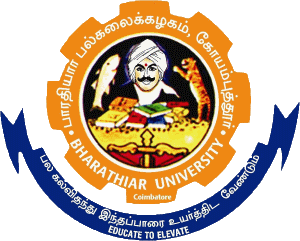 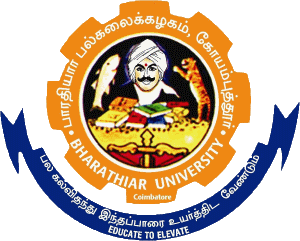 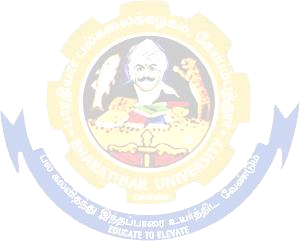 BHARATHIAR UNIVERSITY : : COIMBATORE 641 046Bachelor of Commerce Curriculum (Affiliated Colleges)(For the students admitted during the academic year 2022 – 23 onwards)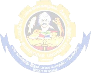 * English II-  University semester examination will be conducted for 50 marks (As per existing pattern of Examination) and it will be converted for 25 marks.**Naan Mudhalvan – Skill courses- external 25 marks will be assessed by Industry and internal will be offered by respective course teacher. @ No University Examinations. Only Continuous Internal Assessment(CIA)# No Continuous Internal Assessment (CIA). Only UniversityExaminations.*S-Strong; M-Medium; L-Low`*S-Strong; M-Medium; L-Low*S-Strong; M-Medium; L-Low*S-Strong; M-Medium; L-Low*S-Strong; M-Medium; L-Low*S-Strong; M-Medium; L-Low*S-Strong; M-Medium; L-Low*S-Strong; M-Medium; L-Low*S-Strong; M-Medium; L-Low*S-Strong; M-Medium; L-Low*S-Strong; M-Medium; L-Low*S-Strong; M-Medium; L-Low*S-Strong; M-Medium; L-Low*S-Strong; M-Medium; L-Low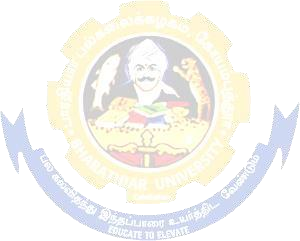 S- Strong; M-Medium; L-Low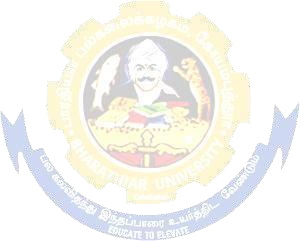 *S-Strong; M-Medium; L-Low*S-Strong; M-Medium; L-Low*S-Strong; M-Medium; L-Low*S-Strong; M-Medium; L-Low*S-Strong; M-Medium; L-Low*S-Strong; M-Medium; L-Low*S-Strong; M-Medium; L-LowS- Strong; M-Medium; L-LowELECTIVE PAPERProgram Educational Objectives (PEOs)Program Educational Objectives (PEOs)The B.COM program describe accomplishments that graduates are expected to attain within five to seven years after graduationThe B.COM program describe accomplishments that graduates are expected to attain within five to seven years after graduationPEO1Students will able to understand the concepts of commerce.PEO2Programme aims to develop comprehensive professional skills which are requiredfor commerce graduates.PEO3Students will develop an understanding of various commerce functions such as finance, accounting, financial analysis, project evaluation, and cost accountingPEO4Students will be able to prove the proficiency with the ability to engage exams like C.A, C.S and CMAPEO5Students can do commerce oriented research and consequence of this, they can become Professors in Colleges and UniversitiesProgram Specific Outcomes (PSOs)Program Specific Outcomes (PSOs)After the successful completion of B.COM program, the students are expected toAfter the successful completion of B.COM program, the students are expected toPSO1To provide strong base on the course relevant to the area of commerce which helps to choose their careerPSO2To enhance knowledge and skills among students which built confident to identify their career opportunities in multiple dimensions.PSO3Nurture the students in intellectual, personal, interpersonal and social skills with a focus on relevant professional career particularly, to maximize professional growth.PSO4Empower the students with necessary competencies and decision making skills to foster the innovative thinking to become an entrepreneurPSO5Strengthen the students to become expert in the field of communication with ethical consciousness.Program Outcomes (POs)Program Outcomes (POs)On successful completion of the B.COM programOn successful completion of the B.COM programPO1Build the wide range of knowledge in the areas of accounting concepts and techniques to meet the current and future requirement of the industry.PO2Develop the strong knowledge in the areas such as finance, taxation and laws relating to commerce helps to relate the conceptual and analytical skills in the field of auditing, finance etc.PO3Inculcate the students to nurture their skills in personal, interpersonal, intellectualand others skills to develop their professional career and growth.PO4Disseminate students to develop decision making and problem solving skills to undertake their own venture as a feasible career option.PO5Orient and motive the students to develop the needed knowledge in business and academics to develop their employabilityPartCourseCodeTitleof theCourseCreditsHoursHoursMaximumMarksMaximumMarksMaximumMarksPartCourseCodeTitleof theCourseCreditsTheoryPracticalCIAESETotalFIRSTSEMESTERFIRSTSEMESTERFIRSTSEMESTERFIRSTSEMESTERFIRSTSEMESTERFIRSTSEMESTERFIRSTSEMESTERFIRSTSEMESTERFIRSTSEMESTERILanguage-I       26-5050100IIEnglish-I46-5050100IIICore	I	PrinciplesOf Accountancy46-5050100IIICore II–Business Organization&Office Management46 -5050100IIIAllied Paper I–AgriculturalEconomy of India44-5050100IVEnvironmental Studies#22--5050TotalTotal2030250300550SECONDSEMESTERSECONDSEMESTERSECONDSEMESTERSECONDSEMESTERSECONDSEMESTERSECONDSEMESTERSECONDSEMESTERSECONDSEMESTERSECONDSEMESTERILanguage-II26-5050100IIEnglish-II24-252550*Language Proficiency for Employability   22252550**http://kb.naanmudhalvan.in/Special:Filepath/Cambridge_Course_Details.pdfIIICoreIII–Financial Accounting46-5050100IIICore	IV	–	Principles of Marketing46-5050100IIIAllied	Paper	II	–EconomicAnalysis44-5050100IVValue	Education	–HumanRights#22--5050TotalTotal2030250 300550THIRD SEMESTERTHIRD SEMESTERTHIRD SEMESTERTHIRD SEMESTERTHIRD SEMESTERTHIRD SEMESTERTHIRD SEMESTERTHIRD SEMESTERTHIRD SEMESTERILanguage III       265050100IIICore	V	–Higher Financial Accounting55`5050100IIICore VI – Commercial Law455050100IIICore	VII	–	Principles of Management455050100IIIAllied : III - Mathematics for Business445050100IVSkill based Subject -I : Business Application Software I33304575IVTamil@/Advanced Tamil#(or)Non-Major Elective–IYoga for Human Excellence # /Women’s Rights # Constitution of India #22505050TotalTotal2430280345625FOURTH SEMESTERFOURTH SEMESTERFOURTH SEMESTERFOURTH SEMESTERFOURTH SEMESTERFOURTH SEMESTERFOURTH SEMESTERFOURTH SEMESTERFOURTH SEMESTERIILanguage IV     26505050100IIIIIICore VIII – Corporate Accounting-I55505050100IIIIIICoreIX–Computer Applications in Business43505050100IIIIIICoreX–Company	Law and `Secretarial Practice44505050100IIIIIICoreXI	–	Executive	Business Communication33304545     75IIIIIIAllied: IV:Statistics for Business44505050100IVIVSkill based Subject-II: Naan Mudhalvan -Office Fundamentalshttp://kb.naanmudhalvan.in/Bharathiar_University_(BU)2-325252550IVIVTamil @ / Advanced Tamil # (or)Non-major elective -II: General Awareness#22             50             50             5050TotalTotal26273305305370  675FIFTH SEMESTERFIFTH SEMESTERFIFTH SEMESTERFIFTH SEMESTERFIFTH SEMESTERFIFTH SEMESTERFIFTH SEMESTERFIFTH SEMESTERFIFTH SEMESTERIIICore XII –Corporate Accounting-II56505050100IIICore XIII – Banking Theory Law and Practices45505050100IIICoreXIV– Cost Accounting45505050100IIICoreXV–IncomeTax Law and Practice46505050100IIIElective–I:45505050100IVSkill	based	Subject-III:	BusinessApplication Software II3330304575TotalTotal2430280280295575SIXTHSEMESTERSIXTHSEMESTERSIXTHSEMESTERSIXTHSEMESTERSIXTHSEMESTERSIXTHSEMESTERSIXTHSEMESTERSIXTHSEMESTERSIXTHSEMESTERIIICore	XVI	–	Management Accounting565050   50  100IIICore XVII-Principles of Auditing45505050100IIICoreXVIII-Indirect Taxes45505050100III Core XIX:Computer Applications:MS-Word  MS  Excel and Tally9.2 –Practical 3-330304575IIIElective–II:3430304575Elective–III:3430304575IVSkill based Subject-IV-Naan Mudhalvan- Fintech Course (Capital Markets / Digital Marketing / Operational Logistics) http://kb.naanmudhalvan.in/Bharathiar_University_(BU)2325252550vExtension Activities @2--5050-50TOTALTOTAL26273315315310625GRAND TOTALGRAND TOTAL1401803600List of Elective Papers (Colleges can choose any one of the paper as electives)List of Elective Papers (Colleges can choose any one of the paper as electives)List of Elective Papers (Colleges can choose any one of the paper as electives)Elective – IABusiness FinanceElective – IBBrand ManagementElective – ICFundamentals of InsuranceElective – IIAEntrepreneurial DevelopmentElective – IIBSupply Chain ManagementElective – IICPrinciples of Web DesigningElective - IIIAFinancial MarketsElective - IIIBInsurance Legislative FrameworkElective - IIICProject WorkCourse codeCourse codeLTTPCCore -1Core -1Core -1Principles of Accountancy44Pre-requisitePre-requisitePre-requisiteBasic knowledge in AccountancySyllabus VersionSyllabus Version2022-20232022-20232022-2023Course Objectives:Course Objectives:Course Objectives:Course Objectives:Course Objectives:Course Objectives:Course Objectives:Course Objectives:Course Objectives:The main objectives of this course are to:To enable the students to learn basic Principles of Accountancy.To make the students skillfully to prepare and present the final accounts of sole trader.To learn about various types of errors and calculation of depreciation in accounts.To understand about bank reconciliation statement and accounting for professionalsTo provide knowledge about consignment and joint venturesThe main objectives of this course are to:To enable the students to learn basic Principles of Accountancy.To make the students skillfully to prepare and present the final accounts of sole trader.To learn about various types of errors and calculation of depreciation in accounts.To understand about bank reconciliation statement and accounting for professionalsTo provide knowledge about consignment and joint venturesThe main objectives of this course are to:To enable the students to learn basic Principles of Accountancy.To make the students skillfully to prepare and present the final accounts of sole trader.To learn about various types of errors and calculation of depreciation in accounts.To understand about bank reconciliation statement and accounting for professionalsTo provide knowledge about consignment and joint venturesThe main objectives of this course are to:To enable the students to learn basic Principles of Accountancy.To make the students skillfully to prepare and present the final accounts of sole trader.To learn about various types of errors and calculation of depreciation in accounts.To understand about bank reconciliation statement and accounting for professionalsTo provide knowledge about consignment and joint venturesThe main objectives of this course are to:To enable the students to learn basic Principles of Accountancy.To make the students skillfully to prepare and present the final accounts of sole trader.To learn about various types of errors and calculation of depreciation in accounts.To understand about bank reconciliation statement and accounting for professionalsTo provide knowledge about consignment and joint venturesThe main objectives of this course are to:To enable the students to learn basic Principles of Accountancy.To make the students skillfully to prepare and present the final accounts of sole trader.To learn about various types of errors and calculation of depreciation in accounts.To understand about bank reconciliation statement and accounting for professionalsTo provide knowledge about consignment and joint venturesThe main objectives of this course are to:To enable the students to learn basic Principles of Accountancy.To make the students skillfully to prepare and present the final accounts of sole trader.To learn about various types of errors and calculation of depreciation in accounts.To understand about bank reconciliation statement and accounting for professionalsTo provide knowledge about consignment and joint venturesThe main objectives of this course are to:To enable the students to learn basic Principles of Accountancy.To make the students skillfully to prepare and present the final accounts of sole trader.To learn about various types of errors and calculation of depreciation in accounts.To understand about bank reconciliation statement and accounting for professionalsTo provide knowledge about consignment and joint venturesThe main objectives of this course are to:To enable the students to learn basic Principles of Accountancy.To make the students skillfully to prepare and present the final accounts of sole trader.To learn about various types of errors and calculation of depreciation in accounts.To understand about bank reconciliation statement and accounting for professionalsTo provide knowledge about consignment and joint venturesExpected Course Outcomes:Expected Course Outcomes:Expected Course Outcomes:Expected Course Outcomes:Expected Course Outcomes:Expected Course Outcomes:Expected Course Outcomes:Expected Course Outcomes:Expected Course Outcomes:On the successful completion of the course, student will be able to:On the successful completion of the course, student will be able to:On the successful completion of the course, student will be able to:On the successful completion of the course, student will be able to:On the successful completion of the course, student will be able to:On the successful completion of the course, student will be able to:On the successful completion of the course, student will be able to:On the successful completion of the course, student will be able to:On the successful completion of the course, student will be able to:1Recalling Accounting Concepts and Conventions and use Accounting rules to record business transactions in the form of Journal, Ledger, subsidiary books and preparation of Trial Balance.Recalling Accounting Concepts and Conventions and use Accounting rules to record business transactions in the form of Journal, Ledger, subsidiary books and preparation of Trial Balance.Recalling Accounting Concepts and Conventions and use Accounting rules to record business transactions in the form of Journal, Ledger, subsidiary books and preparation of Trial Balance.Recalling Accounting Concepts and Conventions and use Accounting rules to record business transactions in the form of Journal, Ledger, subsidiary books and preparation of Trial Balance.Recalling Accounting Concepts and Conventions and use Accounting rules to record business transactions in the form of Journal, Ledger, subsidiary books and preparation of Trial Balance.Recalling Accounting Concepts and Conventions and use Accounting rules to record business transactions in the form of Journal, Ledger, subsidiary books and preparation of Trial Balance.K1K12Understanding the steps involved in locating errors and prepare them toUnderstanding the steps involved in locating errors and prepare them toUnderstanding the steps involved in locating errors and prepare them toK3K32understand the preparation of final accounts for sole traders.understand the preparation of final accounts for sole traders.understand the preparation of final accounts for sole traders.K3K33Outline the concepts of Bills of exchange, Average due date and Account CurrentOutline the concepts of Bills of exchange, Average due date and Account CurrentOutline the concepts of Bills of exchange, Average due date and Account CurrentOutline the concepts of Bills of exchange, Average due date and Account CurrentOutline the concepts of Bills of exchange, Average due date and Account CurrentOutline the concepts of Bills of exchange, Average due date and Account CurrentK2K24Examine the concepts of consignment and joint venture.Examine the concepts of consignment and joint venture.Examine the concepts of consignment and joint venture.Examine the concepts of consignment and joint venture.Examine the concepts of consignment and joint venture.Examine the concepts of consignment and joint venture.K4K45Analyze the bank reconciliation statement, Receipts and payments, Income andexpenditure and Balance sheet and accounting for professionals to enhance the knowledge.Analyze the bank reconciliation statement, Receipts and payments, Income andexpenditure and Balance sheet and accounting for professionals to enhance the knowledge.Analyze the bank reconciliation statement, Receipts and payments, Income andexpenditure and Balance sheet and accounting for professionals to enhance the knowledge.Analyze the bank reconciliation statement, Receipts and payments, Income andexpenditure and Balance sheet and accounting for professionals to enhance the knowledge.Analyze the bank reconciliation statement, Receipts and payments, Income andexpenditure and Balance sheet and accounting for professionals to enhance the knowledge.Analyze the bank reconciliation statement, Receipts and payments, Income andexpenditure and Balance sheet and accounting for professionals to enhance the knowledge.K4K4K1 - Remember; K2 - Understand; K3 - Apply; K4 - Analyze; K5 - Evaluate; K6 - CreateK1 - Remember; K2 - Understand; K3 - Apply; K4 - Analyze; K5 - Evaluate; K6 - CreateK1 - Remember; K2 - Understand; K3 - Apply; K4 - Analyze; K5 - Evaluate; K6 - CreateK1 - Remember; K2 - Understand; K3 - Apply; K4 - Analyze; K5 - Evaluate; K6 - CreateK1 - Remember; K2 - Understand; K3 - Apply; K4 - Analyze; K5 - Evaluate; K6 - CreateK1 - Remember; K2 - Understand; K3 - Apply; K4 - Analyze; K5 - Evaluate; K6 - CreateK1 - Remember; K2 - Understand; K3 - Apply; K4 - Analyze; K5 - Evaluate; K6 - CreateK1 - Remember; K2 - Understand; K3 - Apply; K4 - Analyze; K5 - Evaluate; K6 - CreateK1 - Remember; K2 - Understand; K3 - Apply; K4 - Analyze; K5 - Evaluate; K6 - CreateUnit:1Unit:117--hours17--hours17--hours17--hours17--hoursFundamentals of Book Keeping – Accounting -Definition – Accounting Concepts and Conventions- Accounting Terms-. -Double Entry System -Accounting Equation – Journal – Ledger – Subsidiary books – Trial balance. .Fundamentals of Book Keeping – Accounting -Definition – Accounting Concepts and Conventions- Accounting Terms-. -Double Entry System -Accounting Equation – Journal – Ledger – Subsidiary books – Trial balance. .Fundamentals of Book Keeping – Accounting -Definition – Accounting Concepts and Conventions- Accounting Terms-. -Double Entry System -Accounting Equation – Journal – Ledger – Subsidiary books – Trial balance. .Fundamentals of Book Keeping – Accounting -Definition – Accounting Concepts and Conventions- Accounting Terms-. -Double Entry System -Accounting Equation – Journal – Ledger – Subsidiary books – Trial balance. .Fundamentals of Book Keeping – Accounting -Definition – Accounting Concepts and Conventions- Accounting Terms-. -Double Entry System -Accounting Equation – Journal – Ledger – Subsidiary books – Trial balance. .Fundamentals of Book Keeping – Accounting -Definition – Accounting Concepts and Conventions- Accounting Terms-. -Double Entry System -Accounting Equation – Journal – Ledger – Subsidiary books – Trial balance. .Fundamentals of Book Keeping – Accounting -Definition – Accounting Concepts and Conventions- Accounting Terms-. -Double Entry System -Accounting Equation – Journal – Ledger – Subsidiary books – Trial balance. .Fundamentals of Book Keeping – Accounting -Definition – Accounting Concepts and Conventions- Accounting Terms-. -Double Entry System -Accounting Equation – Journal – Ledger – Subsidiary books – Trial balance. .Fundamentals of Book Keeping – Accounting -Definition – Accounting Concepts and Conventions- Accounting Terms-. -Double Entry System -Accounting Equation – Journal – Ledger – Subsidiary books – Trial balance. .Unit:2Unit:218--hours18--hours18--hours18--hours18--hoursFinal accounts of a sole trader: Trading A/c,Profit and Loss A/c and Balance Sheet- Adjustments: Closing stock -Outstanding Expenses Accrued Income- Income Received in Advance– Bad debts – Bad debts provisions-Depreciation-Adjustment entries – Errors and rectification.Final accounts of a sole trader: Trading A/c,Profit and Loss A/c and Balance Sheet- Adjustments: Closing stock -Outstanding Expenses Accrued Income- Income Received in Advance– Bad debts – Bad debts provisions-Depreciation-Adjustment entries – Errors and rectification.Final accounts of a sole trader: Trading A/c,Profit and Loss A/c and Balance Sheet- Adjustments: Closing stock -Outstanding Expenses Accrued Income- Income Received in Advance– Bad debts – Bad debts provisions-Depreciation-Adjustment entries – Errors and rectification.Final accounts of a sole trader: Trading A/c,Profit and Loss A/c and Balance Sheet- Adjustments: Closing stock -Outstanding Expenses Accrued Income- Income Received in Advance– Bad debts – Bad debts provisions-Depreciation-Adjustment entries – Errors and rectification.Final accounts of a sole trader: Trading A/c,Profit and Loss A/c and Balance Sheet- Adjustments: Closing stock -Outstanding Expenses Accrued Income- Income Received in Advance– Bad debts – Bad debts provisions-Depreciation-Adjustment entries – Errors and rectification.Final accounts of a sole trader: Trading A/c,Profit and Loss A/c and Balance Sheet- Adjustments: Closing stock -Outstanding Expenses Accrued Income- Income Received in Advance– Bad debts – Bad debts provisions-Depreciation-Adjustment entries – Errors and rectification.Final accounts of a sole trader: Trading A/c,Profit and Loss A/c and Balance Sheet- Adjustments: Closing stock -Outstanding Expenses Accrued Income- Income Received in Advance– Bad debts – Bad debts provisions-Depreciation-Adjustment entries – Errors and rectification.Final accounts of a sole trader: Trading A/c,Profit and Loss A/c and Balance Sheet- Adjustments: Closing stock -Outstanding Expenses Accrued Income- Income Received in Advance– Bad debts – Bad debts provisions-Depreciation-Adjustment entries – Errors and rectification.Final accounts of a sole trader: Trading A/c,Profit and Loss A/c and Balance Sheet- Adjustments: Closing stock -Outstanding Expenses Accrued Income- Income Received in Advance– Bad debts – Bad debts provisions-Depreciation-Adjustment entries – Errors and rectification.Unit:3Unit:315--hours15--hours15--hours15--hours15--hoursBill of exchange- Accommodation bills – Average due date – Account currentBill of exchange- Accommodation bills – Average due date – Account currentBill of exchange- Accommodation bills – Average due date – Account currentBill of exchange- Accommodation bills – Average due date – Account currentBill of exchange- Accommodation bills – Average due date – Account currentBill of exchange- Accommodation bills – Average due date – Account currentBill of exchange- Accommodation bills – Average due date – Account currentBill of exchange- Accommodation bills – Average due date – Account currentBill of exchange- Accommodation bills – Average due date – Account currentUnit:4Unit:420--hours20--hours20--hours20--hours20--hoursAccounting for consignments and Joint venturesAccounting for consignments and Joint venturesAccounting for consignments and Joint venturesAccounting for consignments and Joint venturesAccounting for consignments and Joint venturesAccounting for consignments and Joint venturesAccounting for consignments and Joint venturesAccounting for consignments and Joint venturesAccounting for consignments and Joint venturesUnit:5Unit:518--hours18--hours18--hours18--hours18--hoursBank Reconciliation statement – Accounts of Professionals and Non-profit Organization: Receipts and Payments and Income and Expenditure account  and Balance sheet Bank Reconciliation statement – Accounts of Professionals and Non-profit Organization: Receipts and Payments and Income and Expenditure account  and Balance sheet Bank Reconciliation statement – Accounts of Professionals and Non-profit Organization: Receipts and Payments and Income and Expenditure account  and Balance sheet Bank Reconciliation statement – Accounts of Professionals and Non-profit Organization: Receipts and Payments and Income and Expenditure account  and Balance sheet Bank Reconciliation statement – Accounts of Professionals and Non-profit Organization: Receipts and Payments and Income and Expenditure account  and Balance sheet Bank Reconciliation statement – Accounts of Professionals and Non-profit Organization: Receipts and Payments and Income and Expenditure account  and Balance sheet Bank Reconciliation statement – Accounts of Professionals and Non-profit Organization: Receipts and Payments and Income and Expenditure account  and Balance sheet Bank Reconciliation statement – Accounts of Professionals and Non-profit Organization: Receipts and Payments and Income and Expenditure account  and Balance sheet Bank Reconciliation statement – Accounts of Professionals and Non-profit Organization: Receipts and Payments and Income and Expenditure account  and Balance sheet Unit:6Unit:6Contemporary Issues2 hoursExpert lectures, online seminars – webinarsExpert lectures, online seminars – webinarsExpert lectures, online seminars – webinarsExpert lectures, online seminars – webinarsTotal Lecture hours90--hoursText Book(s)Text Book(s)Text Book(s)Text Book(s)1.S.P. Jain and K.L.Narang - Principles of Accountancy, Kalyani PublishersS.P. Jain and K.L.Narang - Principles of Accountancy, Kalyani PublishersS.P. Jain and K.L.Narang - Principles of Accountancy, Kalyani Publishers2N.Vinayakam, P.L.Mani, K.L.Nagarajan – Principles of AccountancyN.Vinayakam, P.L.Mani, K.L.Nagarajan – Principles of AccountancyN.Vinayakam, P.L.Mani, K.L.Nagarajan – Principles of Accountancy3T.S.Grewal – Introduction to Accountancy- S.Chand & Company Ltd.,T.S.Grewal – Introduction to Accountancy- S.Chand & Company Ltd.,T.S.Grewal – Introduction to Accountancy- S.Chand & Company Ltd.,4R.L.Gupta, V.K.Gupta, M.C.Shukla – Financial Accounting – Sultanchand & sonsR.L.Gupta, V.K.Gupta, M.C.Shukla – Financial Accounting – Sultanchand & sonsR.L.Gupta, V.K.Gupta, M.C.Shukla – Financial Accounting – Sultanchand & sonsReference BooksReference BooksReference BooksReference Books1K.L.Narang, S.N.Maheswari - Advanced Accountancy-Kalyani publishersK.L.Narang, S.N.Maheswari - Advanced Accountancy-Kalyani publishersK.L.Narang, S.N.Maheswari - Advanced Accountancy-Kalyani publishers2A.Murthy -Financial Accounting – Margham PublishersA.Murthy -Financial Accounting – Margham PublishersA.Murthy -Financial Accounting – Margham Publishers3A.Mukherjee, M.Hanif – Modern Accountancy. Vol.1- Tata McGraw Hill CompanieA.Mukherjee, M.Hanif – Modern Accountancy. Vol.1- Tata McGraw Hill CompanieA.Mukherjee, M.Hanif – Modern Accountancy. Vol.1- Tata McGraw Hill Companie`Related Online Contents [MOOC, SWAYAM, NPTEL, Websites,Other Online resources etc.]`Related Online Contents [MOOC, SWAYAM, NPTEL, Websites,Other Online resources etc.]`Related Online Contents [MOOC, SWAYAM, NPTEL, Websites,Other Online resources etc.]`Related Online Contents [MOOC, SWAYAM, NPTEL, Websites,Other Online resources etc.]1https://www.bing.com/search?PC=U523&q=principles+of+accounting+lecture+notes+pdf&first=11&FORM=PERE#https://www.bing.com/search?PC=U523&q=principles+of+accounting+lecture+notes+pdf&first=11&FORM=PERE#https://www.bing.com/search?PC=U523&q=principles+of+accounting+lecture+notes+pdf&first=11&FORM=PERE#        2https://www.bing.com/search?q=principles+of+accountancy+swayam+notes&qs=NWU&pq=principles+of+accountancy+swayam+notes&sc=10-38&cvid=C2F0B455F5724BABB04ED049FC405BDA&FORM=QBRE&sp=1#https://www.bing.com/search?q=principles+of+accountancy+swayam+notes&qs=NWU&pq=principles+of+accountancy+swayam+notes&sc=10-38&cvid=C2F0B455F5724BABB04ED049FC405BDA&FORM=QBRE&sp=1#https://www.bing.com/search?q=principles+of+accountancy+swayam+notes&qs=NWU&pq=principles+of+accountancy+swayam+notes&sc=10-38&cvid=C2F0B455F5724BABB04ED049FC405BDA&FORM=QBRE&sp=1#3https://youtu.be/FFC7fYpnC0Mhttps://youtu.be/FFC7fYpnC0Mhttps://youtu.be/FFC7fYpnC0MCourse Designed By:Course Designed By:Course Designed By:Course Designed By:Mapping Course objectives and course outcomesMapping Course objectives and course outcomesMapping Course objectives and course outcomesMapping Course objectives and course outcomesMapping Course objectives and course outcomesMapping Course objectives and course outcomesPO1PO2PO3PO4PO5CO1SSSSSCO2SSSSMCO3SMMSMCO4SSSSMCO5SSMMLCourse codeCourse codeLTPCCore- 2Core- 2Core- 2Business Organization and Office ManagementBusiness Organization and Office Management44Pre-requisitePre-requisitePre-requisiteBasic knowledge in ManagementBasic knowledge in ManagementSyllabus VersionSyllabus Version2022-20232022-2023Course Objectives:Course Objectives:Course Objectives:Course Objectives:Course Objectives:Course Objectives:Course Objectives:Course Objectives:Course Objectives:The main objectives of this course are to:To understand different forms of organizationTo understand various factors affecting business organization and functioning of stock exchangeTo provide insight about office functioning, data processing system and EDPThe main objectives of this course are to:To understand different forms of organizationTo understand various factors affecting business organization and functioning of stock exchangeTo provide insight about office functioning, data processing system and EDPThe main objectives of this course are to:To understand different forms of organizationTo understand various factors affecting business organization and functioning of stock exchangeTo provide insight about office functioning, data processing system and EDPThe main objectives of this course are to:To understand different forms of organizationTo understand various factors affecting business organization and functioning of stock exchangeTo provide insight about office functioning, data processing system and EDPThe main objectives of this course are to:To understand different forms of organizationTo understand various factors affecting business organization and functioning of stock exchangeTo provide insight about office functioning, data processing system and EDPThe main objectives of this course are to:To understand different forms of organizationTo understand various factors affecting business organization and functioning of stock exchangeTo provide insight about office functioning, data processing system and EDPThe main objectives of this course are to:To understand different forms of organizationTo understand various factors affecting business organization and functioning of stock exchangeTo provide insight about office functioning, data processing system and EDPThe main objectives of this course are to:To understand different forms of organizationTo understand various factors affecting business organization and functioning of stock exchangeTo provide insight about office functioning, data processing system and EDPThe main objectives of this course are to:To understand different forms of organizationTo understand various factors affecting business organization and functioning of stock exchangeTo provide insight about office functioning, data processing system and EDPExpected Course Outcomes:Expected Course Outcomes:Expected Course Outcomes:Expected Course Outcomes:Expected Course Outcomes:Expected Course Outcomes:Expected Course Outcomes:Expected Course Outcomes:Expected Course Outcomes:On the successful completion of the course, student will be able to:On the successful completion of the course, student will be able to:On the successful completion of the course, student will be able to:On the successful completion of the course, student will be able to:On the successful completion of the course, student will be able to:On the successful completion of the course, student will be able to:On the successful completion of the course, student will be able to:On the successful completion of the course, student will be able to:On the successful completion of the course, student will be able to:1Understanding the concepts of business and its forms of organizations involved in sole trader, partnership firms, companies and co-operative societies and public enterprise.Understanding the concepts of business and its forms of organizations involved in sole trader, partnership firms, companies and co-operative societies and public enterprise.Understanding the concepts of business and its forms of organizations involved in sole trader, partnership firms, companies and co-operative societies and public enterprise.Understanding the concepts of business and its forms of organizations involved in sole trader, partnership firms, companies and co-operative societies and public enterprise.Understanding the concepts of business and its forms of organizations involved in sole trader, partnership firms, companies and co-operative societies and public enterprise.Understanding the concepts of business and its forms of organizations involved in sole trader, partnership firms, companies and co-operative societies and public enterprise.K2K22Analyzing the business factors which are involved in sources of finance.Analyzing the business factors which are involved in sources of finance.Analyzing the business factors which are involved in sources of finance.Analyzing the business factors which are involved in sources of finance.Analyzing the business factors which are involved in sources of finance.Analyzing the business factors which are involved in sources of finance.K4K43Explaining the functioning of stock exchanges SEBI, DEMAT of shares.Explaining the functioning of stock exchanges SEBI, DEMAT of shares.Explaining the functioning of stock exchanges SEBI, DEMAT of shares.Explaining the functioning of stock exchanges SEBI, DEMAT of shares.Explaining the functioning of stock exchanges SEBI, DEMAT of shares.Explaining the functioning of stock exchanges SEBI, DEMAT of shares.K2K24Remembering office functions, layout and accommodation.Remembering office functions, layout and accommodation.Remembering office functions, layout and accommodation.Remembering office functions, layout and accommodation.Remembering office functions, layout and accommodation.Remembering office functions, layout and accommodation.K1K15Outlining office equipments and EDP.Outlining office equipments and EDP.Outlining office equipments and EDP.Outlining office equipments and EDP.Outlining office equipments and EDP.Outlining office equipments and EDP.K2K2K1 - Remember; K2 - Understand; K3 - Apply; K4 - Analyze; K5 - Evaluate; K6 - CreateK1 - Remember; K2 - Understand; K3 - Apply; K4 - Analyze; K5 - Evaluate; K6 - CreateK1 - Remember; K2 - Understand; K3 - Apply; K4 - Analyze; K5 - Evaluate; K6 - CreateK1 - Remember; K2 - Understand; K3 - Apply; K4 - Analyze; K5 - Evaluate; K6 - CreateK1 - Remember; K2 - Understand; K3 - Apply; K4 - Analyze; K5 - Evaluate; K6 - CreateK1 - Remember; K2 - Understand; K3 - Apply; K4 - Analyze; K5 - Evaluate; K6 - CreateK1 - Remember; K2 - Understand; K3 - Apply; K4 - Analyze; K5 - Evaluate; K6 - CreateK1 - Remember; K2 - Understand; K3 - Apply; K4 - Analyze; K5 - Evaluate; K6 - CreateK1 - Remember; K2 - Understand; K3 - Apply; K4 - Analyze; K5 - Evaluate; K6 - CreateUnit:1Unit:117--hours17--hours17--hours17--hoursNature and scope of Business, Forms of Business Organisation – Sole Trader, Partnership firms, Companies and Co-operative Societies – Public Enterprise.Nature and scope of Business, Forms of Business Organisation – Sole Trader, Partnership firms, Companies and Co-operative Societies – Public Enterprise.Nature and scope of Business, Forms of Business Organisation – Sole Trader, Partnership firms, Companies and Co-operative Societies – Public Enterprise.Nature and scope of Business, Forms of Business Organisation – Sole Trader, Partnership firms, Companies and Co-operative Societies – Public Enterprise.Nature and scope of Business, Forms of Business Organisation – Sole Trader, Partnership firms, Companies and Co-operative Societies – Public Enterprise.Nature and scope of Business, Forms of Business Organisation – Sole Trader, Partnership firms, Companies and Co-operative Societies – Public Enterprise.Nature and scope of Business, Forms of Business Organisation – Sole Trader, Partnership firms, Companies and Co-operative Societies – Public Enterprise.Nature and scope of Business, Forms of Business Organisation – Sole Trader, Partnership firms, Companies and Co-operative Societies – Public Enterprise.Nature and scope of Business, Forms of Business Organisation – Sole Trader, Partnership firms, Companies and Co-operative Societies – Public Enterprise.Unit:2Unit:220--hours20--hours20--hours20--hoursLocation of Business – Factors influencing location, localization of industries- Size of firms- Trade Association-Chamber of Commerce.Location of Business – Factors influencing location, localization of industries- Size of firms- Trade Association-Chamber of Commerce.Location of Business – Factors influencing location, localization of industries- Size of firms- Trade Association-Chamber of Commerce.Location of Business – Factors influencing location, localization of industries- Size of firms- Trade Association-Chamber of Commerce.Location of Business – Factors influencing location, localization of industries- Size of firms- Trade Association-Chamber of Commerce.Location of Business – Factors influencing location, localization of industries- Size of firms- Trade Association-Chamber of Commerce.Location of Business – Factors influencing location, localization of industries- Size of firms- Trade Association-Chamber of Commerce.Location of Business – Factors influencing location, localization of industries- Size of firms- Trade Association-Chamber of Commerce.Location of Business – Factors influencing location, localization of industries- Size of firms- Trade Association-Chamber of Commerce.Unit:3Unit:317--hours17--hours17--hours17--hours17--hoursStock Exchange - Functions – Procedure of Trading – Functions of SEBI – DEMAT of shares-Stock Exchange - Functions – Procedure of Trading – Functions of SEBI – DEMAT of shares-Stock Exchange - Functions – Procedure of Trading – Functions of SEBI – DEMAT of shares-Stock Exchange - Functions – Procedure of Trading – Functions of SEBI – DEMAT of shares-Stock Exchange - Functions – Procedure of Trading – Functions of SEBI – DEMAT of shares-Stock Exchange - Functions – Procedure of Trading – Functions of SEBI – DEMAT of shares-Stock Exchange - Functions – Procedure of Trading – Functions of SEBI – DEMAT of shares-Stock Exchange - Functions – Procedure of Trading – Functions of SEBI – DEMAT of shares-Stock Exchange - Functions – Procedure of Trading – Functions of SEBI – DEMAT of shares-Unit:4Unit:420--hours20--hours20--hours20--hours20--hoursOffice – Its functions and significance – Office layout and office accommodation – Filing andIndexingOffice – Its functions and significance – Office layout and office accommodation – Filing andIndexingOffice – Its functions and significance – Office layout and office accommodation – Filing andIndexingOffice – Its functions and significance – Office layout and office accommodation – Filing andIndexingOffice – Its functions and significance – Office layout and office accommodation – Filing andIndexingOffice – Its functions and significance – Office layout and office accommodation – Filing andIndexingOffice – Its functions and significance – Office layout and office accommodation – Filing andIndexingOffice – Its functions and significance – Office layout and office accommodation – Filing andIndexingOffice – Its functions and significance – Office layout and office accommodation – Filing andIndexingUnit:5Unit:514--hours14--hours14--hours14--hours14--hoursOffice machines and equipments – Data Processing Systems – EDP –Uses and Limitations – Office Furniture.Office machines and equipments – Data Processing Systems – EDP –Uses and Limitations – Office Furniture.Office machines and equipments – Data Processing Systems – EDP –Uses and Limitations – Office Furniture.Office machines and equipments – Data Processing Systems – EDP –Uses and Limitations – Office Furniture.Office machines and equipments – Data Processing Systems – EDP –Uses and Limitations – Office Furniture.Office machines and equipments – Data Processing Systems – EDP –Uses and Limitations – Office Furniture.Office machines and equipments – Data Processing Systems – EDP –Uses and Limitations – Office Furniture.Office machines and equipments – Data Processing Systems – EDP –Uses and Limitations – Office Furniture.Office machines and equipments – Data Processing Systems – EDP –Uses and Limitations – Office Furniture.Unit:6Unit:6Contemporary IssuesContemporary Issues2 hours2 hours2 hours2 hours2 hoursExpert lectures, online seminars - webinarsExpert lectures, online seminars - webinarsExpert lectures, online seminars - webinarsExpert lectures, online seminars - webinarsExpert lectures, online seminars - webinarsExpert lectures, online seminars - webinarsExpert lectures, online seminars - webinarsExpert lectures, online seminars - webinarsExpert lectures, online seminars - webinarsTotal Lecture hoursTotal Lecture hours90--hours90--hours90--hours90--hours90--hoursText Book(s)Text Book(s)1Y.K.Bhushan – Business Organisation and Management – Sultanchand & sons2Shukla - Business Organisation and Management – S.Chand & Company Ltd.,3Saksena – Business Administration and Management – Sahitya Bhavan4C.B.Gupta, Business Organisation, Sultan Chand& Sons, New Delhi ,Reference BooksReference Books1Singh.B.P & Chopra - Business Organisation and Management – Dhanpat Rai & sons2R.K.Chopra – Office Management – Himalaya Publishing House3J.C.Deneyer - Office ManagementRelated Online Contents [MOOC, SWAYAM, NPTEL, Websites etc.]Related Online Contents [MOOC, SWAYAM, NPTEL, Websites etc.]1http://ugcmoocs.inflibnet.ac.in/ugcmoocs/view_module_pg.php/3892https://www.youtube.com/watch?v=rqoMeEAFxMo3https://sol.du.ac.in/SOLSite/Courses/UG/StudyMaterial/02/Part1/BOM/English/SM-1.pdfCourse Designed By:Course Designed By:Mapping Course objectives and course outcomesMapping Course objectives and course outcomesMapping Course objectives and course outcomesMapping Course objectives and course outcomesMapping Course objectives and course outcomesMapping Course objectives and course outcomesPO1PO2PO3PO4PO5CO1SSSMMCO2SSSMSCO3SSSMSCO4SSSMMCO5SSMMLCourse codeCourse codeCourse codeLTPCAllied - 1Allied - 1Allied - 1Allied - 1Agricultural Economy of IndiaAgricultural Economy of IndiaAgricultural Economy of India44Pre-requisitePre-requisitePre-requisitePre-requisiteBasic knowledge in Agricultural EconomyBasic knowledge in Agricultural EconomyBasic knowledge in Agricultural EconomySyllabus VersionSyllabus Version2022-20232022-2023Course Objectives:Course Objectives:Course Objectives:Course Objectives:Course Objectives:Course Objectives:Course Objectives:Course Objectives:Course Objectives:Course Objectives:Course Objectives:The main objectives of this course are to:To know the agricultural economy of IndiaTo understand the condition of agricultural laboursTo acquire knowledge on land reformsTo aware about Agricultural MarketingThe main objectives of this course are to:To know the agricultural economy of IndiaTo understand the condition of agricultural laboursTo acquire knowledge on land reformsTo aware about Agricultural MarketingThe main objectives of this course are to:To know the agricultural economy of IndiaTo understand the condition of agricultural laboursTo acquire knowledge on land reformsTo aware about Agricultural MarketingThe main objectives of this course are to:To know the agricultural economy of IndiaTo understand the condition of agricultural laboursTo acquire knowledge on land reformsTo aware about Agricultural MarketingThe main objectives of this course are to:To know the agricultural economy of IndiaTo understand the condition of agricultural laboursTo acquire knowledge on land reformsTo aware about Agricultural MarketingThe main objectives of this course are to:To know the agricultural economy of IndiaTo understand the condition of agricultural laboursTo acquire knowledge on land reformsTo aware about Agricultural MarketingThe main objectives of this course are to:To know the agricultural economy of IndiaTo understand the condition of agricultural laboursTo acquire knowledge on land reformsTo aware about Agricultural MarketingThe main objectives of this course are to:To know the agricultural economy of IndiaTo understand the condition of agricultural laboursTo acquire knowledge on land reformsTo aware about Agricultural MarketingThe main objectives of this course are to:To know the agricultural economy of IndiaTo understand the condition of agricultural laboursTo acquire knowledge on land reformsTo aware about Agricultural MarketingThe main objectives of this course are to:To know the agricultural economy of IndiaTo understand the condition of agricultural laboursTo acquire knowledge on land reformsTo aware about Agricultural MarketingThe main objectives of this course are to:To know the agricultural economy of IndiaTo understand the condition of agricultural laboursTo acquire knowledge on land reformsTo aware about Agricultural MarketingExpected Course Outcomes:Expected Course Outcomes:Expected Course Outcomes:Expected Course Outcomes:Expected Course Outcomes:Expected Course Outcomes:Expected Course Outcomes:Expected Course Outcomes:Expected Course Outcomes:Expected Course Outcomes:Expected Course Outcomes:On the successful completion of the course, student will be able to:On the successful completion of the course, student will be able to:On the successful completion of the course, student will be able to:On the successful completion of the course, student will be able to:On the successful completion of the course, student will be able to:On the successful completion of the course, student will be able to:On the successful completion of the course, student will be able to:On the successful completion of the course, student will be able to:On the successful completion of the course, student will be able to:On the successful completion of the course, student will be able to:On the successful completion of the course, student will be able to:11Understand the Agricultural Economy of the India and measure the development of agriculture in IndiaUnderstand the Agricultural Economy of the India and measure the development of agriculture in IndiaUnderstand the Agricultural Economy of the India and measure the development of agriculture in IndiaUnderstand the Agricultural Economy of the India and measure the development of agriculture in IndiaUnderstand the Agricultural Economy of the India and measure the development of agriculture in IndiaUnderstand the Agricultural Economy of the India and measure the development of agriculture in IndiaUnderstand the Agricultural Economy of the India and measure the development of agriculture in IndiaK2K222Identify the problems and prospects of Indian agriculture and importance of greenrevolution.Identify the problems and prospects of Indian agriculture and importance of greenrevolution.Identify the problems and prospects of Indian agriculture and importance of greenrevolution.Identify the problems and prospects of Indian agriculture and importance of greenrevolution.Identify the problems and prospects of Indian agriculture and importance of greenrevolution.Identify the problems and prospects of Indian agriculture and importance of greenrevolution.Identify the problems and prospects of Indian agriculture and importance of greenrevolution.K2K233Study the agricultural marketing, pricing and their effect marketing systemStudy the agricultural marketing, pricing and their effect marketing systemStudy the agricultural marketing, pricing and their effect marketing systemStudy the agricultural marketing, pricing and their effect marketing systemStudy the agricultural marketing, pricing and their effect marketing systemStudy the agricultural marketing, pricing and their effect marketing systemStudy the agricultural marketing, pricing and their effect marketing systemK2K244Outline the land tenure and land ceiling system in IndiaOutline the land tenure and land ceiling system in IndiaOutline the land tenure and land ceiling system in IndiaOutline the land tenure and land ceiling system in IndiaOutline the land tenure and land ceiling system in IndiaOutline the land tenure and land ceiling system in IndiaOutline the land tenure and land ceiling system in IndiaK1K155Understand the role of agricultural banks for rural economic developmentUnderstand the role of agricultural banks for rural economic developmentUnderstand the role of agricultural banks for rural economic developmentUnderstand the role of agricultural banks for rural economic developmentUnderstand the role of agricultural banks for rural economic developmentUnderstand the role of agricultural banks for rural economic developmentUnderstand the role of agricultural banks for rural economic developmentK2K2K1 - Remember; K2 - Understand; K3 - Apply; K4 - Analyze; K5 - Evaluate; K6 - CreateK1 - Remember; K2 - Understand; K3 - Apply; K4 - Analyze; K5 - Evaluate; K6 - CreateK1 - Remember; K2 - Understand; K3 - Apply; K4 - Analyze; K5 - Evaluate; K6 - CreateK1 - Remember; K2 - Understand; K3 - Apply; K4 - Analyze; K5 - Evaluate; K6 - CreateK1 - Remember; K2 - Understand; K3 - Apply; K4 - Analyze; K5 - Evaluate; K6 - CreateK1 - Remember; K2 - Understand; K3 - Apply; K4 - Analyze; K5 - Evaluate; K6 - CreateK1 - Remember; K2 - Understand; K3 - Apply; K4 - Analyze; K5 - Evaluate; K6 - CreateK1 - Remember; K2 - Understand; K3 - Apply; K4 - Analyze; K5 - Evaluate; K6 - CreateK1 - Remember; K2 - Understand; K3 - Apply; K4 - Analyze; K5 - Evaluate; K6 - CreateK1 - Remember; K2 - Understand; K3 - Apply; K4 - Analyze; K5 - Evaluate; K6 - CreateK1 - Remember; K2 - Understand; K3 - Apply; K4 - Analyze; K5 - Evaluate; K6 - CreateUnit:1Unit:1Unit:112--hours12--hours12--hours12--hoursFeatures of the Indian Rural Economy – Place of Agriculture – Causes for Low Productivity –Rural poverty. Agriculture : Special Features and – Causes of Backwardness–Measures for the Development of Agriculture–Progress of Agriculture during the plan period.Features of the Indian Rural Economy – Place of Agriculture – Causes for Low Productivity –Rural poverty. Agriculture : Special Features and – Causes of Backwardness–Measures for the Development of Agriculture–Progress of Agriculture during the plan period.Features of the Indian Rural Economy – Place of Agriculture – Causes for Low Productivity –Rural poverty. Agriculture : Special Features and – Causes of Backwardness–Measures for the Development of Agriculture–Progress of Agriculture during the plan period.Features of the Indian Rural Economy – Place of Agriculture – Causes for Low Productivity –Rural poverty. Agriculture : Special Features and – Causes of Backwardness–Measures for the Development of Agriculture–Progress of Agriculture during the plan period.Features of the Indian Rural Economy – Place of Agriculture – Causes for Low Productivity –Rural poverty. Agriculture : Special Features and – Causes of Backwardness–Measures for the Development of Agriculture–Progress of Agriculture during the plan period.Features of the Indian Rural Economy – Place of Agriculture – Causes for Low Productivity –Rural poverty. Agriculture : Special Features and – Causes of Backwardness–Measures for the Development of Agriculture–Progress of Agriculture during the plan period.Features of the Indian Rural Economy – Place of Agriculture – Causes for Low Productivity –Rural poverty. Agriculture : Special Features and – Causes of Backwardness–Measures for the Development of Agriculture–Progress of Agriculture during the plan period.Features of the Indian Rural Economy – Place of Agriculture – Causes for Low Productivity –Rural poverty. Agriculture : Special Features and – Causes of Backwardness–Measures for the Development of Agriculture–Progress of Agriculture during the plan period.Features of the Indian Rural Economy – Place of Agriculture – Causes for Low Productivity –Rural poverty. Agriculture : Special Features and – Causes of Backwardness–Measures for the Development of Agriculture–Progress of Agriculture during the plan period.Features of the Indian Rural Economy – Place of Agriculture – Causes for Low Productivity –Rural poverty. Agriculture : Special Features and – Causes of Backwardness–Measures for the Development of Agriculture–Progress of Agriculture during the plan period.Features of the Indian Rural Economy – Place of Agriculture – Causes for Low Productivity –Rural poverty. Agriculture : Special Features and – Causes of Backwardness–Measures for the Development of Agriculture–Progress of Agriculture during the plan period.Unit:2Unit:2Unit:212--hours12--hours12--hours12--hoursAgricultural Labour and Mechanisation of Agriculture: Agricultural Labour – Meaning – Wages and Incomlaborasures to improve the conditions of labour – Green Revolutions – Effects – Mechanisation– Problems and Prospects.Agricultural Labour and Mechanisation of Agriculture: Agricultural Labour – Meaning – Wages and Incomlaborasures to improve the conditions of labour – Green Revolutions – Effects – Mechanisation– Problems and Prospects.Agricultural Labour and Mechanisation of Agriculture: Agricultural Labour – Meaning – Wages and Incomlaborasures to improve the conditions of labour – Green Revolutions – Effects – Mechanisation– Problems and Prospects.Agricultural Labour and Mechanisation of Agriculture: Agricultural Labour – Meaning – Wages and Incomlaborasures to improve the conditions of labour – Green Revolutions – Effects – Mechanisation– Problems and Prospects.Agricultural Labour and Mechanisation of Agriculture: Agricultural Labour – Meaning – Wages and Incomlaborasures to improve the conditions of labour – Green Revolutions – Effects – Mechanisation– Problems and Prospects.Agricultural Labour and Mechanisation of Agriculture: Agricultural Labour – Meaning – Wages and Incomlaborasures to improve the conditions of labour – Green Revolutions – Effects – Mechanisation– Problems and Prospects.Agricultural Labour and Mechanisation of Agriculture: Agricultural Labour – Meaning – Wages and Incomlaborasures to improve the conditions of labour – Green Revolutions – Effects – Mechanisation– Problems and Prospects.Agricultural Labour and Mechanisation of Agriculture: Agricultural Labour – Meaning – Wages and Incomlaborasures to improve the conditions of labour – Green Revolutions – Effects – Mechanisation– Problems and Prospects.Agricultural Labour and Mechanisation of Agriculture: Agricultural Labour – Meaning – Wages and Incomlaborasures to improve the conditions of labour – Green Revolutions – Effects – Mechanisation– Problems and Prospects.Agricultural Labour and Mechanisation of Agriculture: Agricultural Labour – Meaning – Wages and Incomlaborasures to improve the conditions of labour – Green Revolutions – Effects – Mechanisation– Problems and Prospects.Agricultural Labour and Mechanisation of Agriculture: Agricultural Labour – Meaning – Wages and Incomlaborasures to improve the conditions of labour – Green Revolutions – Effects – Mechanisation– Problems and Prospects.Unit:3Unit:3Unit:312--hours12--hours12--hours12--hours12--hoursAgricultural Marketing and Pricing :Causes and Consequences of Defective Agricultural Marketing System – Measures to improve marketing system – Agricultural Prices – ImportanceofPriceStability–CausesandconsequencesofPricefluctuations–Agricultural	Pricecommission– minimum Prices for Agricultural goods–Procurement policy.Agricultural Marketing and Pricing :Causes and Consequences of Defective Agricultural Marketing System – Measures to improve marketing system – Agricultural Prices – ImportanceofPriceStability–CausesandconsequencesofPricefluctuations–Agricultural	Pricecommission– minimum Prices for Agricultural goods–Procurement policy.Agricultural Marketing and Pricing :Causes and Consequences of Defective Agricultural Marketing System – Measures to improve marketing system – Agricultural Prices – ImportanceofPriceStability–CausesandconsequencesofPricefluctuations–Agricultural	Pricecommission– minimum Prices for Agricultural goods–Procurement policy.Agricultural Marketing and Pricing :Causes and Consequences of Defective Agricultural Marketing System – Measures to improve marketing system – Agricultural Prices – ImportanceofPriceStability–CausesandconsequencesofPricefluctuations–Agricultural	Pricecommission– minimum Prices for Agricultural goods–Procurement policy.Agricultural Marketing and Pricing :Causes and Consequences of Defective Agricultural Marketing System – Measures to improve marketing system – Agricultural Prices – ImportanceofPriceStability–CausesandconsequencesofPricefluctuations–Agricultural	Pricecommission– minimum Prices for Agricultural goods–Procurement policy.Agricultural Marketing and Pricing :Causes and Consequences of Defective Agricultural Marketing System – Measures to improve marketing system – Agricultural Prices – ImportanceofPriceStability–CausesandconsequencesofPricefluctuations–Agricultural	Pricecommission– minimum Prices for Agricultural goods–Procurement policy.Agricultural Marketing and Pricing :Causes and Consequences of Defective Agricultural Marketing System – Measures to improve marketing system – Agricultural Prices – ImportanceofPriceStability–CausesandconsequencesofPricefluctuations–Agricultural	Pricecommission– minimum Prices for Agricultural goods–Procurement policy.Agricultural Marketing and Pricing :Causes and Consequences of Defective Agricultural Marketing System – Measures to improve marketing system – Agricultural Prices – ImportanceofPriceStability–CausesandconsequencesofPricefluctuations–Agricultural	Pricecommission– minimum Prices for Agricultural goods–Procurement policy.Agricultural Marketing and Pricing :Causes and Consequences of Defective Agricultural Marketing System – Measures to improve marketing system – Agricultural Prices – ImportanceofPriceStability–CausesandconsequencesofPricefluctuations–Agricultural	Pricecommission– minimum Prices for Agricultural goods–Procurement policy.Agricultural Marketing and Pricing :Causes and Consequences of Defective Agricultural Marketing System – Measures to improve marketing system – Agricultural Prices – ImportanceofPriceStability–CausesandconsequencesofPricefluctuations–Agricultural	Pricecommission– minimum Prices for Agricultural goods–Procurement policy.Agricultural Marketing and Pricing :Causes and Consequences of Defective Agricultural Marketing System – Measures to improve marketing system – Agricultural Prices – ImportanceofPriceStability–CausesandconsequencesofPricefluctuations–Agricultural	Pricecommission– minimum Prices for Agricultural goods–Procurement policy.Unit:4Unit:4Unit:412--hours12--hours12--hours12--hours12--hoursLand Tenure system in India – Need for land Reform- abolition of intermediaries – Tenancy Legislation–Land ceiling–Land Reforms and land Tenure: Meaning  of Land Tenure–Types– Abolition of intermediaries – Effects Measures to ensure the security of Tenure – Importance of Land Reforms – Various Measures.Land Tenure system in India – Need for land Reform- abolition of intermediaries – Tenancy Legislation–Land ceiling–Land Reforms and land Tenure: Meaning  of Land Tenure–Types– Abolition of intermediaries – Effects Measures to ensure the security of Tenure – Importance of Land Reforms – Various Measures.Land Tenure system in India – Need for land Reform- abolition of intermediaries – Tenancy Legislation–Land ceiling–Land Reforms and land Tenure: Meaning  of Land Tenure–Types– Abolition of intermediaries – Effects Measures to ensure the security of Tenure – Importance of Land Reforms – Various Measures.Land Tenure system in India – Need for land Reform- abolition of intermediaries – Tenancy Legislation–Land ceiling–Land Reforms and land Tenure: Meaning  of Land Tenure–Types– Abolition of intermediaries – Effects Measures to ensure the security of Tenure – Importance of Land Reforms – Various Measures.Land Tenure system in India – Need for land Reform- abolition of intermediaries – Tenancy Legislation–Land ceiling–Land Reforms and land Tenure: Meaning  of Land Tenure–Types– Abolition of intermediaries – Effects Measures to ensure the security of Tenure – Importance of Land Reforms – Various Measures.Land Tenure system in India – Need for land Reform- abolition of intermediaries – Tenancy Legislation–Land ceiling–Land Reforms and land Tenure: Meaning  of Land Tenure–Types– Abolition of intermediaries – Effects Measures to ensure the security of Tenure – Importance of Land Reforms – Various Measures.Land Tenure system in India – Need for land Reform- abolition of intermediaries – Tenancy Legislation–Land ceiling–Land Reforms and land Tenure: Meaning  of Land Tenure–Types– Abolition of intermediaries – Effects Measures to ensure the security of Tenure – Importance of Land Reforms – Various Measures.Land Tenure system in India – Need for land Reform- abolition of intermediaries – Tenancy Legislation–Land ceiling–Land Reforms and land Tenure: Meaning  of Land Tenure–Types– Abolition of intermediaries – Effects Measures to ensure the security of Tenure – Importance of Land Reforms – Various Measures.Land Tenure system in India – Need for land Reform- abolition of intermediaries – Tenancy Legislation–Land ceiling–Land Reforms and land Tenure: Meaning  of Land Tenure–Types– Abolition of intermediaries – Effects Measures to ensure the security of Tenure – Importance of Land Reforms – Various Measures.Land Tenure system in India – Need for land Reform- abolition of intermediaries – Tenancy Legislation–Land ceiling–Land Reforms and land Tenure: Meaning  of Land Tenure–Types– Abolition of intermediaries – Effects Measures to ensure the security of Tenure – Importance of Land Reforms – Various Measures.Land Tenure system in India – Need for land Reform- abolition of intermediaries – Tenancy Legislation–Land ceiling–Land Reforms and land Tenure: Meaning  of Land Tenure–Types– Abolition of intermediaries – Effects Measures to ensure the security of Tenure – Importance of Land Reforms – Various Measures.Unit:5Unit:5Unit:510--hours10--hours10--hours10--hours10--hoursAgricultural Finance : Causes and Consequences of rural indebtedness – Measures to remove rural indebtedness – Agricultural Finance – Need – Types – Role of Institutions supporting Agricultural  finance :Co-operative banks and commercial banks –NABARD.Agricultural Finance : Causes and Consequences of rural indebtedness – Measures to remove rural indebtedness – Agricultural Finance – Need – Types – Role of Institutions supporting Agricultural  finance :Co-operative banks and commercial banks –NABARD.Agricultural Finance : Causes and Consequences of rural indebtedness – Measures to remove rural indebtedness – Agricultural Finance – Need – Types – Role of Institutions supporting Agricultural  finance :Co-operative banks and commercial banks –NABARD.Agricultural Finance : Causes and Consequences of rural indebtedness – Measures to remove rural indebtedness – Agricultural Finance – Need – Types – Role of Institutions supporting Agricultural  finance :Co-operative banks and commercial banks –NABARD.Agricultural Finance : Causes and Consequences of rural indebtedness – Measures to remove rural indebtedness – Agricultural Finance – Need – Types – Role of Institutions supporting Agricultural  finance :Co-operative banks and commercial banks –NABARD.Agricultural Finance : Causes and Consequences of rural indebtedness – Measures to remove rural indebtedness – Agricultural Finance – Need – Types – Role of Institutions supporting Agricultural  finance :Co-operative banks and commercial banks –NABARD.Agricultural Finance : Causes and Consequences of rural indebtedness – Measures to remove rural indebtedness – Agricultural Finance – Need – Types – Role of Institutions supporting Agricultural  finance :Co-operative banks and commercial banks –NABARD.Agricultural Finance : Causes and Consequences of rural indebtedness – Measures to remove rural indebtedness – Agricultural Finance – Need – Types – Role of Institutions supporting Agricultural  finance :Co-operative banks and commercial banks –NABARD.Agricultural Finance : Causes and Consequences of rural indebtedness – Measures to remove rural indebtedness – Agricultural Finance – Need – Types – Role of Institutions supporting Agricultural  finance :Co-operative banks and commercial banks –NABARD.Agricultural Finance : Causes and Consequences of rural indebtedness – Measures to remove rural indebtedness – Agricultural Finance – Need – Types – Role of Institutions supporting Agricultural  finance :Co-operative banks and commercial banks –NABARD.Agricultural Finance : Causes and Consequences of rural indebtedness – Measures to remove rural indebtedness – Agricultural Finance – Need – Types – Role of Institutions supporting Agricultural  finance :Co-operative banks and commercial banks –NABARD.Unit:6Unit:6Unit:6Contemporary IssuesContemporary Issues2 hours2 hours2 hours2 hours2 hours2 hoursExpert lectures, online seminars - webinarsExpert lectures, online seminars - webinarsExpert lectures, online seminars - webinarsExpert lectures, online seminars - webinarsExpert lectures, online seminars - webinarsExpert lectures, online seminars - webinarsExpert lectures, online seminars - webinarsExpert lectures, online seminars - webinarsExpert lectures, online seminars - webinarsExpert lectures, online seminars - webinarsExpert lectures, online seminars - webinarsTotal Lecture hoursTotal Lecture hours60--hours60--hours60--hours60--hours60--hours60--hoursText Book(s)Text Book(s)Text Book(s)Text Book(s)Text Book(s)Text Book(s)Text Book(s)Text Book(s)Text Book(s)Text Book(s)Text Book(s)1IndianAgriculture:Problems,ProgressandProscpects	-	SankaranSIndianAgriculture:Problems,ProgressandProscpects	-	SankaranSIndianAgriculture:Problems,ProgressandProscpects	-	SankaranSIndianAgriculture:Problems,ProgressandProscpects	-	SankaranSIndianAgriculture:Problems,ProgressandProscpects	-	SankaranSIndianAgriculture:Problems,ProgressandProscpects	-	SankaranSIndianAgriculture:Problems,ProgressandProscpects	-	SankaranSIndianAgriculture:Problems,ProgressandProscpects	-	SankaranSIndianAgriculture:Problems,ProgressandProscpects	-	SankaranSIndianAgriculture:Problems,ProgressandProscpects	-	SankaranS2Indian Economy	-	Ruddar DuttandSundaramIndian Economy	-	Ruddar DuttandSundaramIndian Economy	-	Ruddar DuttandSundaramIndian Economy	-	Ruddar DuttandSundaramIndian Economy	-	Ruddar DuttandSundaramIndian Economy	-	Ruddar DuttandSundaramIndian Economy	-	Ruddar DuttandSundaramIndian Economy	-	Ruddar DuttandSundaramIndian Economy	-	Ruddar DuttandSundaramIndian Economy	-	Ruddar DuttandSundaramReference BooksReference BooksReference BooksReference BooksReference BooksReference BooksReference BooksReference BooksReference BooksReference BooksReference Books1TheIndian Economy	-	DhingraTheIndian Economy	-	DhingraTheIndian Economy	-	DhingraTheIndian Economy	-	DhingraTheIndian Economy	-	DhingraTheIndian Economy	-	DhingraTheIndian Economy	-	DhingraTheIndian Economy	-	DhingraTheIndian Economy	-	DhingraTheIndian Economy	-	Dhingra2IndianEconomicProblems	-	Alak GhoshIndianEconomicProblems	-	Alak GhoshIndianEconomicProblems	-	Alak GhoshIndianEconomicProblems	-	Alak GhoshIndianEconomicProblems	-	Alak GhoshIndianEconomicProblems	-	Alak GhoshIndianEconomicProblems	-	Alak GhoshIndianEconomicProblems	-	Alak GhoshIndianEconomicProblems	-	Alak GhoshIndianEconomicProblems	-	Alak GhoshRelated Online Contents [MOOC, SWAYAM, NPTEL, Websites etc.]Related Online Contents [MOOC, SWAYAM, NPTEL, Websites etc.]Related Online Contents [MOOC, SWAYAM, NPTEL, Websites etc.]Related Online Contents [MOOC, SWAYAM, NPTEL, Websites etc.]Related Online Contents [MOOC, SWAYAM, NPTEL, Websites etc.]Related Online Contents [MOOC, SWAYAM, NPTEL, Websites etc.]Related Online Contents [MOOC, SWAYAM, NPTEL, Websites etc.]Related Online Contents [MOOC, SWAYAM, NPTEL, Websites etc.]Related Online Contents [MOOC, SWAYAM, NPTEL, Websites etc.]Related Online Contents [MOOC, SWAYAM, NPTEL, Websites etc.]Related Online Contents [MOOC, SWAYAM, NPTEL, Websites etc.]123Course Designed By:Course Designed By:Course Designed By:Course Designed By:Course Designed By:Course Designed By:Course Designed By:Course Designed By:Course Designed By:Course Designed By:Course Designed By:Mapping Course objectives and course outcomesMapping Course objectives and course outcomesMapping Course objectives and course outcomesMapping Course objectives and course outcomesMapping Course objectives and course outcomesMapping Course objectives and course outcomesPO1PO2PO3PO4PO5CO1SSSSMCO2SSMSSCO3MSSSSCO4SSSMMCO5MMSSMCourse codeCourse codeLTTPCCore- 3Core- 3Core- 3Financial AccountingFinancial Accounting44Pre-requisitePre-requisitePre-requisiteBasic Knowledge in AccountingBasic Knowledge in AccountingSyllabus VersionSyllabus Version2022-20232022-20232022-2023Course Objectives:Course Objectives:Course Objectives:Course Objectives:Course Objectives:Course Objectives:Course Objectives:Course Objectives:Course Objectives:Course Objectives:The main objectives of this course are to:To explore various methods of calculating and recording depreciationTo make them to  understand about royalties and investment accountsTo offer an idea about single entry system of accountsTo promote knowledge about departmental and branch accountingTo inculcate knowledge about hire purchase and installment system of accountingThe main objectives of this course are to:To explore various methods of calculating and recording depreciationTo make them to  understand about royalties and investment accountsTo offer an idea about single entry system of accountsTo promote knowledge about departmental and branch accountingTo inculcate knowledge about hire purchase and installment system of accountingThe main objectives of this course are to:To explore various methods of calculating and recording depreciationTo make them to  understand about royalties and investment accountsTo offer an idea about single entry system of accountsTo promote knowledge about departmental and branch accountingTo inculcate knowledge about hire purchase and installment system of accountingThe main objectives of this course are to:To explore various methods of calculating and recording depreciationTo make them to  understand about royalties and investment accountsTo offer an idea about single entry system of accountsTo promote knowledge about departmental and branch accountingTo inculcate knowledge about hire purchase and installment system of accountingThe main objectives of this course are to:To explore various methods of calculating and recording depreciationTo make them to  understand about royalties and investment accountsTo offer an idea about single entry system of accountsTo promote knowledge about departmental and branch accountingTo inculcate knowledge about hire purchase and installment system of accountingThe main objectives of this course are to:To explore various methods of calculating and recording depreciationTo make them to  understand about royalties and investment accountsTo offer an idea about single entry system of accountsTo promote knowledge about departmental and branch accountingTo inculcate knowledge about hire purchase and installment system of accountingThe main objectives of this course are to:To explore various methods of calculating and recording depreciationTo make them to  understand about royalties and investment accountsTo offer an idea about single entry system of accountsTo promote knowledge about departmental and branch accountingTo inculcate knowledge about hire purchase and installment system of accountingThe main objectives of this course are to:To explore various methods of calculating and recording depreciationTo make them to  understand about royalties and investment accountsTo offer an idea about single entry system of accountsTo promote knowledge about departmental and branch accountingTo inculcate knowledge about hire purchase and installment system of accountingThe main objectives of this course are to:To explore various methods of calculating and recording depreciationTo make them to  understand about royalties and investment accountsTo offer an idea about single entry system of accountsTo promote knowledge about departmental and branch accountingTo inculcate knowledge about hire purchase and installment system of accountingThe main objectives of this course are to:To explore various methods of calculating and recording depreciationTo make them to  understand about royalties and investment accountsTo offer an idea about single entry system of accountsTo promote knowledge about departmental and branch accountingTo inculcate knowledge about hire purchase and installment system of accountingExpected Course Outcomes:Expected Course Outcomes:Expected Course Outcomes:Expected Course Outcomes:Expected Course Outcomes:Expected Course Outcomes:Expected Course Outcomes:Expected Course Outcomes:Expected Course Outcomes:Expected Course Outcomes:On the successful completion of the course, student will be able to:On the successful completion of the course, student will be able to:On the successful completion of the course, student will be able to:On the successful completion of the course, student will be able to:On the successful completion of the course, student will be able to:On the successful completion of the course, student will be able to:On the successful completion of the course, student will be able to:On the successful completion of the course, student will be able to:On the successful completion of the course, student will be able to:On the successful completion of the course, student will be able to:1Describing the concepts based on depreciation and its methods in books of accounts.Describing the concepts based on depreciation and its methods in books of accounts.Describing the concepts based on depreciation and its methods in books of accounts.Describing the concepts based on depreciation and its methods in books of accounts.Describing the concepts based on depreciation and its methods in books of accounts.Describing the concepts based on depreciation and its methods in books of accounts.Describing the concepts based on depreciation and its methods in books of accounts.K1K12Outline about the nature of Investment and Royal excluding Sublease.Outline about the nature of Investment and Royal excluding Sublease.Outline about the nature of Investment and Royal excluding Sublease.Outline about the nature of Investment and Royal excluding Sublease.Outline about the nature of Investment and Royal excluding Sublease.Outline about the nature of Investment and Royal excluding Sublease.Outline about the nature of Investment and Royal excluding Sublease.K2K23Identifying the essential characteristics of single entry system.Identifying the essential characteristics of single entry system.Identifying the essential characteristics of single entry system.Identifying the essential characteristics of single entry system.Identifying the essential characteristics of single entry system.Identifying the essential characteristics of single entry system.Identifying the essential characteristics of single entry system.K3K34Applying the basic concepts of departmental and branch accounting.Applying the basic concepts of departmental and branch accounting.Applying the basic concepts of departmental and branch accounting.Applying the basic concepts of departmental and branch accounting.Applying the basic concepts of departmental and branch accounting.Applying the basic concepts of departmental and branch accounting.Applying the basic concepts of departmental and branch accounting.K4K45Familiarize the procedure relating to hire purchase and installment in books of accountsFamiliarize the procedure relating to hire purchase and installment in books of accountsFamiliarize the procedure relating to hire purchase and installment in books of accountsFamiliarize the procedure relating to hire purchase and installment in books of accountsFamiliarize the procedure relating to hire purchase and installment in books of accountsFamiliarize the procedure relating to hire purchase and installment in books of accountsFamiliarize the procedure relating to hire purchase and installment in books of accountsK2K2K1 - Remember; K2 - Understand; K3 - Apply; K4 - Analyze; K5 - Evaluate; K6 - CreateK1 - Remember; K2 - Understand; K3 - Apply; K4 - Analyze; K5 - Evaluate; K6 - CreateK1 - Remember; K2 - Understand; K3 - Apply; K4 - Analyze; K5 - Evaluate; K6 - CreateK1 - Remember; K2 - Understand; K3 - Apply; K4 - Analyze; K5 - Evaluate; K6 - CreateK1 - Remember; K2 - Understand; K3 - Apply; K4 - Analyze; K5 - Evaluate; K6 - CreateK1 - Remember; K2 - Understand; K3 - Apply; K4 - Analyze; K5 - Evaluate; K6 - CreateK1 - Remember; K2 - Understand; K3 - Apply; K4 - Analyze; K5 - Evaluate; K6 - CreateK1 - Remember; K2 - Understand; K3 - Apply; K4 - Analyze; K5 - Evaluate; K6 - CreateK1 - Remember; K2 - Understand; K3 - Apply; K4 - Analyze; K5 - Evaluate; K6 - CreateK1 - Remember; K2 - Understand; K3 - Apply; K4 - Analyze; K5 - Evaluate; K6 - CreateUnit:1Unit:118--hours18--hours18--hours18--hours18--hoursAccounting for Depreciation – Depreciation Meaning- Causes -need and significance of depreciation- methods of providing  depreciation- Straight line, Written down Value, Annuity, Sinking fund (Excluding changing method of Depreciation). Reserves and Provision. Accounting for Depreciation – Depreciation Meaning- Causes -need and significance of depreciation- methods of providing  depreciation- Straight line, Written down Value, Annuity, Sinking fund (Excluding changing method of Depreciation). Reserves and Provision. Accounting for Depreciation – Depreciation Meaning- Causes -need and significance of depreciation- methods of providing  depreciation- Straight line, Written down Value, Annuity, Sinking fund (Excluding changing method of Depreciation). Reserves and Provision. Accounting for Depreciation – Depreciation Meaning- Causes -need and significance of depreciation- methods of providing  depreciation- Straight line, Written down Value, Annuity, Sinking fund (Excluding changing method of Depreciation). Reserves and Provision. Accounting for Depreciation – Depreciation Meaning- Causes -need and significance of depreciation- methods of providing  depreciation- Straight line, Written down Value, Annuity, Sinking fund (Excluding changing method of Depreciation). Reserves and Provision. Accounting for Depreciation – Depreciation Meaning- Causes -need and significance of depreciation- methods of providing  depreciation- Straight line, Written down Value, Annuity, Sinking fund (Excluding changing method of Depreciation). Reserves and Provision. Accounting for Depreciation – Depreciation Meaning- Causes -need and significance of depreciation- methods of providing  depreciation- Straight line, Written down Value, Annuity, Sinking fund (Excluding changing method of Depreciation). Reserves and Provision. Accounting for Depreciation – Depreciation Meaning- Causes -need and significance of depreciation- methods of providing  depreciation- Straight line, Written down Value, Annuity, Sinking fund (Excluding changing method of Depreciation). Reserves and Provision. Accounting for Depreciation – Depreciation Meaning- Causes -need and significance of depreciation- methods of providing  depreciation- Straight line, Written down Value, Annuity, Sinking fund (Excluding changing method of Depreciation). Reserves and Provision. Accounting for Depreciation – Depreciation Meaning- Causes -need and significance of depreciation- methods of providing  depreciation- Straight line, Written down Value, Annuity, Sinking fund (Excluding changing method of Depreciation). Reserves and Provision. Unit:2Unit:218--hours18--hours18--hours18--hours18--hoursSingle Entry system-meaning and features-Statement of affairs method and Conversion methodSingle Entry system-meaning and features-Statement of affairs method and Conversion methodSingle Entry system-meaning and features-Statement of affairs method and Conversion methodSingle Entry system-meaning and features-Statement of affairs method and Conversion methodSingle Entry system-meaning and features-Statement of affairs method and Conversion methodSingle Entry system-meaning and features-Statement of affairs method and Conversion methodSingle Entry system-meaning and features-Statement of affairs method and Conversion methodSingle Entry system-meaning and features-Statement of affairs method and Conversion methodSingle Entry system-meaning and features-Statement of affairs method and Conversion methodSingle Entry system-meaning and features-Statement of affairs method and Conversion methodUnit:3Unit:318--hours18--hours18--hours18--hours18--hours18--hoursDepartmental accounts – transfers at cost or selling price –Branch excluding foreign branchesDepartmental accounts – transfers at cost or selling price –Branch excluding foreign branchesDepartmental accounts – transfers at cost or selling price –Branch excluding foreign branchesDepartmental accounts – transfers at cost or selling price –Branch excluding foreign branchesDepartmental accounts – transfers at cost or selling price –Branch excluding foreign branchesDepartmental accounts – transfers at cost or selling price –Branch excluding foreign branchesDepartmental accounts – transfers at cost or selling price –Branch excluding foreign branchesDepartmental accounts – transfers at cost or selling price –Branch excluding foreign branchesDepartmental accounts – transfers at cost or selling price –Branch excluding foreign branchesDepartmental accounts – transfers at cost or selling price –Branch excluding foreign branchesUnit:4Unit:419--hours19--hours19--hours19--hours19--hours19--hoursHire purchase and instalment systems including Hire Purchasing Trading account- Goods on sale or ReturnHire purchase and instalment systems including Hire Purchasing Trading account- Goods on sale or ReturnHire purchase and instalment systems including Hire Purchasing Trading account- Goods on sale or ReturnHire purchase and instalment systems including Hire Purchasing Trading account- Goods on sale or ReturnHire purchase and instalment systems including Hire Purchasing Trading account- Goods on sale or ReturnHire purchase and instalment systems including Hire Purchasing Trading account- Goods on sale or ReturnHire purchase and instalment systems including Hire Purchasing Trading account- Goods on sale or ReturnHire purchase and instalment systems including Hire Purchasing Trading account- Goods on sale or ReturnHire purchase and instalment systems including Hire Purchasing Trading account- Goods on sale or ReturnHire purchase and instalment systems including Hire Purchasing Trading account- Goods on sale or ReturnUnit:5Unit:515--hours15--hours15--hours15--hours15--hours15--hours Royalty including Sublease - Human Resource Accounting and Inflation Accounting (Theory only) Royalty including Sublease - Human Resource Accounting and Inflation Accounting (Theory only) Royalty including Sublease - Human Resource Accounting and Inflation Accounting (Theory only) Royalty including Sublease - Human Resource Accounting and Inflation Accounting (Theory only) Royalty including Sublease - Human Resource Accounting and Inflation Accounting (Theory only) Royalty including Sublease - Human Resource Accounting and Inflation Accounting (Theory only) Royalty including Sublease - Human Resource Accounting and Inflation Accounting (Theory only) Royalty including Sublease - Human Resource Accounting and Inflation Accounting (Theory only) Royalty including Sublease - Human Resource Accounting and Inflation Accounting (Theory only) Royalty including Sublease - Human Resource Accounting and Inflation Accounting (Theory only)Unit:6Unit:6Contemporary IssuesContemporary Issues2 hours2 hours2 hours2 hours2 hours2 hoursExpert lectures, online seminars - webinarsExpert lectures, online seminars - webinarsExpert lectures, online seminars - webinarsExpert lectures, online seminars - webinarsExpert lectures, online seminars - webinarsExpert lectures, online seminars - webinarsExpert lectures, online seminars - webinarsExpert lectures, online seminars - webinarsExpert lectures, online seminars - webinarsExpert lectures, online seminars - webinarsTotal Lecture hoursTotal Lecture hours90--hours90--hours90--hours90--hours90--hours90--hoursText Book(s)Text Book(s)1Advanced Accountancy - R.L.Gupta & M.Radhasamy2Advanced Accountancy - S.P.Jain & K.L.NarangReference BooksReference Books1Advanced Accountancy - M.C.Shukla & T.S.Grewal2Finanacial Accounting - T.S.Reddy & A.MurthyRelated Online Contents [MOOC, SWAYAM, NPTEL, Websites etc.]Related Online Contents [MOOC, SWAYAM, NPTEL, Websites etc.]1https://sol.du.ac.in/solsite/Courses/UG/StudyMaterial/02/Part1/FA/English/SM1.pdf2https://nios.ac.in/media/documents/Seccour224New/ch_12.pdf3www.accountinghub-online.com/accounting-for-hire-purchaseCourse Designed By:Course Designed By:Mapping Course objectives and course outcomesMapping Course objectives and course outcomesMapping Course objectives and course outcomesMapping Course objectives and course outcomesMapping Course objectives and course outcomesMapping Course objectives and course outcomesPO1PO2PO3PO4PO5CO1SSSSSCO2SMSSMCO3SMMSMCO4SSSSMCO5SMMMLCourse codeCourse codeLTTPCCore- 4Core- 4Core- 4Principles of MarketingPrinciples of Marketing444Pre-requisitePre-requisitePre-requisiteBasic knowledge in MarketingBasic knowledge in MarketingSyllabus VersionSyllabus Version2022-20232022-20232022-2023Course Objectives:Course Objectives:Course Objectives:Course Objectives:Course Objectives:Course Objectives:Course Objectives:Course Objectives:Course Objectives:Course Objectives:The main objectives of this course are to:To conceptualize an idea about marketing and related termsTo provide insight about various forms and types of marketingTo analyze various components of marketing channelsTo understand various concepts relating to consumer behaviorTo introduce the components of marketing mixTo understand the importance of retailing in today’s contextTo understand emerging marketing trends and regulatory mechanismsThe main objectives of this course are to:To conceptualize an idea about marketing and related termsTo provide insight about various forms and types of marketingTo analyze various components of marketing channelsTo understand various concepts relating to consumer behaviorTo introduce the components of marketing mixTo understand the importance of retailing in today’s contextTo understand emerging marketing trends and regulatory mechanismsThe main objectives of this course are to:To conceptualize an idea about marketing and related termsTo provide insight about various forms and types of marketingTo analyze various components of marketing channelsTo understand various concepts relating to consumer behaviorTo introduce the components of marketing mixTo understand the importance of retailing in today’s contextTo understand emerging marketing trends and regulatory mechanismsThe main objectives of this course are to:To conceptualize an idea about marketing and related termsTo provide insight about various forms and types of marketingTo analyze various components of marketing channelsTo understand various concepts relating to consumer behaviorTo introduce the components of marketing mixTo understand the importance of retailing in today’s contextTo understand emerging marketing trends and regulatory mechanismsThe main objectives of this course are to:To conceptualize an idea about marketing and related termsTo provide insight about various forms and types of marketingTo analyze various components of marketing channelsTo understand various concepts relating to consumer behaviorTo introduce the components of marketing mixTo understand the importance of retailing in today’s contextTo understand emerging marketing trends and regulatory mechanismsThe main objectives of this course are to:To conceptualize an idea about marketing and related termsTo provide insight about various forms and types of marketingTo analyze various components of marketing channelsTo understand various concepts relating to consumer behaviorTo introduce the components of marketing mixTo understand the importance of retailing in today’s contextTo understand emerging marketing trends and regulatory mechanismsThe main objectives of this course are to:To conceptualize an idea about marketing and related termsTo provide insight about various forms and types of marketingTo analyze various components of marketing channelsTo understand various concepts relating to consumer behaviorTo introduce the components of marketing mixTo understand the importance of retailing in today’s contextTo understand emerging marketing trends and regulatory mechanismsThe main objectives of this course are to:To conceptualize an idea about marketing and related termsTo provide insight about various forms and types of marketingTo analyze various components of marketing channelsTo understand various concepts relating to consumer behaviorTo introduce the components of marketing mixTo understand the importance of retailing in today’s contextTo understand emerging marketing trends and regulatory mechanismsThe main objectives of this course are to:To conceptualize an idea about marketing and related termsTo provide insight about various forms and types of marketingTo analyze various components of marketing channelsTo understand various concepts relating to consumer behaviorTo introduce the components of marketing mixTo understand the importance of retailing in today’s contextTo understand emerging marketing trends and regulatory mechanismsThe main objectives of this course are to:To conceptualize an idea about marketing and related termsTo provide insight about various forms and types of marketingTo analyze various components of marketing channelsTo understand various concepts relating to consumer behaviorTo introduce the components of marketing mixTo understand the importance of retailing in today’s contextTo understand emerging marketing trends and regulatory mechanismsExpected Course Outcomes:Expected Course Outcomes:Expected Course Outcomes:Expected Course Outcomes:Expected Course Outcomes:Expected Course Outcomes:Expected Course Outcomes:Expected Course Outcomes:Expected Course Outcomes:Expected Course Outcomes:On the successful completion of the course, student will be able to:On the successful completion of the course, student will be able to:On the successful completion of the course, student will be able to:On the successful completion of the course, student will be able to:On the successful completion of the course, student will be able to:On the successful completion of the course, student will be able to:On the successful completion of the course, student will be able to:On the successful completion of the course, student will be able to:On the successful completion of the course, student will be able to:On the successful completion of the course, student will be able to:1Defining the various concepts and terms related to marketingDefining the various concepts and terms related to marketingDefining the various concepts and terms related to marketingDefining the various concepts and terms related to marketingDefining the various concepts and terms related to marketingDefining the various concepts and terms related to marketingDefining the various concepts and terms related to marketingK1K12Explaining about various marketing functionsExplaining about various marketing functionsExplaining about various marketing functionsExplaining about various marketing functionsExplaining about various marketing functionsExplaining about various marketing functionsExplaining about various marketing functionsK2K23Understanding terms of consumer behaviour and examined about different concepts related to consumers.Understanding terms of consumer behaviour and examined about different concepts related to consumers.Understanding terms of consumer behaviour and examined about different concepts related to consumers.Understanding terms of consumer behaviour and examined about different concepts related to consumers.Understanding terms of consumer behaviour and examined about different concepts related to consumers.Understanding terms of consumer behaviour and examined about different concepts related to consumers.Understanding terms of consumer behaviour and examined about different concepts related to consumers.K2K24Identifying the marketing mix and its elementsIdentifying the marketing mix and its elementsIdentifying the marketing mix and its elementsIdentifying the marketing mix and its elementsIdentifying the marketing mix and its elementsIdentifying the marketing mix and its elementsIdentifying the marketing mix and its elementsK1K15Understanding different provisions related to trends in emerging markets.Understanding different provisions related to trends in emerging markets.Understanding different provisions related to trends in emerging markets.Understanding different provisions related to trends in emerging markets.Understanding different provisions related to trends in emerging markets.Understanding different provisions related to trends in emerging markets.Understanding different provisions related to trends in emerging markets.K2K2K1 - Remember; K2 - Understand; K3 - Apply; K4 - Analyze; K5 - Evaluate; K6 - CreateK1 - Remember; K2 - Understand; K3 - Apply; K4 - Analyze; K5 - Evaluate; K6 - CreateK1 - Remember; K2 - Understand; K3 - Apply; K4 - Analyze; K5 - Evaluate; K6 - CreateK1 - Remember; K2 - Understand; K3 - Apply; K4 - Analyze; K5 - Evaluate; K6 - CreateK1 - Remember; K2 - Understand; K3 - Apply; K4 - Analyze; K5 - Evaluate; K6 - CreateK1 - Remember; K2 - Understand; K3 - Apply; K4 - Analyze; K5 - Evaluate; K6 - CreateK1 - Remember; K2 - Understand; K3 - Apply; K4 - Analyze; K5 - Evaluate; K6 - CreateK1 - Remember; K2 - Understand; K3 - Apply; K4 - Analyze; K5 - Evaluate; K6 - CreateK1 - Remember; K2 - Understand; K3 - Apply; K4 - Analyze; K5 - Evaluate; K6 - CreateK1 - Remember; K2 - Understand; K3 - Apply; K4 - Analyze; K5 - Evaluate; K6 - CreateUnit:1Unit:118--hours18--hours18--hours18--hours18--hoursMarketing –Definition of market and marketing-Importance of marketing –Modern Marketing concept-Global Marketing - Marketing Ethics -Career Opportunities in Marketing- Marketing and Government: Bureau of Indian Standards- Agmark Marketing –Definition of market and marketing-Importance of marketing –Modern Marketing concept-Global Marketing - Marketing Ethics -Career Opportunities in Marketing- Marketing and Government: Bureau of Indian Standards- Agmark Marketing –Definition of market and marketing-Importance of marketing –Modern Marketing concept-Global Marketing - Marketing Ethics -Career Opportunities in Marketing- Marketing and Government: Bureau of Indian Standards- Agmark Marketing –Definition of market and marketing-Importance of marketing –Modern Marketing concept-Global Marketing - Marketing Ethics -Career Opportunities in Marketing- Marketing and Government: Bureau of Indian Standards- Agmark Marketing –Definition of market and marketing-Importance of marketing –Modern Marketing concept-Global Marketing - Marketing Ethics -Career Opportunities in Marketing- Marketing and Government: Bureau of Indian Standards- Agmark Marketing –Definition of market and marketing-Importance of marketing –Modern Marketing concept-Global Marketing - Marketing Ethics -Career Opportunities in Marketing- Marketing and Government: Bureau of Indian Standards- Agmark Marketing –Definition of market and marketing-Importance of marketing –Modern Marketing concept-Global Marketing - Marketing Ethics -Career Opportunities in Marketing- Marketing and Government: Bureau of Indian Standards- Agmark Marketing –Definition of market and marketing-Importance of marketing –Modern Marketing concept-Global Marketing - Marketing Ethics -Career Opportunities in Marketing- Marketing and Government: Bureau of Indian Standards- Agmark Marketing –Definition of market and marketing-Importance of marketing –Modern Marketing concept-Global Marketing - Marketing Ethics -Career Opportunities in Marketing- Marketing and Government: Bureau of Indian Standards- Agmark Marketing –Definition of market and marketing-Importance of marketing –Modern Marketing concept-Global Marketing - Marketing Ethics -Career Opportunities in Marketing- Marketing and Government: Bureau of Indian Standards- Agmark Unit:2Unit:218--hours18--hours18--hours18--hours18--hoursMarketing functions-Buying –Selling –Transportation –Storage – Financing –Risk Bearing –Standardisation – Market InformationMarketing functions-Buying –Selling –Transportation –Storage – Financing –Risk Bearing –Standardisation – Market InformationMarketing functions-Buying –Selling –Transportation –Storage – Financing –Risk Bearing –Standardisation – Market InformationMarketing functions-Buying –Selling –Transportation –Storage – Financing –Risk Bearing –Standardisation – Market InformationMarketing functions-Buying –Selling –Transportation –Storage – Financing –Risk Bearing –Standardisation – Market InformationMarketing functions-Buying –Selling –Transportation –Storage – Financing –Risk Bearing –Standardisation – Market InformationMarketing functions-Buying –Selling –Transportation –Storage – Financing –Risk Bearing –Standardisation – Market InformationMarketing functions-Buying –Selling –Transportation –Storage – Financing –Risk Bearing –Standardisation – Market InformationMarketing functions-Buying –Selling –Transportation –Storage – Financing –Risk Bearing –Standardisation – Market InformationMarketing functions-Buying –Selling –Transportation –Storage – Financing –Risk Bearing –Standardisation – Market InformationUnit:3Unit:318--hours18--hours18--hours18--hours18--hours18--hoursConsumer Behaviour –meaning –Need for studying consumer behaviour-Factors influencing consumer behaviour-Market segmentation – Customer Relations MarketingConsumer Behaviour –meaning –Need for studying consumer behaviour-Factors influencing consumer behaviour-Market segmentation – Customer Relations MarketingConsumer Behaviour –meaning –Need for studying consumer behaviour-Factors influencing consumer behaviour-Market segmentation – Customer Relations MarketingConsumer Behaviour –meaning –Need for studying consumer behaviour-Factors influencing consumer behaviour-Market segmentation – Customer Relations MarketingConsumer Behaviour –meaning –Need for studying consumer behaviour-Factors influencing consumer behaviour-Market segmentation – Customer Relations MarketingConsumer Behaviour –meaning –Need for studying consumer behaviour-Factors influencing consumer behaviour-Market segmentation – Customer Relations MarketingConsumer Behaviour –meaning –Need for studying consumer behaviour-Factors influencing consumer behaviour-Market segmentation – Customer Relations MarketingConsumer Behaviour –meaning –Need for studying consumer behaviour-Factors influencing consumer behaviour-Market segmentation – Customer Relations MarketingConsumer Behaviour –meaning –Need for studying consumer behaviour-Factors influencing consumer behaviour-Market segmentation – Customer Relations MarketingConsumer Behaviour –meaning –Need for studying consumer behaviour-Factors influencing consumer behaviour-Market segmentation – Customer Relations MarketingUnit:4Unit:419--hours19--hours19--hours19--hours19--hours19--hoursMarketing Mix – Product mix –Meaning of Product –Product life cycle –Branding-labelling- Price Mix-Importance-Pricing objectives - Pricing strategies –Personal selling and Sales Promotion - Place mix-Importance of channels of distribution –Functions of middlemen– Importance of retailing in today’s contextMarketing Mix – Product mix –Meaning of Product –Product life cycle –Branding-labelling- Price Mix-Importance-Pricing objectives - Pricing strategies –Personal selling and Sales Promotion - Place mix-Importance of channels of distribution –Functions of middlemen– Importance of retailing in today’s contextMarketing Mix – Product mix –Meaning of Product –Product life cycle –Branding-labelling- Price Mix-Importance-Pricing objectives - Pricing strategies –Personal selling and Sales Promotion - Place mix-Importance of channels of distribution –Functions of middlemen– Importance of retailing in today’s contextMarketing Mix – Product mix –Meaning of Product –Product life cycle –Branding-labelling- Price Mix-Importance-Pricing objectives - Pricing strategies –Personal selling and Sales Promotion - Place mix-Importance of channels of distribution –Functions of middlemen– Importance of retailing in today’s contextMarketing Mix – Product mix –Meaning of Product –Product life cycle –Branding-labelling- Price Mix-Importance-Pricing objectives - Pricing strategies –Personal selling and Sales Promotion - Place mix-Importance of channels of distribution –Functions of middlemen– Importance of retailing in today’s contextMarketing Mix – Product mix –Meaning of Product –Product life cycle –Branding-labelling- Price Mix-Importance-Pricing objectives - Pricing strategies –Personal selling and Sales Promotion - Place mix-Importance of channels of distribution –Functions of middlemen– Importance of retailing in today’s contextMarketing Mix – Product mix –Meaning of Product –Product life cycle –Branding-labelling- Price Mix-Importance-Pricing objectives - Pricing strategies –Personal selling and Sales Promotion - Place mix-Importance of channels of distribution –Functions of middlemen– Importance of retailing in today’s contextMarketing Mix – Product mix –Meaning of Product –Product life cycle –Branding-labelling- Price Mix-Importance-Pricing objectives - Pricing strategies –Personal selling and Sales Promotion - Place mix-Importance of channels of distribution –Functions of middlemen– Importance of retailing in today’s contextMarketing Mix – Product mix –Meaning of Product –Product life cycle –Branding-labelling- Price Mix-Importance-Pricing objectives - Pricing strategies –Personal selling and Sales Promotion - Place mix-Importance of channels of distribution –Functions of middlemen– Importance of retailing in today’s contextMarketing Mix – Product mix –Meaning of Product –Product life cycle –Branding-labelling- Price Mix-Importance-Pricing objectives - Pricing strategies –Personal selling and Sales Promotion - Place mix-Importance of channels of distribution –Functions of middlemen– Importance of retailing in today’s contextUnit:5Unit:515--hoursNew Approaches in Marketing: –E-marketing –Tele marketing -Web-Based Marketing- Multi Level Marketing- Social Media Marketing – Neuro-marketing – Green marketing –Referral marketing- Social responsibility in marketing - Ethics in Marketing -Consumerism – Consumer   Protecting – Rights of consumers-Forward Trading in CommoditiesNew Approaches in Marketing: –E-marketing –Tele marketing -Web-Based Marketing- Multi Level Marketing- Social Media Marketing – Neuro-marketing – Green marketing –Referral marketing- Social responsibility in marketing - Ethics in Marketing -Consumerism – Consumer   Protecting – Rights of consumers-Forward Trading in CommoditiesNew Approaches in Marketing: –E-marketing –Tele marketing -Web-Based Marketing- Multi Level Marketing- Social Media Marketing – Neuro-marketing – Green marketing –Referral marketing- Social responsibility in marketing - Ethics in Marketing -Consumerism – Consumer   Protecting – Rights of consumers-Forward Trading in CommoditiesNew Approaches in Marketing: –E-marketing –Tele marketing -Web-Based Marketing- Multi Level Marketing- Social Media Marketing – Neuro-marketing – Green marketing –Referral marketing- Social responsibility in marketing - Ethics in Marketing -Consumerism – Consumer   Protecting – Rights of consumers-Forward Trading in CommoditiesUnit:6Unit:6Contemporary Issues2 hoursExpert lectures, online seminars - webinarsExpert lectures, online seminars - webinarsExpert lectures, online seminars - webinarsExpert lectures, online seminars - webinarsTotal Lecture hours90--hoursText Book(s)Text Book(s)Text Book(s)Text Book(s)1Marketing Management - Rajan SexenaMarketing Management - Rajan SexenaMarketing Management - Rajan Sexena2Principles of Marketing - Philip Kotler &Gary ArmstrongPrinciples of Marketing - Philip Kotler &Gary ArmstrongPrinciples of Marketing - Philip Kotler &Gary Armstrong3Marketing Management - V.S. Ramasamy and NamakumariMarketing Management - V.S. Ramasamy and NamakumariMarketing Management - V.S. Ramasamy and Namakumari4Marketing Management – S.A.Sherlekhar and R.Krishnamoorthy, Himalaya Publishing House Marketing Management – S.A.Sherlekhar and R.Krishnamoorthy, Himalaya Publishing House Marketing Management – S.A.Sherlekhar and R.Krishnamoorthy, Himalaya Publishing House Reference BooksReference BooksReference BooksReference Books1Marketing -William G.Zikmund & Michael D’AmicoMarketing -William G.Zikmund & Michael D’AmicoMarketing -William G.Zikmund & Michael D’Amico2Marketing - R.S.N.Pillai &BagavathiMarketing - R.S.N.Pillai &BagavathiMarketing - R.S.N.Pillai &BagavathiRelated Online Contents [MOOC, SWAYAM, NPTEL, Websites etc.]Related Online Contents [MOOC, SWAYAM, NPTEL, Websites etc.]Related Online Contents [MOOC, SWAYAM, NPTEL, Websites etc.]Related Online Contents [MOOC, SWAYAM, NPTEL, Websites etc.]1http://www.uobabylon.edu.iq/eprints/paper_12_19309_1049.pdfhttp://www.uobabylon.edu.iq/eprints/paper_12_19309_1049.pdfhttp://www.uobabylon.edu.iq/eprints/paper_12_19309_1049.pdf2http://www.himpub.com/documents/Chapter903.pdfhttp://www.himpub.com/documents/Chapter903.pdfhttp://www.himpub.com/documents/Chapter903.pdf3http://www.himpub.com/documents/Chapter903.pdfhttp://www.himpub.com/documents/Chapter903.pdfhttp://www.himpub.com/documents/Chapter903.pdfCourse Designed By:Course Designed By:Course Designed By:Course Designed By:Mapping Course objectives and course outcomesMapping Course objectives and course outcomesMapping Course objectives and course outcomesMapping Course objectives and course outcomesMapping Course objectives and course outcomesMapping Course objectives and course outcomesPO1PO2PO3PO4PO5CO1SSMSSCO2SSMSMCO3SSSMMCO4SSMMMCO5SSSSMCourse codeCourse codeLTPCAllied 2Allied 2Allied 2Economic AnalysisEconomic Analysis44Pre-requisitePre-requisitePre-requisiteBasic knowledge in EconomicsBasic knowledge in EconomicsSyllabus VersionSyllabus Version2022-20232022-2023Course Objectives:Course Objectives:Course Objectives:Course Objectives:Course Objectives:Course Objectives:Course Objectives:Course Objectives:Course Objectives:The main objectives of this course are to:To recall the fundamentals of micro economicsTo get insight on law of demand, supply and theories of productionTo analyse the pricing in different market structureTo know the theories on wages, rent, interest and profit.The main objectives of this course are to:To recall the fundamentals of micro economicsTo get insight on law of demand, supply and theories of productionTo analyse the pricing in different market structureTo know the theories on wages, rent, interest and profit.The main objectives of this course are to:To recall the fundamentals of micro economicsTo get insight on law of demand, supply and theories of productionTo analyse the pricing in different market structureTo know the theories on wages, rent, interest and profit.The main objectives of this course are to:To recall the fundamentals of micro economicsTo get insight on law of demand, supply and theories of productionTo analyse the pricing in different market structureTo know the theories on wages, rent, interest and profit.The main objectives of this course are to:To recall the fundamentals of micro economicsTo get insight on law of demand, supply and theories of productionTo analyse the pricing in different market structureTo know the theories on wages, rent, interest and profit.The main objectives of this course are to:To recall the fundamentals of micro economicsTo get insight on law of demand, supply and theories of productionTo analyse the pricing in different market structureTo know the theories on wages, rent, interest and profit.The main objectives of this course are to:To recall the fundamentals of micro economicsTo get insight on law of demand, supply and theories of productionTo analyse the pricing in different market structureTo know the theories on wages, rent, interest and profit.The main objectives of this course are to:To recall the fundamentals of micro economicsTo get insight on law of demand, supply and theories of productionTo analyse the pricing in different market structureTo know the theories on wages, rent, interest and profit.The main objectives of this course are to:To recall the fundamentals of micro economicsTo get insight on law of demand, supply and theories of productionTo analyse the pricing in different market structureTo know the theories on wages, rent, interest and profit.Expected Course Outcomes:Expected Course Outcomes:Expected Course Outcomes:Expected Course Outcomes:Expected Course Outcomes:Expected Course Outcomes:Expected Course Outcomes:Expected Course Outcomes:Expected Course Outcomes:On the successful completion of the course, student will be able to:On the successful completion of the course, student will be able to:On the successful completion of the course, student will be able to:On the successful completion of the course, student will be able to:On the successful completion of the course, student will be able to:On the successful completion of the course, student will be able to:On the successful completion of the course, student will be able to:On the successful completion of the course, student will be able to:On the successful completion of the course, student will be able to:1Understand The Fundamentals of Micro Economic And Theory Consumer BehaviourUnderstand The Fundamentals of Micro Economic And Theory Consumer BehaviourUnderstand The Fundamentals of Micro Economic And Theory Consumer BehaviourUnderstand The Fundamentals of Micro Economic And Theory Consumer BehaviourUnderstand The Fundamentals of Micro Economic And Theory Consumer BehaviourUnderstand The Fundamentals of Micro Economic And Theory Consumer BehaviourK2K22Learn the concepts of demand and elasticities of demandLearn the concepts of demand and elasticities of demandLearn the concepts of demand and elasticities of demandLearn the concepts of demand and elasticities of demandLearn the concepts of demand and elasticities of demandLearn the concepts of demand and elasticities of demandK2K23Understand theories of production, cost and revenue conceptsUnderstand theories of production, cost and revenue conceptsUnderstand theories of production, cost and revenue conceptsUnderstand theories of production, cost and revenue conceptsUnderstand theories of production, cost and revenue conceptsUnderstand theories of production, cost and revenue conceptsK2K24Analyse the price and output determination under various market structuresAnalyse the price and output determination under various market structuresAnalyse the price and output determination under various market structuresAnalyse the price and output determination under various market structuresAnalyse the price and output determination under various market structuresAnalyse the price and output determination under various market structuresK4K45Acquire knowledge on theories of productivity and wagesAcquire knowledge on theories of productivity and wagesAcquire knowledge on theories of productivity and wagesAcquire knowledge on theories of productivity and wagesAcquire knowledge on theories of productivity and wagesAcquire knowledge on theories of productivity and wagesK2K2K1 - Remember; K2 - Understand; K3 - Apply; K4 - Analyze; K5 - Evaluate; K6 - CreateK1 - Remember; K2 - Understand; K3 - Apply; K4 - Analyze; K5 - Evaluate; K6 - CreateK1 - Remember; K2 - Understand; K3 - Apply; K4 - Analyze; K5 - Evaluate; K6 - CreateK1 - Remember; K2 - Understand; K3 - Apply; K4 - Analyze; K5 - Evaluate; K6 - CreateK1 - Remember; K2 - Understand; K3 - Apply; K4 - Analyze; K5 - Evaluate; K6 - CreateK1 - Remember; K2 - Understand; K3 - Apply; K4 - Analyze; K5 - Evaluate; K6 - CreateK1 - Remember; K2 - Understand; K3 - Apply; K4 - Analyze; K5 - Evaluate; K6 - CreateK1 - Remember; K2 - Understand; K3 - Apply; K4 - Analyze; K5 - Evaluate; K6 - CreateK1 - Remember; K2 - Understand; K3 - Apply; K4 - Analyze; K5 - Evaluate; K6 - CreateUnit:1Unit:112--hours12--hours12--hours12--hoursSCOPE AND METHODOLOGY:Definition of Economics – Nature and ScopeofEconomics– Utilityanalysis–Lawofdiminishingutility–LawofEqui Marginal utility – Indifference curve – Approaches of Economic Analysis –Methodologyof Economics.SCOPE AND METHODOLOGY:Definition of Economics – Nature and ScopeofEconomics– Utilityanalysis–Lawofdiminishingutility–LawofEqui Marginal utility – Indifference curve – Approaches of Economic Analysis –Methodologyof Economics.SCOPE AND METHODOLOGY:Definition of Economics – Nature and ScopeofEconomics– Utilityanalysis–Lawofdiminishingutility–LawofEqui Marginal utility – Indifference curve – Approaches of Economic Analysis –Methodologyof Economics.SCOPE AND METHODOLOGY:Definition of Economics – Nature and ScopeofEconomics– Utilityanalysis–Lawofdiminishingutility–LawofEqui Marginal utility – Indifference curve – Approaches of Economic Analysis –Methodologyof Economics.SCOPE AND METHODOLOGY:Definition of Economics – Nature and ScopeofEconomics– Utilityanalysis–Lawofdiminishingutility–LawofEqui Marginal utility – Indifference curve – Approaches of Economic Analysis –Methodologyof Economics.SCOPE AND METHODOLOGY:Definition of Economics – Nature and ScopeofEconomics– Utilityanalysis–Lawofdiminishingutility–LawofEqui Marginal utility – Indifference curve – Approaches of Economic Analysis –Methodologyof Economics.SCOPE AND METHODOLOGY:Definition of Economics – Nature and ScopeofEconomics– Utilityanalysis–Lawofdiminishingutility–LawofEqui Marginal utility – Indifference curve – Approaches of Economic Analysis –Methodologyof Economics.SCOPE AND METHODOLOGY:Definition of Economics – Nature and ScopeofEconomics– Utilityanalysis–Lawofdiminishingutility–LawofEqui Marginal utility – Indifference curve – Approaches of Economic Analysis –Methodologyof Economics.SCOPE AND METHODOLOGY:Definition of Economics – Nature and ScopeofEconomics– Utilityanalysis–Lawofdiminishingutility–LawofEqui Marginal utility – Indifference curve – Approaches of Economic Analysis –Methodologyof Economics.Unit:2Unit:212--hours12--hours12--hours12--hoursELEMENTS OF DEMAND :Demand Analysis–Demand Schedule – Law of Demand – Demand Curve – Elasticity of Demand – Price, Income and Cross–Consumer’sSurplus.ELEMENTS OF DEMAND :Demand Analysis–Demand Schedule – Law of Demand – Demand Curve – Elasticity of Demand – Price, Income and Cross–Consumer’sSurplus.ELEMENTS OF DEMAND :Demand Analysis–Demand Schedule – Law of Demand – Demand Curve – Elasticity of Demand – Price, Income and Cross–Consumer’sSurplus.ELEMENTS OF DEMAND :Demand Analysis–Demand Schedule – Law of Demand – Demand Curve – Elasticity of Demand – Price, Income and Cross–Consumer’sSurplus.ELEMENTS OF DEMAND :Demand Analysis–Demand Schedule – Law of Demand – Demand Curve – Elasticity of Demand – Price, Income and Cross–Consumer’sSurplus.ELEMENTS OF DEMAND :Demand Analysis–Demand Schedule – Law of Demand – Demand Curve – Elasticity of Demand – Price, Income and Cross–Consumer’sSurplus.ELEMENTS OF DEMAND :Demand Analysis–Demand Schedule – Law of Demand – Demand Curve – Elasticity of Demand – Price, Income and Cross–Consumer’sSurplus.ELEMENTS OF DEMAND :Demand Analysis–Demand Schedule – Law of Demand – Demand Curve – Elasticity of Demand – Price, Income and Cross–Consumer’sSurplus.ELEMENTS OF DEMAND :Demand Analysis–Demand Schedule – Law of Demand – Demand Curve – Elasticity of Demand – Price, Income and Cross–Consumer’sSurplus.Unit:3Unit:312--hours12--hours12--hours12--hours12--hoursTHEORY OF PRODUCTION: Factors of Production–Law of Diminishing Returns – Law ofVariable Proportions – Return to Scale – Law of Supply - Costand Revenue– Concepts and Curves.THEORY OF PRODUCTION: Factors of Production–Law of Diminishing Returns – Law ofVariable Proportions – Return to Scale – Law of Supply - Costand Revenue– Concepts and Curves.THEORY OF PRODUCTION: Factors of Production–Law of Diminishing Returns – Law ofVariable Proportions – Return to Scale – Law of Supply - Costand Revenue– Concepts and Curves.THEORY OF PRODUCTION: Factors of Production–Law of Diminishing Returns – Law ofVariable Proportions – Return to Scale – Law of Supply - Costand Revenue– Concepts and Curves.THEORY OF PRODUCTION: Factors of Production–Law of Diminishing Returns – Law ofVariable Proportions – Return to Scale – Law of Supply - Costand Revenue– Concepts and Curves.THEORY OF PRODUCTION: Factors of Production–Law of Diminishing Returns – Law ofVariable Proportions – Return to Scale – Law of Supply - Costand Revenue– Concepts and Curves.THEORY OF PRODUCTION: Factors of Production–Law of Diminishing Returns – Law ofVariable Proportions – Return to Scale – Law of Supply - Costand Revenue– Concepts and Curves.THEORY OF PRODUCTION: Factors of Production–Law of Diminishing Returns – Law ofVariable Proportions – Return to Scale – Law of Supply - Costand Revenue– Concepts and Curves.THEORY OF PRODUCTION: Factors of Production–Law of Diminishing Returns – Law ofVariable Proportions – Return to Scale – Law of Supply - Costand Revenue– Concepts and Curves.Unit:4Unit:412--hours12--hours12--hours12--hours12--hoursPRODUCT PRICING : Market Definition – Types – Equilibrium Under Perfect Competition of Firm and Industry – Pricing – Pricing Under Perfect Competition, Monopoly – Price Discrimination – Pricing Under Monopolistic Competition –Pricing under Oligopoly.PRODUCT PRICING : Market Definition – Types – Equilibrium Under Perfect Competition of Firm and Industry – Pricing – Pricing Under Perfect Competition, Monopoly – Price Discrimination – Pricing Under Monopolistic Competition –Pricing under Oligopoly.PRODUCT PRICING : Market Definition – Types – Equilibrium Under Perfect Competition of Firm and Industry – Pricing – Pricing Under Perfect Competition, Monopoly – Price Discrimination – Pricing Under Monopolistic Competition –Pricing under Oligopoly.PRODUCT PRICING : Market Definition – Types – Equilibrium Under Perfect Competition of Firm and Industry – Pricing – Pricing Under Perfect Competition, Monopoly – Price Discrimination – Pricing Under Monopolistic Competition –Pricing under Oligopoly.PRODUCT PRICING : Market Definition – Types – Equilibrium Under Perfect Competition of Firm and Industry – Pricing – Pricing Under Perfect Competition, Monopoly – Price Discrimination – Pricing Under Monopolistic Competition –Pricing under Oligopoly.PRODUCT PRICING : Market Definition – Types – Equilibrium Under Perfect Competition of Firm and Industry – Pricing – Pricing Under Perfect Competition, Monopoly – Price Discrimination – Pricing Under Monopolistic Competition –Pricing under Oligopoly.PRODUCT PRICING : Market Definition – Types – Equilibrium Under Perfect Competition of Firm and Industry – Pricing – Pricing Under Perfect Competition, Monopoly – Price Discrimination – Pricing Under Monopolistic Competition –Pricing under Oligopoly.PRODUCT PRICING : Market Definition – Types – Equilibrium Under Perfect Competition of Firm and Industry – Pricing – Pricing Under Perfect Competition, Monopoly – Price Discrimination – Pricing Under Monopolistic Competition –Pricing under Oligopoly.PRODUCT PRICING : Market Definition – Types – Equilibrium Under Perfect Competition of Firm and Industry – Pricing – Pricing Under Perfect Competition, Monopoly – Price Discrimination – Pricing Under Monopolistic Competition –Pricing under Oligopoly.Unit:5Unit:510--hours10--hours10--hours10--hours10--hoursFACTOR PRICING – Marginal Productivity Theory – Theories ofwages, rent,interest andprofit.FACTOR PRICING – Marginal Productivity Theory – Theories ofwages, rent,interest andprofit.FACTOR PRICING – Marginal Productivity Theory – Theories ofwages, rent,interest andprofit.FACTOR PRICING – Marginal Productivity Theory – Theories ofwages, rent,interest andprofit.FACTOR PRICING – Marginal Productivity Theory – Theories ofwages, rent,interest andprofit.FACTOR PRICING – Marginal Productivity Theory – Theories ofwages, rent,interest andprofit.FACTOR PRICING – Marginal Productivity Theory – Theories ofwages, rent,interest andprofit.FACTOR PRICING – Marginal Productivity Theory – Theories ofwages, rent,interest andprofit.FACTOR PRICING – Marginal Productivity Theory – Theories ofwages, rent,interest andprofit.Unit:6Unit:6Contemporary IssuesContemporary Issues2 hours2 hours2 hours2 hours2 hoursExpert lectures, online seminars - webinarsExpert lectures, online seminars - webinarsExpert lectures, online seminars - webinarsExpert lectures, online seminars - webinarsExpert lectures, online seminars - webinarsExpert lectures, online seminars - webinarsExpert lectures, online seminars - webinarsExpert lectures, online seminars - webinarsExpert lectures, online seminars - webinarsTotal Lecture hoursTotal Lecture hours60--hours60--hours60--hours60--hours60--hoursText Book(s)Text Book(s)Text Book(s)Text Book(s)Text Book(s)1EconomicAnalysis-S.Sankaran2PrincipalsofEconomics-Seth M.L.Reference BooksReference BooksReference BooksReference BooksReference Books1MicroEconomicTheory-M.L.Jhingan2EconomicAnalysis- S.SankaranRelated Online Contents [MOOC, SWAYAM, NPTEL, Websites etc.]Related Online Contents [MOOC, SWAYAM, NPTEL, Websites etc.]Related Online Contents [MOOC, SWAYAM, NPTEL, Websites etc.]Related Online Contents [MOOC, SWAYAM, NPTEL, Websites etc.]Related Online Contents [MOOC, SWAYAM, NPTEL, Websites etc.]124Course Designed By:Course Designed By:Course Designed By:Course Designed By:Course Designed By:Course codeCourse codeLTTPCCore- 5Core- 5Core- 5Higher Financial AccountingHigher Financial Accounting44Pre-requisitePre-requisitePre-requisiteBasic knowledge in AccountingBasic knowledge in AccountingSyllabus VersionSyllabus Version2022-20232022-20232022-2023Course Objectives:Course Objectives:Course Objectives:Course Objectives:Course Objectives:Course Objectives:Course Objectives:Course Objectives:Course Objectives:Course Objectives:The main objectives of this course are to:To provide insight about maintaining partnership accountsTo promote understanding about maintaining books of accounts at the time of retirementTo offer understanding about dissolution and insolvency of partnershipTo facilitate knowledge about individual insolvency and claimsTo promote knowledge about human resource and inflation accountingThe main objectives of this course are to:To provide insight about maintaining partnership accountsTo promote understanding about maintaining books of accounts at the time of retirementTo offer understanding about dissolution and insolvency of partnershipTo facilitate knowledge about individual insolvency and claimsTo promote knowledge about human resource and inflation accountingThe main objectives of this course are to:To provide insight about maintaining partnership accountsTo promote understanding about maintaining books of accounts at the time of retirementTo offer understanding about dissolution and insolvency of partnershipTo facilitate knowledge about individual insolvency and claimsTo promote knowledge about human resource and inflation accountingThe main objectives of this course are to:To provide insight about maintaining partnership accountsTo promote understanding about maintaining books of accounts at the time of retirementTo offer understanding about dissolution and insolvency of partnershipTo facilitate knowledge about individual insolvency and claimsTo promote knowledge about human resource and inflation accountingThe main objectives of this course are to:To provide insight about maintaining partnership accountsTo promote understanding about maintaining books of accounts at the time of retirementTo offer understanding about dissolution and insolvency of partnershipTo facilitate knowledge about individual insolvency and claimsTo promote knowledge about human resource and inflation accountingThe main objectives of this course are to:To provide insight about maintaining partnership accountsTo promote understanding about maintaining books of accounts at the time of retirementTo offer understanding about dissolution and insolvency of partnershipTo facilitate knowledge about individual insolvency and claimsTo promote knowledge about human resource and inflation accountingThe main objectives of this course are to:To provide insight about maintaining partnership accountsTo promote understanding about maintaining books of accounts at the time of retirementTo offer understanding about dissolution and insolvency of partnershipTo facilitate knowledge about individual insolvency and claimsTo promote knowledge about human resource and inflation accountingThe main objectives of this course are to:To provide insight about maintaining partnership accountsTo promote understanding about maintaining books of accounts at the time of retirementTo offer understanding about dissolution and insolvency of partnershipTo facilitate knowledge about individual insolvency and claimsTo promote knowledge about human resource and inflation accountingThe main objectives of this course are to:To provide insight about maintaining partnership accountsTo promote understanding about maintaining books of accounts at the time of retirementTo offer understanding about dissolution and insolvency of partnershipTo facilitate knowledge about individual insolvency and claimsTo promote knowledge about human resource and inflation accountingThe main objectives of this course are to:To provide insight about maintaining partnership accountsTo promote understanding about maintaining books of accounts at the time of retirementTo offer understanding about dissolution and insolvency of partnershipTo facilitate knowledge about individual insolvency and claimsTo promote knowledge about human resource and inflation accountingExpected Course Outcomes:Expected Course Outcomes:Expected Course Outcomes:Expected Course Outcomes:Expected Course Outcomes:Expected Course Outcomes:Expected Course Outcomes:Expected Course Outcomes:Expected Course Outcomes:Expected Course Outcomes:On the successful completion of the course, student will be able to:On the successful completion of the course, student will be able to:On the successful completion of the course, student will be able to:On the successful completion of the course, student will be able to:On the successful completion of the course, student will be able to:On the successful completion of the course, student will be able to:On the successful completion of the course, student will be able to:On the successful completion of the course, student will be able to:On the successful completion of the course, student will be able to:On the successful completion of the course, student will be able to:1Understanding the basic concepts of partner and procedures related to calculation of ratios.Understanding the basic concepts of partner and procedures related to calculation of ratios.Understanding the basic concepts of partner and procedures related to calculation of ratios.Understanding the basic concepts of partner and procedures related to calculation of ratios.Understanding the basic concepts of partner and procedures related to calculation of ratios.Understanding the basic concepts of partner and procedures related to calculation of ratios.Understanding the basic concepts of partner and procedures related to calculation of ratios.K2K22Acquiring the principle at the time of retirement in the books of partnerAcquiring the principle at the time of retirement in the books of partnerAcquiring the principle at the time of retirement in the books of partnerAcquiring the principle at the time of retirement in the books of partnerAcquiring the principle at the time of retirement in the books of partnerAcquiring the principle at the time of retirement in the books of partnerAcquiring the principle at the time of retirement in the books of partnerK1K13Analyzing dissolution and insolvency of firms and individuals.Analyzing dissolution and insolvency of firms and individuals.Analyzing dissolution and insolvency of firms and individuals.Analyzing dissolution and insolvency of firms and individuals.Analyzing dissolution and insolvency of firms and individuals.Analyzing dissolution and insolvency of firms and individuals.Analyzing dissolution and insolvency of firms and individuals.K4K44Evaluate the insolvency or loss of individuals or firms.Evaluate the insolvency or loss of individuals or firms.Evaluate the insolvency or loss of individuals or firms.Evaluate the insolvency or loss of individuals or firms.Evaluate the insolvency or loss of individuals or firms.Evaluate the insolvency or loss of individuals or firms.Evaluate the insolvency or loss of individuals or firms.K5K55Examine the concepts based on voyage, Human resource and inflation accounting.Examine the concepts based on voyage, Human resource and inflation accounting.Examine the concepts based on voyage, Human resource and inflation accounting.Examine the concepts based on voyage, Human resource and inflation accounting.Examine the concepts based on voyage, Human resource and inflation accounting.Examine the concepts based on voyage, Human resource and inflation accounting.Examine the concepts based on voyage, Human resource and inflation accounting.K4K4K1 - Remember; K2 - Understand; K3 - Apply; K4 - Analyze; K5 - Evaluate; K6 - CreateK1 - Remember; K2 - Understand; K3 - Apply; K4 - Analyze; K5 - Evaluate; K6 - CreateK1 - Remember; K2 - Understand; K3 - Apply; K4 - Analyze; K5 - Evaluate; K6 - CreateK1 - Remember; K2 - Understand; K3 - Apply; K4 - Analyze; K5 - Evaluate; K6 - CreateK1 - Remember; K2 - Understand; K3 - Apply; K4 - Analyze; K5 - Evaluate; K6 - CreateK1 - Remember; K2 - Understand; K3 - Apply; K4 - Analyze; K5 - Evaluate; K6 - CreateK1 - Remember; K2 - Understand; K3 - Apply; K4 - Analyze; K5 - Evaluate; K6 - CreateK1 - Remember; K2 - Understand; K3 - Apply; K4 - Analyze; K5 - Evaluate; K6 - CreateK1 - Remember; K2 - Understand; K3 - Apply; K4 - Analyze; K5 - Evaluate; K6 - CreateK1 - Remember; K2 - Understand; K3 - Apply; K4 - Analyze; K5 - Evaluate; K6 - CreateUnit:1Unit:115--hours15--hours15--hours15--hours15--hoursIntroduction- Admission of a Partner - Treatment of Goodwill - Revaluation of Assets and Liabilities - Calculation of Ratios for Distribution of Profits - Capital Adjustments.Introduction- Admission of a Partner - Treatment of Goodwill - Revaluation of Assets and Liabilities - Calculation of Ratios for Distribution of Profits - Capital Adjustments.Introduction- Admission of a Partner - Treatment of Goodwill - Revaluation of Assets and Liabilities - Calculation of Ratios for Distribution of Profits - Capital Adjustments.Introduction- Admission of a Partner - Treatment of Goodwill - Revaluation of Assets and Liabilities - Calculation of Ratios for Distribution of Profits - Capital Adjustments.Introduction- Admission of a Partner - Treatment of Goodwill - Revaluation of Assets and Liabilities - Calculation of Ratios for Distribution of Profits - Capital Adjustments.Introduction- Admission of a Partner - Treatment of Goodwill - Revaluation of Assets and Liabilities - Calculation of Ratios for Distribution of Profits - Capital Adjustments.Introduction- Admission of a Partner - Treatment of Goodwill - Revaluation of Assets and Liabilities - Calculation of Ratios for Distribution of Profits - Capital Adjustments.Introduction- Admission of a Partner - Treatment of Goodwill - Revaluation of Assets and Liabilities - Calculation of Ratios for Distribution of Profits - Capital Adjustments.Introduction- Admission of a Partner - Treatment of Goodwill - Revaluation of Assets and Liabilities - Calculation of Ratios for Distribution of Profits - Capital Adjustments.Introduction- Admission of a Partner - Treatment of Goodwill - Revaluation of Assets and Liabilities - Calculation of Ratios for Distribution of Profits - Capital Adjustments.Unit:2Unit:218--hours18--hours18--hours18--hours18--hoursRetirement of Partner - Calculation of Gaining Ratio- Revaluation of Assets and Liabilities Treatment of Goodwill – Adjustment of Goodwill through Capital A/c only - Settlement of Accounts - Retiring Partner’s Loan Account with equal Installments only.Retirement of Partner - Calculation of Gaining Ratio- Revaluation of Assets and Liabilities Treatment of Goodwill – Adjustment of Goodwill through Capital A/c only - Settlement of Accounts - Retiring Partner’s Loan Account with equal Installments only.Retirement of Partner - Calculation of Gaining Ratio- Revaluation of Assets and Liabilities Treatment of Goodwill – Adjustment of Goodwill through Capital A/c only - Settlement of Accounts - Retiring Partner’s Loan Account with equal Installments only.Retirement of Partner - Calculation of Gaining Ratio- Revaluation of Assets and Liabilities Treatment of Goodwill – Adjustment of Goodwill through Capital A/c only - Settlement of Accounts - Retiring Partner’s Loan Account with equal Installments only.Retirement of Partner - Calculation of Gaining Ratio- Revaluation of Assets and Liabilities Treatment of Goodwill – Adjustment of Goodwill through Capital A/c only - Settlement of Accounts - Retiring Partner’s Loan Account with equal Installments only.Retirement of Partner - Calculation of Gaining Ratio- Revaluation of Assets and Liabilities Treatment of Goodwill – Adjustment of Goodwill through Capital A/c only - Settlement of Accounts - Retiring Partner’s Loan Account with equal Installments only.Retirement of Partner - Calculation of Gaining Ratio- Revaluation of Assets and Liabilities Treatment of Goodwill – Adjustment of Goodwill through Capital A/c only - Settlement of Accounts - Retiring Partner’s Loan Account with equal Installments only.Retirement of Partner - Calculation of Gaining Ratio- Revaluation of Assets and Liabilities Treatment of Goodwill – Adjustment of Goodwill through Capital A/c only - Settlement of Accounts - Retiring Partner’s Loan Account with equal Installments only.Retirement of Partner - Calculation of Gaining Ratio- Revaluation of Assets and Liabilities Treatment of Goodwill – Adjustment of Goodwill through Capital A/c only - Settlement of Accounts - Retiring Partner’s Loan Account with equal Installments only.Retirement of Partner - Calculation of Gaining Ratio- Revaluation of Assets and Liabilities Treatment of Goodwill – Adjustment of Goodwill through Capital A/c only - Settlement of Accounts - Retiring Partner’s Loan Account with equal Installments only.Unit:3Unit:315--hours15--hours15--hours15--hours15--hours15--hoursDissolution - Insolvency of Partners- Garner Vs Murray- Insolvency of all Partners - Deficiency A/c - .Piecemeal Distribution - Proportionate Capital Method only.Dissolution - Insolvency of Partners- Garner Vs Murray- Insolvency of all Partners - Deficiency A/c - .Piecemeal Distribution - Proportionate Capital Method only.Dissolution - Insolvency of Partners- Garner Vs Murray- Insolvency of all Partners - Deficiency A/c - .Piecemeal Distribution - Proportionate Capital Method only.Dissolution - Insolvency of Partners- Garner Vs Murray- Insolvency of all Partners - Deficiency A/c - .Piecemeal Distribution - Proportionate Capital Method only.Dissolution - Insolvency of Partners- Garner Vs Murray- Insolvency of all Partners - Deficiency A/c - .Piecemeal Distribution - Proportionate Capital Method only.Dissolution - Insolvency of Partners- Garner Vs Murray- Insolvency of all Partners - Deficiency A/c - .Piecemeal Distribution - Proportionate Capital Method only.Dissolution - Insolvency of Partners- Garner Vs Murray- Insolvency of all Partners - Deficiency A/c - .Piecemeal Distribution - Proportionate Capital Method only.Dissolution - Insolvency of Partners- Garner Vs Murray- Insolvency of all Partners - Deficiency A/c - .Piecemeal Distribution - Proportionate Capital Method only.Dissolution - Insolvency of Partners- Garner Vs Murray- Insolvency of all Partners - Deficiency A/c - .Piecemeal Distribution - Proportionate Capital Method only.Dissolution - Insolvency of Partners- Garner Vs Murray- Insolvency of all Partners - Deficiency A/c - .Piecemeal Distribution - Proportionate Capital Method only.Unit:4Unit:415--hours15--hours15--hours15--hours15--hours15--hoursInsolvency of Individuals and Firms – Fire Claims : Normal Loss – Abnormal LossInsolvency of Individuals and Firms – Fire Claims : Normal Loss – Abnormal LossInsolvency of Individuals and Firms – Fire Claims : Normal Loss – Abnormal LossInsolvency of Individuals and Firms – Fire Claims : Normal Loss – Abnormal LossInsolvency of Individuals and Firms – Fire Claims : Normal Loss – Abnormal LossInsolvency of Individuals and Firms – Fire Claims : Normal Loss – Abnormal LossInsolvency of Individuals and Firms – Fire Claims : Normal Loss – Abnormal LossInsolvency of Individuals and Firms – Fire Claims : Normal Loss – Abnormal LossInsolvency of Individuals and Firms – Fire Claims : Normal Loss – Abnormal LossInsolvency of Individuals and Firms – Fire Claims : Normal Loss – Abnormal LossUnit:5Unit:510--hours10--hours10--hours10--hours10--hours10--hoursVoyage Accounts – Investment AccountsVoyage Accounts – Investment AccountsVoyage Accounts – Investment AccountsVoyage Accounts – Investment AccountsVoyage Accounts – Investment AccountsVoyage Accounts – Investment AccountsVoyage Accounts – Investment AccountsVoyage Accounts – Investment AccountsVoyage Accounts – Investment AccountsVoyage Accounts – Investment AccountsUnit:6Unit:6Contemporary IssuesContemporary Issues2 hours2 hours2 hours2 hours2 hours2 hoursExpert lectures, online seminars - webinarsExpert lectures, online seminars - webinarsExpert lectures, online seminars - webinarsExpert lectures, online seminars - webinarsExpert lectures, online seminars - webinarsExpert lectures, online seminars - webinarsExpert lectures, online seminars - webinarsExpert lectures, online seminars - webinarsExpert lectures, online seminars - webinarsExpert lectures, online seminars - webinarsTotal Lecture hoursTotal Lecture hours75--hours75--hours75--hours75--hours75--hours75--hoursText Book(s)Text Book(s)1S.P. Jain & K.L. Narang, “Advanced Accounting”, Kalyani Publications, NewDelhi.2Reddy & Murthy, “Financial Accounting”, Margham Publicatuions, Chennai, 2004.3Dr. M. A. Arulanandam, Dr. K.S. Raman, “Advanced Accountancy Part-I”, HimalayaPublication, New Delhi.Reference BooksReference Books1Gupta R.L. & Radhaswamy M.,”Corporate Accounts “, Theory Method and Application - 13th Revised Edition 2006, Sultan Chand & Co., New Delhi .2Shukla M.C., Grewal T.S. & Gupta S.L., “Advanced Accountancy”, S. Chand & Co., NewDelhi.Related Online Contents [MOOC, SWAYAM, NPTEL, Websites etc.]Related Online Contents [MOOC, SWAYAM, NPTEL, Websites etc.]1http://ebooks.lpude.in/commerce/bcom/term_2/DCOM104_FINANCIAL_ACCOUNTING_II.pdf2https://ncert.nic.in/textbook/pdf/leac102.pdf3Course Designed By:Course Designed By:Mapping Course objectives and course outcomesMapping Course objectives and course outcomesMapping Course objectives and course outcomesMapping Course objectives and course outcomesMapping Course objectives and course outcomesMapping Course objectives and course outcomesPO1PO2PO3PO4PO5CO1SSSSMCO2SSMSLCO3SSSSMCO4SMMSMCO5SSMSMCourse codeCourse codeLTTPCCore- 6Core- 6Core- 6Commercial LawCommercial Law44Pre-requisitePre-requisitePre-requisiteBasic knowledge in Commercial LawBasic knowledge in Commercial LawSyllabus VersionSyllabus Version2022-20232022-20232022-2023Course Objectives:Course Objectives:Course Objectives:Course Objectives:Course Objectives:Course Objectives:Course Objectives:Course Objectives:Course Objectives:Course Objectives:The main objectives of this course are to:To provide knowledge about basics of business contractTo create knowledge about the regulations of agency systemTo understand the rules of indemnity and guaranteeTo offer knowledge about the sale and transfer of goods and the applicable laws and regulationsThe main objectives of this course are to:To provide knowledge about basics of business contractTo create knowledge about the regulations of agency systemTo understand the rules of indemnity and guaranteeTo offer knowledge about the sale and transfer of goods and the applicable laws and regulationsThe main objectives of this course are to:To provide knowledge about basics of business contractTo create knowledge about the regulations of agency systemTo understand the rules of indemnity and guaranteeTo offer knowledge about the sale and transfer of goods and the applicable laws and regulationsThe main objectives of this course are to:To provide knowledge about basics of business contractTo create knowledge about the regulations of agency systemTo understand the rules of indemnity and guaranteeTo offer knowledge about the sale and transfer of goods and the applicable laws and regulationsThe main objectives of this course are to:To provide knowledge about basics of business contractTo create knowledge about the regulations of agency systemTo understand the rules of indemnity and guaranteeTo offer knowledge about the sale and transfer of goods and the applicable laws and regulationsThe main objectives of this course are to:To provide knowledge about basics of business contractTo create knowledge about the regulations of agency systemTo understand the rules of indemnity and guaranteeTo offer knowledge about the sale and transfer of goods and the applicable laws and regulationsThe main objectives of this course are to:To provide knowledge about basics of business contractTo create knowledge about the regulations of agency systemTo understand the rules of indemnity and guaranteeTo offer knowledge about the sale and transfer of goods and the applicable laws and regulationsThe main objectives of this course are to:To provide knowledge about basics of business contractTo create knowledge about the regulations of agency systemTo understand the rules of indemnity and guaranteeTo offer knowledge about the sale and transfer of goods and the applicable laws and regulationsThe main objectives of this course are to:To provide knowledge about basics of business contractTo create knowledge about the regulations of agency systemTo understand the rules of indemnity and guaranteeTo offer knowledge about the sale and transfer of goods and the applicable laws and regulationsThe main objectives of this course are to:To provide knowledge about basics of business contractTo create knowledge about the regulations of agency systemTo understand the rules of indemnity and guaranteeTo offer knowledge about the sale and transfer of goods and the applicable laws and regulationsExpected Course Outcomes:Expected Course Outcomes:Expected Course Outcomes:Expected Course Outcomes:Expected Course Outcomes:Expected Course Outcomes:Expected Course Outcomes:Expected Course Outcomes:Expected Course Outcomes:Expected Course Outcomes:1Assessing the various elements related business law and contractAssessing the various elements related business law and contractAssessing the various elements related business law and contractAssessing the various elements related business law and contractAssessing the various elements related business law and contractAssessing the various elements related business law and contractAssessing the various elements related business law and contractK5K52Interpreting different type of contract and its featuresInterpreting different type of contract and its featuresInterpreting different type of contract and its featuresInterpreting different type of contract and its featuresInterpreting different type of contract and its featuresInterpreting different type of contract and its featuresInterpreting different type of contract and its featuresK2K23Explain about the agency system related to creation and termination of agencyExplain about the agency system related to creation and termination of agencyExplain about the agency system related to creation and termination of agencyExplain about the agency system related to creation and termination of agencyExplain about the agency system related to creation and termination of agencyExplain about the agency system related to creation and termination of agencyExplain about the agency system related to creation and termination of agencyK5K54Compare between rights and duties of indemnity , guaranteeCompare between rights and duties of indemnity , guaranteeCompare between rights and duties of indemnity , guaranteeCompare between rights and duties of indemnity , guaranteeCompare between rights and duties of indemnity , guaranteeCompare between rights and duties of indemnity , guaranteeCompare between rights and duties of indemnity , guaranteeK5K55Examine the distinct between sale and agreement to sell and its featuresExamine the distinct between sale and agreement to sell and its featuresExamine the distinct between sale and agreement to sell and its featuresExamine the distinct between sale and agreement to sell and its featuresExamine the distinct between sale and agreement to sell and its featuresExamine the distinct between sale and agreement to sell and its featuresExamine the distinct between sale and agreement to sell and its featuresK4K4K1 - Remember; K2 - Understand; K3 - Apply; K4 - Analyze; K5 - Evaluate; K6 - CreateK1 - Remember; K2 - Understand; K3 - Apply; K4 - Analyze; K5 - Evaluate; K6 - CreateK1 - Remember; K2 - Understand; K3 - Apply; K4 - Analyze; K5 - Evaluate; K6 - CreateK1 - Remember; K2 - Understand; K3 - Apply; K4 - Analyze; K5 - Evaluate; K6 - CreateK1 - Remember; K2 - Understand; K3 - Apply; K4 - Analyze; K5 - Evaluate; K6 - CreateK1 - Remember; K2 - Understand; K3 - Apply; K4 - Analyze; K5 - Evaluate; K6 - CreateK1 - Remember; K2 - Understand; K3 - Apply; K4 - Analyze; K5 - Evaluate; K6 - CreateK1 - Remember; K2 - Understand; K3 - Apply; K4 - Analyze; K5 - Evaluate; K6 - CreateK1 - Remember; K2 - Understand; K3 - Apply; K4 - Analyze; K5 - Evaluate; K6 - CreateK1 - Remember; K2 - Understand; K3 - Apply; K4 - Analyze; K5 - Evaluate; K6 - CreateUnit:1Unit:115--hours15--hours15--hours15--hours15--hoursLaw – Meaning and objects – Mercantile law, meaning – Sources of contracts – Classification of contracts – Essentials of a valid contract – Offer, acceptance, legality of object and consideration – Void agreement.Law – Meaning and objects – Mercantile law, meaning – Sources of contracts – Classification of contracts – Essentials of a valid contract – Offer, acceptance, legality of object and consideration – Void agreement.Law – Meaning and objects – Mercantile law, meaning – Sources of contracts – Classification of contracts – Essentials of a valid contract – Offer, acceptance, legality of object and consideration – Void agreement.Law – Meaning and objects – Mercantile law, meaning – Sources of contracts – Classification of contracts – Essentials of a valid contract – Offer, acceptance, legality of object and consideration – Void agreement.Law – Meaning and objects – Mercantile law, meaning – Sources of contracts – Classification of contracts – Essentials of a valid contract – Offer, acceptance, legality of object and consideration – Void agreement.Law – Meaning and objects – Mercantile law, meaning – Sources of contracts – Classification of contracts – Essentials of a valid contract – Offer, acceptance, legality of object and consideration – Void agreement.Law – Meaning and objects – Mercantile law, meaning – Sources of contracts – Classification of contracts – Essentials of a valid contract – Offer, acceptance, legality of object and consideration – Void agreement.Law – Meaning and objects – Mercantile law, meaning – Sources of contracts – Classification of contracts – Essentials of a valid contract – Offer, acceptance, legality of object and consideration – Void agreement.Law – Meaning and objects – Mercantile law, meaning – Sources of contracts – Classification of contracts – Essentials of a valid contract – Offer, acceptance, legality of object and consideration – Void agreement.Law – Meaning and objects – Mercantile law, meaning – Sources of contracts – Classification of contracts – Essentials of a valid contract – Offer, acceptance, legality of object and consideration – Void agreement.Unit:2Unit:215--hours15--hours15--hours15--hours15--hoursCapacity to contract – Free consent – Quasi contracts – Contingent contracts – Performance of contract – Discharge of contract – Remedies for breach of contract.Capacity to contract – Free consent – Quasi contracts – Contingent contracts – Performance of contract – Discharge of contract – Remedies for breach of contract.Capacity to contract – Free consent – Quasi contracts – Contingent contracts – Performance of contract – Discharge of contract – Remedies for breach of contract.Capacity to contract – Free consent – Quasi contracts – Contingent contracts – Performance of contract – Discharge of contract – Remedies for breach of contract.Capacity to contract – Free consent – Quasi contracts – Contingent contracts – Performance of contract – Discharge of contract – Remedies for breach of contract.Capacity to contract – Free consent – Quasi contracts – Contingent contracts – Performance of contract – Discharge of contract – Remedies for breach of contract.Capacity to contract – Free consent – Quasi contracts – Contingent contracts – Performance of contract – Discharge of contract – Remedies for breach of contract.Capacity to contract – Free consent – Quasi contracts – Contingent contracts – Performance of contract – Discharge of contract – Remedies for breach of contract.Capacity to contract – Free consent – Quasi contracts – Contingent contracts – Performance of contract – Discharge of contract – Remedies for breach of contract.Capacity to contract – Free consent – Quasi contracts – Contingent contracts – Performance of contract – Discharge of contract – Remedies for breach of contract.Unit:3Unit:315--hours15--hours15--hours15--hours15--hours15--hoursContract of Agency – Creation of Agency – Personal liability of an Agent – Agency by ratification– Conditions and effects – Termination of Agency.Contract of Agency – Creation of Agency – Personal liability of an Agent – Agency by ratification– Conditions and effects – Termination of Agency.Contract of Agency – Creation of Agency – Personal liability of an Agent – Agency by ratification– Conditions and effects – Termination of Agency.Contract of Agency – Creation of Agency – Personal liability of an Agent – Agency by ratification– Conditions and effects – Termination of Agency.Contract of Agency – Creation of Agency – Personal liability of an Agent – Agency by ratification– Conditions and effects – Termination of Agency.Contract of Agency – Creation of Agency – Personal liability of an Agent – Agency by ratification– Conditions and effects – Termination of Agency.Contract of Agency – Creation of Agency – Personal liability of an Agent – Agency by ratification– Conditions and effects – Termination of Agency.Contract of Agency – Creation of Agency – Personal liability of an Agent – Agency by ratification– Conditions and effects – Termination of Agency.Contract of Agency – Creation of Agency – Personal liability of an Agent – Agency by ratification– Conditions and effects – Termination of Agency.Contract of Agency – Creation of Agency – Personal liability of an Agent – Agency by ratification– Conditions and effects – Termination of Agency.Unit:4Unit:415--hours15--hours15--hours15--hours15--hours15--hoursContract of indemnity and guarantee – Rights and Liabilities of surety – Discharge of surety – Bailment – Rights and Duties of bailor and bailee – Pledge by non-owners.Contract of indemnity and guarantee – Rights and Liabilities of surety – Discharge of surety – Bailment – Rights and Duties of bailor and bailee – Pledge by non-owners.Contract of indemnity and guarantee – Rights and Liabilities of surety – Discharge of surety – Bailment – Rights and Duties of bailor and bailee – Pledge by non-owners.Contract of indemnity and guarantee – Rights and Liabilities of surety – Discharge of surety – Bailment – Rights and Duties of bailor and bailee – Pledge by non-owners.Contract of indemnity and guarantee – Rights and Liabilities of surety – Discharge of surety – Bailment – Rights and Duties of bailor and bailee – Pledge by non-owners.Contract of indemnity and guarantee – Rights and Liabilities of surety – Discharge of surety – Bailment – Rights and Duties of bailor and bailee – Pledge by non-owners.Contract of indemnity and guarantee – Rights and Liabilities of surety – Discharge of surety – Bailment – Rights and Duties of bailor and bailee – Pledge by non-owners.Contract of indemnity and guarantee – Rights and Liabilities of surety – Discharge of surety – Bailment – Rights and Duties of bailor and bailee – Pledge by non-owners.Contract of indemnity and guarantee – Rights and Liabilities of surety – Discharge of surety – Bailment – Rights and Duties of bailor and bailee – Pledge by non-owners.Contract of indemnity and guarantee – Rights and Liabilities of surety – Discharge of surety – Bailment – Rights and Duties of bailor and bailee – Pledge by non-owners.Unit:5Unit:513--hours13--hours13--hours13--hours13--hours13--hoursLaw of sale of goods – Distinction between sale and agreement to sell – Conditions and warranties to sell – Conditions and Warranties – Transfer of Ownership – Transfer of title by Non-owners – Performance of contract of sale – Rights and Duties of buyer – Rights of unpaid seller.Law of sale of goods – Distinction between sale and agreement to sell – Conditions and warranties to sell – Conditions and Warranties – Transfer of Ownership – Transfer of title by Non-owners – Performance of contract of sale – Rights and Duties of buyer – Rights of unpaid seller.Law of sale of goods – Distinction between sale and agreement to sell – Conditions and warranties to sell – Conditions and Warranties – Transfer of Ownership – Transfer of title by Non-owners – Performance of contract of sale – Rights and Duties of buyer – Rights of unpaid seller.Law of sale of goods – Distinction between sale and agreement to sell – Conditions and warranties to sell – Conditions and Warranties – Transfer of Ownership – Transfer of title by Non-owners – Performance of contract of sale – Rights and Duties of buyer – Rights of unpaid seller.Law of sale of goods – Distinction between sale and agreement to sell – Conditions and warranties to sell – Conditions and Warranties – Transfer of Ownership – Transfer of title by Non-owners – Performance of contract of sale – Rights and Duties of buyer – Rights of unpaid seller.Law of sale of goods – Distinction between sale and agreement to sell – Conditions and warranties to sell – Conditions and Warranties – Transfer of Ownership – Transfer of title by Non-owners – Performance of contract of sale – Rights and Duties of buyer – Rights of unpaid seller.Law of sale of goods – Distinction between sale and agreement to sell – Conditions and warranties to sell – Conditions and Warranties – Transfer of Ownership – Transfer of title by Non-owners – Performance of contract of sale – Rights and Duties of buyer – Rights of unpaid seller.Law of sale of goods – Distinction between sale and agreement to sell – Conditions and warranties to sell – Conditions and Warranties – Transfer of Ownership – Transfer of title by Non-owners – Performance of contract of sale – Rights and Duties of buyer – Rights of unpaid seller.Law of sale of goods – Distinction between sale and agreement to sell – Conditions and warranties to sell – Conditions and Warranties – Transfer of Ownership – Transfer of title by Non-owners – Performance of contract of sale – Rights and Duties of buyer – Rights of unpaid seller.Law of sale of goods – Distinction between sale and agreement to sell – Conditions and warranties to sell – Conditions and Warranties – Transfer of Ownership – Transfer of title by Non-owners – Performance of contract of sale – Rights and Duties of buyer – Rights of unpaid seller.Unit:6Unit:6Contemporary IssuesContemporary Issues2 hours2 hours2 hours2 hours2 hours2 hoursExpert lectures, online seminars - webinarsExpert lectures, online seminars - webinarsExpert lectures, online seminars - webinarsExpert lectures, online seminars - webinarsExpert lectures, online seminars - webinarsExpert lectures, online seminars - webinarsExpert lectures, online seminars - webinarsExpert lectures, online seminars - webinarsExpert lectures, online seminars - webinarsExpert lectures, online seminars - webinarsTotal Lecture hoursTotal Lecture hours75--hours75--hours75--hours75--hours75--hours75--hoursText Book(s)Text Book(s)1N.D.Kapoor	Business Laws – Sulthan Chand &Sons2R.S.N. Pillai and Bagavathy	Business Laws- S.Chand &CoReference BooksReference Books1M.C.Kuchhal---- Mercantile Law---Vikas Publications2K.R.Bulchandani----BusinessLaw --- Himalaya PublishingHouseRelated Online Contents [MOOC, SWAYAM, NPTEL, Websites etc.]Related Online Contents [MOOC, SWAYAM, NPTEL, Websites etc.]1https://legislative.gov.in/sites/default/files/A1872-09.pdf2https://www.acecollege.in/CITS_Upload/Downloads/Books/1029_File.pdfCourse Designed By:Course Designed By:Mapping Course objectives and course outcomesMapping Course objectives and course outcomesMapping Course objectives and course outcomesMapping Course objectives and course outcomesMapping Course objectives and course outcomesMapping Course objectives and course outcomesPO1PO2PO3PO4PO5CO1SSSSSCO2SSSSSCO3SSSSSCO4SSSSMCO5SSSSMCourse codeCourse codeLTTPCCore- 7Core- 7Core- 7Principles of ManagementPrinciples of Management44Pre-requisitePre-requisitePre-requisiteBasic knowledge in ManagementBasic knowledge in ManagementSyllabus VersionSyllabus Version2022-20232022-20232022-2023Course Objectives:Course Objectives:Course Objectives:Course Objectives:Course Objectives:Course Objectives:Course Objectives:Course Objectives:Course Objectives:Course Objectives:The main objectives of this course are to:To provide understanding about basic terminologies of managementTo explore the fundamental principles, process and steps in management including planningTo develop knowledge about organizing function in businessTo explore the concept of motivation in organizational contextTo generate ideas about effective communication in the businessThe main objectives of this course are to:To provide understanding about basic terminologies of managementTo explore the fundamental principles, process and steps in management including planningTo develop knowledge about organizing function in businessTo explore the concept of motivation in organizational contextTo generate ideas about effective communication in the businessThe main objectives of this course are to:To provide understanding about basic terminologies of managementTo explore the fundamental principles, process and steps in management including planningTo develop knowledge about organizing function in businessTo explore the concept of motivation in organizational contextTo generate ideas about effective communication in the businessThe main objectives of this course are to:To provide understanding about basic terminologies of managementTo explore the fundamental principles, process and steps in management including planningTo develop knowledge about organizing function in businessTo explore the concept of motivation in organizational contextTo generate ideas about effective communication in the businessThe main objectives of this course are to:To provide understanding about basic terminologies of managementTo explore the fundamental principles, process and steps in management including planningTo develop knowledge about organizing function in businessTo explore the concept of motivation in organizational contextTo generate ideas about effective communication in the businessThe main objectives of this course are to:To provide understanding about basic terminologies of managementTo explore the fundamental principles, process and steps in management including planningTo develop knowledge about organizing function in businessTo explore the concept of motivation in organizational contextTo generate ideas about effective communication in the businessThe main objectives of this course are to:To provide understanding about basic terminologies of managementTo explore the fundamental principles, process and steps in management including planningTo develop knowledge about organizing function in businessTo explore the concept of motivation in organizational contextTo generate ideas about effective communication in the businessThe main objectives of this course are to:To provide understanding about basic terminologies of managementTo explore the fundamental principles, process and steps in management including planningTo develop knowledge about organizing function in businessTo explore the concept of motivation in organizational contextTo generate ideas about effective communication in the businessThe main objectives of this course are to:To provide understanding about basic terminologies of managementTo explore the fundamental principles, process and steps in management including planningTo develop knowledge about organizing function in businessTo explore the concept of motivation in organizational contextTo generate ideas about effective communication in the businessThe main objectives of this course are to:To provide understanding about basic terminologies of managementTo explore the fundamental principles, process and steps in management including planningTo develop knowledge about organizing function in businessTo explore the concept of motivation in organizational contextTo generate ideas about effective communication in the businessExpected Course Outcomes:Expected Course Outcomes:Expected Course Outcomes:Expected Course Outcomes:Expected Course Outcomes:Expected Course Outcomes:Expected Course Outcomes:Expected Course Outcomes:Expected Course Outcomes:Expected Course Outcomes:On the successful completion of the course, student will be able to:On the successful completion of the course, student will be able to:On the successful completion of the course, student will be able to:On the successful completion of the course, student will be able to:On the successful completion of the course, student will be able to:On the successful completion of the course, student will be able to:On the successful completion of the course, student will be able to:On the successful completion of the course, student will be able to:On the successful completion of the course, student will be able to:On the successful completion of the course, student will be able to:1Explaining the concepts based on management and its featuresExplaining the concepts based on management and its featuresExplaining the concepts based on management and its featuresExplaining the concepts based on management and its featuresExplaining the concepts based on management and its featuresExplaining the concepts based on management and its featuresExplaining the concepts based on management and its featuresK2K22Summarizing the principles and importance of planningSummarizing the principles and importance of planningSummarizing the principles and importance of planningSummarizing the principles and importance of planningSummarizing the principles and importance of planningSummarizing the principles and importance of planningSummarizing the principles and importance of planningK2K23Interpreting various concepts based on organization and its elementInterpreting various concepts based on organization and its elementInterpreting various concepts based on organization and its elementInterpreting various concepts based on organization and its elementInterpreting various concepts based on organization and its elementInterpreting various concepts based on organization and its elementInterpreting various concepts based on organization and its elementK2K24Examining the determinants of behaviour and motivation theoriesExamining the determinants of behaviour and motivation theoriesExamining the determinants of behaviour and motivation theoriesExamining the determinants of behaviour and motivation theoriesExamining the determinants of behaviour and motivation theoriesExamining the determinants of behaviour and motivation theoriesExamining the determinants of behaviour and motivation theoriesK4K45Understanding the need and techniques of communication in managementUnderstanding the need and techniques of communication in managementUnderstanding the need and techniques of communication in managementUnderstanding the need and techniques of communication in managementUnderstanding the need and techniques of communication in managementUnderstanding the need and techniques of communication in managementUnderstanding the need and techniques of communication in managementK2K2K1 - Remember; K2 - Understand; K3 - Apply; K4 - Analyze; K5 - Evaluate; K6 - CreateK1 - Remember; K2 - Understand; K3 - Apply; K4 - Analyze; K5 - Evaluate; K6 - CreateK1 - Remember; K2 - Understand; K3 - Apply; K4 - Analyze; K5 - Evaluate; K6 - CreateK1 - Remember; K2 - Understand; K3 - Apply; K4 - Analyze; K5 - Evaluate; K6 - CreateK1 - Remember; K2 - Understand; K3 - Apply; K4 - Analyze; K5 - Evaluate; K6 - CreateK1 - Remember; K2 - Understand; K3 - Apply; K4 - Analyze; K5 - Evaluate; K6 - CreateK1 - Remember; K2 - Understand; K3 - Apply; K4 - Analyze; K5 - Evaluate; K6 - CreateK1 - Remember; K2 - Understand; K3 - Apply; K4 - Analyze; K5 - Evaluate; K6 - CreateK1 - Remember; K2 - Understand; K3 - Apply; K4 - Analyze; K5 - Evaluate; K6 - CreateK1 - Remember; K2 - Understand; K3 - Apply; K4 - Analyze; K5 - Evaluate; K6 - CreateUnit:1Unit:115--hours15--hours15--hours15--hours15--hoursDefinition of Management – Management and Administration – Nature and Scope of Management - Functions of Management - Contribution of F.W. Taylor – Heniry Fayol – Mary Parker Follet – Mc Gregor and Peter F. Drucker.Definition of Management – Management and Administration – Nature and Scope of Management - Functions of Management - Contribution of F.W. Taylor – Heniry Fayol – Mary Parker Follet – Mc Gregor and Peter F. Drucker.Definition of Management – Management and Administration – Nature and Scope of Management - Functions of Management - Contribution of F.W. Taylor – Heniry Fayol – Mary Parker Follet – Mc Gregor and Peter F. Drucker.Definition of Management – Management and Administration – Nature and Scope of Management - Functions of Management - Contribution of F.W. Taylor – Heniry Fayol – Mary Parker Follet – Mc Gregor and Peter F. Drucker.Definition of Management – Management and Administration – Nature and Scope of Management - Functions of Management - Contribution of F.W. Taylor – Heniry Fayol – Mary Parker Follet – Mc Gregor and Peter F. Drucker.Definition of Management – Management and Administration – Nature and Scope of Management - Functions of Management - Contribution of F.W. Taylor – Heniry Fayol – Mary Parker Follet – Mc Gregor and Peter F. Drucker.Definition of Management – Management and Administration – Nature and Scope of Management - Functions of Management - Contribution of F.W. Taylor – Heniry Fayol – Mary Parker Follet – Mc Gregor and Peter F. Drucker.Definition of Management – Management and Administration – Nature and Scope of Management - Functions of Management - Contribution of F.W. Taylor – Heniry Fayol – Mary Parker Follet – Mc Gregor and Peter F. Drucker.Definition of Management – Management and Administration – Nature and Scope of Management - Functions of Management - Contribution of F.W. Taylor – Heniry Fayol – Mary Parker Follet – Mc Gregor and Peter F. Drucker.Definition of Management – Management and Administration – Nature and Scope of Management - Functions of Management - Contribution of F.W. Taylor – Heniry Fayol – Mary Parker Follet – Mc Gregor and Peter F. Drucker.Unit:2Unit:215--hours15--hours15--hours15--hours15--hoursPlanning – Meaning – Nature and Importance of Planning – Planning promises – Methods and Types of plans – Decision Making.Planning – Meaning – Nature and Importance of Planning – Planning promises – Methods and Types of plans – Decision Making.Planning – Meaning – Nature and Importance of Planning – Planning promises – Methods and Types of plans – Decision Making.Planning – Meaning – Nature and Importance of Planning – Planning promises – Methods and Types of plans – Decision Making.Planning – Meaning – Nature and Importance of Planning – Planning promises – Methods and Types of plans – Decision Making.Planning – Meaning – Nature and Importance of Planning – Planning promises – Methods and Types of plans – Decision Making.Planning – Meaning – Nature and Importance of Planning – Planning promises – Methods and Types of plans – Decision Making.Planning – Meaning – Nature and Importance of Planning – Planning promises – Methods and Types of plans – Decision Making.Planning – Meaning – Nature and Importance of Planning – Planning promises – Methods and Types of plans – Decision Making.Planning – Meaning – Nature and Importance of Planning – Planning promises – Methods and Types of plans – Decision Making.Unit:3Unit:315--hours15--hours15--hours15--hours15--hours15--hoursOrganization – Meaning, Nature and Importance – Process of Organization – Principles of Sound Organization – Organization Structure – Span of Control – Organization Chart - Departmentation – Delegation and Decentralization – Authority relationship Line, FunctionalandStaff.Organization – Meaning, Nature and Importance – Process of Organization – Principles of Sound Organization – Organization Structure – Span of Control – Organization Chart - Departmentation – Delegation and Decentralization – Authority relationship Line, FunctionalandStaff.Organization – Meaning, Nature and Importance – Process of Organization – Principles of Sound Organization – Organization Structure – Span of Control – Organization Chart - Departmentation – Delegation and Decentralization – Authority relationship Line, FunctionalandStaff.Organization – Meaning, Nature and Importance – Process of Organization – Principles of Sound Organization – Organization Structure – Span of Control – Organization Chart - Departmentation – Delegation and Decentralization – Authority relationship Line, FunctionalandStaff.Organization – Meaning, Nature and Importance – Process of Organization – Principles of Sound Organization – Organization Structure – Span of Control – Organization Chart - Departmentation – Delegation and Decentralization – Authority relationship Line, FunctionalandStaff.Organization – Meaning, Nature and Importance – Process of Organization – Principles of Sound Organization – Organization Structure – Span of Control – Organization Chart - Departmentation – Delegation and Decentralization – Authority relationship Line, FunctionalandStaff.Organization – Meaning, Nature and Importance – Process of Organization – Principles of Sound Organization – Organization Structure – Span of Control – Organization Chart - Departmentation – Delegation and Decentralization – Authority relationship Line, FunctionalandStaff.Organization – Meaning, Nature and Importance – Process of Organization – Principles of Sound Organization – Organization Structure – Span of Control – Organization Chart - Departmentation – Delegation and Decentralization – Authority relationship Line, FunctionalandStaff.Organization – Meaning, Nature and Importance – Process of Organization – Principles of Sound Organization – Organization Structure – Span of Control – Organization Chart - Departmentation – Delegation and Decentralization – Authority relationship Line, FunctionalandStaff.Organization – Meaning, Nature and Importance – Process of Organization – Principles of Sound Organization – Organization Structure – Span of Control – Organization Chart - Departmentation – Delegation and Decentralization – Authority relationship Line, FunctionalandStaff.Unit:4Unit:415--hours15--hours15--hours15--hours15--hours15--hoursMotivation – Need – Determinants of behaviour – Maslow’s Theory of Motivation – Motivation Theories in Management – X, Y and Z theories – Leadership styles – MBO – Management by Exception.Motivation – Need – Determinants of behaviour – Maslow’s Theory of Motivation – Motivation Theories in Management – X, Y and Z theories – Leadership styles – MBO – Management by Exception.Motivation – Need – Determinants of behaviour – Maslow’s Theory of Motivation – Motivation Theories in Management – X, Y and Z theories – Leadership styles – MBO – Management by Exception.Motivation – Need – Determinants of behaviour – Maslow’s Theory of Motivation – Motivation Theories in Management – X, Y and Z theories – Leadership styles – MBO – Management by Exception.Motivation – Need – Determinants of behaviour – Maslow’s Theory of Motivation – Motivation Theories in Management – X, Y and Z theories – Leadership styles – MBO – Management by Exception.Motivation – Need – Determinants of behaviour – Maslow’s Theory of Motivation – Motivation Theories in Management – X, Y and Z theories – Leadership styles – MBO – Management by Exception.Motivation – Need – Determinants of behaviour – Maslow’s Theory of Motivation – Motivation Theories in Management – X, Y and Z theories – Leadership styles – MBO – Management by Exception.Motivation – Need – Determinants of behaviour – Maslow’s Theory of Motivation – Motivation Theories in Management – X, Y and Z theories – Leadership styles – MBO – Management by Exception.Motivation – Need – Determinants of behaviour – Maslow’s Theory of Motivation – Motivation Theories in Management – X, Y and Z theories – Leadership styles – MBO – Management by Exception.Motivation – Need – Determinants of behaviour – Maslow’s Theory of Motivation – Motivation Theories in Management – X, Y and Z theories – Leadership styles – MBO – Management by Exception.Unit:5Unit:513--hours13--hours13--hours13--hours13--hours13--hoursCommunication in Management – Co-Ordination – Need and Techniques – Control – Nature and process of Control – Techniques ofControl.Communication in Management – Co-Ordination – Need and Techniques – Control – Nature and process of Control – Techniques ofControl.Communication in Management – Co-Ordination – Need and Techniques – Control – Nature and process of Control – Techniques ofControl.Communication in Management – Co-Ordination – Need and Techniques – Control – Nature and process of Control – Techniques ofControl.Communication in Management – Co-Ordination – Need and Techniques – Control – Nature and process of Control – Techniques ofControl.Communication in Management – Co-Ordination – Need and Techniques – Control – Nature and process of Control – Techniques ofControl.Communication in Management – Co-Ordination – Need and Techniques – Control – Nature and process of Control – Techniques ofControl.Communication in Management – Co-Ordination – Need and Techniques – Control – Nature and process of Control – Techniques ofControl.Communication in Management – Co-Ordination – Need and Techniques – Control – Nature and process of Control – Techniques ofControl.Communication in Management – Co-Ordination – Need and Techniques – Control – Nature and process of Control – Techniques ofControl.Unit:6Unit:6Contemporary Issues2 hoursExpert lectures, online seminars - webinarsExpert lectures, online seminars - webinarsExpert lectures, online seminars - webinarsExpert lectures, online seminars - webinarsTotal Lecture hours75--hoursText Book(s)Text Book(s)Text Book(s)Text Book(s)1The Principles of Management - Rustom S. DavanThe Principles of Management - Rustom S. DavanThe Principles of Management - Rustom S. Davan2Business Organization and Management - Y. K. BhushanBusiness Organization and Management - Y. K. BhushanBusiness Organization and Management - Y. K. Bhushan3Business Management - ChatterjeeBusiness Management - ChatterjeeBusiness Management - ChatterjeeReference BooksReference BooksReference BooksReference Books1Principles of Management - Koontz and O’DonaldPrinciples of Management - Koontz and O’DonaldPrinciples of Management - Koontz and O’Donald2Business Management - Dinkar - PagareBusiness Management - Dinkar - PagareBusiness Management - Dinkar - PagareRelated Online Contents [MOOC, SWAYAM, NPTEL, Websites etc.]Related Online Contents [MOOC, SWAYAM, NPTEL, Websites etc.]Related Online Contents [MOOC, SWAYAM, NPTEL, Websites etc.]Related Online Contents [MOOC, SWAYAM, NPTEL, Websites etc.]1file:///C:/Users/welcome/Downloads/Principles%20of%20Management%20(%20PDFDrive%20).pdffile:///C:/Users/welcome/Downloads/Principles%20of%20Management%20(%20PDFDrive%20).pdffile:///C:/Users/welcome/Downloads/Principles%20of%20Management%20(%20PDFDrive%20).pdf2https://resources.saylor.org/wwwresources/archived/site/textbooks/Principles%20of%20Management.pdfhttps://resources.saylor.org/wwwresources/archived/site/textbooks/Principles%20of%20Management.pdfhttps://resources.saylor.org/wwwresources/archived/site/textbooks/Principles%20of%20Management.pdfCourse Designed By:Course Designed By:Course Designed By:Course Designed By:Mapping Course objectives and course outcomesMapping Course objectives and course outcomesMapping Course objectives and course outcomesMapping Course objectives and course outcomesMapping Course objectives and course outcomesMapping Course objectives and course outcomesPO1PO2PO3PO4PO5CO1SSSSSCO2SSSSSCO3SSSSSCO4SSMSSCO5SSSMMCourse codeCourse codeLTTPCAllied 3Allied 3Allied 3Mathematics for BusinessMathematics for Business44Pre-requisitePre-requisitePre-requisiteBasic knowledge in MathematicsBasic knowledge in MathematicsSyllabus VersionSyllabus Version2022-20232022-20232022-2023Course Objectives:Course Objectives:Course Objectives:Course Objectives:Course Objectives:Course Objectives:Course Objectives:Course Objectives:Course Objectives:Course Objectives:The main objectives of this course are to:Understand and apply basics of applications of mathematics in businessMake the students to be ready for solving business problems using mathematical operations.Provide insight knowledge about variables, constants and functions.Gain the knowledge on integral calculus and determining definite and indefinite functions.Analyze the linear programming problem by using graphical solution and simple method.The main objectives of this course are to:Understand and apply basics of applications of mathematics in businessMake the students to be ready for solving business problems using mathematical operations.Provide insight knowledge about variables, constants and functions.Gain the knowledge on integral calculus and determining definite and indefinite functions.Analyze the linear programming problem by using graphical solution and simple method.The main objectives of this course are to:Understand and apply basics of applications of mathematics in businessMake the students to be ready for solving business problems using mathematical operations.Provide insight knowledge about variables, constants and functions.Gain the knowledge on integral calculus and determining definite and indefinite functions.Analyze the linear programming problem by using graphical solution and simple method.The main objectives of this course are to:Understand and apply basics of applications of mathematics in businessMake the students to be ready for solving business problems using mathematical operations.Provide insight knowledge about variables, constants and functions.Gain the knowledge on integral calculus and determining definite and indefinite functions.Analyze the linear programming problem by using graphical solution and simple method.The main objectives of this course are to:Understand and apply basics of applications of mathematics in businessMake the students to be ready for solving business problems using mathematical operations.Provide insight knowledge about variables, constants and functions.Gain the knowledge on integral calculus and determining definite and indefinite functions.Analyze the linear programming problem by using graphical solution and simple method.The main objectives of this course are to:Understand and apply basics of applications of mathematics in businessMake the students to be ready for solving business problems using mathematical operations.Provide insight knowledge about variables, constants and functions.Gain the knowledge on integral calculus and determining definite and indefinite functions.Analyze the linear programming problem by using graphical solution and simple method.The main objectives of this course are to:Understand and apply basics of applications of mathematics in businessMake the students to be ready for solving business problems using mathematical operations.Provide insight knowledge about variables, constants and functions.Gain the knowledge on integral calculus and determining definite and indefinite functions.Analyze the linear programming problem by using graphical solution and simple method.The main objectives of this course are to:Understand and apply basics of applications of mathematics in businessMake the students to be ready for solving business problems using mathematical operations.Provide insight knowledge about variables, constants and functions.Gain the knowledge on integral calculus and determining definite and indefinite functions.Analyze the linear programming problem by using graphical solution and simple method.The main objectives of this course are to:Understand and apply basics of applications of mathematics in businessMake the students to be ready for solving business problems using mathematical operations.Provide insight knowledge about variables, constants and functions.Gain the knowledge on integral calculus and determining definite and indefinite functions.Analyze the linear programming problem by using graphical solution and simple method.The main objectives of this course are to:Understand and apply basics of applications of mathematics in businessMake the students to be ready for solving business problems using mathematical operations.Provide insight knowledge about variables, constants and functions.Gain the knowledge on integral calculus and determining definite and indefinite functions.Analyze the linear programming problem by using graphical solution and simple method.Expected Course Outcomes:Expected Course Outcomes:Expected Course Outcomes:Expected Course Outcomes:Expected Course Outcomes:Expected Course Outcomes:Expected Course Outcomes:Expected Course Outcomes:Expected Course Outcomes:Expected Course Outcomes:On the successful completion of the course, student will be able to:On the successful completion of the course, student will be able to:On the successful completion of the course, student will be able to:On the successful completion of the course, student will be able to:On the successful completion of the course, student will be able to:On the successful completion of the course, student will be able to:On the successful completion of the course, student will be able to:On the successful completion of the course, student will be able to:On the successful completion of the course, student will be able to:On the successful completion of the course, student will be able to:1Understand the basic concepts of arithmetic and geometric series and different effective rates of interest for sinking fund, annuity and present value.Understand the basic concepts of arithmetic and geometric series and different effective rates of interest for sinking fund, annuity and present value.Understand the basic concepts of arithmetic and geometric series and different effective rates of interest for sinking fund, annuity and present value.Understand the basic concepts of arithmetic and geometric series and different effective rates of interest for sinking fund, annuity and present value.Understand the basic concepts of arithmetic and geometric series and different effective rates of interest for sinking fund, annuity and present value.Understand the basic concepts of arithmetic and geometric series and different effective rates of interest for sinking fund, annuity and present value.K2K2K22Recall the basic concepts of addition and multiplication analysis and input and output analysis.Recall the basic concepts of addition and multiplication analysis and input and output analysis.Recall the basic concepts of addition and multiplication analysis and input and output analysis.Recall the basic concepts of addition and multiplication analysis and input and output analysis.Recall the basic concepts of addition and multiplication analysis and input and output analysis.Recall the basic concepts of addition and multiplication analysis and input and output analysis.K1K1K13Explain of variables, constants and functions and evaluate the first and second order derivatives.Explain of variables, constants and functions and evaluate the first and second order derivatives.Explain of variables, constants and functions and evaluate the first and second order derivatives.Explain of variables, constants and functions and evaluate the first and second order derivatives.Explain of variables, constants and functions and evaluate the first and second order derivatives.Explain of variables, constants and functions and evaluate the first and second order derivatives.K2K2K24Interpret integral calculus and determining definite and indefinite functions.Interpret integral calculus and determining definite and indefinite functions.Interpret integral calculus and determining definite and indefinite functions.Interpret integral calculus and determining definite and indefinite functions.Interpret integral calculus and determining definite and indefinite functions.Interpret integral calculus and determining definite and indefinite functions.K2K2K25Analyze the linear programming problem by using graphical solution and simple method.Analyze the linear programming problem by using graphical solution and simple method.Analyze the linear programming problem by using graphical solution and simple method.Analyze the linear programming problem by using graphical solution and simple method.Analyze the linear programming problem by using graphical solution and simple method.Analyze the linear programming problem by using graphical solution and simple method.K4K4K4K1 - Remember; K2 - Understand; K3 - Apply; K4 - Analyze; K5 - Evaluate; K6 - CreateK1 - Remember; K2 - Understand; K3 - Apply; K4 - Analyze; K5 - Evaluate; K6 - CreateK1 - Remember; K2 - Understand; K3 - Apply; K4 - Analyze; K5 - Evaluate; K6 - CreateK1 - Remember; K2 - Understand; K3 - Apply; K4 - Analyze; K5 - Evaluate; K6 - CreateK1 - Remember; K2 - Understand; K3 - Apply; K4 - Analyze; K5 - Evaluate; K6 - CreateK1 - Remember; K2 - Understand; K3 - Apply; K4 - Analyze; K5 - Evaluate; K6 - CreateK1 - Remember; K2 - Understand; K3 - Apply; K4 - Analyze; K5 - Evaluate; K6 - CreateK1 - Remember; K2 - Understand; K3 - Apply; K4 - Analyze; K5 - Evaluate; K6 - CreateK1 - Remember; K2 - Understand; K3 - Apply; K4 - Analyze; K5 - Evaluate; K6 - CreateK1 - Remember; K2 - Understand; K3 - Apply; K4 - Analyze; K5 - Evaluate; K6 - CreateUnit:1Unit:112--hours12--hours12--hours12--hours12--hoursSetTheory–ArithmeticandGeometricSeries–SimpleandCompoundInterest– EffectiverateofInterest–SinkingFund–Annuity-PresentValue–DiscountingofBills– TrueDiscount–Banker’sGain.SetTheory–ArithmeticandGeometricSeries–SimpleandCompoundInterest– EffectiverateofInterest–SinkingFund–Annuity-PresentValue–DiscountingofBills– TrueDiscount–Banker’sGain.SetTheory–ArithmeticandGeometricSeries–SimpleandCompoundInterest– EffectiverateofInterest–SinkingFund–Annuity-PresentValue–DiscountingofBills– TrueDiscount–Banker’sGain.SetTheory–ArithmeticandGeometricSeries–SimpleandCompoundInterest– EffectiverateofInterest–SinkingFund–Annuity-PresentValue–DiscountingofBills– TrueDiscount–Banker’sGain.SetTheory–ArithmeticandGeometricSeries–SimpleandCompoundInterest– EffectiverateofInterest–SinkingFund–Annuity-PresentValue–DiscountingofBills– TrueDiscount–Banker’sGain.SetTheory–ArithmeticandGeometricSeries–SimpleandCompoundInterest– EffectiverateofInterest–SinkingFund–Annuity-PresentValue–DiscountingofBills– TrueDiscount–Banker’sGain.SetTheory–ArithmeticandGeometricSeries–SimpleandCompoundInterest– EffectiverateofInterest–SinkingFund–Annuity-PresentValue–DiscountingofBills– TrueDiscount–Banker’sGain.SetTheory–ArithmeticandGeometricSeries–SimpleandCompoundInterest– EffectiverateofInterest–SinkingFund–Annuity-PresentValue–DiscountingofBills– TrueDiscount–Banker’sGain.SetTheory–ArithmeticandGeometricSeries–SimpleandCompoundInterest– EffectiverateofInterest–SinkingFund–Annuity-PresentValue–DiscountingofBills– TrueDiscount–Banker’sGain.SetTheory–ArithmeticandGeometricSeries–SimpleandCompoundInterest– EffectiverateofInterest–SinkingFund–Annuity-PresentValue–DiscountingofBills– TrueDiscount–Banker’sGain.Unit:2Unit:214--hours14--hours14--hours14--hours14--hoursMatrix: Basic Concepts – Addition and Multiplication of Matrices – Inverse of a Matrix – RankofMatrix-SolutionofSimultaneousLinearEquations–Input-OutputAnalysis.Matrix: Basic Concepts – Addition and Multiplication of Matrices – Inverse of a Matrix – RankofMatrix-SolutionofSimultaneousLinearEquations–Input-OutputAnalysis.Matrix: Basic Concepts – Addition and Multiplication of Matrices – Inverse of a Matrix – RankofMatrix-SolutionofSimultaneousLinearEquations–Input-OutputAnalysis.Matrix: Basic Concepts – Addition and Multiplication of Matrices – Inverse of a Matrix – RankofMatrix-SolutionofSimultaneousLinearEquations–Input-OutputAnalysis.Matrix: Basic Concepts – Addition and Multiplication of Matrices – Inverse of a Matrix – RankofMatrix-SolutionofSimultaneousLinearEquations–Input-OutputAnalysis.Matrix: Basic Concepts – Addition and Multiplication of Matrices – Inverse of a Matrix – RankofMatrix-SolutionofSimultaneousLinearEquations–Input-OutputAnalysis.Matrix: Basic Concepts – Addition and Multiplication of Matrices – Inverse of a Matrix – RankofMatrix-SolutionofSimultaneousLinearEquations–Input-OutputAnalysis.Matrix: Basic Concepts – Addition and Multiplication of Matrices – Inverse of a Matrix – RankofMatrix-SolutionofSimultaneousLinearEquations–Input-OutputAnalysis.Matrix: Basic Concepts – Addition and Multiplication of Matrices – Inverse of a Matrix – RankofMatrix-SolutionofSimultaneousLinearEquations–Input-OutputAnalysis.Matrix: Basic Concepts – Addition and Multiplication of Matrices – Inverse of a Matrix – RankofMatrix-SolutionofSimultaneousLinearEquations–Input-OutputAnalysis.Unit:3Unit:312--hours12--hours12--hours12--hours12--hours12--hoursVariables,ConstantsandFunctions–LimitsofAlgebraicFunctions– SimpleDifferentiationofAlgebraicFunctions–MeaningofDerivations– EvaluationofFirstandSecondOrderDerivatives–MaximaandMinima– ApplicationtoBusinessProblems.Variables,ConstantsandFunctions–LimitsofAlgebraicFunctions– SimpleDifferentiationofAlgebraicFunctions–MeaningofDerivations– EvaluationofFirstandSecondOrderDerivatives–MaximaandMinima– ApplicationtoBusinessProblems.Variables,ConstantsandFunctions–LimitsofAlgebraicFunctions– SimpleDifferentiationofAlgebraicFunctions–MeaningofDerivations– EvaluationofFirstandSecondOrderDerivatives–MaximaandMinima– ApplicationtoBusinessProblems.Variables,ConstantsandFunctions–LimitsofAlgebraicFunctions– SimpleDifferentiationofAlgebraicFunctions–MeaningofDerivations– EvaluationofFirstandSecondOrderDerivatives–MaximaandMinima– ApplicationtoBusinessProblems.Variables,ConstantsandFunctions–LimitsofAlgebraicFunctions– SimpleDifferentiationofAlgebraicFunctions–MeaningofDerivations– EvaluationofFirstandSecondOrderDerivatives–MaximaandMinima– ApplicationtoBusinessProblems.Variables,ConstantsandFunctions–LimitsofAlgebraicFunctions– SimpleDifferentiationofAlgebraicFunctions–MeaningofDerivations– EvaluationofFirstandSecondOrderDerivatives–MaximaandMinima– ApplicationtoBusinessProblems.Variables,ConstantsandFunctions–LimitsofAlgebraicFunctions– SimpleDifferentiationofAlgebraicFunctions–MeaningofDerivations– EvaluationofFirstandSecondOrderDerivatives–MaximaandMinima– ApplicationtoBusinessProblems.Variables,ConstantsandFunctions–LimitsofAlgebraicFunctions– SimpleDifferentiationofAlgebraicFunctions–MeaningofDerivations– EvaluationofFirstandSecondOrderDerivatives–MaximaandMinima– ApplicationtoBusinessProblems.Variables,ConstantsandFunctions–LimitsofAlgebraicFunctions– SimpleDifferentiationofAlgebraicFunctions–MeaningofDerivations– EvaluationofFirstandSecondOrderDerivatives–MaximaandMinima– ApplicationtoBusinessProblems.Variables,ConstantsandFunctions–LimitsofAlgebraicFunctions– SimpleDifferentiationofAlgebraicFunctions–MeaningofDerivations– EvaluationofFirstandSecondOrderDerivatives–MaximaandMinima– ApplicationtoBusinessProblems.Unit:4Unit:410--hours10--hours10--hours10--hours10--hours10--hoursElementary Integral Calculus – Determining Indefinite and Definite Integrals of simpleFunctions–IntegrationbyParts.Elementary Integral Calculus – Determining Indefinite and Definite Integrals of simpleFunctions–IntegrationbyParts.Elementary Integral Calculus – Determining Indefinite and Definite Integrals of simpleFunctions–IntegrationbyParts.Elementary Integral Calculus – Determining Indefinite and Definite Integrals of simpleFunctions–IntegrationbyParts.Elementary Integral Calculus – Determining Indefinite and Definite Integrals of simpleFunctions–IntegrationbyParts.Elementary Integral Calculus – Determining Indefinite and Definite Integrals of simpleFunctions–IntegrationbyParts.Elementary Integral Calculus – Determining Indefinite and Definite Integrals of simpleFunctions–IntegrationbyParts.Elementary Integral Calculus – Determining Indefinite and Definite Integrals of simpleFunctions–IntegrationbyParts.Elementary Integral Calculus – Determining Indefinite and Definite Integrals of simpleFunctions–IntegrationbyParts.Elementary Integral Calculus – Determining Indefinite and Definite Integrals of simpleFunctions–IntegrationbyParts.Unit:5Unit:510--hours10--hours10--hours10--hours10--hours10--hoursLinearProgrammingProblem–Formation–SolutionbyGraphicalMethodSolutionbySimple Method.LinearProgrammingProblem–Formation–SolutionbyGraphicalMethodSolutionbySimple Method.LinearProgrammingProblem–Formation–SolutionbyGraphicalMethodSolutionbySimple Method.LinearProgrammingProblem–Formation–SolutionbyGraphicalMethodSolutionbySimple Method.LinearProgrammingProblem–Formation–SolutionbyGraphicalMethodSolutionbySimple Method.LinearProgrammingProblem–Formation–SolutionbyGraphicalMethodSolutionbySimple Method.LinearProgrammingProblem–Formation–SolutionbyGraphicalMethodSolutionbySimple Method.LinearProgrammingProblem–Formation–SolutionbyGraphicalMethodSolutionbySimple Method.LinearProgrammingProblem–Formation–SolutionbyGraphicalMethodSolutionbySimple Method.LinearProgrammingProblem–Formation–SolutionbyGraphicalMethodSolutionbySimple Method.Unit:6Unit:6Contemporary Issues2 hoursExpert lectures, online seminars - webinarsExpert lectures, online seminars - webinarsExpert lectures, online seminars - webinarsExpert lectures, online seminars - webinarsTotal Lecture hours60--hoursText Book(s)Text Book(s)Text Book(s)Text Book(s)1Navanitham, P.A,” Business Mathematics & Statistics” Jai Publishers,Trichy-21Navanitham, P.A,” Business Mathematics & Statistics” Jai Publishers,Trichy-21Navanitham, P.A,” Business Mathematics & Statistics” Jai Publishers,Trichy-212Sundaresan and Jayaseelan,”Introduction to Business Mathematics”,SultanchandCo&Ltd,NewdelhiSundaresan and Jayaseelan,”Introduction to Business Mathematics”,SultanchandCo&Ltd,NewdelhiSundaresan and Jayaseelan,”Introduction to Business Mathematics”,SultanchandCo&Ltd,Newdelhi3Sanchetti, D.C and Kapoor, V.K,” Business Mathematics” , Sultan chand Co&Ltd,NewdelhiSanchetti, D.C and Kapoor, V.K,” Business Mathematics” , Sultan chand Co&Ltd,NewdelhiSanchetti, D.C and Kapoor, V.K,” Business Mathematics” , Sultan chand Co&Ltd,NewdelhiReference BooksReference BooksReference BooksReference Books1G.K.Ranganath, C.S.Sampamgiram&Y.Rajan-A Text book Business Mathematics - Himalaya Publishing House.G.K.Ranganath, C.S.Sampamgiram&Y.Rajan-A Text book Business Mathematics - Himalaya Publishing House.G.K.Ranganath, C.S.Sampamgiram&Y.Rajan-A Text book Business Mathematics - Himalaya Publishing House.Related Online Contents [MOOC, SWAYAM, NPTEL, Websites etc.]Related Online Contents [MOOC, SWAYAM, NPTEL, Websites etc.]Related Online Contents [MOOC, SWAYAM, NPTEL, Websites etc.]Related Online Contents [MOOC, SWAYAM, NPTEL, Websites etc.]1https://www.youtube.com/watch?v=qO1SYFZVmhYhttps://www.youtube.com/watch?v=qO1SYFZVmhYhttps://www.youtube.com/watch?v=qO1SYFZVmhY2https://www.youtube.com/watch?v=LadYhkiVC7Q&list=PLRYPMG3pkUJuucxOLmnRC-Lj3PmzVmKCDhttps://www.youtube.com/watch?v=LadYhkiVC7Q&list=PLRYPMG3pkUJuucxOLmnRC-Lj3PmzVmKCDhttps://www.youtube.com/watch?v=LadYhkiVC7Q&list=PLRYPMG3pkUJuucxOLmnRC-Lj3PmzVmKCD4https://www.youtube.com/watch?v=qO1SYFZVmhY&list=PLX2gX- ftPVXUYjs2g3YiaY0sEfwW-jg5Lhttps://www.youtube.com/watch?v=qO1SYFZVmhY&list=PLX2gX- ftPVXUYjs2g3YiaY0sEfwW-jg5Lhttps://www.youtube.com/watch?v=qO1SYFZVmhY&list=PLX2gX- ftPVXUYjs2g3YiaY0sEfwW-jg5LCourse Designed By:Course Designed By:Course Designed By:Course Designed By:Mapping Course objectives and course outcomesMapping Course objectives and course outcomesMapping Course objectives and course outcomesMapping Course objectives and course outcomesMapping Course objectives and course outcomesMapping Course objectives and course outcomesPO1PO2PO3PO4PO5CO1SSSSMCO2SSMSSCO3MSSSSCO4SSSMMCO5MMSSSCourse codeCourse codeLTTPCSkill Based Subject :ISkill Based Subject :ISkill Based Subject :IBusiness Application Software IBusiness Application Software I44Pre-requisitePre-requisitePre-requisiteBasic knowledge in MS Word and MS ExcelBasic knowledge in MS Word and MS ExcelSyllabus VersionSyllabus Version2022-20232022-20232022-2023Course Objectives:Course Objectives:Course Objectives:Course Objectives:Course Objectives:Course Objectives:Course Objectives:Course Objectives:Course Objectives:Course Objectives:The main objectives of this course are to:Understand the basic framework and how to work in Ms-Word andMs-Excel.The main objectives of this course are to:Understand the basic framework and how to work in Ms-Word andMs-Excel.The main objectives of this course are to:Understand the basic framework and how to work in Ms-Word andMs-Excel.The main objectives of this course are to:Understand the basic framework and how to work in Ms-Word andMs-Excel.The main objectives of this course are to:Understand the basic framework and how to work in Ms-Word andMs-Excel.The main objectives of this course are to:Understand the basic framework and how to work in Ms-Word andMs-Excel.The main objectives of this course are to:Understand the basic framework and how to work in Ms-Word andMs-Excel.The main objectives of this course are to:Understand the basic framework and how to work in Ms-Word andMs-Excel.The main objectives of this course are to:Understand the basic framework and how to work in Ms-Word andMs-Excel.The main objectives of this course are to:Understand the basic framework and how to work in Ms-Word andMs-Excel.Expected Course Outcomes:Expected Course Outcomes:Expected Course Outcomes:Expected Course Outcomes:Expected Course Outcomes:Expected Course Outcomes:Expected Course Outcomes:Expected Course Outcomes:Expected Course Outcomes:Expected Course Outcomes:On the successful completion of the course, student will be able to:On the successful completion of the course, student will be able to:On the successful completion of the course, student will be able to:On the successful completion of the course, student will be able to:On the successful completion of the course, student will be able to:On the successful completion of the course, student will be able to:On the successful completion of the course, student will be able to:On the successful completion of the course, student will be able to:On the successful completion of the course, student will be able to:On the successful completion of the course, student will be able to:1To know the basics on MS WordTo know the basics on MS WordTo know the basics on MS WordTo know the basics on MS WordTo know the basics on MS WordTo know the basics on MS WordTo know the basics on MS WordK2K22To study formatting features in MS WordTo study formatting features in MS WordTo study formatting features in MS WordTo study formatting features in MS WordTo study formatting features in MS WordTo study formatting features in MS WordTo study formatting features in MS WordK2K23To understand the concept of mail mergeTo understand the concept of mail mergeTo understand the concept of mail mergeTo understand the concept of mail mergeTo understand the concept of mail mergeTo understand the concept of mail mergeTo understand the concept of mail mergeK2K24To gain knowledge on excel operationsTo gain knowledge on excel operationsTo gain knowledge on excel operationsTo gain knowledge on excel operationsTo gain knowledge on excel operationsTo gain knowledge on excel operationsTo gain knowledge on excel operationsK2K25To acquire knowledge on ManagingandAnalyzingComplexWorksheetTo acquire knowledge on ManagingandAnalyzingComplexWorksheetTo acquire knowledge on ManagingandAnalyzingComplexWorksheetTo acquire knowledge on ManagingandAnalyzingComplexWorksheetTo acquire knowledge on ManagingandAnalyzingComplexWorksheetTo acquire knowledge on ManagingandAnalyzingComplexWorksheetTo acquire knowledge on ManagingandAnalyzingComplexWorksheetK2K2K1 - Remember; K2 - Understand; K3 - Apply; K4 - Analyze; K5 - Evaluate; K6 - CreateK1 - Remember; K2 - Understand; K3 - Apply; K4 - Analyze; K5 - Evaluate; K6 - CreateK1 - Remember; K2 - Understand; K3 - Apply; K4 - Analyze; K5 - Evaluate; K6 - CreateK1 - Remember; K2 - Understand; K3 - Apply; K4 - Analyze; K5 - Evaluate; K6 - CreateK1 - Remember; K2 - Understand; K3 - Apply; K4 - Analyze; K5 - Evaluate; K6 - CreateK1 - Remember; K2 - Understand; K3 - Apply; K4 - Analyze; K5 - Evaluate; K6 - CreateK1 - Remember; K2 - Understand; K3 - Apply; K4 - Analyze; K5 - Evaluate; K6 - CreateK1 - Remember; K2 - Understand; K3 - Apply; K4 - Analyze; K5 - Evaluate; K6 - CreateK1 - Remember; K2 - Understand; K3 - Apply; K4 - Analyze; K5 - Evaluate; K6 - CreateK1 - Remember; K2 - Understand; K3 - Apply; K4 - Analyze; K5 - Evaluate; K6 - CreateUnit:1Unit:19 --hours9 --hours9 --hours9 --hours9 --hoursMicrosoft Word: Basics - Creating Documents – Mouse, Keyboard Operations, Keys – FormattingFeatures–Menus,Commands,ToolbarsandtheirIcons.Microsoft Word: Basics - Creating Documents – Mouse, Keyboard Operations, Keys – FormattingFeatures–Menus,Commands,ToolbarsandtheirIcons.Microsoft Word: Basics - Creating Documents – Mouse, Keyboard Operations, Keys – FormattingFeatures–Menus,Commands,ToolbarsandtheirIcons.Microsoft Word: Basics - Creating Documents – Mouse, Keyboard Operations, Keys – FormattingFeatures–Menus,Commands,ToolbarsandtheirIcons.Microsoft Word: Basics - Creating Documents – Mouse, Keyboard Operations, Keys – FormattingFeatures–Menus,Commands,ToolbarsandtheirIcons.Microsoft Word: Basics - Creating Documents – Mouse, Keyboard Operations, Keys – FormattingFeatures–Menus,Commands,ToolbarsandtheirIcons.Microsoft Word: Basics - Creating Documents – Mouse, Keyboard Operations, Keys – FormattingFeatures–Menus,Commands,ToolbarsandtheirIcons.Microsoft Word: Basics - Creating Documents – Mouse, Keyboard Operations, Keys – FormattingFeatures–Menus,Commands,ToolbarsandtheirIcons.Microsoft Word: Basics - Creating Documents – Mouse, Keyboard Operations, Keys – FormattingFeatures–Menus,Commands,ToolbarsandtheirIcons.Microsoft Word: Basics - Creating Documents – Mouse, Keyboard Operations, Keys – FormattingFeatures–Menus,Commands,ToolbarsandtheirIcons.Unit:2Unit:28 --hours8 --hours8 --hours8 --hours8 --hoursCreatingTemplates,CreatingTables,ChangingFontandTextSize,BordersandShadings,Text box, Formatting,Insertpicture.CreatingTemplates,CreatingTables,ChangingFontandTextSize,BordersandShadings,Text box, Formatting,Insertpicture.CreatingTemplates,CreatingTables,ChangingFontandTextSize,BordersandShadings,Text box, Formatting,Insertpicture.CreatingTemplates,CreatingTables,ChangingFontandTextSize,BordersandShadings,Text box, Formatting,Insertpicture.CreatingTemplates,CreatingTables,ChangingFontandTextSize,BordersandShadings,Text box, Formatting,Insertpicture.CreatingTemplates,CreatingTables,ChangingFontandTextSize,BordersandShadings,Text box, Formatting,Insertpicture.CreatingTemplates,CreatingTables,ChangingFontandTextSize,BordersandShadings,Text box, Formatting,Insertpicture.CreatingTemplates,CreatingTables,ChangingFontandTextSize,BordersandShadings,Text box, Formatting,Insertpicture.CreatingTemplates,CreatingTables,ChangingFontandTextSize,BordersandShadings,Text box, Formatting,Insertpicture.CreatingTemplates,CreatingTables,ChangingFontandTextSize,BordersandShadings,Text box, Formatting,Insertpicture.Unit:3Unit:38 --hours8 --hours8 --hours8 --hours8 --hours8 --hoursMailMerge-Creating the Main Document–Creating data source, Adding fields,removing fields–Merging Documents-Macros–Inserting Headers and Footer–Recording macros.MailMerge-Creating the Main Document–Creating data source, Adding fields,removing fields–Merging Documents-Macros–Inserting Headers and Footer–Recording macros.MailMerge-Creating the Main Document–Creating data source, Adding fields,removing fields–Merging Documents-Macros–Inserting Headers and Footer–Recording macros.MailMerge-Creating the Main Document–Creating data source, Adding fields,removing fields–Merging Documents-Macros–Inserting Headers and Footer–Recording macros.MailMerge-Creating the Main Document–Creating data source, Adding fields,removing fields–Merging Documents-Macros–Inserting Headers and Footer–Recording macros.MailMerge-Creating the Main Document–Creating data source, Adding fields,removing fields–Merging Documents-Macros–Inserting Headers and Footer–Recording macros.MailMerge-Creating the Main Document–Creating data source, Adding fields,removing fields–Merging Documents-Macros–Inserting Headers and Footer–Recording macros.MailMerge-Creating the Main Document–Creating data source, Adding fields,removing fields–Merging Documents-Macros–Inserting Headers and Footer–Recording macros.MailMerge-Creating the Main Document–Creating data source, Adding fields,removing fields–Merging Documents-Macros–Inserting Headers and Footer–Recording macros.MailMerge-Creating the Main Document–Creating data source, Adding fields,removing fields–Merging Documents-Macros–Inserting Headers and Footer–Recording macros.Unit:4Unit:49--hours9--hours9--hours9--hours9--hours9--hoursMicrosoft Excel: Introduction – Navigation, Selecting Cells, Entering and Editing Text,Entering Numbers and Formulas – Alignments – Menus, Commands, Toolbars andtheirIcons.Microsoft Excel: Introduction – Navigation, Selecting Cells, Entering and Editing Text,Entering Numbers and Formulas – Alignments – Menus, Commands, Toolbars andtheirIcons.Microsoft Excel: Introduction – Navigation, Selecting Cells, Entering and Editing Text,Entering Numbers and Formulas – Alignments – Menus, Commands, Toolbars andtheirIcons.Microsoft Excel: Introduction – Navigation, Selecting Cells, Entering and Editing Text,Entering Numbers and Formulas – Alignments – Menus, Commands, Toolbars andtheirIcons.Microsoft Excel: Introduction – Navigation, Selecting Cells, Entering and Editing Text,Entering Numbers and Formulas – Alignments – Menus, Commands, Toolbars andtheirIcons.Microsoft Excel: Introduction – Navigation, Selecting Cells, Entering and Editing Text,Entering Numbers and Formulas – Alignments – Menus, Commands, Toolbars andtheirIcons.Microsoft Excel: Introduction – Navigation, Selecting Cells, Entering and Editing Text,Entering Numbers and Formulas – Alignments – Menus, Commands, Toolbars andtheirIcons.Microsoft Excel: Introduction – Navigation, Selecting Cells, Entering and Editing Text,Entering Numbers and Formulas – Alignments – Menus, Commands, Toolbars andtheirIcons.Microsoft Excel: Introduction – Navigation, Selecting Cells, Entering and Editing Text,Entering Numbers and Formulas – Alignments – Menus, Commands, Toolbars andtheirIcons.Microsoft Excel: Introduction – Navigation, Selecting Cells, Entering and Editing Text,Entering Numbers and Formulas – Alignments – Menus, Commands, Toolbars andtheirIcons.Unit:5Unit:59 --hours9 --hours9 --hours9 --hours9 --hours9 --hoursSpread sheet : An Overview–CreatingWorksheet- Managing and Analyzing Complex Worksheet–Creating Charts–Creating FormTemplates–Sharing Data Between Applications.Spread sheet : An Overview–CreatingWorksheet- Managing and Analyzing Complex Worksheet–Creating Charts–Creating FormTemplates–Sharing Data Between Applications.Spread sheet : An Overview–CreatingWorksheet- Managing and Analyzing Complex Worksheet–Creating Charts–Creating FormTemplates–Sharing Data Between Applications.Spread sheet : An Overview–CreatingWorksheet- Managing and Analyzing Complex Worksheet–Creating Charts–Creating FormTemplates–Sharing Data Between Applications.Spread sheet : An Overview–CreatingWorksheet- Managing and Analyzing Complex Worksheet–Creating Charts–Creating FormTemplates–Sharing Data Between Applications.Spread sheet : An Overview–CreatingWorksheet- Managing and Analyzing Complex Worksheet–Creating Charts–Creating FormTemplates–Sharing Data Between Applications.Spread sheet : An Overview–CreatingWorksheet- Managing and Analyzing Complex Worksheet–Creating Charts–Creating FormTemplates–Sharing Data Between Applications.Spread sheet : An Overview–CreatingWorksheet- Managing and Analyzing Complex Worksheet–Creating Charts–Creating FormTemplates–Sharing Data Between Applications.Spread sheet : An Overview–CreatingWorksheet- Managing and Analyzing Complex Worksheet–Creating Charts–Creating FormTemplates–Sharing Data Between Applications.Spread sheet : An Overview–CreatingWorksheet- Managing and Analyzing Complex Worksheet–Creating Charts–Creating FormTemplates–Sharing Data Between Applications.Unit:6Unit:6Contemporary Issues2 hoursExpert lectures, online seminars - webinarsExpert lectures, online seminars - webinarsExpert lectures, online seminars - webinarsExpert lectures, online seminars - webinarsTotal Lecture hours45--hoursText Book(s)Text Book(s)Text Book(s)Text Book(s)1SanjaySaxena,“MS-Office2000”,VikasPublishingHousePrivateLtd.SanjaySaxena,“MS-Office2000”,VikasPublishingHousePrivateLtd.SanjaySaxena,“MS-Office2000”,VikasPublishingHousePrivateLtd.Reference BooksReference BooksReference BooksReference Books1TimothyJ.O’LearyandLindaiO’Leary,“MS-Office“,IRWIN/McGrawHill.TimothyJ.O’LearyandLindaiO’Leary,“MS-Office“,IRWIN/McGrawHill.TimothyJ.O’LearyandLindaiO’Leary,“MS-Office“,IRWIN/McGrawHill.Related Online Contents [MOOC, SWAYAM, NPTEL, Websites etc.]Related Online Contents [MOOC, SWAYAM, NPTEL, Websites etc.]Related Online Contents [MOOC, SWAYAM, NPTEL, Websites etc.]Related Online Contents [MOOC, SWAYAM, NPTEL, Websites etc.]1https://www.youtube.com/watch?v=DzTCFsdxMP4https://www.youtube.com/watch?v=DzTCFsdxMP4https://www.youtube.com/watch?v=DzTCFsdxMP42https://www.youtube.com/watch?v=IUAq9r5B9Gohttps://www.youtube.com/watch?v=IUAq9r5B9Gohttps://www.youtube.com/watch?v=IUAq9r5B9GoCourse Designed By:Course Designed By:Course Designed By:Course Designed By:Mapping Course objectives and course outcomesMapping Course objectives and course outcomesMapping Course objectives and course outcomesMapping Course objectives and course outcomesMapping Course objectives and course outcomesMapping Course objectives and course outcomesPO1PO2PO3PO4PO5CO1SSMMMCO2MSSMMCO3SMMMMCO4MSMMMCO5SMMMMCourse codeCourse codeLTTPCCore- 8Core- 8Core- 8Corporate Accounting ICorporate Accounting I44Pre-requisitePre-requisitePre-requisiteBasic knowledge in company accounts	VeBasic knowledge in company accounts	VeSyllabusrsionSyllabusrsion2022-20232022-20232022-2023Course Objectives:Course Objectives:Course Objectives:Course Objectives:Course Objectives:Course Objectives:Course Objectives:Course Objectives:Course Objectives:Course Objectives:The main objectives of this course are to:To provide basic understanding about the accounts relating to shares and debenturesTo analyze the final accounts of companiesTo explore various methods for the valuation of goodwillTo assist preparation of books of accounts during liquidation of companiesThe main objectives of this course are to:To provide basic understanding about the accounts relating to shares and debenturesTo analyze the final accounts of companiesTo explore various methods for the valuation of goodwillTo assist preparation of books of accounts during liquidation of companiesThe main objectives of this course are to:To provide basic understanding about the accounts relating to shares and debenturesTo analyze the final accounts of companiesTo explore various methods for the valuation of goodwillTo assist preparation of books of accounts during liquidation of companiesThe main objectives of this course are to:To provide basic understanding about the accounts relating to shares and debenturesTo analyze the final accounts of companiesTo explore various methods for the valuation of goodwillTo assist preparation of books of accounts during liquidation of companiesThe main objectives of this course are to:To provide basic understanding about the accounts relating to shares and debenturesTo analyze the final accounts of companiesTo explore various methods for the valuation of goodwillTo assist preparation of books of accounts during liquidation of companiesThe main objectives of this course are to:To provide basic understanding about the accounts relating to shares and debenturesTo analyze the final accounts of companiesTo explore various methods for the valuation of goodwillTo assist preparation of books of accounts during liquidation of companiesThe main objectives of this course are to:To provide basic understanding about the accounts relating to shares and debenturesTo analyze the final accounts of companiesTo explore various methods for the valuation of goodwillTo assist preparation of books of accounts during liquidation of companiesThe main objectives of this course are to:To provide basic understanding about the accounts relating to shares and debenturesTo analyze the final accounts of companiesTo explore various methods for the valuation of goodwillTo assist preparation of books of accounts during liquidation of companiesThe main objectives of this course are to:To provide basic understanding about the accounts relating to shares and debenturesTo analyze the final accounts of companiesTo explore various methods for the valuation of goodwillTo assist preparation of books of accounts during liquidation of companiesThe main objectives of this course are to:To provide basic understanding about the accounts relating to shares and debenturesTo analyze the final accounts of companiesTo explore various methods for the valuation of goodwillTo assist preparation of books of accounts during liquidation of companiesExpected Course Outcomes:Expected Course Outcomes:Expected Course Outcomes:Expected Course Outcomes:Expected Course Outcomes:Expected Course Outcomes:Expected Course Outcomes:Expected Course Outcomes:Expected Course Outcomes:Expected Course Outcomes:On the successful completion of the course, student will be able to:On the successful completion of the course, student will be able to:On the successful completion of the course, student will be able to:On the successful completion of the course, student will be able to:On the successful completion of the course, student will be able to:On the successful completion of the course, student will be able to:On the successful completion of the course, student will be able to:On the successful completion of the course, student will be able to:On the successful completion of the course, student will be able to:On the successful completion of the course, student will be able to:1Explaining about the basic provisions towards issue of shares in marketExplaining about the basic provisions towards issue of shares in marketExplaining about the basic provisions towards issue of shares in marketExplaining about the basic provisions towards issue of shares in marketExplaining about the basic provisions towards issue of shares in marketExplaining about the basic provisions towards issue of shares in marketExplaining about the basic provisions towards issue of shares in marketK2K22Understanding the concepts of debenture and its accountingUnderstanding the concepts of debenture and its accountingUnderstanding the concepts of debenture and its accountingUnderstanding the concepts of debenture and its accountingUnderstanding the concepts of debenture and its accountingUnderstanding the concepts of debenture and its accountingUnderstanding the concepts of debenture and its accountingK2K23Analyze the companies final accounts and Managerial RemunerationAnalyze the companies final accounts and Managerial RemunerationAnalyze the companies final accounts and Managerial RemunerationAnalyze the companies final accounts and Managerial RemunerationAnalyze the companies final accounts and Managerial RemunerationAnalyze the companies final accounts and Managerial RemunerationAnalyze the companies final accounts and Managerial RemunerationK4K44Estimating methods of goodwill and sharesEstimating methods of goodwill and sharesEstimating methods of goodwill and sharesEstimating methods of goodwill and sharesEstimating methods of goodwill and sharesEstimating methods of goodwill and sharesEstimating methods of goodwill and sharesK5K55Examine various procedures related to liquidation of companiesExamine various procedures related to liquidation of companiesExamine various procedures related to liquidation of companiesExamine various procedures related to liquidation of companiesExamine various procedures related to liquidation of companiesExamine various procedures related to liquidation of companiesExamine various procedures related to liquidation of companiesK4K4K1 - Remember; K2 - Understand; K3 - Apply; K4 - Analyze; K5 - Evaluate; K6 - CreateK1 - Remember; K2 - Understand; K3 - Apply; K4 - Analyze; K5 - Evaluate; K6 - CreateK1 - Remember; K2 - Understand; K3 - Apply; K4 - Analyze; K5 - Evaluate; K6 - CreateK1 - Remember; K2 - Understand; K3 - Apply; K4 - Analyze; K5 - Evaluate; K6 - CreateK1 - Remember; K2 - Understand; K3 - Apply; K4 - Analyze; K5 - Evaluate; K6 - CreateK1 - Remember; K2 - Understand; K3 - Apply; K4 - Analyze; K5 - Evaluate; K6 - CreateK1 - Remember; K2 - Understand; K3 - Apply; K4 - Analyze; K5 - Evaluate; K6 - CreateK1 - Remember; K2 - Understand; K3 - Apply; K4 - Analyze; K5 - Evaluate; K6 - CreateK1 - Remember; K2 - Understand; K3 - Apply; K4 - Analyze; K5 - Evaluate; K6 - CreateK1 - Remember; K2 - Understand; K3 - Apply; K4 - Analyze; K5 - Evaluate; K6 - CreateUnit:1Unit:115--hours15--hours15--hours15--hours15--hoursIssue of shares : Par , Premium and Discount - Forfeiture - Reissue – Surrender of Shares – Right Issue- Bonus Issue- UnderwritingIssue of shares : Par , Premium and Discount - Forfeiture - Reissue – Surrender of Shares – Right Issue- Bonus Issue- UnderwritingIssue of shares : Par , Premium and Discount - Forfeiture - Reissue – Surrender of Shares – Right Issue- Bonus Issue- UnderwritingIssue of shares : Par , Premium and Discount - Forfeiture - Reissue – Surrender of Shares – Right Issue- Bonus Issue- UnderwritingIssue of shares : Par , Premium and Discount - Forfeiture - Reissue – Surrender of Shares – Right Issue- Bonus Issue- UnderwritingIssue of shares : Par , Premium and Discount - Forfeiture - Reissue – Surrender of Shares – Right Issue- Bonus Issue- UnderwritingIssue of shares : Par , Premium and Discount - Forfeiture - Reissue – Surrender of Shares – Right Issue- Bonus Issue- UnderwritingIssue of shares : Par , Premium and Discount - Forfeiture - Reissue – Surrender of Shares – Right Issue- Bonus Issue- UnderwritingIssue of shares : Par , Premium and Discount - Forfeiture - Reissue – Surrender of Shares – Right Issue- Bonus Issue- UnderwritingIssue of shares : Par , Premium and Discount - Forfeiture - Reissue – Surrender of Shares – Right Issue- Bonus Issue- UnderwritingUnit:2Unit:215-hours15-hours15-hours15-hours15-hoursRedemption of Preference Shares. Debentures – Issue and Redemption including Sinking Fund Method and Open Market operationsRedemption of Preference Shares. Debentures – Issue and Redemption including Sinking Fund Method and Open Market operationsRedemption of Preference Shares. Debentures – Issue and Redemption including Sinking Fund Method and Open Market operationsRedemption of Preference Shares. Debentures – Issue and Redemption including Sinking Fund Method and Open Market operationsRedemption of Preference Shares. Debentures – Issue and Redemption including Sinking Fund Method and Open Market operationsRedemption of Preference Shares. Debentures – Issue and Redemption including Sinking Fund Method and Open Market operationsRedemption of Preference Shares. Debentures – Issue and Redemption including Sinking Fund Method and Open Market operationsRedemption of Preference Shares. Debentures – Issue and Redemption including Sinking Fund Method and Open Market operationsRedemption of Preference Shares. Debentures – Issue and Redemption including Sinking Fund Method and Open Market operationsRedemption of Preference Shares. Debentures – Issue and Redemption including Sinking Fund Method and Open Market operationsUnit:3Unit:313--hours13--hours13--hours13--hours13--hours13--hoursFinal Accounts of Companies - Calculation of Managerial Remuneration.Final Accounts of Companies - Calculation of Managerial Remuneration.Final Accounts of Companies - Calculation of Managerial Remuneration.Final Accounts of Companies - Calculation of Managerial Remuneration.Final Accounts of Companies - Calculation of Managerial Remuneration.Final Accounts of Companies - Calculation of Managerial Remuneration.Final Accounts of Companies - Calculation of Managerial Remuneration.Final Accounts of Companies - Calculation of Managerial Remuneration.Final Accounts of Companies - Calculation of Managerial Remuneration.Final Accounts of Companies - Calculation of Managerial Remuneration.Unit:4Unit:415--hours15--hours15--hours15--hours15--hours15--hoursValuation of Goodwill and Shares – Need – Methods of valuation of Goodwill and Shares.Valuation of Goodwill and Shares – Need – Methods of valuation of Goodwill and Shares.Valuation of Goodwill and Shares – Need – Methods of valuation of Goodwill and Shares.Valuation of Goodwill and Shares – Need – Methods of valuation of Goodwill and Shares.Valuation of Goodwill and Shares – Need – Methods of valuation of Goodwill and Shares.Valuation of Goodwill and Shares – Need – Methods of valuation of Goodwill and Shares.Valuation of Goodwill and Shares – Need – Methods of valuation of Goodwill and Shares.Valuation of Goodwill and Shares – Need – Methods of valuation of Goodwill and Shares.Valuation of Goodwill and Shares – Need – Methods of valuation of Goodwill and Shares.Valuation of Goodwill and Shares – Need – Methods of valuation of Goodwill and Shares.Unit:5Unit:515--hours15--hours15--hours15--hours15--hours15--hoursLiquidation of Companies - Statement of Affairs -Deficiency a/c.Liquidation of Companies - Statement of Affairs -Deficiency a/c.Liquidation of Companies - Statement of Affairs -Deficiency a/c.Liquidation of Companies - Statement of Affairs -Deficiency a/c.Liquidation of Companies - Statement of Affairs -Deficiency a/c.Liquidation of Companies - Statement of Affairs -Deficiency a/c.Liquidation of Companies - Statement of Affairs -Deficiency a/c.Liquidation of Companies - Statement of Affairs -Deficiency a/c.Liquidation of Companies - Statement of Affairs -Deficiency a/c.Liquidation of Companies - Statement of Affairs -Deficiency a/c.Unit:6Unit:6Contemporary IssuesContemporary Issues2 hours2 hours2 hours2 hours2 hours2 hoursExpert lectures, online seminars - webinarsExpert lectures, online seminars - webinarsExpert lectures, online seminars - webinarsExpert lectures, online seminars - webinarsExpert lectures, online seminars - webinarsExpert lectures, online seminars - webinarsExpert lectures, online seminars - webinarsExpert lectures, online seminars - webinarsExpert lectures, online seminars - webinarsExpert lectures, online seminars - webinarsTotal Lecture hoursTotal Lecture hours75--hours75--hours75--hours75--hours75--hours75--hoursText Book(s)Text Book(s)1S.P. Jain & K.L. Narang, “Advanced Accounting”, Kalyani Publications, New Delhi.2Gupta R.L. & Radhaswamy M. ,”Corporate Accounts “, Theory Method and Application- 13th Revised Edition 2006, Sultan Chand & Co., New Delhi.3Dr. M.A. Arulanandam, Dr. K.S. Raman, “Advanced Accountancy, Part-I”, HimalayaPublications, New Delhi.2003.Reference BooksReference Books1Gupta R.L. & Radhaswamy M.,”Corporate Accounts “, Theory Method and Application- 13th Revised Edition 2006, Sultan Chand & Co., New Delhi.2Shukla M.C., Grewal T.S. & Gupta S.L., “Advanced Accountancy”, S. Chand & Co., NewDelhi3Reddy & Murthy, “Financial Accounting”, Margham Publicatuions, Chennai, 2004Related Online Contents [MOOC, SWAYAM, NPTEL, Websites etc.]Related Online Contents [MOOC, SWAYAM, NPTEL, Websites etc.]1http://ugcmoocs.inflibnet.ac.in/ugcmoocs/view_module_ug.php/2382http://www.fimt-ggsipu.org/study/bcom202.pdf3http://gurukpo.com/Content/B.Com/Corporate_Accounting(B.Com)P-1.pdf4https://www.bing.com/videos/search?q=youtube+videos+on+corporate+accounting&docid=608009069960966369&mid=A58A95880433907E2FF8A58A95880433907E2FF8&view=detail&FORM=VIRECourse Designed By:Course Designed By:Mapping Course objectives and course outcomesMapping Course objectives and course outcomesMapping Course objectives and course outcomesMapping Course objectives and course outcomesMapping Course objectives and course outcomesMapping Course objectives and course outcomesPO1PO2PO3PO4PO5CO1SSSMSCO2SSSMSCO3SSSSSCO4MSSSSCO5SSSMMCourse codeCourse codeLTTPCCore- 9Core- 9Core- 9Computer Applications in BusinessComputer Applications in Business44Pre-requisitePre-requisitePre-requisiteBasic knowledge in computerBasic knowledge in computerSyllabus VersionSyllabus Version2022-20232022-20232022-2023Course Objectives:Course Objectives:Course Objectives:Course Objectives:Course Objectives:Course Objectives:Course Objectives:Course Objectives:Course Objectives:Course Objectives:The main objectives of this course are to:To introduce the concept of computer and its various parts.To explain the concept of data base management system and Management information system.The main objectives of this course are to:To introduce the concept of computer and its various parts.To explain the concept of data base management system and Management information system.The main objectives of this course are to:To introduce the concept of computer and its various parts.To explain the concept of data base management system and Management information system.The main objectives of this course are to:To introduce the concept of computer and its various parts.To explain the concept of data base management system and Management information system.The main objectives of this course are to:To introduce the concept of computer and its various parts.To explain the concept of data base management system and Management information system.The main objectives of this course are to:To introduce the concept of computer and its various parts.To explain the concept of data base management system and Management information system.The main objectives of this course are to:To introduce the concept of computer and its various parts.To explain the concept of data base management system and Management information system.The main objectives of this course are to:To introduce the concept of computer and its various parts.To explain the concept of data base management system and Management information system.The main objectives of this course are to:To introduce the concept of computer and its various parts.To explain the concept of data base management system and Management information system.The main objectives of this course are to:To introduce the concept of computer and its various parts.To explain the concept of data base management system and Management information system.3. To provide insight about networking and basics of internet3. To provide insight about networking and basics of internet3. To provide insight about networking and basics of internet3. To provide insight about networking and basics of internet3. To provide insight about networking and basics of internet3. To provide insight about networking and basics of internet3. To provide insight about networking and basics of internet3. To provide insight about networking and basics of internet3. To provide insight about networking and basics of internet3. To provide insight about networking and basics of internetExpected Course Outcomes:Expected Course Outcomes:Expected Course Outcomes:Expected Course Outcomes:Expected Course Outcomes:Expected Course Outcomes:Expected Course Outcomes:Expected Course Outcomes:Expected Course Outcomes:Expected Course Outcomes:On the successful completion of the course, student will be able to:On the successful completion of the course, student will be able to:On the successful completion of the course, student will be able to:On the successful completion of the course, student will be able to:On the successful completion of the course, student will be able to:On the successful completion of the course, student will be able to:On the successful completion of the course, student will be able to:On the successful completion of the course, student will be able to:On the successful completion of the course, student will be able to:On the successful completion of the course, student will be able to:1Recall the various concepts relating to computer and its various partsRecall the various concepts relating to computer and its various partsRecall the various concepts relating to computer and its various partsRecall the various concepts relating to computer and its various partsRecall the various concepts relating to computer and its various partsRecall the various concepts relating to computer and its various partsRecall the various concepts relating to computer and its various partsK1K12Understand the meaning of software’s, operating system etcUnderstand the meaning of software’s, operating system etcUnderstand the meaning of software’s, operating system etcUnderstand the meaning of software’s, operating system etcUnderstand the meaning of software’s, operating system etcUnderstand the meaning of software’s, operating system etcUnderstand the meaning of software’s, operating system etcK2K23Understanding the meaning and utility of database management systemUnderstanding the meaning and utility of database management systemUnderstanding the meaning and utility of database management systemUnderstanding the meaning and utility of database management systemUnderstanding the meaning and utility of database management systemUnderstanding the meaning and utility of database management systemUnderstanding the meaning and utility of database management systemK2K24Evaluate the various aspects of management information systemEvaluate the various aspects of management information systemEvaluate the various aspects of management information systemEvaluate the various aspects of management information systemEvaluate the various aspects of management information systemEvaluate the various aspects of management information systemEvaluate the various aspects of management information systemK5K55Generating more ideas regarding the use of internet for business purposeGenerating more ideas regarding the use of internet for business purposeGenerating more ideas regarding the use of internet for business purposeGenerating more ideas regarding the use of internet for business purposeGenerating more ideas regarding the use of internet for business purposeGenerating more ideas regarding the use of internet for business purposeGenerating more ideas regarding the use of internet for business purposeK6K61Recall various terms of computer and its partRecall various terms of computer and its partRecall various terms of computer and its partRecall various terms of computer and its partRecall various terms of computer and its partRecall various terms of computer and its partRecall various terms of computer and its partK1K12Understand the meaning of software, operating system, programming language and its featuresUnderstand the meaning of software, operating system, programming language and its featuresUnderstand the meaning of software, operating system, programming language and its featuresUnderstand the meaning of software, operating system, programming language and its featuresUnderstand the meaning of software, operating system, programming language and its featuresUnderstand the meaning of software, operating system, programming language and its featuresUnderstand the meaning of software, operating system, programming language and its featuresK2K23Comparing Data Vs Information and its management systemComparing Data Vs Information and its management systemComparing Data Vs Information and its management systemComparing Data Vs Information and its management systemComparing Data Vs Information and its management systemComparing Data Vs Information and its management systemComparing Data Vs Information and its management systemK2K24Understanding about various concepts of management information systemUnderstanding about various concepts of management information systemUnderstanding about various concepts of management information systemUnderstanding about various concepts of management information systemUnderstanding about various concepts of management information systemUnderstanding about various concepts of management information systemUnderstanding about various concepts of management information systemK2K25Explain about networking and elements based on internetExplain about networking and elements based on internetExplain about networking and elements based on internetExplain about networking and elements based on internetExplain about networking and elements based on internetExplain about networking and elements based on internetExplain about networking and elements based on internetK2K2K1 - Remember; K2 - Understand; K3 - Apply; K4 - Analyze; K5 - Evaluate; K6 - CreateK1 - Remember; K2 - Understand; K3 - Apply; K4 - Analyze; K5 - Evaluate; K6 - CreateK1 - Remember; K2 - Understand; K3 - Apply; K4 - Analyze; K5 - Evaluate; K6 - CreateK1 - Remember; K2 - Understand; K3 - Apply; K4 - Analyze; K5 - Evaluate; K6 - CreateK1 - Remember; K2 - Understand; K3 - Apply; K4 - Analyze; K5 - Evaluate; K6 - CreateK1 - Remember; K2 - Understand; K3 - Apply; K4 - Analyze; K5 - Evaluate; K6 - CreateK1 - Remember; K2 - Understand; K3 - Apply; K4 - Analyze; K5 - Evaluate; K6 - CreateK1 - Remember; K2 - Understand; K3 - Apply; K4 - Analyze; K5 - Evaluate; K6 - CreateK1 - Remember; K2 - Understand; K3 - Apply; K4 - Analyze; K5 - Evaluate; K6 - CreateK1 - Remember; K2 - Understand; K3 - Apply; K4 - Analyze; K5 - Evaluate; K6 - CreateUnit:1Unit:19--hours9--hours9--hours9--hours9--hoursComputer : Introduction – Meaning – Characteristics – Generations – Types of Digital Computer – Components of Computer – Input, Storage and Output Devices – Uses of Computers in Modern Business.Computer : Introduction – Meaning – Characteristics – Generations – Types of Digital Computer – Components of Computer – Input, Storage and Output Devices – Uses of Computers in Modern Business.Computer : Introduction – Meaning – Characteristics – Generations – Types of Digital Computer – Components of Computer – Input, Storage and Output Devices – Uses of Computers in Modern Business.Computer : Introduction – Meaning – Characteristics – Generations – Types of Digital Computer – Components of Computer – Input, Storage and Output Devices – Uses of Computers in Modern Business.Computer : Introduction – Meaning – Characteristics – Generations – Types of Digital Computer – Components of Computer – Input, Storage and Output Devices – Uses of Computers in Modern Business.Computer : Introduction – Meaning – Characteristics – Generations – Types of Digital Computer – Components of Computer – Input, Storage and Output Devices – Uses of Computers in Modern Business.Computer : Introduction – Meaning – Characteristics – Generations – Types of Digital Computer – Components of Computer – Input, Storage and Output Devices – Uses of Computers in Modern Business.Computer : Introduction – Meaning – Characteristics – Generations – Types of Digital Computer – Components of Computer – Input, Storage and Output Devices – Uses of Computers in Modern Business.Computer : Introduction – Meaning – Characteristics – Generations – Types of Digital Computer – Components of Computer – Input, Storage and Output Devices – Uses of Computers in Modern Business.Computer : Introduction – Meaning – Characteristics – Generations – Types of Digital Computer – Components of Computer – Input, Storage and Output Devices – Uses of Computers in Modern Business.Unit:2Unit:29--hours9--hours9--hours9--hours9--hoursSoftware: Meaning – Types of Software – Operating Systems: Meaning - Functions – Types - Programming Language – Compilers and Interpreters- Database Processing: Data Vs. Information – Database Management Systems: Meaning - Components – Uses – Limitations – Types.Software: Meaning – Types of Software – Operating Systems: Meaning - Functions – Types - Programming Language – Compilers and Interpreters- Database Processing: Data Vs. Information – Database Management Systems: Meaning - Components – Uses – Limitations – Types.Software: Meaning – Types of Software – Operating Systems: Meaning - Functions – Types - Programming Language – Compilers and Interpreters- Database Processing: Data Vs. Information – Database Management Systems: Meaning - Components – Uses – Limitations – Types.Software: Meaning – Types of Software – Operating Systems: Meaning - Functions – Types - Programming Language – Compilers and Interpreters- Database Processing: Data Vs. Information – Database Management Systems: Meaning - Components – Uses – Limitations – Types.Software: Meaning – Types of Software – Operating Systems: Meaning - Functions – Types - Programming Language – Compilers and Interpreters- Database Processing: Data Vs. Information – Database Management Systems: Meaning - Components – Uses – Limitations – Types.Software: Meaning – Types of Software – Operating Systems: Meaning - Functions – Types - Programming Language – Compilers and Interpreters- Database Processing: Data Vs. Information – Database Management Systems: Meaning - Components – Uses – Limitations – Types.Software: Meaning – Types of Software – Operating Systems: Meaning - Functions – Types - Programming Language – Compilers and Interpreters- Database Processing: Data Vs. Information – Database Management Systems: Meaning - Components – Uses – Limitations – Types.Software: Meaning – Types of Software – Operating Systems: Meaning - Functions – Types - Programming Language – Compilers and Interpreters- Database Processing: Data Vs. Information – Database Management Systems: Meaning - Components – Uses – Limitations – Types.Software: Meaning – Types of Software – Operating Systems: Meaning - Functions – Types - Programming Language – Compilers and Interpreters- Database Processing: Data Vs. Information – Database Management Systems: Meaning - Components – Uses – Limitations – Types.Software: Meaning – Types of Software – Operating Systems: Meaning - Functions – Types - Programming Language – Compilers and Interpreters- Database Processing: Data Vs. Information – Database Management Systems: Meaning - Components – Uses – Limitations – Types.Unit:3Unit:39--hours9--hours9--hours9--hours9--hours9--hoursManagement Information System: Meaning – Characteristics - Functional Management Information Systems: Financial – Accounting – Marketing- Production – Human resource – Business Process Outsourcing.Management Information System: Meaning – Characteristics - Functional Management Information Systems: Financial – Accounting – Marketing- Production – Human resource – Business Process Outsourcing.Management Information System: Meaning – Characteristics - Functional Management Information Systems: Financial – Accounting – Marketing- Production – Human resource – Business Process Outsourcing.Management Information System: Meaning – Characteristics - Functional Management Information Systems: Financial – Accounting – Marketing- Production – Human resource – Business Process Outsourcing.Management Information System: Meaning – Characteristics - Functional Management Information Systems: Financial – Accounting – Marketing- Production – Human resource – Business Process Outsourcing.Management Information System: Meaning – Characteristics - Functional Management Information Systems: Financial – Accounting – Marketing- Production – Human resource – Business Process Outsourcing.Management Information System: Meaning – Characteristics - Functional Management Information Systems: Financial – Accounting – Marketing- Production – Human resource – Business Process Outsourcing.Management Information System: Meaning – Characteristics - Functional Management Information Systems: Financial – Accounting – Marketing- Production – Human resource – Business Process Outsourcing.Management Information System: Meaning – Characteristics - Functional Management Information Systems: Financial – Accounting – Marketing- Production – Human resource – Business Process Outsourcing.Management Information System: Meaning – Characteristics - Functional Management Information Systems: Financial – Accounting – Marketing- Production – Human resource – Business Process Outsourcing.Unit:4Unit:49--hours9--hours9--hours9--hours9--hours9--hoursNetworking – Meaning – Types - Internet: Meaning – Internet Basis - World Wide Web – Internet Access – Internet Addressing – Search Engines – Electronic Mail.Networking – Meaning – Types - Internet: Meaning – Internet Basis - World Wide Web – Internet Access – Internet Addressing – Search Engines – Electronic Mail.Networking – Meaning – Types - Internet: Meaning – Internet Basis - World Wide Web – Internet Access – Internet Addressing – Search Engines – Electronic Mail.Networking – Meaning – Types - Internet: Meaning – Internet Basis - World Wide Web – Internet Access – Internet Addressing – Search Engines – Electronic Mail.Networking – Meaning – Types - Internet: Meaning – Internet Basis - World Wide Web – Internet Access – Internet Addressing – Search Engines – Electronic Mail.Networking – Meaning – Types - Internet: Meaning – Internet Basis - World Wide Web – Internet Access – Internet Addressing – Search Engines – Electronic Mail.Networking – Meaning – Types - Internet: Meaning – Internet Basis - World Wide Web – Internet Access – Internet Addressing – Search Engines – Electronic Mail.Networking – Meaning – Types - Internet: Meaning – Internet Basis - World Wide Web – Internet Access – Internet Addressing – Search Engines – Electronic Mail.Networking – Meaning – Types - Internet: Meaning – Internet Basis - World Wide Web – Internet Access – Internet Addressing – Search Engines – Electronic Mail.Networking – Meaning – Types - Internet: Meaning – Internet Basis - World Wide Web – Internet Access – Internet Addressing – Search Engines – Electronic Mail.Unit:5Unit:57--hoursRecent Trends : Industry 4.0- Meaning , Definition ,Goals and Design Principles- Big Data Analytics and Artificial Intelligence – Meaning and Definition - Why?- History – Internet of Things -Applications of IOT – Cyber Security- Cyber Crime and its Classification Recent Trends : Industry 4.0- Meaning , Definition ,Goals and Design Principles- Big Data Analytics and Artificial Intelligence – Meaning and Definition - Why?- History – Internet of Things -Applications of IOT – Cyber Security- Cyber Crime and its Classification Recent Trends : Industry 4.0- Meaning , Definition ,Goals and Design Principles- Big Data Analytics and Artificial Intelligence – Meaning and Definition - Why?- History – Internet of Things -Applications of IOT – Cyber Security- Cyber Crime and its Classification Recent Trends : Industry 4.0- Meaning , Definition ,Goals and Design Principles- Big Data Analytics and Artificial Intelligence – Meaning and Definition - Why?- History – Internet of Things -Applications of IOT – Cyber Security- Cyber Crime and its Classification Unit:6Unit:6Contemporary Issues2 hoursExpert lectures, online seminars - webinarsExpert lectures, online seminars - webinarsExpert lectures, online seminars - webinarsExpert lectures, online seminars - webinarsTotal Lecture hours45--hoursText Book(s)Text Book(s)Text Book(s)Text Book(s)1Fundamentals of Information Technology - Alexis Leon & Mathews LeonFundamentals of Information Technology - Alexis Leon & Mathews LeonFundamentals of Information Technology - Alexis Leon & Mathews Leon2Information Technology for Management - Henry C. LucasInformation Technology for Management - Henry C. LucasInformation Technology for Management - Henry C. Lucas3.P.Kaliraj and T.Devi – Big Data Applications in Industry 4.0 , 2022, CRC Press P.Kaliraj and T.Devi – Big Data Applications in Industry 4.0 , 2022, CRC Press P.Kaliraj and T.Devi – Big Data Applications in Industry 4.0 , 2022, CRC Press 4P.Kaliraj and T.Devi- Artificial Intelligence Theory , Models and Applications, 2022, CRC Press, Taylor and Francis GroupP.Kaliraj and T.Devi- Artificial Intelligence Theory , Models and Applications, 2022, CRC Press, Taylor and Francis GroupP.Kaliraj and T.Devi- Artificial Intelligence Theory , Models and Applications, 2022, CRC Press, Taylor and Francis GroupReference BooksReference BooksReference BooksReference Books1Computers and Commonsense - Roger Hunt and John ShelleryComputers and Commonsense - Roger Hunt and John ShelleryComputers and Commonsense - Roger Hunt and John Shellery2Management Information System - Dr. S.P. RajagopalanManagement Information System - Dr. S.P. RajagopalanManagement Information System - Dr. S.P. RajagopalanRelated Online Contents [MOOC, SWAYAM, NPTEL, Websites etc.]Related Online Contents [MOOC, SWAYAM, NPTEL, Websites etc.]Related Online Contents [MOOC, SWAYAM, NPTEL, Websites etc.]Related Online Contents [MOOC, SWAYAM, NPTEL, Websites etc.]1https://www.studocu.com/row/document/metropolitan-international-university/computer-application/computer-applications-in-business-notes/27185866https://www.studocu.com/row/document/metropolitan-international-university/computer-application/computer-applications-in-business-notes/27185866https://www.studocu.com/row/document/metropolitan-international-university/computer-application/computer-applications-in-business-notes/271858662https://drive.google.com/file/d/1NyIN-iGNtcHEdR0nfHIN0GsWX7kVvCPP/viewhttps://drive.google.com/file/d/1NyIN-iGNtcHEdR0nfHIN0GsWX7kVvCPP/viewhttps://drive.google.com/file/d/1NyIN-iGNtcHEdR0nfHIN0GsWX7kVvCPP/viewCourse Designed By:Course Designed By:Course Designed By:Course Designed By:Mapping Course objectives and course outcomesMapping Course objectives and course outcomesMapping Course objectives and course outcomesMapping Course objectives and course outcomesMapping Course objectives and course outcomesMapping Course objectives and course outcomesPO1PO2PO3PO4PO5CO1SSLLLCO2SSLMMCO3SMMLLCourse codeCourse codeLTTPCCore- 10Core- 10Core- 10Company Law and Secretarial PracticeCompany Law and Secretarial Practice44Pre-requisitePre-requisitePre-requisiteBasic knowledge in lawBasic knowledge in lawSyllabus versionSyllabus version2022-20232022-20232022-2023Course Objectives:Course Objectives:Course Objectives:Course Objectives:Course Objectives:Course Objectives:Course Objectives:Course Objectives:Course Objectives:Course Objectives:The main objectives of this course are to:To develop a strong foundation regarding corporate laws and provisionsTo provide knowledge about qualification and disqualification of directors and winding up procedures of the companiesTo provide insights about corporate secretaryship and rules relating to company meetings.The main objectives of this course are to:To develop a strong foundation regarding corporate laws and provisionsTo provide knowledge about qualification and disqualification of directors and winding up procedures of the companiesTo provide insights about corporate secretaryship and rules relating to company meetings.The main objectives of this course are to:To develop a strong foundation regarding corporate laws and provisionsTo provide knowledge about qualification and disqualification of directors and winding up procedures of the companiesTo provide insights about corporate secretaryship and rules relating to company meetings.The main objectives of this course are to:To develop a strong foundation regarding corporate laws and provisionsTo provide knowledge about qualification and disqualification of directors and winding up procedures of the companiesTo provide insights about corporate secretaryship and rules relating to company meetings.The main objectives of this course are to:To develop a strong foundation regarding corporate laws and provisionsTo provide knowledge about qualification and disqualification of directors and winding up procedures of the companiesTo provide insights about corporate secretaryship and rules relating to company meetings.The main objectives of this course are to:To develop a strong foundation regarding corporate laws and provisionsTo provide knowledge about qualification and disqualification of directors and winding up procedures of the companiesTo provide insights about corporate secretaryship and rules relating to company meetings.The main objectives of this course are to:To develop a strong foundation regarding corporate laws and provisionsTo provide knowledge about qualification and disqualification of directors and winding up procedures of the companiesTo provide insights about corporate secretaryship and rules relating to company meetings.The main objectives of this course are to:To develop a strong foundation regarding corporate laws and provisionsTo provide knowledge about qualification and disqualification of directors and winding up procedures of the companiesTo provide insights about corporate secretaryship and rules relating to company meetings.The main objectives of this course are to:To develop a strong foundation regarding corporate laws and provisionsTo provide knowledge about qualification and disqualification of directors and winding up procedures of the companiesTo provide insights about corporate secretaryship and rules relating to company meetings.The main objectives of this course are to:To develop a strong foundation regarding corporate laws and provisionsTo provide knowledge about qualification and disqualification of directors and winding up procedures of the companiesTo provide insights about corporate secretaryship and rules relating to company meetings.Expected Course Outcomes:Expected Course Outcomes:Expected Course Outcomes:Expected Course Outcomes:Expected Course Outcomes:Expected Course Outcomes:Expected Course Outcomes:Expected Course Outcomes:Expected Course Outcomes:Expected Course Outcomes:On the successful completion of the course, student will be able to:On the successful completion of the course, student will be able to:On the successful completion of the course, student will be able to:On the successful completion of the course, student will be able to:On the successful completion of the course, student will be able to:On the successful completion of the course, student will be able to:On the successful completion of the course, student will be able to:On the successful completion of the course, student will be able to:On the successful completion of the course, student will be able to:On the successful completion of the course, student will be able to:1Define the fundamentals of corporate lawDefine the fundamentals of corporate lawDefine the fundamentals of corporate lawDefine the fundamentals of corporate lawDefine the fundamentals of corporate lawDefine the fundamentals of corporate lawDefine the fundamentals of corporate lawK1K12Identify the role, responsibilities, appointment and liabilities of corporate directorsIdentify the role, responsibilities, appointment and liabilities of corporate directorsIdentify the role, responsibilities, appointment and liabilities of corporate directorsIdentify the role, responsibilities, appointment and liabilities of corporate directorsIdentify the role, responsibilities, appointment and liabilities of corporate directorsIdentify the role, responsibilities, appointment and liabilities of corporate directorsIdentify the role, responsibilities, appointment and liabilities of corporate directorsK2K23Analyzing various winding up procedures, regulations and formalities under lawAnalyzing various winding up procedures, regulations and formalities under lawAnalyzing various winding up procedures, regulations and formalities under lawAnalyzing various winding up procedures, regulations and formalities under lawAnalyzing various winding up procedures, regulations and formalities under lawAnalyzing various winding up procedures, regulations and formalities under lawAnalyzing various winding up procedures, regulations and formalities under lawK4K44Examine the role of corporate secretaryship and specific conditionsExamine the role of corporate secretaryship and specific conditionsExamine the role of corporate secretaryship and specific conditionsExamine the role of corporate secretaryship and specific conditionsExamine the role of corporate secretaryship and specific conditionsExamine the role of corporate secretaryship and specific conditionsExamine the role of corporate secretaryship and specific conditionsK4K45Outline corporate level meetings with regard to duties of company secretary, drafting correspondence, Notice, Agenda and MinutesOutline corporate level meetings with regard to duties of company secretary, drafting correspondence, Notice, Agenda and MinutesOutline corporate level meetings with regard to duties of company secretary, drafting correspondence, Notice, Agenda and MinutesOutline corporate level meetings with regard to duties of company secretary, drafting correspondence, Notice, Agenda and MinutesOutline corporate level meetings with regard to duties of company secretary, drafting correspondence, Notice, Agenda and MinutesOutline corporate level meetings with regard to duties of company secretary, drafting correspondence, Notice, Agenda and MinutesOutline corporate level meetings with regard to duties of company secretary, drafting correspondence, Notice, Agenda and MinutesK2K2K1 - Remember; K2 - Understand; K3 - Apply; K4 - Analyze; K5 - Evaluate; K6 - CreateK1 - Remember; K2 - Understand; K3 - Apply; K4 - Analyze; K5 - Evaluate; K6 - CreateK1 - Remember; K2 - Understand; K3 - Apply; K4 - Analyze; K5 - Evaluate; K6 - CreateK1 - Remember; K2 - Understand; K3 - Apply; K4 - Analyze; K5 - Evaluate; K6 - CreateK1 - Remember; K2 - Understand; K3 - Apply; K4 - Analyze; K5 - Evaluate; K6 - CreateK1 - Remember; K2 - Understand; K3 - Apply; K4 - Analyze; K5 - Evaluate; K6 - CreateK1 - Remember; K2 - Understand; K3 - Apply; K4 - Analyze; K5 - Evaluate; K6 - CreateK1 - Remember; K2 - Understand; K3 - Apply; K4 - Analyze; K5 - Evaluate; K6 - CreateK1 - Remember; K2 - Understand; K3 - Apply; K4 - Analyze; K5 - Evaluate; K6 - CreateK1 - Remember; K2 - Understand; K3 - Apply; K4 - Analyze; K5 - Evaluate; K6 - CreateUnit:1Unit:112--hours12--hours12--hours12--hours12--hoursFormation of Companies – promotion – Meaning – Promoters – their functions – Duties of Promoters – Incorporation – Meaning – certification of Incorporation – Memorandum of Association – Meaning – Purpose – Alteration of Memorandum – Doctrine of Ultravires – Articles of Association - Meaning – Forms – Contents – Alteration of Article – Relationship between Articles and Memorandum – Doctrine of Indoor Management – Exceptions to Doctrine of Indoor Management – Prospectus – Definitions – Contents – Deemed Prospectus – Misstatement in prospectus – Kinds of Shares and Debentures.Formation of Companies – promotion – Meaning – Promoters – their functions – Duties of Promoters – Incorporation – Meaning – certification of Incorporation – Memorandum of Association – Meaning – Purpose – Alteration of Memorandum – Doctrine of Ultravires – Articles of Association - Meaning – Forms – Contents – Alteration of Article – Relationship between Articles and Memorandum – Doctrine of Indoor Management – Exceptions to Doctrine of Indoor Management – Prospectus – Definitions – Contents – Deemed Prospectus – Misstatement in prospectus – Kinds of Shares and Debentures.Formation of Companies – promotion – Meaning – Promoters – their functions – Duties of Promoters – Incorporation – Meaning – certification of Incorporation – Memorandum of Association – Meaning – Purpose – Alteration of Memorandum – Doctrine of Ultravires – Articles of Association - Meaning – Forms – Contents – Alteration of Article – Relationship between Articles and Memorandum – Doctrine of Indoor Management – Exceptions to Doctrine of Indoor Management – Prospectus – Definitions – Contents – Deemed Prospectus – Misstatement in prospectus – Kinds of Shares and Debentures.Formation of Companies – promotion – Meaning – Promoters – their functions – Duties of Promoters – Incorporation – Meaning – certification of Incorporation – Memorandum of Association – Meaning – Purpose – Alteration of Memorandum – Doctrine of Ultravires – Articles of Association - Meaning – Forms – Contents – Alteration of Article – Relationship between Articles and Memorandum – Doctrine of Indoor Management – Exceptions to Doctrine of Indoor Management – Prospectus – Definitions – Contents – Deemed Prospectus – Misstatement in prospectus – Kinds of Shares and Debentures.Formation of Companies – promotion – Meaning – Promoters – their functions – Duties of Promoters – Incorporation – Meaning – certification of Incorporation – Memorandum of Association – Meaning – Purpose – Alteration of Memorandum – Doctrine of Ultravires – Articles of Association - Meaning – Forms – Contents – Alteration of Article – Relationship between Articles and Memorandum – Doctrine of Indoor Management – Exceptions to Doctrine of Indoor Management – Prospectus – Definitions – Contents – Deemed Prospectus – Misstatement in prospectus – Kinds of Shares and Debentures.Formation of Companies – promotion – Meaning – Promoters – their functions – Duties of Promoters – Incorporation – Meaning – certification of Incorporation – Memorandum of Association – Meaning – Purpose – Alteration of Memorandum – Doctrine of Ultravires – Articles of Association - Meaning – Forms – Contents – Alteration of Article – Relationship between Articles and Memorandum – Doctrine of Indoor Management – Exceptions to Doctrine of Indoor Management – Prospectus – Definitions – Contents – Deemed Prospectus – Misstatement in prospectus – Kinds of Shares and Debentures.Formation of Companies – promotion – Meaning – Promoters – their functions – Duties of Promoters – Incorporation – Meaning – certification of Incorporation – Memorandum of Association – Meaning – Purpose – Alteration of Memorandum – Doctrine of Ultravires – Articles of Association - Meaning – Forms – Contents – Alteration of Article – Relationship between Articles and Memorandum – Doctrine of Indoor Management – Exceptions to Doctrine of Indoor Management – Prospectus – Definitions – Contents – Deemed Prospectus – Misstatement in prospectus – Kinds of Shares and Debentures.Formation of Companies – promotion – Meaning – Promoters – their functions – Duties of Promoters – Incorporation – Meaning – certification of Incorporation – Memorandum of Association – Meaning – Purpose – Alteration of Memorandum – Doctrine of Ultravires – Articles of Association - Meaning – Forms – Contents – Alteration of Article – Relationship between Articles and Memorandum – Doctrine of Indoor Management – Exceptions to Doctrine of Indoor Management – Prospectus – Definitions – Contents – Deemed Prospectus – Misstatement in prospectus – Kinds of Shares and Debentures.Formation of Companies – promotion – Meaning – Promoters – their functions – Duties of Promoters – Incorporation – Meaning – certification of Incorporation – Memorandum of Association – Meaning – Purpose – Alteration of Memorandum – Doctrine of Ultravires – Articles of Association - Meaning – Forms – Contents – Alteration of Article – Relationship between Articles and Memorandum – Doctrine of Indoor Management – Exceptions to Doctrine of Indoor Management – Prospectus – Definitions – Contents – Deemed Prospectus – Misstatement in prospectus – Kinds of Shares and Debentures.Formation of Companies – promotion – Meaning – Promoters – their functions – Duties of Promoters – Incorporation – Meaning – certification of Incorporation – Memorandum of Association – Meaning – Purpose – Alteration of Memorandum – Doctrine of Ultravires – Articles of Association - Meaning – Forms – Contents – Alteration of Article – Relationship between Articles and Memorandum – Doctrine of Indoor Management – Exceptions to Doctrine of Indoor Management – Prospectus – Definitions – Contents – Deemed Prospectus – Misstatement in prospectus – Kinds of Shares and Debentures.Unit:2Unit:212--hours12--hours12--hours12--hours12--hoursDirectors – Qualification and Disqualification of Directors – Appointment of Directors – Removal of Directors – Director’s remuneration – Powers of Directors – Duties of Directors – Liabilities of DirectorsDirectors – Qualification and Disqualification of Directors – Appointment of Directors – Removal of Directors – Director’s remuneration – Powers of Directors – Duties of Directors – Liabilities of DirectorsDirectors – Qualification and Disqualification of Directors – Appointment of Directors – Removal of Directors – Director’s remuneration – Powers of Directors – Duties of Directors – Liabilities of DirectorsDirectors – Qualification and Disqualification of Directors – Appointment of Directors – Removal of Directors – Director’s remuneration – Powers of Directors – Duties of Directors – Liabilities of DirectorsDirectors – Qualification and Disqualification of Directors – Appointment of Directors – Removal of Directors – Director’s remuneration – Powers of Directors – Duties of Directors – Liabilities of DirectorsDirectors – Qualification and Disqualification of Directors – Appointment of Directors – Removal of Directors – Director’s remuneration – Powers of Directors – Duties of Directors – Liabilities of DirectorsDirectors – Qualification and Disqualification of Directors – Appointment of Directors – Removal of Directors – Director’s remuneration – Powers of Directors – Duties of Directors – Liabilities of DirectorsDirectors – Qualification and Disqualification of Directors – Appointment of Directors – Removal of Directors – Director’s remuneration – Powers of Directors – Duties of Directors – Liabilities of DirectorsDirectors – Qualification and Disqualification of Directors – Appointment of Directors – Removal of Directors – Director’s remuneration – Powers of Directors – Duties of Directors – Liabilities of DirectorsDirectors – Qualification and Disqualification of Directors – Appointment of Directors – Removal of Directors – Director’s remuneration – Powers of Directors – Duties of Directors – Liabilities of DirectorsUnit:3Unit:310--hours10--hours10--hours10--hours10--hours10--hoursWinding up – Meaning, Modes of Winding up – Compulsory Winding up by the court – voluntary Winding up – Types of Voluntary Winding up – members voluntary Winding up – Creditors voluntary Winding up – Winding up subject to supervision of the court – Consequences of Winding up(General).Winding up – Meaning, Modes of Winding up – Compulsory Winding up by the court – voluntary Winding up – Types of Voluntary Winding up – members voluntary Winding up – Creditors voluntary Winding up – Winding up subject to supervision of the court – Consequences of Winding up(General).Winding up – Meaning, Modes of Winding up – Compulsory Winding up by the court – voluntary Winding up – Types of Voluntary Winding up – members voluntary Winding up – Creditors voluntary Winding up – Winding up subject to supervision of the court – Consequences of Winding up(General).Winding up – Meaning, Modes of Winding up – Compulsory Winding up by the court – voluntary Winding up – Types of Voluntary Winding up – members voluntary Winding up – Creditors voluntary Winding up – Winding up subject to supervision of the court – Consequences of Winding up(General).Winding up – Meaning, Modes of Winding up – Compulsory Winding up by the court – voluntary Winding up – Types of Voluntary Winding up – members voluntary Winding up – Creditors voluntary Winding up – Winding up subject to supervision of the court – Consequences of Winding up(General).Winding up – Meaning, Modes of Winding up – Compulsory Winding up by the court – voluntary Winding up – Types of Voluntary Winding up – members voluntary Winding up – Creditors voluntary Winding up – Winding up subject to supervision of the court – Consequences of Winding up(General).Winding up – Meaning, Modes of Winding up – Compulsory Winding up by the court – voluntary Winding up – Types of Voluntary Winding up – members voluntary Winding up – Creditors voluntary Winding up – Winding up subject to supervision of the court – Consequences of Winding up(General).Winding up – Meaning, Modes of Winding up – Compulsory Winding up by the court – voluntary Winding up – Types of Voluntary Winding up – members voluntary Winding up – Creditors voluntary Winding up – Winding up subject to supervision of the court – Consequences of Winding up(General).Winding up – Meaning, Modes of Winding up – Compulsory Winding up by the court – voluntary Winding up – Types of Voluntary Winding up – members voluntary Winding up – Creditors voluntary Winding up – Winding up subject to supervision of the court – Consequences of Winding up(General).Winding up – Meaning, Modes of Winding up – Compulsory Winding up by the court – voluntary Winding up – Types of Voluntary Winding up – members voluntary Winding up – Creditors voluntary Winding up – Winding up subject to supervision of the court – Consequences of Winding up(General).Unit:4Unit:412--hours12--hours12--hours12--hours12--hours12--hoursCompany Secretary – Who is a secretary – Types – Positions – Qualities – Qualifications – Appointments and Dismissals – Power – Rights – Duties – Liabilities of a Company Secretary – Role of a Company Secretary – (1) As a statutory officer, (2) As a Co-Coordinator, (3) As an Administrative Officer.Company Secretary – Who is a secretary – Types – Positions – Qualities – Qualifications – Appointments and Dismissals – Power – Rights – Duties – Liabilities of a Company Secretary – Role of a Company Secretary – (1) As a statutory officer, (2) As a Co-Coordinator, (3) As an Administrative Officer.Company Secretary – Who is a secretary – Types – Positions – Qualities – Qualifications – Appointments and Dismissals – Power – Rights – Duties – Liabilities of a Company Secretary – Role of a Company Secretary – (1) As a statutory officer, (2) As a Co-Coordinator, (3) As an Administrative Officer.Company Secretary – Who is a secretary – Types – Positions – Qualities – Qualifications – Appointments and Dismissals – Power – Rights – Duties – Liabilities of a Company Secretary – Role of a Company Secretary – (1) As a statutory officer, (2) As a Co-Coordinator, (3) As an Administrative Officer.Company Secretary – Who is a secretary – Types – Positions – Qualities – Qualifications – Appointments and Dismissals – Power – Rights – Duties – Liabilities of a Company Secretary – Role of a Company Secretary – (1) As a statutory officer, (2) As a Co-Coordinator, (3) As an Administrative Officer.Company Secretary – Who is a secretary – Types – Positions – Qualities – Qualifications – Appointments and Dismissals – Power – Rights – Duties – Liabilities of a Company Secretary – Role of a Company Secretary – (1) As a statutory officer, (2) As a Co-Coordinator, (3) As an Administrative Officer.Company Secretary – Who is a secretary – Types – Positions – Qualities – Qualifications – Appointments and Dismissals – Power – Rights – Duties – Liabilities of a Company Secretary – Role of a Company Secretary – (1) As a statutory officer, (2) As a Co-Coordinator, (3) As an Administrative Officer.Company Secretary – Who is a secretary – Types – Positions – Qualities – Qualifications – Appointments and Dismissals – Power – Rights – Duties – Liabilities of a Company Secretary – Role of a Company Secretary – (1) As a statutory officer, (2) As a Co-Coordinator, (3) As an Administrative Officer.Company Secretary – Who is a secretary – Types – Positions – Qualities – Qualifications – Appointments and Dismissals – Power – Rights – Duties – Liabilities of a Company Secretary – Role of a Company Secretary – (1) As a statutory officer, (2) As a Co-Coordinator, (3) As an Administrative Officer.Company Secretary – Who is a secretary – Types – Positions – Qualities – Qualifications – Appointments and Dismissals – Power – Rights – Duties – Liabilities of a Company Secretary – Role of a Company Secretary – (1) As a statutory officer, (2) As a Co-Coordinator, (3) As an Administrative Officer.Unit:5Unit:512--hoursKinds of Company meetings – Board of Directors Meeting – Statutory meeting – Annual General meeting – Extra ordinary General meeting - Duties of a Company Secretary to all the company meetings – Drafting of Correspondence – Relating to the meetings – Notices - Agenda Chairman’s speech – Writing of Minutes.Kinds of Company meetings – Board of Directors Meeting – Statutory meeting – Annual General meeting – Extra ordinary General meeting - Duties of a Company Secretary to all the company meetings – Drafting of Correspondence – Relating to the meetings – Notices - Agenda Chairman’s speech – Writing of Minutes.Kinds of Company meetings – Board of Directors Meeting – Statutory meeting – Annual General meeting – Extra ordinary General meeting - Duties of a Company Secretary to all the company meetings – Drafting of Correspondence – Relating to the meetings – Notices - Agenda Chairman’s speech – Writing of Minutes.Kinds of Company meetings – Board of Directors Meeting – Statutory meeting – Annual General meeting – Extra ordinary General meeting - Duties of a Company Secretary to all the company meetings – Drafting of Correspondence – Relating to the meetings – Notices - Agenda Chairman’s speech – Writing of Minutes.Unit:6Unit:6Contemporary Issues2 hoursExpert lectures, online seminars - webinarsExpert lectures, online seminars - webinarsExpert lectures, online seminars - webinarsExpert lectures, online seminars - webinarsTotal Lecture hours60`--hoursText Book(s)Text Book(s)Text Book(s)Text Book(s)1M.C.Shukla and S.S.Gulshan----Principles ofCompanyLaw	S.Chand &Co.,M.C.Shukla and S.S.Gulshan----Principles ofCompanyLaw	S.Chand &Co.,M.C.Shukla and S.S.Gulshan----Principles ofCompanyLaw	S.Chand &Co.,2M.C.ShuklaandS.S.Gulshan	S.Chand & Co.,M.C.ShuklaandS.S.Gulshan	S.Chand & Co.,M.C.ShuklaandS.S.Gulshan	S.Chand & Co.,Reference BooksReference BooksReference BooksReference Books1N.D.Kapoor----Company Law--- Sultan Chand &SonsN.D.Kapoor----Company Law--- Sultan Chand &SonsN.D.Kapoor----Company Law--- Sultan Chand &Sons2M.C.Kuchhal----Secretarial Practice	Vikas PublicationsM.C.Kuchhal----Secretarial Practice	Vikas PublicationsM.C.Kuchhal----Secretarial Practice	Vikas PublicationsRelated Online Contents [MOOC, SWAYAM, NPTEL, Websites etc.]Related Online Contents [MOOC, SWAYAM, NPTEL, Websites etc.]Related Online Contents [MOOC, SWAYAM, NPTEL, Websites etc.]Related Online Contents [MOOC, SWAYAM, NPTEL, Websites etc.]1https://deepgyan.com/company-law-2013-notes-pdf-for-cs-executive/https://deepgyan.com/company-law-2013-notes-pdf-for-cs-executive/https://deepgyan.com/company-law-2013-notes-pdf-for-cs-executive/2https://www.bing.com/videos/search?q=indian+companies+act+2013+pdf+download&qpvt=indian+companies+act+2013+pdf+download&view=detail&mid=28B5988DBED400F0A66928B5988DBED400F0A669&&FORM=VRDGAR&ru=%2Fvideos%2Fsearch%3Fq%3Dindian%2Bcompanies%2Bact%2B2013%2Bpdf%2Bdownload%26qpvt%3Dindian%2Bcompanies%2Bact%2B2013%2Bpdf%2Bdownload%26FORM%3DVDREhttps://www.bing.com/videos/search?q=indian+companies+act+2013+pdf+download&qpvt=indian+companies+act+2013+pdf+download&view=detail&mid=28B5988DBED400F0A66928B5988DBED400F0A669&&FORM=VRDGAR&ru=%2Fvideos%2Fsearch%3Fq%3Dindian%2Bcompanies%2Bact%2B2013%2Bpdf%2Bdownload%26qpvt%3Dindian%2Bcompanies%2Bact%2B2013%2Bpdf%2Bdownload%26FORM%3DVDREhttps://www.bing.com/videos/search?q=indian+companies+act+2013+pdf+download&qpvt=indian+companies+act+2013+pdf+download&view=detail&mid=28B5988DBED400F0A66928B5988DBED400F0A669&&FORM=VRDGAR&ru=%2Fvideos%2Fsearch%3Fq%3Dindian%2Bcompanies%2Bact%2B2013%2Bpdf%2Bdownload%26qpvt%3Dindian%2Bcompanies%2Bact%2B2013%2Bpdf%2Bdownload%26FORM%3DVDRE3https://www.bing.com/videos/search?q=videos+on+company+law+in+India+2013&view=detail&mid=9B465521E916B7FEB2F59B465521E916B7FEB2F5&FORM=VIREhttps://www.bing.com/videos/search?q=videos+on+company+law+in+India+2013&view=detail&mid=9B465521E916B7FEB2F59B465521E916B7FEB2F5&FORM=VIREhttps://www.bing.com/videos/search?q=videos+on+company+law+in+India+2013&view=detail&mid=9B465521E916B7FEB2F59B465521E916B7FEB2F5&FORM=VIRECourse Designed By:Course Designed By:Course Designed By:Course Designed By:Mapping Course objectives and course outcomesMapping Course objectives and course outcomesMapping Course objectives and course outcomesMapping Course objectives and course outcomesMapping Course objectives and course outcomesMapping Course objectives and course outcomesPO1PO2PO3PO4PO5CO1SMSSMCO2SSMMSCO3SMMSSCO4SSSSSCO5SSSMMCourse codeCourse codeCourse codeLTTPCCore- 11Core- 11Core- 11Core- 11Executive Business CommunicationExecutive Business Communication33Pre-requisitePre-requisitePre-requisitePre-requisiteBasic knowledge in Business Communication	VeBasic knowledge in Business Communication	VeSyllabusrsionSyllabusrsion2022-20232022-20232022-2023Course Objectives:Course Objectives:Course Objectives:Course Objectives:Course Objectives:Course Objectives:Course Objectives:Course Objectives:Course Objectives:Course Objectives:Course Objectives:The main objectives of this course are to:To provide information on effective business communication and techniques to respond to business queries.To	provide	knowledge	about	banking	correspondence	and	company	secretarial correspondenceThe main objectives of this course are to:To provide information on effective business communication and techniques to respond to business queries.To	provide	knowledge	about	banking	correspondence	and	company	secretarial correspondenceThe main objectives of this course are to:To provide information on effective business communication and techniques to respond to business queries.To	provide	knowledge	about	banking	correspondence	and	company	secretarial correspondenceThe main objectives of this course are to:To provide information on effective business communication and techniques to respond to business queries.To	provide	knowledge	about	banking	correspondence	and	company	secretarial correspondenceThe main objectives of this course are to:To provide information on effective business communication and techniques to respond to business queries.To	provide	knowledge	about	banking	correspondence	and	company	secretarial correspondenceThe main objectives of this course are to:To provide information on effective business communication and techniques to respond to business queries.To	provide	knowledge	about	banking	correspondence	and	company	secretarial correspondenceThe main objectives of this course are to:To provide information on effective business communication and techniques to respond to business queries.To	provide	knowledge	about	banking	correspondence	and	company	secretarial correspondenceThe main objectives of this course are to:To provide information on effective business communication and techniques to respond to business queries.To	provide	knowledge	about	banking	correspondence	and	company	secretarial correspondenceThe main objectives of this course are to:To provide information on effective business communication and techniques to respond to business queries.To	provide	knowledge	about	banking	correspondence	and	company	secretarial correspondenceThe main objectives of this course are to:To provide information on effective business communication and techniques to respond to business queries.To	provide	knowledge	about	banking	correspondence	and	company	secretarial correspondenceThe main objectives of this course are to:To provide information on effective business communication and techniques to respond to business queries.To	provide	knowledge	about	banking	correspondence	and	company	secretarial correspondenceExpected Course Outcomes:Expected Course Outcomes:Expected Course Outcomes:Expected Course Outcomes:Expected Course Outcomes:Expected Course Outcomes:Expected Course Outcomes:Expected Course Outcomes:Expected Course Outcomes:Expected Course Outcomes:Expected Course Outcomes:On the successful completion of the course, student will be able to:On the successful completion of the course, student will be able to:On the successful completion of the course, student will be able to:On the successful completion of the course, student will be able to:On the successful completion of the course, student will be able to:On the successful completion of the course, student will be able to:On the successful completion of the course, student will be able to:On the successful completion of the course, student will be able to:On the successful completion of the course, student will be able to:On the successful completion of the course, student will be able to:On the successful completion of the course, student will be able to:11Outline the importance of effective business communicationOutline the importance of effective business communicationOutline the importance of effective business communicationOutline the importance of effective business communicationOutline the importance of effective business communicationOutline the importance of effective business communicationOutline the importance of effective business communicationK2K222Understand the intricacies of responding to business related queriesUnderstand the intricacies of responding to business related queriesUnderstand the intricacies of responding to business related queriesUnderstand the intricacies of responding to business related queriesUnderstand the intricacies of responding to business related queriesUnderstand the intricacies of responding to business related queriesUnderstand the intricacies of responding to business related queriesK2K233Categorizing effective correspondence with banks, insurance and agenciesCategorizing effective correspondence with banks, insurance and agenciesCategorizing effective correspondence with banks, insurance and agenciesCategorizing effective correspondence with banks, insurance and agenciesCategorizing effective correspondence with banks, insurance and agenciesCategorizing effective correspondence with banks, insurance and agenciesCategorizing effective correspondence with banks, insurance and agenciesK3K344Examine effective response to company secretarial correspondenceExamine effective response to company secretarial correspondenceExamine effective response to company secretarial correspondenceExamine effective response to company secretarial correspondenceExamine effective response to company secretarial correspondenceExamine effective response to company secretarial correspondenceExamine effective response to company secretarial correspondenceK4K455Analyze new innovative and effective ideas for business communicationAnalyze new innovative and effective ideas for business communicationAnalyze new innovative and effective ideas for business communicationAnalyze new innovative and effective ideas for business communicationAnalyze new innovative and effective ideas for business communicationAnalyze new innovative and effective ideas for business communicationAnalyze new innovative and effective ideas for business communicationK4K4K1 - Remember; K2 - Understand; K3 - Apply; K4 - Analyze; K5 - Evaluate; K6 - CreateK1 - Remember; K2 - Understand; K3 - Apply; K4 - Analyze; K5 - Evaluate; K6 - CreateK1 - Remember; K2 - Understand; K3 - Apply; K4 - Analyze; K5 - Evaluate; K6 - CreateK1 - Remember; K2 - Understand; K3 - Apply; K4 - Analyze; K5 - Evaluate; K6 - CreateK1 - Remember; K2 - Understand; K3 - Apply; K4 - Analyze; K5 - Evaluate; K6 - CreateK1 - Remember; K2 - Understand; K3 - Apply; K4 - Analyze; K5 - Evaluate; K6 - CreateK1 - Remember; K2 - Understand; K3 - Apply; K4 - Analyze; K5 - Evaluate; K6 - CreateK1 - Remember; K2 - Understand; K3 - Apply; K4 - Analyze; K5 - Evaluate; K6 - CreateK1 - Remember; K2 - Understand; K3 - Apply; K4 - Analyze; K5 - Evaluate; K6 - CreateK1 - Remember; K2 - Understand; K3 - Apply; K4 - Analyze; K5 - Evaluate; K6 - CreateK1 - Remember; K2 - Understand; K3 - Apply; K4 - Analyze; K5 - Evaluate; K6 - CreateUnit:1Unit:1Unit:18--hours8--hours8--hours8--hours8--hoursBusiness Communication : Meaning – Importance of Effective Business Communication- Modern Communication Methods – Business Letters : Need – Functions - Kinds - Essentials of Effective Business Letters - Layout.Business Communication : Meaning – Importance of Effective Business Communication- Modern Communication Methods – Business Letters : Need – Functions - Kinds - Essentials of Effective Business Letters - Layout.Business Communication : Meaning – Importance of Effective Business Communication- Modern Communication Methods – Business Letters : Need – Functions - Kinds - Essentials of Effective Business Letters - Layout.Business Communication : Meaning – Importance of Effective Business Communication- Modern Communication Methods – Business Letters : Need – Functions - Kinds - Essentials of Effective Business Letters - Layout.Business Communication : Meaning – Importance of Effective Business Communication- Modern Communication Methods – Business Letters : Need – Functions - Kinds - Essentials of Effective Business Letters - Layout.Business Communication : Meaning – Importance of Effective Business Communication- Modern Communication Methods – Business Letters : Need – Functions - Kinds - Essentials of Effective Business Letters - Layout.Business Communication : Meaning – Importance of Effective Business Communication- Modern Communication Methods – Business Letters : Need – Functions - Kinds - Essentials of Effective Business Letters - Layout.Business Communication : Meaning – Importance of Effective Business Communication- Modern Communication Methods – Business Letters : Need – Functions - Kinds - Essentials of Effective Business Letters - Layout.Business Communication : Meaning – Importance of Effective Business Communication- Modern Communication Methods – Business Letters : Need – Functions - Kinds - Essentials of Effective Business Letters - Layout.Business Communication : Meaning – Importance of Effective Business Communication- Modern Communication Methods – Business Letters : Need – Functions - Kinds - Essentials of Effective Business Letters - Layout.Business Communication : Meaning – Importance of Effective Business Communication- Modern Communication Methods – Business Letters : Need – Functions - Kinds - Essentials of Effective Business Letters - Layout.Unit:2Unit:2Unit:29--hours9--hours9--hours9--hours9--hoursTrade Enquiries - Orders and their Execution - Credit and Status Enquiries – Complaints and Adjustments - Collection Letters – Sales Letters – Circular Letters.Trade Enquiries - Orders and their Execution - Credit and Status Enquiries – Complaints and Adjustments - Collection Letters – Sales Letters – Circular Letters.Trade Enquiries - Orders and their Execution - Credit and Status Enquiries – Complaints and Adjustments - Collection Letters – Sales Letters – Circular Letters.Trade Enquiries - Orders and their Execution - Credit and Status Enquiries – Complaints and Adjustments - Collection Letters – Sales Letters – Circular Letters.Trade Enquiries - Orders and their Execution - Credit and Status Enquiries – Complaints and Adjustments - Collection Letters – Sales Letters – Circular Letters.Trade Enquiries - Orders and their Execution - Credit and Status Enquiries – Complaints and Adjustments - Collection Letters – Sales Letters – Circular Letters.Trade Enquiries - Orders and their Execution - Credit and Status Enquiries – Complaints and Adjustments - Collection Letters – Sales Letters – Circular Letters.Trade Enquiries - Orders and their Execution - Credit and Status Enquiries – Complaints and Adjustments - Collection Letters – Sales Letters – Circular Letters.Trade Enquiries - Orders and their Execution - Credit and Status Enquiries – Complaints and Adjustments - Collection Letters – Sales Letters – Circular Letters.Trade Enquiries - Orders and their Execution - Credit and Status Enquiries – Complaints and Adjustments - Collection Letters – Sales Letters – Circular Letters.Trade Enquiries - Orders and their Execution - Credit and Status Enquiries – Complaints and Adjustments - Collection Letters – Sales Letters – Circular Letters.Unit:3Unit:3Unit:38--hours8--hours8--hours8--hours8--hours8--hoursBanking Correspondence - Insurance Correspondence - Agency Correspondence.Banking Correspondence - Insurance Correspondence - Agency Correspondence.Banking Correspondence - Insurance Correspondence - Agency Correspondence.Banking Correspondence - Insurance Correspondence - Agency Correspondence.Banking Correspondence - Insurance Correspondence - Agency Correspondence.Banking Correspondence - Insurance Correspondence - Agency Correspondence.Banking Correspondence - Insurance Correspondence - Agency Correspondence.Banking Correspondence - Insurance Correspondence - Agency Correspondence.Banking Correspondence - Insurance Correspondence - Agency Correspondence.Banking Correspondence - Insurance Correspondence - Agency Correspondence.Banking Correspondence - Insurance Correspondence - Agency Correspondence.Unit:4Unit:4Unit:47--hours7--hours7--hours7--hours7--hours7--hoursCompany Secretarial Correspondence (Includes Agenda, Minutes and Report Writing)Company Secretarial Correspondence (Includes Agenda, Minutes and Report Writing)Company Secretarial Correspondence (Includes Agenda, Minutes and Report Writing)Company Secretarial Correspondence (Includes Agenda, Minutes and Report Writing)Company Secretarial Correspondence (Includes Agenda, Minutes and Report Writing)Company Secretarial Correspondence (Includes Agenda, Minutes and Report Writing)Company Secretarial Correspondence (Includes Agenda, Minutes and Report Writing)Company Secretarial Correspondence (Includes Agenda, Minutes and Report Writing)Company Secretarial Correspondence (Includes Agenda, Minutes and Report Writing)Company Secretarial Correspondence (Includes Agenda, Minutes and Report Writing)Company Secretarial Correspondence (Includes Agenda, Minutes and Report Writing)Unit:5Unit:5Unit:511--hours11--hours11--hours11--hours11--hours11--hoursApplication Letters – Preparation of Resume - Interview: Meaning – Objectives and Techniques ofvarious types of Interviews – Public Speech – Characteristics of a good speech – Business Report PresentationsApplication Letters – Preparation of Resume - Interview: Meaning – Objectives and Techniques ofvarious types of Interviews – Public Speech – Characteristics of a good speech – Business Report PresentationsApplication Letters – Preparation of Resume - Interview: Meaning – Objectives and Techniques ofvarious types of Interviews – Public Speech – Characteristics of a good speech – Business Report PresentationsApplication Letters – Preparation of Resume - Interview: Meaning – Objectives and Techniques ofvarious types of Interviews – Public Speech – Characteristics of a good speech – Business Report PresentationsApplication Letters – Preparation of Resume - Interview: Meaning – Objectives and Techniques ofvarious types of Interviews – Public Speech – Characteristics of a good speech – Business Report PresentationsApplication Letters – Preparation of Resume - Interview: Meaning – Objectives and Techniques ofvarious types of Interviews – Public Speech – Characteristics of a good speech – Business Report PresentationsApplication Letters – Preparation of Resume - Interview: Meaning – Objectives and Techniques ofvarious types of Interviews – Public Speech – Characteristics of a good speech – Business Report PresentationsApplication Letters – Preparation of Resume - Interview: Meaning – Objectives and Techniques ofvarious types of Interviews – Public Speech – Characteristics of a good speech – Business Report PresentationsApplication Letters – Preparation of Resume - Interview: Meaning – Objectives and Techniques ofvarious types of Interviews – Public Speech – Characteristics of a good speech – Business Report PresentationsApplication Letters – Preparation of Resume - Interview: Meaning – Objectives and Techniques ofvarious types of Interviews – Public Speech – Characteristics of a good speech – Business Report PresentationsApplication Letters – Preparation of Resume - Interview: Meaning – Objectives and Techniques ofvarious types of Interviews – Public Speech – Characteristics of a good speech – Business Report PresentationsUnit:6Unit:6Unit:6Contemporary IssuesContemporary Issues2 hours2 hours2 hours2 hours2 hours2 hoursExpert lectures, online seminars - webinarsExpert lectures, online seminars - webinarsExpert lectures, online seminars - webinarsExpert lectures, online seminars - webinarsExpert lectures, online seminars - webinarsExpert lectures, online seminars - webinarsExpert lectures, online seminars - webinarsExpert lectures, online seminars - webinarsExpert lectures, online seminars - webinarsExpert lectures, online seminars - webinarsExpert lectures, online seminars - webinarsTotal Lecture hoursTotal Lecture hours45--hours45--hours45--hours45--hours45--hours45--hoursText Book(s)Text Book(s)Text Book(s)Text Book(s)Text Book(s)Text Book(s)Text Book(s)Text Book(s)Text Book(s)Text Book(s)Text Book(s)1Rajendra Pal Korahill, “Essentials of Business Communication”, Sultan Chand & Sons, New Delhi, 2006.Rajendra Pal Korahill, “Essentials of Business Communication”, Sultan Chand & Sons, New Delhi, 2006.Rajendra Pal Korahill, “Essentials of Business Communication”, Sultan Chand & Sons, New Delhi, 2006.Rajendra Pal Korahill, “Essentials of Business Communication”, Sultan Chand & Sons, New Delhi, 2006.Rajendra Pal Korahill, “Essentials of Business Communication”, Sultan Chand & Sons, New Delhi, 2006.Rajendra Pal Korahill, “Essentials of Business Communication”, Sultan Chand & Sons, New Delhi, 2006.Rajendra Pal Korahill, “Essentials of Business Communication”, Sultan Chand & Sons, New Delhi, 2006.Rajendra Pal Korahill, “Essentials of Business Communication”, Sultan Chand & Sons, New Delhi, 2006.Rajendra Pal Korahill, “Essentials of Business Communication”, Sultan Chand & Sons, New Delhi, 2006.Rajendra Pal Korahill, “Essentials of Business Communication”, Sultan Chand & Sons, New Delhi, 2006.2Ramesh, MS, & C. C Pattanshetti, “Business Communication”, R.Chand&Co, New Delhi, 2003.Ramesh, MS, & C. C Pattanshetti, “Business Communication”, R.Chand&Co, New Delhi, 2003.Ramesh, MS, & C. C Pattanshetti, “Business Communication”, R.Chand&Co, New Delhi, 2003.Ramesh, MS, & C. C Pattanshetti, “Business Communication”, R.Chand&Co, New Delhi, 2003.Ramesh, MS, & C. C Pattanshetti, “Business Communication”, R.Chand&Co, New Delhi, 2003.Ramesh, MS, & C. C Pattanshetti, “Business Communication”, R.Chand&Co, New Delhi, 2003.Ramesh, MS, & C. C Pattanshetti, “Business Communication”, R.Chand&Co, New Delhi, 2003.Ramesh, MS, & C. C Pattanshetti, “Business Communication”, R.Chand&Co, New Delhi, 2003.Ramesh, MS, & C. C Pattanshetti, “Business Communication”, R.Chand&Co, New Delhi, 2003.Ramesh, MS, & C. C Pattanshetti, “Business Communication”, R.Chand&Co, New Delhi, 2003.Reference BooksReference Books1Rodriquez M V, “Effective Business Communication Concept” Vikas Publishing Company,2003.Related Online Contents [MOOC, SWAYAM, NPTEL, Websites etc.]Related Online Contents [MOOC, SWAYAM, NPTEL, Websites etc.]1https://www.academia.edu/34534809/Lecture_Notes_Business_Communication_A23Course Designed By:Course Designed By:Mapping Course objectives and course outcomesMapping Course objectives and course outcomesMapping Course objectives and course outcomesMapping Course objectives and course outcomesMapping Course objectives and course outcomesMapping Course objectives and course outcomesPO1PO2PO3PO4PO5CO1SSSSSCO2SSSMMCO3SSMSSCO4SSSSSCO5SSSMMCourse codeCourse codeLLLTPCALLIED IVALLIED IVALLIED IVSTATISTICS FOR BUSINESS444--4Pre-requisitePre-requisitePre-requisiteBasic knowledge on Statistics for BusinessSyllabus VersionSyllabus VersionSyllabus VersionSyllabus Version2022-232022-23Course Objectives:Course Objectives:Course Objectives:Course Objectives:Course Objectives:Course Objectives:Course Objectives:Course Objectives:Course Objectives:Course Objectives:The main objectives of the course are able toProvide basic conceptual knowledge on applications of statistics in business.Make the students to be ready for solving business problems using statistical operations.Give a detailed instruction of measurement ofdispersion.Gain the knowledge on application of correlation and regression for business operations.Analyze interpolation and probability theory and perform the problems.The main objectives of the course are able toProvide basic conceptual knowledge on applications of statistics in business.Make the students to be ready for solving business problems using statistical operations.Give a detailed instruction of measurement ofdispersion.Gain the knowledge on application of correlation and regression for business operations.Analyze interpolation and probability theory and perform the problems.The main objectives of the course are able toProvide basic conceptual knowledge on applications of statistics in business.Make the students to be ready for solving business problems using statistical operations.Give a detailed instruction of measurement ofdispersion.Gain the knowledge on application of correlation and regression for business operations.Analyze interpolation and probability theory and perform the problems.The main objectives of the course are able toProvide basic conceptual knowledge on applications of statistics in business.Make the students to be ready for solving business problems using statistical operations.Give a detailed instruction of measurement ofdispersion.Gain the knowledge on application of correlation and regression for business operations.Analyze interpolation and probability theory and perform the problems.The main objectives of the course are able toProvide basic conceptual knowledge on applications of statistics in business.Make the students to be ready for solving business problems using statistical operations.Give a detailed instruction of measurement ofdispersion.Gain the knowledge on application of correlation and regression for business operations.Analyze interpolation and probability theory and perform the problems.The main objectives of the course are able toProvide basic conceptual knowledge on applications of statistics in business.Make the students to be ready for solving business problems using statistical operations.Give a detailed instruction of measurement ofdispersion.Gain the knowledge on application of correlation and regression for business operations.Analyze interpolation and probability theory and perform the problems.The main objectives of the course are able toProvide basic conceptual knowledge on applications of statistics in business.Make the students to be ready for solving business problems using statistical operations.Give a detailed instruction of measurement ofdispersion.Gain the knowledge on application of correlation and regression for business operations.Analyze interpolation and probability theory and perform the problems.The main objectives of the course are able toProvide basic conceptual knowledge on applications of statistics in business.Make the students to be ready for solving business problems using statistical operations.Give a detailed instruction of measurement ofdispersion.Gain the knowledge on application of correlation and regression for business operations.Analyze interpolation and probability theory and perform the problems.The main objectives of the course are able toProvide basic conceptual knowledge on applications of statistics in business.Make the students to be ready for solving business problems using statistical operations.Give a detailed instruction of measurement ofdispersion.Gain the knowledge on application of correlation and regression for business operations.Analyze interpolation and probability theory and perform the problems.The main objectives of the course are able toProvide basic conceptual knowledge on applications of statistics in business.Make the students to be ready for solving business problems using statistical operations.Give a detailed instruction of measurement ofdispersion.Gain the knowledge on application of correlation and regression for business operations.Analyze interpolation and probability theory and perform the problems.Expected Course Outcomes:Expected Course Outcomes:Expected Course Outcomes:Expected Course Outcomes:Expected Course Outcomes:Expected Course Outcomes:Expected Course Outcomes:Expected Course Outcomes:Expected Course Outcomes:Expected Course Outcomes:On the successful completion of the course, student will be able to:On the successful completion of the course, student will be able to:On the successful completion of the course, student will be able to:On the successful completion of the course, student will be able to:On the successful completion of the course, student will be able to:On the successful completion of the course, student will be able to:On the successful completion of the course, student will be able to:On the successful completion of the course, student will be able to:On the successful completion of the course, student will be able to:On the successful completion of the course, student will be able to:1Understand the basic concepts of arithmetic and geometric mean and different types of data collection.Understand the basic concepts of arithmetic and geometric mean and different types of data collection.Understand the basic concepts of arithmetic and geometric mean and different types of data collection.Understand the basic concepts of arithmetic and geometric mean and different types of data collection.Understand the basic concepts of arithmetic and geometric mean and different types of data collection.K2K2K2K22Recall measures of dispersion.Recall measures of dispersion.Recall measures of dispersion.Recall measures of dispersion.Recall measures of dispersion.K1K1K1K13Execute correlation and regression analysis.Execute correlation and regression analysis.Execute correlation and regression analysis.Execute correlation and regression analysis.Execute correlation and regression analysis.K3K3K3K34Understand the different types of moving averages.Understand the different types of moving averages.Understand the different types of moving averages.Understand the different types of moving averages.Understand the different types of moving averages.K2K2K2K25Analyze interpolation and probabilityAnalyze interpolation and probabilityAnalyze interpolation and probabilityAnalyze interpolation and probabilityAnalyze interpolation and probabilityK4K4K4K4K1 - Remember; K2 - Understand; K3 - Apply; K4 - Analyze; K5 - Evaluate; K6 - CreateK1 - Remember; K2 - Understand; K3 - Apply; K4 - Analyze; K5 - Evaluate; K6 - CreateK1 - Remember; K2 - Understand; K3 - Apply; K4 - Analyze; K5 - Evaluate; K6 - CreateK1 - Remember; K2 - Understand; K3 - Apply; K4 - Analyze; K5 - Evaluate; K6 - CreateK1 - Remember; K2 - Understand; K3 - Apply; K4 - Analyze; K5 - Evaluate; K6 - CreateK1 - Remember; K2 - Understand; K3 - Apply; K4 - Analyze; K5 - Evaluate; K6 - CreateK1 - Remember; K2 - Understand; K3 - Apply; K4 - Analyze; K5 - Evaluate; K6 - CreateK1 - Remember; K2 - Understand; K3 - Apply; K4 - Analyze; K5 - Evaluate; K6 - CreateK1 - Remember; K2 - Understand; K3 - Apply; K4 - Analyze; K5 - Evaluate; K6 - CreateK1 - Remember; K2 - Understand; K3 - Apply; K4 - Analyze; K5 - Evaluate; K6 - CreateUnit:1Unit:1INTRODUCTIONSINTRODUCTIONSINTRODUCTIONS12 hours12 hours12 hours12 hours12 hoursMeaning and Definition of Statistics – Collection of data –– Primary and Secondary - Classification and Tabulation – Diagrammatic and Graphical presentation Measures of Centraltendency – Mean, Median, Mode, Geometric Mean and Harmonic Mean – simple problemsMeaning and Definition of Statistics – Collection of data –– Primary and Secondary - Classification and Tabulation – Diagrammatic and Graphical presentation Measures of Centraltendency – Mean, Median, Mode, Geometric Mean and Harmonic Mean – simple problemsMeaning and Definition of Statistics – Collection of data –– Primary and Secondary - Classification and Tabulation – Diagrammatic and Graphical presentation Measures of Centraltendency – Mean, Median, Mode, Geometric Mean and Harmonic Mean – simple problemsMeaning and Definition of Statistics – Collection of data –– Primary and Secondary - Classification and Tabulation – Diagrammatic and Graphical presentation Measures of Centraltendency – Mean, Median, Mode, Geometric Mean and Harmonic Mean – simple problemsMeaning and Definition of Statistics – Collection of data –– Primary and Secondary - Classification and Tabulation – Diagrammatic and Graphical presentation Measures of Centraltendency – Mean, Median, Mode, Geometric Mean and Harmonic Mean – simple problemsMeaning and Definition of Statistics – Collection of data –– Primary and Secondary - Classification and Tabulation – Diagrammatic and Graphical presentation Measures of Centraltendency – Mean, Median, Mode, Geometric Mean and Harmonic Mean – simple problemsMeaning and Definition of Statistics – Collection of data –– Primary and Secondary - Classification and Tabulation – Diagrammatic and Graphical presentation Measures of Centraltendency – Mean, Median, Mode, Geometric Mean and Harmonic Mean – simple problemsMeaning and Definition of Statistics – Collection of data –– Primary and Secondary - Classification and Tabulation – Diagrammatic and Graphical presentation Measures of Centraltendency – Mean, Median, Mode, Geometric Mean and Harmonic Mean – simple problemsMeaning and Definition of Statistics – Collection of data –– Primary and Secondary - Classification and Tabulation – Diagrammatic and Graphical presentation Measures of Centraltendency – Mean, Median, Mode, Geometric Mean and Harmonic Mean – simple problemsMeaning and Definition of Statistics – Collection of data –– Primary and Secondary - Classification and Tabulation – Diagrammatic and Graphical presentation Measures of Centraltendency – Mean, Median, Mode, Geometric Mean and Harmonic Mean – simple problemsUnit:2Unit:2MEASURES OF DISPERSIONMEASURES OF DISPERSIONMEASURES OF DISPERSION10 hours10 hours10 hours10 hours10 hoursMeasures of Dispersion – Range, Quartile Deviation, Mean Deviation, Standard Deviation andCo-efficient of Variation. Skewness – Meaning – Measures of Skewness - Pearson’s and Bowley’s co-efficient of Skewness.Measures of Dispersion – Range, Quartile Deviation, Mean Deviation, Standard Deviation andCo-efficient of Variation. Skewness – Meaning – Measures of Skewness - Pearson’s and Bowley’s co-efficient of Skewness.Measures of Dispersion – Range, Quartile Deviation, Mean Deviation, Standard Deviation andCo-efficient of Variation. Skewness – Meaning – Measures of Skewness - Pearson’s and Bowley’s co-efficient of Skewness.Measures of Dispersion – Range, Quartile Deviation, Mean Deviation, Standard Deviation andCo-efficient of Variation. Skewness – Meaning – Measures of Skewness - Pearson’s and Bowley’s co-efficient of Skewness.Measures of Dispersion – Range, Quartile Deviation, Mean Deviation, Standard Deviation andCo-efficient of Variation. Skewness – Meaning – Measures of Skewness - Pearson’s and Bowley’s co-efficient of Skewness.Measures of Dispersion – Range, Quartile Deviation, Mean Deviation, Standard Deviation andCo-efficient of Variation. Skewness – Meaning – Measures of Skewness - Pearson’s and Bowley’s co-efficient of Skewness.Measures of Dispersion – Range, Quartile Deviation, Mean Deviation, Standard Deviation andCo-efficient of Variation. Skewness – Meaning – Measures of Skewness - Pearson’s and Bowley’s co-efficient of Skewness.Measures of Dispersion – Range, Quartile Deviation, Mean Deviation, Standard Deviation andCo-efficient of Variation. Skewness – Meaning – Measures of Skewness - Pearson’s and Bowley’s co-efficient of Skewness.Measures of Dispersion – Range, Quartile Deviation, Mean Deviation, Standard Deviation andCo-efficient of Variation. Skewness – Meaning – Measures of Skewness - Pearson’s and Bowley’s co-efficient of Skewness.Measures of Dispersion – Range, Quartile Deviation, Mean Deviation, Standard Deviation andCo-efficient of Variation. Skewness – Meaning – Measures of Skewness - Pearson’s and Bowley’s co-efficient of Skewness.Unit:3Unit:3CORRELATION AND REGRESSION ANALYSISCORRELATION AND REGRESSION ANALYSISCORRELATION AND REGRESSION ANALYSIS12 hours12 hours12 hours12 hours12 hoursCorrelation –Meaning and Definition –Scatter diagram, Karl Pearson’s co-efficient of Correlation, Spearman’s Rank Correlation, Co-efficient of Concurrent deviation. RegressionAnalysis – Meaning of regression and linear prediction – Regression in two variables – Uses of RegressionCorrelation –Meaning and Definition –Scatter diagram, Karl Pearson’s co-efficient of Correlation, Spearman’s Rank Correlation, Co-efficient of Concurrent deviation. RegressionAnalysis – Meaning of regression and linear prediction – Regression in two variables – Uses of RegressionCorrelation –Meaning and Definition –Scatter diagram, Karl Pearson’s co-efficient of Correlation, Spearman’s Rank Correlation, Co-efficient of Concurrent deviation. RegressionAnalysis – Meaning of regression and linear prediction – Regression in two variables – Uses of RegressionCorrelation –Meaning and Definition –Scatter diagram, Karl Pearson’s co-efficient of Correlation, Spearman’s Rank Correlation, Co-efficient of Concurrent deviation. RegressionAnalysis – Meaning of regression and linear prediction – Regression in two variables – Uses of RegressionCorrelation –Meaning and Definition –Scatter diagram, Karl Pearson’s co-efficient of Correlation, Spearman’s Rank Correlation, Co-efficient of Concurrent deviation. RegressionAnalysis – Meaning of regression and linear prediction – Regression in two variables – Uses of RegressionCorrelation –Meaning and Definition –Scatter diagram, Karl Pearson’s co-efficient of Correlation, Spearman’s Rank Correlation, Co-efficient of Concurrent deviation. RegressionAnalysis – Meaning of regression and linear prediction – Regression in two variables – Uses of RegressionCorrelation –Meaning and Definition –Scatter diagram, Karl Pearson’s co-efficient of Correlation, Spearman’s Rank Correlation, Co-efficient of Concurrent deviation. RegressionAnalysis – Meaning of regression and linear prediction – Regression in two variables – Uses of RegressionCorrelation –Meaning and Definition –Scatter diagram, Karl Pearson’s co-efficient of Correlation, Spearman’s Rank Correlation, Co-efficient of Concurrent deviation. RegressionAnalysis – Meaning of regression and linear prediction – Regression in two variables – Uses of RegressionCorrelation –Meaning and Definition –Scatter diagram, Karl Pearson’s co-efficient of Correlation, Spearman’s Rank Correlation, Co-efficient of Concurrent deviation. RegressionAnalysis – Meaning of regression and linear prediction – Regression in two variables – Uses of RegressionCorrelation –Meaning and Definition –Scatter diagram, Karl Pearson’s co-efficient of Correlation, Spearman’s Rank Correlation, Co-efficient of Concurrent deviation. RegressionAnalysis – Meaning of regression and linear prediction – Regression in two variables – Uses of RegressionUnit:4Unit:4TIME SERIESTIME SERIESTIME SERIES12 hours12 hours12 hours12 hours12 hoursTime Series – Meaning, Components and Models – Business forecasting – Methods of estimating trend – Graphic, Semi-average, Moving average and Method of Least squares – Seasonal Variation – Method of Simple average. Index Numbers – Meaning, Uses and Methodsof construction – Un-weighted and Weighted index numbers – Tests of an Index number – Cost of living index number.Time Series – Meaning, Components and Models – Business forecasting – Methods of estimating trend – Graphic, Semi-average, Moving average and Method of Least squares – Seasonal Variation – Method of Simple average. Index Numbers – Meaning, Uses and Methodsof construction – Un-weighted and Weighted index numbers – Tests of an Index number – Cost of living index number.Time Series – Meaning, Components and Models – Business forecasting – Methods of estimating trend – Graphic, Semi-average, Moving average and Method of Least squares – Seasonal Variation – Method of Simple average. Index Numbers – Meaning, Uses and Methodsof construction – Un-weighted and Weighted index numbers – Tests of an Index number – Cost of living index number.Time Series – Meaning, Components and Models – Business forecasting – Methods of estimating trend – Graphic, Semi-average, Moving average and Method of Least squares – Seasonal Variation – Method of Simple average. Index Numbers – Meaning, Uses and Methodsof construction – Un-weighted and Weighted index numbers – Tests of an Index number – Cost of living index number.Time Series – Meaning, Components and Models – Business forecasting – Methods of estimating trend – Graphic, Semi-average, Moving average and Method of Least squares – Seasonal Variation – Method of Simple average. Index Numbers – Meaning, Uses and Methodsof construction – Un-weighted and Weighted index numbers – Tests of an Index number – Cost of living index number.Time Series – Meaning, Components and Models – Business forecasting – Methods of estimating trend – Graphic, Semi-average, Moving average and Method of Least squares – Seasonal Variation – Method of Simple average. Index Numbers – Meaning, Uses and Methodsof construction – Un-weighted and Weighted index numbers – Tests of an Index number – Cost of living index number.Time Series – Meaning, Components and Models – Business forecasting – Methods of estimating trend – Graphic, Semi-average, Moving average and Method of Least squares – Seasonal Variation – Method of Simple average. Index Numbers – Meaning, Uses and Methodsof construction – Un-weighted and Weighted index numbers – Tests of an Index number – Cost of living index number.Time Series – Meaning, Components and Models – Business forecasting – Methods of estimating trend – Graphic, Semi-average, Moving average and Method of Least squares – Seasonal Variation – Method of Simple average. Index Numbers – Meaning, Uses and Methodsof construction – Un-weighted and Weighted index numbers – Tests of an Index number – Cost of living index number.Time Series – Meaning, Components and Models – Business forecasting – Methods of estimating trend – Graphic, Semi-average, Moving average and Method of Least squares – Seasonal Variation – Method of Simple average. Index Numbers – Meaning, Uses and Methodsof construction – Un-weighted and Weighted index numbers – Tests of an Index number – Cost of living index number.Time Series – Meaning, Components and Models – Business forecasting – Methods of estimating trend – Graphic, Semi-average, Moving average and Method of Least squares – Seasonal Variation – Method of Simple average. Index Numbers – Meaning, Uses and Methodsof construction – Un-weighted and Weighted index numbers – Tests of an Index number – Cost of living index number.Unit:5Unit:5INTERPOLATIONINTERPOLATION12 hoursInterpolation: Binomial, Newton’s and Lagrange methods. Probability – Concept and Definition– Addition and Multiplication theorems of Probability (statement only) – simple problems based on Addition and Multiplication theorems only.Interpolation: Binomial, Newton’s and Lagrange methods. Probability – Concept and Definition– Addition and Multiplication theorems of Probability (statement only) – simple problems based on Addition and Multiplication theorems only.Interpolation: Binomial, Newton’s and Lagrange methods. Probability – Concept and Definition– Addition and Multiplication theorems of Probability (statement only) – simple problems based on Addition and Multiplication theorems only.Interpolation: Binomial, Newton’s and Lagrange methods. Probability – Concept and Definition– Addition and Multiplication theorems of Probability (statement only) – simple problems based on Addition and Multiplication theorems only.Interpolation: Binomial, Newton’s and Lagrange methods. Probability – Concept and Definition– Addition and Multiplication theorems of Probability (statement only) – simple problems based on Addition and Multiplication theorems only.Unit:6Unit:6CONTEMPORARY ISSUESCONTEMPORARY ISSUES2 hoursExpert lectures, online seminars – webinarsExpert lectures, online seminars – webinarsExpert lectures, online seminars – webinarsExpert lectures, online seminars – webinarsExpert lectures, online seminars – webinarsTotal Lecture hours60 hours60 hoursText Book(s)Text Book(s)Text Book(s)Text Book(s)Text Book(s)1Statistical Methods by S.P. GuptaStatistical Methods by S.P. GuptaStatistical Methods by S.P. GuptaStatistical Methods by S.P. Gupta2Business Mathematics and Statistics by P. NavaneethamBusiness Mathematics and Statistics by P. NavaneethamBusiness Mathematics and Statistics by P. NavaneethamBusiness Mathematics and Statistics by P. Navaneetham3Statistics by R.S.N. Pillai and V. BagavathiStatistics by R.S.N. Pillai and V. BagavathiStatistics by R.S.N. Pillai and V. BagavathiStatistics by R.S.N. Pillai and V. BagavathiReference BooksReference BooksReference BooksReference BooksReference Books1Statistics-Theory, Methods & Application by D.C. Sancheti and V.K. KapoorStatistics-Theory, Methods & Application by D.C. Sancheti and V.K. KapoorStatistics-Theory, Methods & Application by D.C. Sancheti and V.K. KapoorStatistics-Theory, Methods & Application by D.C. Sancheti and V.K. Kapoor2Applied General Statistics by Frederick E.Croxton and Dudley J. CowdenApplied General Statistics by Frederick E.Croxton and Dudley J. CowdenApplied General Statistics by Frederick E.Croxton and Dudley J. CowdenApplied General Statistics by Frederick E.Croxton and Dudley J. CowdenRelated Online Contents [MOOC, SWAYAM, NPTEL, Websites etc.]Related Online Contents [MOOC, SWAYAM, NPTEL, Websites etc.]Related Online Contents [MOOC, SWAYAM, NPTEL, Websites etc.]Related Online Contents [MOOC, SWAYAM, NPTEL, Websites etc.]Related Online Contents [MOOC, SWAYAM, NPTEL, Websites etc.]1https://www.youtube.com/watch?v=BUE-XJEHp7ghttps://www.youtube.com/watch?v=BUE-XJEHp7ghttps://www.youtube.com/watch?v=BUE-XJEHp7ghttps://www.youtube.com/watch?v=BUE-XJEHp7g2https://www.youtube.com/watch?v=0s4mKbkYJPU&t=1shttps://www.youtube.com/watch?v=0s4mKbkYJPU&t=1shttps://www.youtube.com/watch?v=0s4mKbkYJPU&t=1shttps://www.youtube.com/watch?v=0s4mKbkYJPU&t=1s3https://www.youtube.com/watch?v=Dxcc6ycZ73Mhttps://www.youtube.com/watch?v=Dxcc6ycZ73Mhttps://www.youtube.com/watch?v=Dxcc6ycZ73Mhttps://www.youtube.com/watch?v=Dxcc6ycZ73MCourse Designed By:Course Designed By:Course Designed By:Course Designed By:Course Designed By:Mapping with Programme OutcomesMapping with Programme OutcomesMapping with Programme OutcomesMapping with Programme OutcomesMapping with Programme OutcomesMapping with Programme OutcomesCOsPO1PO2PO3PO4PO5CO1SSSSMCO2SSMSSCO3MSSSSCO4SSSMMCO5MMSSSCourse codeCourse codeLTTPCCore- 12Core- 12Core- 12Corporate Accounting- IICorporate Accounting- II44Pre-requisitePre-requisitePre-requisiteBasic knowledge in Company Accounts	VeBasic knowledge in Company Accounts	VeSyllabus rsionSyllabus rsion2022-20232022-20232022-2023Course Objectives:Course Objectives:Course Objectives:Course Objectives:Course Objectives:Course Objectives:Course Objectives:Course Objectives:Course Objectives:Course Objectives:To understand the concept of mergers and acquisitionsTo familiarize with holding company accountsTo prepare the final accounts of banking companiesTo prepare the accounts of insurance companiesTo assist the preparation of electricity companies accountsTo understand the concept of mergers and acquisitionsTo familiarize with holding company accountsTo prepare the final accounts of banking companiesTo prepare the accounts of insurance companiesTo assist the preparation of electricity companies accountsTo understand the concept of mergers and acquisitionsTo familiarize with holding company accountsTo prepare the final accounts of banking companiesTo prepare the accounts of insurance companiesTo assist the preparation of electricity companies accountsTo understand the concept of mergers and acquisitionsTo familiarize with holding company accountsTo prepare the final accounts of banking companiesTo prepare the accounts of insurance companiesTo assist the preparation of electricity companies accountsTo understand the concept of mergers and acquisitionsTo familiarize with holding company accountsTo prepare the final accounts of banking companiesTo prepare the accounts of insurance companiesTo assist the preparation of electricity companies accountsTo understand the concept of mergers and acquisitionsTo familiarize with holding company accountsTo prepare the final accounts of banking companiesTo prepare the accounts of insurance companiesTo assist the preparation of electricity companies accountsTo understand the concept of mergers and acquisitionsTo familiarize with holding company accountsTo prepare the final accounts of banking companiesTo prepare the accounts of insurance companiesTo assist the preparation of electricity companies accountsTo understand the concept of mergers and acquisitionsTo familiarize with holding company accountsTo prepare the final accounts of banking companiesTo prepare the accounts of insurance companiesTo assist the preparation of electricity companies accountsTo understand the concept of mergers and acquisitionsTo familiarize with holding company accountsTo prepare the final accounts of banking companiesTo prepare the accounts of insurance companiesTo assist the preparation of electricity companies accountsTo understand the concept of mergers and acquisitionsTo familiarize with holding company accountsTo prepare the final accounts of banking companiesTo prepare the accounts of insurance companiesTo assist the preparation of electricity companies accountsExpected Course Outcomes:Expected Course Outcomes:Expected Course Outcomes:Expected Course Outcomes:Expected Course Outcomes:Expected Course Outcomes:Expected Course Outcomes:Expected Course Outcomes:Expected Course Outcomes:Expected Course Outcomes:On the successful completion of the course, student will be able to:On the successful completion of the course, student will be able to:On the successful completion of the course, student will be able to:On the successful completion of the course, student will be able to:On the successful completion of the course, student will be able to:On the successful completion of the course, student will be able to:On the successful completion of the course, student will be able to:On the successful completion of the course, student will be able to:On the successful completion of the course, student will be able to:On the successful completion of the course, student will be able to:1Recall various concepts and methods of preparing accounts under mergers and acquisitionsRecall various concepts and methods of preparing accounts under mergers and acquisitionsRecall various concepts and methods of preparing accounts under mergers and acquisitionsRecall various concepts and methods of preparing accounts under mergers and acquisitionsRecall various concepts and methods of preparing accounts under mergers and acquisitionsRecall various concepts and methods of preparing accounts under mergers and acquisitionsRecall various concepts and methods of preparing accounts under mergers and acquisitionsK1K12Understand various methods of preparing holding company accountsUnderstand various methods of preparing holding company accountsUnderstand various methods of preparing holding company accountsUnderstand various methods of preparing holding company accountsUnderstand various methods of preparing holding company accountsUnderstand various methods of preparing holding company accountsUnderstand various methods of preparing holding company accountsK2K23Understand various methods of preparing and assessing final accounts of banking companiesUnderstand various methods of preparing and assessing final accounts of banking companiesUnderstand various methods of preparing and assessing final accounts of banking companiesUnderstand various methods of preparing and assessing final accounts of banking companiesUnderstand various methods of preparing and assessing final accounts of banking companiesUnderstand various methods of preparing and assessing final accounts of banking companiesUnderstand various methods of preparing and assessing final accounts of banking companiesK2K24Analyze the final accounts of insurance companiesAnalyze the final accounts of insurance companiesAnalyze the final accounts of insurance companiesAnalyze the final accounts of insurance companiesAnalyze the final accounts of insurance companiesAnalyze the final accounts of insurance companiesAnalyze the final accounts of insurance companiesK4K45Analyze the accounting statements of electricity companiesAnalyze the accounting statements of electricity companiesAnalyze the accounting statements of electricity companiesAnalyze the accounting statements of electricity companiesAnalyze the accounting statements of electricity companiesAnalyze the accounting statements of electricity companiesAnalyze the accounting statements of electricity companiesK4K4K1 - Remember; K2 - Understand; K3 - Apply; K4 - Analyze; K5 - Evaluate; K6 - CreateK1 - Remember; K2 - Understand; K3 - Apply; K4 - Analyze; K5 - Evaluate; K6 - CreateK1 - Remember; K2 - Understand; K3 - Apply; K4 - Analyze; K5 - Evaluate; K6 - CreateK1 - Remember; K2 - Understand; K3 - Apply; K4 - Analyze; K5 - Evaluate; K6 - CreateK1 - Remember; K2 - Understand; K3 - Apply; K4 - Analyze; K5 - Evaluate; K6 - CreateK1 - Remember; K2 - Understand; K3 - Apply; K4 - Analyze; K5 - Evaluate; K6 - CreateK1 - Remember; K2 - Understand; K3 - Apply; K4 - Analyze; K5 - Evaluate; K6 - CreateK1 - Remember; K2 - Understand; K3 - Apply; K4 - Analyze; K5 - Evaluate; K6 - CreateK1 - Remember; K2 - Understand; K3 - Apply; K4 - Analyze; K5 - Evaluate; K6 - CreateK1 - Remember; K2 - Understand; K3 - Apply; K4 - Analyze; K5 - Evaluate; K6 - CreateUnit:1Unit:120--hours20--hours20--hours20--hours20--hoursAccounting for Mergers and Amalgamation – Absorption and External ReconstructionAccounting for Mergers and Amalgamation – Absorption and External ReconstructionAccounting for Mergers and Amalgamation – Absorption and External ReconstructionAccounting for Mergers and Amalgamation – Absorption and External ReconstructionAccounting for Mergers and Amalgamation – Absorption and External ReconstructionAccounting for Mergers and Amalgamation – Absorption and External ReconstructionAccounting for Mergers and Amalgamation – Absorption and External ReconstructionAccounting for Mergers and Amalgamation – Absorption and External ReconstructionAccounting for Mergers and Amalgamation – Absorption and External ReconstructionAccounting for Mergers and Amalgamation – Absorption and External ReconstructionUnit:2Unit:218--hours18--hours18--hours18--hours18--hoursHolding Company Accounts - Consolidation of Balance Sheets with treatment of Mutual Owings, Contingent Liability, Unrealized Profit, Revaluation of Assets, Bonus issue and payment of dividend (Inter Company Holdings excluded).Holding Company Accounts - Consolidation of Balance Sheets with treatment of Mutual Owings, Contingent Liability, Unrealized Profit, Revaluation of Assets, Bonus issue and payment of dividend (Inter Company Holdings excluded).Holding Company Accounts - Consolidation of Balance Sheets with treatment of Mutual Owings, Contingent Liability, Unrealized Profit, Revaluation of Assets, Bonus issue and payment of dividend (Inter Company Holdings excluded).Holding Company Accounts - Consolidation of Balance Sheets with treatment of Mutual Owings, Contingent Liability, Unrealized Profit, Revaluation of Assets, Bonus issue and payment of dividend (Inter Company Holdings excluded).Holding Company Accounts - Consolidation of Balance Sheets with treatment of Mutual Owings, Contingent Liability, Unrealized Profit, Revaluation of Assets, Bonus issue and payment of dividend (Inter Company Holdings excluded).Holding Company Accounts - Consolidation of Balance Sheets with treatment of Mutual Owings, Contingent Liability, Unrealized Profit, Revaluation of Assets, Bonus issue and payment of dividend (Inter Company Holdings excluded).Holding Company Accounts - Consolidation of Balance Sheets with treatment of Mutual Owings, Contingent Liability, Unrealized Profit, Revaluation of Assets, Bonus issue and payment of dividend (Inter Company Holdings excluded).Holding Company Accounts - Consolidation of Balance Sheets with treatment of Mutual Owings, Contingent Liability, Unrealized Profit, Revaluation of Assets, Bonus issue and payment of dividend (Inter Company Holdings excluded).Holding Company Accounts - Consolidation of Balance Sheets with treatment of Mutual Owings, Contingent Liability, Unrealized Profit, Revaluation of Assets, Bonus issue and payment of dividend (Inter Company Holdings excluded).Holding Company Accounts - Consolidation of Balance Sheets with treatment of Mutual Owings, Contingent Liability, Unrealized Profit, Revaluation of Assets, Bonus issue and payment of dividend (Inter Company Holdings excluded).Unit:3Unit:317--hours17--hours17--hours17--hours17--hours17--hoursBanking Company Accounts - Preparation of Profit and Loss Account and Balance Sheet (New format only) - Rebate on Bills Discounted - Classification of Advances - Classification of Investments.Banking Company Accounts - Preparation of Profit and Loss Account and Balance Sheet (New format only) - Rebate on Bills Discounted - Classification of Advances - Classification of Investments.Banking Company Accounts - Preparation of Profit and Loss Account and Balance Sheet (New format only) - Rebate on Bills Discounted - Classification of Advances - Classification of Investments.Banking Company Accounts - Preparation of Profit and Loss Account and Balance Sheet (New format only) - Rebate on Bills Discounted - Classification of Advances - Classification of Investments.Banking Company Accounts - Preparation of Profit and Loss Account and Balance Sheet (New format only) - Rebate on Bills Discounted - Classification of Advances - Classification of Investments.Banking Company Accounts - Preparation of Profit and Loss Account and Balance Sheet (New format only) - Rebate on Bills Discounted - Classification of Advances - Classification of Investments.Banking Company Accounts - Preparation of Profit and Loss Account and Balance Sheet (New format only) - Rebate on Bills Discounted - Classification of Advances - Classification of Investments.Banking Company Accounts - Preparation of Profit and Loss Account and Balance Sheet (New format only) - Rebate on Bills Discounted - Classification of Advances - Classification of Investments.Banking Company Accounts - Preparation of Profit and Loss Account and Balance Sheet (New format only) - Rebate on Bills Discounted - Classification of Advances - Classification of Investments.Banking Company Accounts - Preparation of Profit and Loss Account and Balance Sheet (New format only) - Rebate on Bills Discounted - Classification of Advances - Classification of Investments.Unit:4Unit:415--hours15--hours15--hours15--hours15--hours15--hoursInsurance Company accounts: General Insurance and Life Insurance(New format only) - Under IRDA 2000Insurance Company accounts: General Insurance and Life Insurance(New format only) - Under IRDA 2000Insurance Company accounts: General Insurance and Life Insurance(New format only) - Under IRDA 2000Insurance Company accounts: General Insurance and Life Insurance(New format only) - Under IRDA 2000Insurance Company accounts: General Insurance and Life Insurance(New format only) - Under IRDA 2000Insurance Company accounts: General Insurance and Life Insurance(New format only) - Under IRDA 2000Insurance Company accounts: General Insurance and Life Insurance(New format only) - Under IRDA 2000Insurance Company accounts: General Insurance and Life Insurance(New format only) - Under IRDA 2000Insurance Company accounts: General Insurance and Life Insurance(New format only) - Under IRDA 2000Insurance Company accounts: General Insurance and Life Insurance(New format only) - Under IRDA 2000Unit:5Unit:518--hours18--hours18--hours18--hours18--hours18--hoursStatements of Accounts for Electricity Companies – Treatment of Repairs and Renewals -Indian Accounting Standards – Financial Reporting Practice (Theoretical Aspects)Statements of Accounts for Electricity Companies – Treatment of Repairs and Renewals -Indian Accounting Standards – Financial Reporting Practice (Theoretical Aspects)Statements of Accounts for Electricity Companies – Treatment of Repairs and Renewals -Indian Accounting Standards – Financial Reporting Practice (Theoretical Aspects)Statements of Accounts for Electricity Companies – Treatment of Repairs and Renewals -Indian Accounting Standards – Financial Reporting Practice (Theoretical Aspects)Statements of Accounts for Electricity Companies – Treatment of Repairs and Renewals -Indian Accounting Standards – Financial Reporting Practice (Theoretical Aspects)Statements of Accounts for Electricity Companies – Treatment of Repairs and Renewals -Indian Accounting Standards – Financial Reporting Practice (Theoretical Aspects)Statements of Accounts for Electricity Companies – Treatment of Repairs and Renewals -Indian Accounting Standards – Financial Reporting Practice (Theoretical Aspects)Statements of Accounts for Electricity Companies – Treatment of Repairs and Renewals -Indian Accounting Standards – Financial Reporting Practice (Theoretical Aspects)Statements of Accounts for Electricity Companies – Treatment of Repairs and Renewals -Indian Accounting Standards – Financial Reporting Practice (Theoretical Aspects)Statements of Accounts for Electricity Companies – Treatment of Repairs and Renewals -Indian Accounting Standards – Financial Reporting Practice (Theoretical Aspects)Unit:6Unit:6Contemporary IssuesContemporary Issues2 hours2 hours2 hours2 hours2 hours2 hoursExpert lectures, online seminars - webinarsExpert lectures, online seminars - webinarsExpert lectures, online seminars - webinarsExpert lectures, online seminars - webinarsExpert lectures, online seminars - webinarsExpert lectures, online seminars - webinarsExpert lectures, online seminars - webinarsExpert lectures, online seminars - webinarsExpert lectures, online seminars - webinarsExpert lectures, online seminars - webinarsTotal Lecture hoursTotal Lecture hours90--hours90--hours90--hours90--hours90--hours90--hoursText Book(s)Text Book(s)1S.P. Jain & K.L. Narang, “Advanced Accounting”, Kalyani Publications, New Delhi. 5. Shukla M.C.2Gupta R.L. & Radhaswamy M. ,”Corporate Accounts “, Theory Method and Application-13th Revised Edition 2006, Sultan Chand & Co., New Delhi3Dr. M.A. Arulanandam, Dr. K.S. Raman, “Advanced Accountancy, Part-I”, HimalayaPublications, New Delhi.2003.Reference BooksReference Books1Gupta R.L. & Radhaswamy M.,”Corporate Accounts “, Theory Method and Application-13th Revised Edition 2006, Sultan Chand & Co., New Delhi.2Grewal T.S.& Gupta S.L.,“Advanced Accountancy”,S. Chand & Co., New DelhiRelated Online Contents [MOOC, SWAYAM, NPTEL, Websites etc.]Related Online Contents [MOOC, SWAYAM, NPTEL, Websites etc.]1https://www.bing.com/videos/search?q=accounting+for+holding+companies&docid=608020215401752240&mid=0F32057D615B472ADCFB0F32057D615B472ADCFB&view=detail&FORM=VIRE2https://www.yourarticlelibrary.com/accounting/amalgamation-of-companies/problems-on-amalgamation-and-external-reconstruction/822613https://www.bmscw.edu.in/files/StudyMaterials/BCom/III-BCom/5th%20Sem_B%20Com_AA%20UNIT%201_NOTES.pdf4https://www.accountingnotes.net/companies/insurance-companies/accounts-of-insurance-companies-accounting/13117Course Designed By:Course Designed By:Mapping Programme outcomesMapping Programme outcomesMapping Programme outcomesMapping Programme outcomesMapping Programme outcomesMapping Programme outcomesPO1PO2PO3PO4PO5CO1SMSMSCO2SSSMSCO3SSSSSCO4SSSSSCO5SSSMMCourse codeCourse codeLTTPCCore- 13Core- 13Core- 13Banking Theory Law and PracticesBanking Theory Law and Practices44Pre-requisitePre-requisitePre-requisiteBasic knowledge in BankingBasic knowledge in BankingSyllabus versionSyllabus version2022-20232022-20232022-2023Course Objectives:Course Objectives:Course Objectives:Course Objectives:Course Objectives:Course Objectives:Course Objectives:Course Objectives:Course Objectives:Course Objectives:The main objectives of this course are to:To provide knowledge about the working of banking industryTo understand the basic understanding of loan disbursement policies of banksTo provide insights about various documents used in banking servicesThe main objectives of this course are to:To provide knowledge about the working of banking industryTo understand the basic understanding of loan disbursement policies of banksTo provide insights about various documents used in banking servicesThe main objectives of this course are to:To provide knowledge about the working of banking industryTo understand the basic understanding of loan disbursement policies of banksTo provide insights about various documents used in banking servicesThe main objectives of this course are to:To provide knowledge about the working of banking industryTo understand the basic understanding of loan disbursement policies of banksTo provide insights about various documents used in banking servicesThe main objectives of this course are to:To provide knowledge about the working of banking industryTo understand the basic understanding of loan disbursement policies of banksTo provide insights about various documents used in banking servicesThe main objectives of this course are to:To provide knowledge about the working of banking industryTo understand the basic understanding of loan disbursement policies of banksTo provide insights about various documents used in banking servicesThe main objectives of this course are to:To provide knowledge about the working of banking industryTo understand the basic understanding of loan disbursement policies of banksTo provide insights about various documents used in banking servicesThe main objectives of this course are to:To provide knowledge about the working of banking industryTo understand the basic understanding of loan disbursement policies of banksTo provide insights about various documents used in banking servicesThe main objectives of this course are to:To provide knowledge about the working of banking industryTo understand the basic understanding of loan disbursement policies of banksTo provide insights about various documents used in banking servicesThe main objectives of this course are to:To provide knowledge about the working of banking industryTo understand the basic understanding of loan disbursement policies of banksTo provide insights about various documents used in banking servicesExpected Course Outcomes:Expected Course Outcomes:Expected Course Outcomes:Expected Course Outcomes:Expected Course Outcomes:Expected Course Outcomes:Expected Course Outcomes:Expected Course Outcomes:Expected Course Outcomes:Expected Course Outcomes:On the successful completion of the course, student will be able to:On the successful completion of the course, student will be able to:On the successful completion of the course, student will be able to:On the successful completion of the course, student will be able to:On the successful completion of the course, student will be able to:On the successful completion of the course, student will be able to:On the successful completion of the course, student will be able to:On the successful completion of the course, student will be able to:On the successful completion of the course, student will be able to:On the successful completion of the course, student will be able to:1Remembering the various terms and concepts used in banking industryRemembering the various terms and concepts used in banking industryRemembering the various terms and concepts used in banking industryRemembering the various terms and concepts used in banking industryRemembering the various terms and concepts used in banking industryRemembering the various terms and concepts used in banking industryRemembering the various terms and concepts used in banking industryK1K12Understanding the various process and activities of accounts in banksUnderstanding the various process and activities of accounts in banksUnderstanding the various process and activities of accounts in banksUnderstanding the various process and activities of accounts in banksUnderstanding the various process and activities of accounts in banksUnderstanding the various process and activities of accounts in banksUnderstanding the various process and activities of accounts in banksK2K23Outline various features of cheques for easy and simple bankingOutline various features of cheques for easy and simple bankingOutline various features of cheques for easy and simple bankingOutline various features of cheques for easy and simple bankingOutline various features of cheques for easy and simple bankingOutline various features of cheques for easy and simple bankingOutline various features of cheques for easy and simple bankingK2K24Examine the various loans and advance related process in banksExamine the various loans and advance related process in banksExamine the various loans and advance related process in banksExamine the various loans and advance related process in banksExamine the various loans and advance related process in banksExamine the various loans and advance related process in banksExamine the various loans and advance related process in banksK4K45Classifying various kind of documents involved in banking servicesClassifying various kind of documents involved in banking servicesClassifying various kind of documents involved in banking servicesClassifying various kind of documents involved in banking servicesClassifying various kind of documents involved in banking servicesClassifying various kind of documents involved in banking servicesClassifying various kind of documents involved in banking servicesK2K2K1 - Remember; K2 - Understand; K3 - Apply; K4 - Analyze; K5 - Evaluate; K6 - CreateK1 - Remember; K2 - Understand; K3 - Apply; K4 - Analyze; K5 - Evaluate; K6 - CreateK1 - Remember; K2 - Understand; K3 - Apply; K4 - Analyze; K5 - Evaluate; K6 - CreateK1 - Remember; K2 - Understand; K3 - Apply; K4 - Analyze; K5 - Evaluate; K6 - CreateK1 - Remember; K2 - Understand; K3 - Apply; K4 - Analyze; K5 - Evaluate; K6 - CreateK1 - Remember; K2 - Understand; K3 - Apply; K4 - Analyze; K5 - Evaluate; K6 - CreateK1 - Remember; K2 - Understand; K3 - Apply; K4 - Analyze; K5 - Evaluate; K6 - CreateK1 - Remember; K2 - Understand; K3 - Apply; K4 - Analyze; K5 - Evaluate; K6 - CreateK1 - Remember; K2 - Understand; K3 - Apply; K4 - Analyze; K5 - Evaluate; K6 - CreateK1 - Remember; K2 - Understand; K3 - Apply; K4 - Analyze; K5 - Evaluate; K6 - CreateUnit:1Unit:115--hours15--hours15--hours15--hours15--hoursOrigin of banks-Definition of banking- Classification of banks- Banking System: Unit Banking -– Branch Banking Universal Banking & Banking Markets – Functions of Modern commercial Banks - Balance Sheet of commercial Banks – Credit Creation by commercial BanksOrigin of banks-Definition of banking- Classification of banks- Banking System: Unit Banking -– Branch Banking Universal Banking & Banking Markets – Functions of Modern commercial Banks - Balance Sheet of commercial Banks – Credit Creation by commercial BanksOrigin of banks-Definition of banking- Classification of banks- Banking System: Unit Banking -– Branch Banking Universal Banking & Banking Markets – Functions of Modern commercial Banks - Balance Sheet of commercial Banks – Credit Creation by commercial BanksOrigin of banks-Definition of banking- Classification of banks- Banking System: Unit Banking -– Branch Banking Universal Banking & Banking Markets – Functions of Modern commercial Banks - Balance Sheet of commercial Banks – Credit Creation by commercial BanksOrigin of banks-Definition of banking- Classification of banks- Banking System: Unit Banking -– Branch Banking Universal Banking & Banking Markets – Functions of Modern commercial Banks - Balance Sheet of commercial Banks – Credit Creation by commercial BanksOrigin of banks-Definition of banking- Classification of banks- Banking System: Unit Banking -– Branch Banking Universal Banking & Banking Markets – Functions of Modern commercial Banks - Balance Sheet of commercial Banks – Credit Creation by commercial BanksOrigin of banks-Definition of banking- Classification of banks- Banking System: Unit Banking -– Branch Banking Universal Banking & Banking Markets – Functions of Modern commercial Banks - Balance Sheet of commercial Banks – Credit Creation by commercial BanksOrigin of banks-Definition of banking- Classification of banks- Banking System: Unit Banking -– Branch Banking Universal Banking & Banking Markets – Functions of Modern commercial Banks - Balance Sheet of commercial Banks – Credit Creation by commercial BanksOrigin of banks-Definition of banking- Classification of banks- Banking System: Unit Banking -– Branch Banking Universal Banking & Banking Markets – Functions of Modern commercial Banks - Balance Sheet of commercial Banks – Credit Creation by commercial BanksOrigin of banks-Definition of banking- Classification of banks- Banking System: Unit Banking -– Branch Banking Universal Banking & Banking Markets – Functions of Modern commercial Banks - Balance Sheet of commercial Banks – Credit Creation by commercial BanksUnit:2Unit:215--hours15--hours15--hours15--hours15--hoursCentral Bank – Functions – Credit Control Measures – Quantitative and Selective Credit control measures – Role of RBI in regulating and controlling banks. State Bank of India – Its special place in the banking scene – Commercial banks and rural financing – Regional Rural Banks - Place of Co-operative banks in the Indian Banking scenarioCentral Bank – Functions – Credit Control Measures – Quantitative and Selective Credit control measures – Role of RBI in regulating and controlling banks. State Bank of India – Its special place in the banking scene – Commercial banks and rural financing – Regional Rural Banks - Place of Co-operative banks in the Indian Banking scenarioCentral Bank – Functions – Credit Control Measures – Quantitative and Selective Credit control measures – Role of RBI in regulating and controlling banks. State Bank of India – Its special place in the banking scene – Commercial banks and rural financing – Regional Rural Banks - Place of Co-operative banks in the Indian Banking scenarioCentral Bank – Functions – Credit Control Measures – Quantitative and Selective Credit control measures – Role of RBI in regulating and controlling banks. State Bank of India – Its special place in the banking scene – Commercial banks and rural financing – Regional Rural Banks - Place of Co-operative banks in the Indian Banking scenarioCentral Bank – Functions – Credit Control Measures – Quantitative and Selective Credit control measures – Role of RBI in regulating and controlling banks. State Bank of India – Its special place in the banking scene – Commercial banks and rural financing – Regional Rural Banks - Place of Co-operative banks in the Indian Banking scenarioCentral Bank – Functions – Credit Control Measures – Quantitative and Selective Credit control measures – Role of RBI in regulating and controlling banks. State Bank of India – Its special place in the banking scene – Commercial banks and rural financing – Regional Rural Banks - Place of Co-operative banks in the Indian Banking scenarioCentral Bank – Functions – Credit Control Measures – Quantitative and Selective Credit control measures – Role of RBI in regulating and controlling banks. State Bank of India – Its special place in the banking scene – Commercial banks and rural financing – Regional Rural Banks - Place of Co-operative banks in the Indian Banking scenarioCentral Bank – Functions – Credit Control Measures – Quantitative and Selective Credit control measures – Role of RBI in regulating and controlling banks. State Bank of India – Its special place in the banking scene – Commercial banks and rural financing – Regional Rural Banks - Place of Co-operative banks in the Indian Banking scenarioCentral Bank – Functions – Credit Control Measures – Quantitative and Selective Credit control measures – Role of RBI in regulating and controlling banks. State Bank of India – Its special place in the banking scene – Commercial banks and rural financing – Regional Rural Banks - Place of Co-operative banks in the Indian Banking scenarioCentral Bank – Functions – Credit Control Measures – Quantitative and Selective Credit control measures – Role of RBI in regulating and controlling banks. State Bank of India – Its special place in the banking scene – Commercial banks and rural financing – Regional Rural Banks - Place of Co-operative banks in the Indian Banking scenarioUnit:3Unit:315--hours15--hours15--hours15--hours15--hours15--hoursDefinition of banker and customer – Relationships between banker and customer – special feature of RBI, Banking regulation Act 1949. Secrecy of customer Account. Opening of account – special types of customer – types of deposit – Bank Pass book – collecting banker – paying banker – banker lien.Definition of banker and customer – Relationships between banker and customer – special feature of RBI, Banking regulation Act 1949. Secrecy of customer Account. Opening of account – special types of customer – types of deposit – Bank Pass book – collecting banker – paying banker – banker lien.Definition of banker and customer – Relationships between banker and customer – special feature of RBI, Banking regulation Act 1949. Secrecy of customer Account. Opening of account – special types of customer – types of deposit – Bank Pass book – collecting banker – paying banker – banker lien.Definition of banker and customer – Relationships between banker and customer – special feature of RBI, Banking regulation Act 1949. Secrecy of customer Account. Opening of account – special types of customer – types of deposit – Bank Pass book – collecting banker – paying banker – banker lien.Definition of banker and customer – Relationships between banker and customer – special feature of RBI, Banking regulation Act 1949. Secrecy of customer Account. Opening of account – special types of customer – types of deposit – Bank Pass book – collecting banker – paying banker – banker lien.Definition of banker and customer – Relationships between banker and customer – special feature of RBI, Banking regulation Act 1949. Secrecy of customer Account. Opening of account – special types of customer – types of deposit – Bank Pass book – collecting banker – paying banker – banker lien.Definition of banker and customer – Relationships between banker and customer – special feature of RBI, Banking regulation Act 1949. Secrecy of customer Account. Opening of account – special types of customer – types of deposit – Bank Pass book – collecting banker – paying banker – banker lien.Definition of banker and customer – Relationships between banker and customer – special feature of RBI, Banking regulation Act 1949. Secrecy of customer Account. Opening of account – special types of customer – types of deposit – Bank Pass book – collecting banker – paying banker – banker lien.Definition of banker and customer – Relationships between banker and customer – special feature of RBI, Banking regulation Act 1949. Secrecy of customer Account. Opening of account – special types of customer – types of deposit – Bank Pass book – collecting banker – paying banker – banker lien.Definition of banker and customer – Relationships between banker and customer – special feature of RBI, Banking regulation Act 1949. Secrecy of customer Account. Opening of account – special types of customer – types of deposit – Bank Pass book – collecting banker – paying banker – banker lien.Unit:4Unit:418--hours18--hours18--hours18--hours18--hours18--hoursCheque – features essentials of valid cheque – crossing – making and endorsement – payment of cheques statutory protection duties to paying banker and collective banker - refusal of payment cheque. Duties of holder & holder in due course- Cheque – features essentials of valid cheque – crossing – making and endorsement – payment of cheques statutory protection duties to paying banker and collective banker - refusal of payment cheque. Duties of holder & holder in due course- Cheque – features essentials of valid cheque – crossing – making and endorsement – payment of cheques statutory protection duties to paying banker and collective banker - refusal of payment cheque. Duties of holder & holder in due course- Cheque – features essentials of valid cheque – crossing – making and endorsement – payment of cheques statutory protection duties to paying banker and collective banker - refusal of payment cheque. Duties of holder & holder in due course- Cheque – features essentials of valid cheque – crossing – making and endorsement – payment of cheques statutory protection duties to paying banker and collective banker - refusal of payment cheque. Duties of holder & holder in due course- Cheque – features essentials of valid cheque – crossing – making and endorsement – payment of cheques statutory protection duties to paying banker and collective banker - refusal of payment cheque. Duties of holder & holder in due course- Cheque – features essentials of valid cheque – crossing – making and endorsement – payment of cheques statutory protection duties to paying banker and collective banker - refusal of payment cheque. Duties of holder & holder in due course- Cheque – features essentials of valid cheque – crossing – making and endorsement – payment of cheques statutory protection duties to paying banker and collective banker - refusal of payment cheque. Duties of holder & holder in due course- Cheque – features essentials of valid cheque – crossing – making and endorsement – payment of cheques statutory protection duties to paying banker and collective banker - refusal of payment cheque. Duties of holder & holder in due course- Cheque – features essentials of valid cheque – crossing – making and endorsement – payment of cheques statutory protection duties to paying banker and collective banker - refusal of payment cheque. Duties of holder & holder in due course- Unit:5Unit:510--hours10--hours10--hours10--hours10--hours10--hours Loan and advances by commercial bank lending policies of commercial bank - Forms of securities – lien pledge hypothecation and advance against the documents of title to goods – mortgage. Position of surety – Letter of credit – Bills and supply bill. Purchase and discounting bill Travelingcheque, credit card, Teller system --  Loan and advances by commercial bank lending policies of commercial bank - Forms of securities – lien pledge hypothecation and advance against the documents of title to goods – mortgage. Position of surety – Letter of credit – Bills and supply bill. Purchase and discounting bill Travelingcheque, credit card, Teller system --  Loan and advances by commercial bank lending policies of commercial bank - Forms of securities – lien pledge hypothecation and advance against the documents of title to goods – mortgage. Position of surety – Letter of credit – Bills and supply bill. Purchase and discounting bill Travelingcheque, credit card, Teller system --  Loan and advances by commercial bank lending policies of commercial bank - Forms of securities – lien pledge hypothecation and advance against the documents of title to goods – mortgage. Position of surety – Letter of credit – Bills and supply bill. Purchase and discounting bill Travelingcheque, credit card, Teller system --  Loan and advances by commercial bank lending policies of commercial bank - Forms of securities – lien pledge hypothecation and advance against the documents of title to goods – mortgage. Position of surety – Letter of credit – Bills and supply bill. Purchase and discounting bill Travelingcheque, credit card, Teller system --  Loan and advances by commercial bank lending policies of commercial bank - Forms of securities – lien pledge hypothecation and advance against the documents of title to goods – mortgage. Position of surety – Letter of credit – Bills and supply bill. Purchase and discounting bill Travelingcheque, credit card, Teller system --  Loan and advances by commercial bank lending policies of commercial bank - Forms of securities – lien pledge hypothecation and advance against the documents of title to goods – mortgage. Position of surety – Letter of credit – Bills and supply bill. Purchase and discounting bill Travelingcheque, credit card, Teller system --  Loan and advances by commercial bank lending policies of commercial bank - Forms of securities – lien pledge hypothecation and advance against the documents of title to goods – mortgage. Position of surety – Letter of credit – Bills and supply bill. Purchase and discounting bill Travelingcheque, credit card, Teller system --  Loan and advances by commercial bank lending policies of commercial bank - Forms of securities – lien pledge hypothecation and advance against the documents of title to goods – mortgage. Position of surety – Letter of credit – Bills and supply bill. Purchase and discounting bill Travelingcheque, credit card, Teller system --  Loan and advances by commercial bank lending policies of commercial bank - Forms of securities – lien pledge hypothecation and advance against the documents of title to goods – mortgage. Position of surety – Letter of credit – Bills and supply bill. Purchase and discounting bill Travelingcheque, credit card, Teller system -- Unit:6Unit:6Contemporary IssuesContemporary Issues2 hours2 hours2 hours2 hours2 hours2 hoursExpert lectures, online seminars - webinarsExpert lectures, online seminars - webinarsExpert lectures, online seminars - webinarsExpert lectures, online seminars - webinarsExpert lectures, online seminars - webinarsExpert lectures, online seminars - webinarsExpert lectures, online seminars - webinarsExpert lectures, online seminars - webinarsExpert lectures, online seminars - webinarsExpert lectures, online seminars - webinarsTotal Lecture hoursTotal Lecture hours75--hours75--hours75--hours75--hours75--hours75--hoursText Book(s)Text Book(s)1Sundharam and Varshney, Banking theory Law & Practice, Sultan Chand & Sons., New Delhi.2Basu : Theory and Practice of Development Banking3Reddy & Appanniah : Banking Theory and PracticeReference BooksReference Books1Natarajan & Gordon : Banking Theory and Practice2Banking Regulation Act, 1949.3Reserve Bank of India, Report on currency and Finance 2003-2004.Related Online Contents [MOOC, SWAYAM, NPTEL, Websites etc.]Related Online Contents [MOOC, SWAYAM, NPTEL, Websites etc.]1https://www.icsi.edu/media/webmodules/publications/9.1%20Banking%20Law%20-Professional.pdf2https://www.studocu.com/in/document/karnataka-state-law-university/banking-law/law-of-banking-notes-for-unit-wise/69022833https://www.bdu.ac.in/cde/SLM/SLM_SAMPLE/BCom-Bank-Management.pdf4https://www.economicsdiscussion.net/india/money-market/money-market-in-india-features-structure-constituents-participants-and-defects/31348Course Designed By:Course Designed By:Mapping Programme outcomesMapping Programme outcomesMapping Programme outcomesMapping Programme outcomesMapping Programme outcomesMapping Programme outcomesPO1PO2PO3PO4PO5CO1SSSSSCO2SSSSSCO3SSSSSCO4SSSSSCO5SSSMMCourse codeCourse codeLTTPCCore- 14Core- 14Core- 14Cost AccountingCost Accounting44Pre-requisitePre-requisitePre-requisiteBasic knowledge in AccountingBasic knowledge in AccountingSyllabus versionSyllabus version2022-20232022-20232022-2023Course Objectives:Course Objectives:Course Objectives:Course Objectives:Course Objectives:Course Objectives:Course Objectives:Course Objectives:Course Objectives:Course Objectives:The main objectives of this course are to:To understand the concept and various components of costingTo assist preparation of accounts under process costingTo familiarize with the techniques of operating costingThe main objectives of this course are to:To understand the concept and various components of costingTo assist preparation of accounts under process costingTo familiarize with the techniques of operating costingThe main objectives of this course are to:To understand the concept and various components of costingTo assist preparation of accounts under process costingTo familiarize with the techniques of operating costingThe main objectives of this course are to:To understand the concept and various components of costingTo assist preparation of accounts under process costingTo familiarize with the techniques of operating costingThe main objectives of this course are to:To understand the concept and various components of costingTo assist preparation of accounts under process costingTo familiarize with the techniques of operating costingThe main objectives of this course are to:To understand the concept and various components of costingTo assist preparation of accounts under process costingTo familiarize with the techniques of operating costingThe main objectives of this course are to:To understand the concept and various components of costingTo assist preparation of accounts under process costingTo familiarize with the techniques of operating costingThe main objectives of this course are to:To understand the concept and various components of costingTo assist preparation of accounts under process costingTo familiarize with the techniques of operating costingThe main objectives of this course are to:To understand the concept and various components of costingTo assist preparation of accounts under process costingTo familiarize with the techniques of operating costingThe main objectives of this course are to:To understand the concept and various components of costingTo assist preparation of accounts under process costingTo familiarize with the techniques of operating costingExpected Course Outcomes:Expected Course Outcomes:Expected Course Outcomes:Expected Course Outcomes:Expected Course Outcomes:Expected Course Outcomes:Expected Course Outcomes:Expected Course Outcomes:Expected Course Outcomes:Expected Course Outcomes:On the successful completion of the course, student will be able to:On the successful completion of the course, student will be able to:On the successful completion of the course, student will be able to:On the successful completion of the course, student will be able to:On the successful completion of the course, student will be able to:On the successful completion of the course, student will be able to:On the successful completion of the course, student will be able to:On the successful completion of the course, student will be able to:On the successful completion of the course, student will be able to:On the successful completion of the course, student will be able to:1Recall various concepts of costing and costing methodsRecall various concepts of costing and costing methodsRecall various concepts of costing and costing methodsRecall various concepts of costing and costing methodsRecall various concepts of costing and costing methodsRecall various concepts of costing and costing methodsRecall various concepts of costing and costing methodsK1K12Analyze the various elements of costingAnalyze the various elements of costingAnalyze the various elements of costingAnalyze the various elements of costingAnalyze the various elements of costingAnalyze the various elements of costingAnalyze the various elements of costingK4K43Explain the labour wage payment systemExplain the labour wage payment systemExplain the labour wage payment systemExplain the labour wage payment systemExplain the labour wage payment systemExplain the labour wage payment systemExplain the labour wage payment systemK2K24Outline the cost under process costing systemOutline the cost under process costing systemOutline the cost under process costing systemOutline the cost under process costing systemOutline the cost under process costing systemOutline the cost under process costing systemOutline the cost under process costing systemK2K25Examine about operational costing, contract costing and Reconciliation of Cost and Financial Statements.Examine about operational costing, contract costing and Reconciliation of Cost and Financial Statements.Examine about operational costing, contract costing and Reconciliation of Cost and Financial Statements.Examine about operational costing, contract costing and Reconciliation of Cost and Financial Statements.Examine about operational costing, contract costing and Reconciliation of Cost and Financial Statements.Examine about operational costing, contract costing and Reconciliation of Cost and Financial Statements.Examine about operational costing, contract costing and Reconciliation of Cost and Financial Statements.K4K4K1 - Remember; K2 - Understand; K3 - Apply; K4 - Analyze; K5 - Evaluate; K6 - CreateK1 - Remember; K2 - Understand; K3 - Apply; K4 - Analyze; K5 - Evaluate; K6 - CreateK1 - Remember; K2 - Understand; K3 - Apply; K4 - Analyze; K5 - Evaluate; K6 - CreateK1 - Remember; K2 - Understand; K3 - Apply; K4 - Analyze; K5 - Evaluate; K6 - CreateK1 - Remember; K2 - Understand; K3 - Apply; K4 - Analyze; K5 - Evaluate; K6 - CreateK1 - Remember; K2 - Understand; K3 - Apply; K4 - Analyze; K5 - Evaluate; K6 - CreateK1 - Remember; K2 - Understand; K3 - Apply; K4 - Analyze; K5 - Evaluate; K6 - CreateK1 - Remember; K2 - Understand; K3 - Apply; K4 - Analyze; K5 - Evaluate; K6 - CreateK1 - Remember; K2 - Understand; K3 - Apply; K4 - Analyze; K5 - Evaluate; K6 - CreateK1 - Remember; K2 - Understand; K3 - Apply; K4 - Analyze; K5 - Evaluate; K6 - CreateUnit:1Unit:115--hours15--hours15--hours15--hours15--hoursCost Accounting – Definition – Meaning and Scope – Concept and Classification – Costing an aid to Management –– Types and Methods of Cost – Elements of Cost Preparation of Cost Sheet and Tender.Cost Accounting – Definition – Meaning and Scope – Concept and Classification – Costing an aid to Management –– Types and Methods of Cost – Elements of Cost Preparation of Cost Sheet and Tender.Cost Accounting – Definition – Meaning and Scope – Concept and Classification – Costing an aid to Management –– Types and Methods of Cost – Elements of Cost Preparation of Cost Sheet and Tender.Cost Accounting – Definition – Meaning and Scope – Concept and Classification – Costing an aid to Management –– Types and Methods of Cost – Elements of Cost Preparation of Cost Sheet and Tender.Cost Accounting – Definition – Meaning and Scope – Concept and Classification – Costing an aid to Management –– Types and Methods of Cost – Elements of Cost Preparation of Cost Sheet and Tender.Cost Accounting – Definition – Meaning and Scope – Concept and Classification – Costing an aid to Management –– Types and Methods of Cost – Elements of Cost Preparation of Cost Sheet and Tender.Cost Accounting – Definition – Meaning and Scope – Concept and Classification – Costing an aid to Management –– Types and Methods of Cost – Elements of Cost Preparation of Cost Sheet and Tender.Cost Accounting – Definition – Meaning and Scope – Concept and Classification – Costing an aid to Management –– Types and Methods of Cost – Elements of Cost Preparation of Cost Sheet and Tender.Cost Accounting – Definition – Meaning and Scope – Concept and Classification – Costing an aid to Management –– Types and Methods of Cost – Elements of Cost Preparation of Cost Sheet and Tender.Cost Accounting – Definition – Meaning and Scope – Concept and Classification – Costing an aid to Management –– Types and Methods of Cost – Elements of Cost Preparation of Cost Sheet and Tender.Unit:2Unit:215--hours15--hours15--hours15--hours15--hoursMaterial Control: Levels of material Control – Need for Material Control – Economic Order Quantity – ABC analysis – Perpetual inventory – Purchase and stores Control: Purchasing of Materials – Procedure and documentation involved in purchasing – Requisition for stores – Stores Control – Methods of valuing material issue.Material Control: Levels of material Control – Need for Material Control – Economic Order Quantity – ABC analysis – Perpetual inventory – Purchase and stores Control: Purchasing of Materials – Procedure and documentation involved in purchasing – Requisition for stores – Stores Control – Methods of valuing material issue.Material Control: Levels of material Control – Need for Material Control – Economic Order Quantity – ABC analysis – Perpetual inventory – Purchase and stores Control: Purchasing of Materials – Procedure and documentation involved in purchasing – Requisition for stores – Stores Control – Methods of valuing material issue.Material Control: Levels of material Control – Need for Material Control – Economic Order Quantity – ABC analysis – Perpetual inventory – Purchase and stores Control: Purchasing of Materials – Procedure and documentation involved in purchasing – Requisition for stores – Stores Control – Methods of valuing material issue.Material Control: Levels of material Control – Need for Material Control – Economic Order Quantity – ABC analysis – Perpetual inventory – Purchase and stores Control: Purchasing of Materials – Procedure and documentation involved in purchasing – Requisition for stores – Stores Control – Methods of valuing material issue.Material Control: Levels of material Control – Need for Material Control – Economic Order Quantity – ABC analysis – Perpetual inventory – Purchase and stores Control: Purchasing of Materials – Procedure and documentation involved in purchasing – Requisition for stores – Stores Control – Methods of valuing material issue.Material Control: Levels of material Control – Need for Material Control – Economic Order Quantity – ABC analysis – Perpetual inventory – Purchase and stores Control: Purchasing of Materials – Procedure and documentation involved in purchasing – Requisition for stores – Stores Control – Methods of valuing material issue.Material Control: Levels of material Control – Need for Material Control – Economic Order Quantity – ABC analysis – Perpetual inventory – Purchase and stores Control: Purchasing of Materials – Procedure and documentation involved in purchasing – Requisition for stores – Stores Control – Methods of valuing material issue.Material Control: Levels of material Control – Need for Material Control – Economic Order Quantity – ABC analysis – Perpetual inventory – Purchase and stores Control: Purchasing of Materials – Procedure and documentation involved in purchasing – Requisition for stores – Stores Control – Methods of valuing material issue.Material Control: Levels of material Control – Need for Material Control – Economic Order Quantity – ABC analysis – Perpetual inventory – Purchase and stores Control: Purchasing of Materials – Procedure and documentation involved in purchasing – Requisition for stores – Stores Control – Methods of valuing material issue.Unit:3Unit:315--hours15--hours15--hours15--hours15--hours15--hoursLabour: System of wage payment – Idle time – Control over idle time – Labour turnover.Overhead – Classification of overhead – allocation and absorption ofoverhead.Labour: System of wage payment – Idle time – Control over idle time – Labour turnover.Overhead – Classification of overhead – allocation and absorption ofoverhead.Labour: System of wage payment – Idle time – Control over idle time – Labour turnover.Overhead – Classification of overhead – allocation and absorption ofoverhead.Labour: System of wage payment – Idle time – Control over idle time – Labour turnover.Overhead – Classification of overhead – allocation and absorption ofoverhead.Labour: System of wage payment – Idle time – Control over idle time – Labour turnover.Overhead – Classification of overhead – allocation and absorption ofoverhead.Labour: System of wage payment – Idle time – Control over idle time – Labour turnover.Overhead – Classification of overhead – allocation and absorption ofoverhead.Labour: System of wage payment – Idle time – Control over idle time – Labour turnover.Overhead – Classification of overhead – allocation and absorption ofoverhead.Labour: System of wage payment – Idle time – Control over idle time – Labour turnover.Overhead – Classification of overhead – allocation and absorption ofoverhead.Labour: System of wage payment – Idle time – Control over idle time – Labour turnover.Overhead – Classification of overhead – allocation and absorption ofoverhead.Labour: System of wage payment – Idle time – Control over idle time – Labour turnover.Overhead – Classification of overhead – allocation and absorption ofoverhead.Unit:4Unit:415--hours15--hours15--hours15--hours15--hours15--hoursProcess costing – Features of process costing – process losses, wastage, scrap, normal process loss– abnormal loss, abnormal gain. (Excluding inter process profits and equivalent production).Process costing – Features of process costing – process losses, wastage, scrap, normal process loss– abnormal loss, abnormal gain. (Excluding inter process profits and equivalent production).Process costing – Features of process costing – process losses, wastage, scrap, normal process loss– abnormal loss, abnormal gain. (Excluding inter process profits and equivalent production).Process costing – Features of process costing – process losses, wastage, scrap, normal process loss– abnormal loss, abnormal gain. (Excluding inter process profits and equivalent production).Process costing – Features of process costing – process losses, wastage, scrap, normal process loss– abnormal loss, abnormal gain. (Excluding inter process profits and equivalent production).Process costing – Features of process costing – process losses, wastage, scrap, normal process loss– abnormal loss, abnormal gain. (Excluding inter process profits and equivalent production).Process costing – Features of process costing – process losses, wastage, scrap, normal process loss– abnormal loss, abnormal gain. (Excluding inter process profits and equivalent production).Process costing – Features of process costing – process losses, wastage, scrap, normal process loss– abnormal loss, abnormal gain. (Excluding inter process profits and equivalent production).Process costing – Features of process costing – process losses, wastage, scrap, normal process loss– abnormal loss, abnormal gain. (Excluding inter process profits and equivalent production).Process costing – Features of process costing – process losses, wastage, scrap, normal process loss– abnormal loss, abnormal gain. (Excluding inter process profits and equivalent production).Unit:5Unit:513--hours13--hours13--hours13--hours13--hours13--hoursOperating Costing - Contract costing – Reconciliation of Cost and Financial accounts.Operating Costing - Contract costing – Reconciliation of Cost and Financial accounts.Operating Costing - Contract costing – Reconciliation of Cost and Financial accounts.Operating Costing - Contract costing – Reconciliation of Cost and Financial accounts.Operating Costing - Contract costing – Reconciliation of Cost and Financial accounts.Operating Costing - Contract costing – Reconciliation of Cost and Financial accounts.Operating Costing - Contract costing – Reconciliation of Cost and Financial accounts.Operating Costing - Contract costing – Reconciliation of Cost and Financial accounts.Operating Costing - Contract costing – Reconciliation of Cost and Financial accounts.Operating Costing - Contract costing – Reconciliation of Cost and Financial accounts.Unit:6Unit:6Contemporary IssuesContemporary Issues2 hours2 hours2 hours2 hours2 hours2 hoursExpert lectures, online seminars - webinarsExpert lectures, online seminars - webinarsExpert lectures, online seminars - webinarsExpert lectures, online seminars - webinarsExpert lectures, online seminars - webinarsExpert lectures, online seminars - webinarsExpert lectures, online seminars - webinarsExpert lectures, online seminars - webinarsExpert lectures, online seminars - webinarsExpert lectures, online seminars - webinarsTotal Lecture hoursTotal Lecture hours75--hours75--hours75--hours75--hours75--hours75--hoursText Book(s)Text Book(s)1S.P. Jain and KL. Narang , “Cost Accounting”, Kalyani Publishers, New Delhi.Edn.20052R.S.N. Pillai and V. Bagavathi , “Cost Accounting”,S. Chand and Company Ltd., New Delhi.Edn.20043S.P.Iyyangar, “Cost Accounting Principles and Practice”, Sultan Chand, New Delhi. 2005Reference BooksReference Books1V.KSaxena & C.D.Vashist, “Cost Accounting”, Sultan Chand, New Delhi 20052M.N.Arora, “Cost Accounting”, Sultan Chand, NewDelhi 2005.Related Online Contents [MOOC, SWAYAM, NPTEL, Websites etc.]Related Online Contents [MOOC, SWAYAM, NPTEL, Websites etc.]1https://icmai.in/upload/Students/Syllabus2016/Inter/Paper-8-New.pdf2https://www.bing.com/videos/search?PC=U523&q=vIDEO+LECTURE+IN+cOST+aCCOUNTING&ru=%2fsearch%3fFORM%3dU523DF%26PC%3dU523%26q%3dvIDEO%2bLECTURE%2bIN%2bcOST%2baCCOUNTING&view=detail&mmscn=vwrc&mid=D4E6F22C7E60037DB9D0D4E6F22C7E60037DB9D0&FORM=WRVORC3https://drive.google.com/file/d/1IlztPE-XSUqDgx2spUwsyLehsrP_bDCI/viewCourse Designed By:Course Designed By:Mapping Programme outcomesMapping Programme outcomesMapping Programme outcomesMapping Programme outcomesMapping Programme outcomesMapping Programme outcomesPO1PO2PO3PO4PO5CO1SSSSSCO2SSSSSCO3SSSMMCO4SSMMMCO5SSSMMCourse codeCourse codeCourse codeLTTPCCore- 15Core- 15Core- 15Core- 15Income Tax Law and PracticesIncome Tax Law and Practices44Pre-requisitePre-requisitePre-requisitePre-requisiteBasic knowledge in lawBasic knowledge in lawSyllabus versionSyllabus version2022-20232022-20232022-2023Course Objectives:Course Objectives:Course Objectives:Course Objectives:Course Objectives:Course Objectives:Course Objectives:Course Objectives:Course Objectives:Course Objectives:Course Objectives:The main objectives of this course are to:To understand the various concepts of income tax and related terminologiesTo familiarize with calculation if income under different headsTo understand the process of set off and carry forward of losses while computing total incomeThe main objectives of this course are to:To understand the various concepts of income tax and related terminologiesTo familiarize with calculation if income under different headsTo understand the process of set off and carry forward of losses while computing total incomeThe main objectives of this course are to:To understand the various concepts of income tax and related terminologiesTo familiarize with calculation if income under different headsTo understand the process of set off and carry forward of losses while computing total incomeThe main objectives of this course are to:To understand the various concepts of income tax and related terminologiesTo familiarize with calculation if income under different headsTo understand the process of set off and carry forward of losses while computing total incomeThe main objectives of this course are to:To understand the various concepts of income tax and related terminologiesTo familiarize with calculation if income under different headsTo understand the process of set off and carry forward of losses while computing total incomeThe main objectives of this course are to:To understand the various concepts of income tax and related terminologiesTo familiarize with calculation if income under different headsTo understand the process of set off and carry forward of losses while computing total incomeThe main objectives of this course are to:To understand the various concepts of income tax and related terminologiesTo familiarize with calculation if income under different headsTo understand the process of set off and carry forward of losses while computing total incomeThe main objectives of this course are to:To understand the various concepts of income tax and related terminologiesTo familiarize with calculation if income under different headsTo understand the process of set off and carry forward of losses while computing total incomeThe main objectives of this course are to:To understand the various concepts of income tax and related terminologiesTo familiarize with calculation if income under different headsTo understand the process of set off and carry forward of losses while computing total incomeThe main objectives of this course are to:To understand the various concepts of income tax and related terminologiesTo familiarize with calculation if income under different headsTo understand the process of set off and carry forward of losses while computing total incomeThe main objectives of this course are to:To understand the various concepts of income tax and related terminologiesTo familiarize with calculation if income under different headsTo understand the process of set off and carry forward of losses while computing total incomeExpected Course Outcomes:Expected Course Outcomes:Expected Course Outcomes:Expected Course Outcomes:Expected Course Outcomes:Expected Course Outcomes:Expected Course Outcomes:Expected Course Outcomes:Expected Course Outcomes:Expected Course Outcomes:Expected Course Outcomes:On the successful completion of the course, student will be able to:On the successful completion of the course, student will be able to:On the successful completion of the course, student will be able to:On the successful completion of the course, student will be able to:On the successful completion of the course, student will be able to:On the successful completion of the course, student will be able to:On the successful completion of the course, student will be able to:On the successful completion of the course, student will be able to:On the successful completion of the course, student will be able to:On the successful completion of the course, student will be able to:On the successful completion of the course, student will be able to:11Outline the various terminologies related to income taxOutline the various terminologies related to income taxOutline the various terminologies related to income taxOutline the various terminologies related to income taxOutline the various terminologies related to income taxOutline the various terminologies related to income taxOutline the various terminologies related to income taxK1K122Understand the method of calculating and levying taxUnderstand the method of calculating and levying taxUnderstand the method of calculating and levying taxUnderstand the method of calculating and levying taxUnderstand the method of calculating and levying taxUnderstand the method of calculating and levying taxUnderstand the method of calculating and levying taxK2K233Apply the various tax laws and available provisions in tax computationsApply the various tax laws and available provisions in tax computationsApply the various tax laws and available provisions in tax computationsApply the various tax laws and available provisions in tax computationsApply the various tax laws and available provisions in tax computationsApply the various tax laws and available provisions in tax computationsApply the various tax laws and available provisions in tax computationsK3K344Evaluate the set off and carry forward of losses while calculating personal incomeEvaluate the set off and carry forward of losses while calculating personal incomeEvaluate the set off and carry forward of losses while calculating personal incomeEvaluate the set off and carry forward of losses while calculating personal incomeEvaluate the set off and carry forward of losses while calculating personal incomeEvaluate the set off and carry forward of losses while calculating personal incomeEvaluate the set off and carry forward of losses while calculating personal incomeK5K555Analyze self-assessment of income and tax computationAnalyze self-assessment of income and tax computationAnalyze self-assessment of income and tax computationAnalyze self-assessment of income and tax computationAnalyze self-assessment of income and tax computationAnalyze self-assessment of income and tax computationAnalyze self-assessment of income and tax computationK4K4K1 - Remember; K2 - Understand; K3 - Apply; K4 - Analyze; K5 - Evaluate; K6 - CreateK1 - Remember; K2 - Understand; K3 - Apply; K4 - Analyze; K5 - Evaluate; K6 - CreateK1 - Remember; K2 - Understand; K3 - Apply; K4 - Analyze; K5 - Evaluate; K6 - CreateK1 - Remember; K2 - Understand; K3 - Apply; K4 - Analyze; K5 - Evaluate; K6 - CreateK1 - Remember; K2 - Understand; K3 - Apply; K4 - Analyze; K5 - Evaluate; K6 - CreateK1 - Remember; K2 - Understand; K3 - Apply; K4 - Analyze; K5 - Evaluate; K6 - CreateK1 - Remember; K2 - Understand; K3 - Apply; K4 - Analyze; K5 - Evaluate; K6 - CreateK1 - Remember; K2 - Understand; K3 - Apply; K4 - Analyze; K5 - Evaluate; K6 - CreateK1 - Remember; K2 - Understand; K3 - Apply; K4 - Analyze; K5 - Evaluate; K6 - CreateK1 - Remember; K2 - Understand; K3 - Apply; K4 - Analyze; K5 - Evaluate; K6 - CreateK1 - Remember; K2 - Understand; K3 - Apply; K4 - Analyze; K5 - Evaluate; K6 - CreateUnit:1Unit:1Unit:1Title of the Unit (Capitalize each Word)Title of the Unit (Capitalize each Word)Title of the Unit (Capitalize each Word)20--hours20--hours20--hours20--hours20--hoursIncome Tax Act – Definition of Income – Assessment year – Previous Year – Assessee – Scopeof Income – Charge of Tax – Residential Status – Exempted Income.Income Tax Act – Definition of Income – Assessment year – Previous Year – Assessee – Scopeof Income – Charge of Tax – Residential Status – Exempted Income.Income Tax Act – Definition of Income – Assessment year – Previous Year – Assessee – Scopeof Income – Charge of Tax – Residential Status – Exempted Income.Income Tax Act – Definition of Income – Assessment year – Previous Year – Assessee – Scopeof Income – Charge of Tax – Residential Status – Exempted Income.Income Tax Act – Definition of Income – Assessment year – Previous Year – Assessee – Scopeof Income – Charge of Tax – Residential Status – Exempted Income.Income Tax Act – Definition of Income – Assessment year – Previous Year – Assessee – Scopeof Income – Charge of Tax – Residential Status – Exempted Income.Income Tax Act – Definition of Income – Assessment year – Previous Year – Assessee – Scopeof Income – Charge of Tax – Residential Status – Exempted Income.Income Tax Act – Definition of Income – Assessment year – Previous Year – Assessee – Scopeof Income – Charge of Tax – Residential Status – Exempted Income.Income Tax Act – Definition of Income – Assessment year – Previous Year – Assessee – Scopeof Income – Charge of Tax – Residential Status – Exempted Income.Income Tax Act – Definition of Income – Assessment year – Previous Year – Assessee – Scopeof Income – Charge of Tax – Residential Status – Exempted Income.Income Tax Act – Definition of Income – Assessment year – Previous Year – Assessee – Scopeof Income – Charge of Tax – Residential Status – Exempted Income.Unit:2Unit:2Unit:218--hours18--hours18--hours18--hours18--hoursHeads of Income: Income from Salaries – Income from House Property.Heads of Income: Income from Salaries – Income from House Property.Heads of Income: Income from Salaries – Income from House Property.Heads of Income: Income from Salaries – Income from House Property.Heads of Income: Income from Salaries – Income from House Property.Heads of Income: Income from Salaries – Income from House Property.Heads of Income: Income from Salaries – Income from House Property.Heads of Income: Income from Salaries – Income from House Property.Heads of Income: Income from Salaries – Income from House Property.Heads of Income: Income from Salaries – Income from House Property.Heads of Income: Income from Salaries – Income from House Property.Unit:3Unit:3Unit:317--hours17--hours17--hours17--hours17--hours17--hoursProfit and Gains of Business or Profession – Income from Other Sources.Profit and Gains of Business or Profession – Income from Other Sources.Profit and Gains of Business or Profession – Income from Other Sources.Profit and Gains of Business or Profession – Income from Other Sources.Profit and Gains of Business or Profession – Income from Other Sources.Profit and Gains of Business or Profession – Income from Other Sources.Profit and Gains of Business or Profession – Income from Other Sources.Profit and Gains of Business or Profession – Income from Other Sources.Profit and Gains of Business or Profession – Income from Other Sources.Profit and Gains of Business or Profession – Income from Other Sources.Profit and Gains of Business or Profession – Income from Other Sources.Unit:4Unit:4Unit:415--hours15--hours15--hours15--hours15--hours15--hoursCapital Gains – Deductions from Gross Total Income.Capital Gains – Deductions from Gross Total Income.Capital Gains – Deductions from Gross Total Income.Capital Gains – Deductions from Gross Total Income.Capital Gains – Deductions from Gross Total Income.Capital Gains – Deductions from Gross Total Income.Capital Gains – Deductions from Gross Total Income.Capital Gains – Deductions from Gross Total Income.Capital Gains – Deductions from Gross Total Income.Capital Gains – Deductions from Gross Total Income.Capital Gains – Deductions from Gross Total Income.Unit:5Unit:5Unit:518--hours18--hours18--hours18--hours18--hours18--hoursSet off and Carry forward of losses – Aggregation of Income- Computation of Tax liability – Assessment of Individuals.Set off and Carry forward of losses – Aggregation of Income- Computation of Tax liability – Assessment of Individuals.Set off and Carry forward of losses – Aggregation of Income- Computation of Tax liability – Assessment of Individuals.Set off and Carry forward of losses – Aggregation of Income- Computation of Tax liability – Assessment of Individuals.Set off and Carry forward of losses – Aggregation of Income- Computation of Tax liability – Assessment of Individuals.Set off and Carry forward of losses – Aggregation of Income- Computation of Tax liability – Assessment of Individuals.Set off and Carry forward of losses – Aggregation of Income- Computation of Tax liability – Assessment of Individuals.Set off and Carry forward of losses – Aggregation of Income- Computation of Tax liability – Assessment of Individuals.Set off and Carry forward of losses – Aggregation of Income- Computation of Tax liability – Assessment of Individuals.Set off and Carry forward of losses – Aggregation of Income- Computation of Tax liability – Assessment of Individuals.Set off and Carry forward of losses – Aggregation of Income- Computation of Tax liability – Assessment of Individuals.Unit:6Unit:6Unit:6Contemporary IssuesContemporary Issues2 hours2 hours2 hours2 hours2 hours2 hoursExpert lectures, online seminars - webinarsExpert lectures, online seminars - webinarsExpert lectures, online seminars - webinarsExpert lectures, online seminars - webinarsExpert lectures, online seminars - webinarsExpert lectures, online seminars - webinarsExpert lectures, online seminars - webinarsExpert lectures, online seminars - webinarsExpert lectures, online seminars - webinarsExpert lectures, online seminars - webinarsExpert lectures, online seminars - webinarsTotal Lecture hoursTotal Lecture hours90--hours90--hours90--hours90--hours90--hours90--hoursText Book(s)Text Book(s)Text Book(s)Text Book(s)Text Book(s)Text Book(s)Text Book(s)Text Book(s)Text Book(s)Text Book(s)Text Book(s)1Gaur and Narang, “Income Tax Law and Practice” Kalyani publishers New DelhiGaur and Narang, “Income Tax Law and Practice” Kalyani publishers New DelhiGaur and Narang, “Income Tax Law and Practice” Kalyani publishers New DelhiGaur and Narang, “Income Tax Law and Practice” Kalyani publishers New DelhiGaur and Narang, “Income Tax Law and Practice” Kalyani publishers New DelhiGaur and Narang, “Income Tax Law and Practice” Kalyani publishers New DelhiGaur and Narang, “Income Tax Law and Practice” Kalyani publishers New DelhiGaur and Narang, “Income Tax Law and Practice” Kalyani publishers New DelhiGaur and Narang, “Income Tax Law and Practice” Kalyani publishers New DelhiGaur and Narang, “Income Tax Law and Practice” Kalyani publishers New DelhiReference BooksReference BooksReference BooksReference BooksReference BooksReference BooksReference BooksReference BooksReference BooksReference BooksReference Books1Dr. HC Mehrotra, “Income-tax Law and Accounts” Sahithya Bhavan publishersDr. HC Mehrotra, “Income-tax Law and Accounts” Sahithya Bhavan publishersDr. HC Mehrotra, “Income-tax Law and Accounts” Sahithya Bhavan publishersDr. HC Mehrotra, “Income-tax Law and Accounts” Sahithya Bhavan publishersDr. HC Mehrotra, “Income-tax Law and Accounts” Sahithya Bhavan publishersDr. HC Mehrotra, “Income-tax Law and Accounts” Sahithya Bhavan publishersDr. HC Mehrotra, “Income-tax Law and Accounts” Sahithya Bhavan publishersDr. HC Mehrotra, “Income-tax Law and Accounts” Sahithya Bhavan publishersDr. HC Mehrotra, “Income-tax Law and Accounts” Sahithya Bhavan publishersDr. HC Mehrotra, “Income-tax Law and Accounts” Sahithya Bhavan publishersRelated Online Contents [MOOC, SWAYAM, NPTEL, Websites etc.]Related Online Contents [MOOC, SWAYAM, NPTEL, Websites etc.]1https://www.bing.com/videos/search?PC=U523&q=video+l%3becture+in+Income+tax&ru=%2fsearch%3fFORM%3dU523DF%26PC%3dU523%26q%3dvideo%2bl%253Becture%2bin%2bIncome%2btax&view=detail&mmscn=vwrc&mid=F8694500529A30E8E535F8694500529A30E8E535&FORM=WRVORC23Course Designed By:Course Designed By:Mapping Programme outcomesMapping Programme outcomesMapping Programme outcomesMapping Programme outcomesMapping Programme outcomesMapping Programme outcomesPO1PO2PO3PO4PO5CO1SSLLLCO2SSLMMCO3SMMLLCO4SSLMMCO5SMMLLCourse codeCourse codeLTTPCElective 1 CElective 1 CElective 1 CBusiness FinanceBusiness Finance44Pre-requisitePre-requisitePre-requisiteBasic knowledge in FinanceBasic knowledge in FinanceSyllabus versionSyllabus version2022-20232022-20232022-2023Course Objectives:Course Objectives:Course Objectives:Course Objectives:Course Objectives:Course Objectives:Course Objectives:Course Objectives:Course Objectives:Course Objectives:The main objectives of this course are to:To understand the various concept relating to financeTo familiarize with the basics of financial planningTo analyze various sources and forms of financeTo understand the various dimensions of capital market and their componentsTo provide knowledge about capitalization and related theoriesThe main objectives of this course are to:To understand the various concept relating to financeTo familiarize with the basics of financial planningTo analyze various sources and forms of financeTo understand the various dimensions of capital market and their componentsTo provide knowledge about capitalization and related theoriesThe main objectives of this course are to:To understand the various concept relating to financeTo familiarize with the basics of financial planningTo analyze various sources and forms of financeTo understand the various dimensions of capital market and their componentsTo provide knowledge about capitalization and related theoriesThe main objectives of this course are to:To understand the various concept relating to financeTo familiarize with the basics of financial planningTo analyze various sources and forms of financeTo understand the various dimensions of capital market and their componentsTo provide knowledge about capitalization and related theoriesThe main objectives of this course are to:To understand the various concept relating to financeTo familiarize with the basics of financial planningTo analyze various sources and forms of financeTo understand the various dimensions of capital market and their componentsTo provide knowledge about capitalization and related theoriesThe main objectives of this course are to:To understand the various concept relating to financeTo familiarize with the basics of financial planningTo analyze various sources and forms of financeTo understand the various dimensions of capital market and their componentsTo provide knowledge about capitalization and related theoriesThe main objectives of this course are to:To understand the various concept relating to financeTo familiarize with the basics of financial planningTo analyze various sources and forms of financeTo understand the various dimensions of capital market and their componentsTo provide knowledge about capitalization and related theoriesThe main objectives of this course are to:To understand the various concept relating to financeTo familiarize with the basics of financial planningTo analyze various sources and forms of financeTo understand the various dimensions of capital market and their componentsTo provide knowledge about capitalization and related theoriesThe main objectives of this course are to:To understand the various concept relating to financeTo familiarize with the basics of financial planningTo analyze various sources and forms of financeTo understand the various dimensions of capital market and their componentsTo provide knowledge about capitalization and related theoriesThe main objectives of this course are to:To understand the various concept relating to financeTo familiarize with the basics of financial planningTo analyze various sources and forms of financeTo understand the various dimensions of capital market and their componentsTo provide knowledge about capitalization and related theoriesExpected Course Outcomes:Expected Course Outcomes:Expected Course Outcomes:Expected Course Outcomes:Expected Course Outcomes:Expected Course Outcomes:Expected Course Outcomes:Expected Course Outcomes:Expected Course Outcomes:Expected Course Outcomes:On the successful completion of the course, student will be able to:On the successful completion of the course, student will be able to:On the successful completion of the course, student will be able to:On the successful completion of the course, student will be able to:On the successful completion of the course, student will be able to:On the successful completion of the course, student will be able to:On the successful completion of the course, student will be able to:On the successful completion of the course, student will be able to:On the successful completion of the course, student will be able to:On the successful completion of the course, student will be able to:1Outline various concepts relating to financeOutline various concepts relating to financeOutline various concepts relating to financeOutline various concepts relating to financeOutline various concepts relating to financeOutline various concepts relating to financeOutline various concepts relating to financeK2K22List the various techniques of financial planningList the various techniques of financial planningList the various techniques of financial planningList the various techniques of financial planningList the various techniques of financial planningList the various techniques of financial planningList the various techniques of financial planningK2K23Analyze various sources and forms of financeAnalyze various sources and forms of financeAnalyze various sources and forms of financeAnalyze various sources and forms of financeAnalyze various sources and forms of financeAnalyze various sources and forms of financeAnalyze various sources and forms of financeK4K44Examine the various dimensions of capital market and their componentsExamine the various dimensions of capital market and their componentsExamine the various dimensions of capital market and their componentsExamine the various dimensions of capital market and their componentsExamine the various dimensions of capital market and their componentsExamine the various dimensions of capital market and their componentsExamine the various dimensions of capital market and their componentsK4K45List the capitalization concept and related theories for decision makingList the capitalization concept and related theories for decision makingList the capitalization concept and related theories for decision makingList the capitalization concept and related theories for decision makingList the capitalization concept and related theories for decision makingList the capitalization concept and related theories for decision makingList the capitalization concept and related theories for decision makingK4K4K1 - Remember; K2 - Understand; K3 - Apply; K4 - Analyze; K5 - Evaluate; K6 - CreateK1 - Remember; K2 - Understand; K3 - Apply; K4 - Analyze; K5 - Evaluate; K6 - CreateK1 - Remember; K2 - Understand; K3 - Apply; K4 - Analyze; K5 - Evaluate; K6 - CreateK1 - Remember; K2 - Understand; K3 - Apply; K4 - Analyze; K5 - Evaluate; K6 - CreateK1 - Remember; K2 - Understand; K3 - Apply; K4 - Analyze; K5 - Evaluate; K6 - CreateK1 - Remember; K2 - Understand; K3 - Apply; K4 - Analyze; K5 - Evaluate; K6 - CreateK1 - Remember; K2 - Understand; K3 - Apply; K4 - Analyze; K5 - Evaluate; K6 - CreateK1 - Remember; K2 - Understand; K3 - Apply; K4 - Analyze; K5 - Evaluate; K6 - CreateK1 - Remember; K2 - Understand; K3 - Apply; K4 - Analyze; K5 - Evaluate; K6 - CreateK1 - Remember; K2 - Understand; K3 - Apply; K4 - Analyze; K5 - Evaluate; K6 - CreateUnit:1Unit:115--hours15--hours15--hours15--hours15--hoursBusiness Finance: Introduction – Meaning – Concepts - Scope – Function of Finance Traditional and Modern Concepts – Contents of Modern Finance FunctionsBusiness Finance: Introduction – Meaning – Concepts - Scope – Function of Finance Traditional and Modern Concepts – Contents of Modern Finance FunctionsBusiness Finance: Introduction – Meaning – Concepts - Scope – Function of Finance Traditional and Modern Concepts – Contents of Modern Finance FunctionsBusiness Finance: Introduction – Meaning – Concepts - Scope – Function of Finance Traditional and Modern Concepts – Contents of Modern Finance FunctionsBusiness Finance: Introduction – Meaning – Concepts - Scope – Function of Finance Traditional and Modern Concepts – Contents of Modern Finance FunctionsBusiness Finance: Introduction – Meaning – Concepts - Scope – Function of Finance Traditional and Modern Concepts – Contents of Modern Finance FunctionsBusiness Finance: Introduction – Meaning – Concepts - Scope – Function of Finance Traditional and Modern Concepts – Contents of Modern Finance FunctionsBusiness Finance: Introduction – Meaning – Concepts - Scope – Function of Finance Traditional and Modern Concepts – Contents of Modern Finance FunctionsBusiness Finance: Introduction – Meaning – Concepts - Scope – Function of Finance Traditional and Modern Concepts – Contents of Modern Finance FunctionsBusiness Finance: Introduction – Meaning – Concepts - Scope – Function of Finance Traditional and Modern Concepts – Contents of Modern Finance FunctionsUnit:2Unit:215--hours15--hours15--hours15--hours15--hoursFinancial Plan: Meaning - Concept – Objectives – Types – Steps – Significance - Sources and Forms of Finance: Equity Shares, Preference Shares, Bonds, Debentures and Public Deposits, Trade Credit Bank Credit – Features – Advantages and Disadvantages- Lease Financing: Meaning – Features – Forms – Merits and Demerits.Financial Plan: Meaning - Concept – Objectives – Types – Steps – Significance - Sources and Forms of Finance: Equity Shares, Preference Shares, Bonds, Debentures and Public Deposits, Trade Credit Bank Credit – Features – Advantages and Disadvantages- Lease Financing: Meaning – Features – Forms – Merits and Demerits.Financial Plan: Meaning - Concept – Objectives – Types – Steps – Significance - Sources and Forms of Finance: Equity Shares, Preference Shares, Bonds, Debentures and Public Deposits, Trade Credit Bank Credit – Features – Advantages and Disadvantages- Lease Financing: Meaning – Features – Forms – Merits and Demerits.Financial Plan: Meaning - Concept – Objectives – Types – Steps – Significance - Sources and Forms of Finance: Equity Shares, Preference Shares, Bonds, Debentures and Public Deposits, Trade Credit Bank Credit – Features – Advantages and Disadvantages- Lease Financing: Meaning – Features – Forms – Merits and Demerits.Financial Plan: Meaning - Concept – Objectives – Types – Steps – Significance - Sources and Forms of Finance: Equity Shares, Preference Shares, Bonds, Debentures and Public Deposits, Trade Credit Bank Credit – Features – Advantages and Disadvantages- Lease Financing: Meaning – Features – Forms – Merits and Demerits.Financial Plan: Meaning - Concept – Objectives – Types – Steps – Significance - Sources and Forms of Finance: Equity Shares, Preference Shares, Bonds, Debentures and Public Deposits, Trade Credit Bank Credit – Features – Advantages and Disadvantages- Lease Financing: Meaning – Features – Forms – Merits and Demerits.Financial Plan: Meaning - Concept – Objectives – Types – Steps – Significance - Sources and Forms of Finance: Equity Shares, Preference Shares, Bonds, Debentures and Public Deposits, Trade Credit Bank Credit – Features – Advantages and Disadvantages- Lease Financing: Meaning – Features – Forms – Merits and Demerits.Financial Plan: Meaning - Concept – Objectives – Types – Steps – Significance - Sources and Forms of Finance: Equity Shares, Preference Shares, Bonds, Debentures and Public Deposits, Trade Credit Bank Credit – Features – Advantages and Disadvantages- Lease Financing: Meaning – Features – Forms – Merits and Demerits.Financial Plan: Meaning - Concept – Objectives – Types – Steps – Significance - Sources and Forms of Finance: Equity Shares, Preference Shares, Bonds, Debentures and Public Deposits, Trade Credit Bank Credit – Features – Advantages and Disadvantages- Lease Financing: Meaning – Features – Forms – Merits and Demerits.Financial Plan: Meaning - Concept – Objectives – Types – Steps – Significance - Sources and Forms of Finance: Equity Shares, Preference Shares, Bonds, Debentures and Public Deposits, Trade Credit Bank Credit – Features – Advantages and Disadvantages- Lease Financing: Meaning – Features – Forms – Merits and Demerits.Unit:3Unit:315--hours15--hours15--hours15--hours15--hours15--hoursCapital Structure – Cardinal Principles of Capital structure – Trading on Equity – Cost of Capital – Concept – Importance – Calculation of Individual and Composite Cost of Capital.Capital Structure – Cardinal Principles of Capital structure – Trading on Equity – Cost of Capital – Concept – Importance – Calculation of Individual and Composite Cost of Capital.Capital Structure – Cardinal Principles of Capital structure – Trading on Equity – Cost of Capital – Concept – Importance – Calculation of Individual and Composite Cost of Capital.Capital Structure – Cardinal Principles of Capital structure – Trading on Equity – Cost of Capital – Concept – Importance – Calculation of Individual and Composite Cost of Capital.Capital Structure – Cardinal Principles of Capital structure – Trading on Equity – Cost of Capital – Concept – Importance – Calculation of Individual and Composite Cost of Capital.Capital Structure – Cardinal Principles of Capital structure – Trading on Equity – Cost of Capital – Concept – Importance – Calculation of Individual and Composite Cost of Capital.Capital Structure – Cardinal Principles of Capital structure – Trading on Equity – Cost of Capital – Concept – Importance – Calculation of Individual and Composite Cost of Capital.Capital Structure – Cardinal Principles of Capital structure – Trading on Equity – Cost of Capital – Concept – Importance – Calculation of Individual and Composite Cost of Capital.Capital Structure – Cardinal Principles of Capital structure – Trading on Equity – Cost of Capital – Concept – Importance – Calculation of Individual and Composite Cost of Capital.Capital Structure – Cardinal Principles of Capital structure – Trading on Equity – Cost of Capital – Concept – Importance – Calculation of Individual and Composite Cost of Capital.Unit:4Unit:415--hours15--hours15--hours15--hours15--hours15--hoursCapitalisation - Bases of Capitalisation – Cost Theory – Earning Theory – Over Capitalisation – Under Capitalisation : Symptoms – Causes – Remedies – Watered Stock – Watered Stock Vs.Over Capitalisation.Capitalisation - Bases of Capitalisation – Cost Theory – Earning Theory – Over Capitalisation – Under Capitalisation : Symptoms – Causes – Remedies – Watered Stock – Watered Stock Vs.Over Capitalisation.Capitalisation - Bases of Capitalisation – Cost Theory – Earning Theory – Over Capitalisation – Under Capitalisation : Symptoms – Causes – Remedies – Watered Stock – Watered Stock Vs.Over Capitalisation.Capitalisation - Bases of Capitalisation – Cost Theory – Earning Theory – Over Capitalisation – Under Capitalisation : Symptoms – Causes – Remedies – Watered Stock – Watered Stock Vs.Over Capitalisation.Capitalisation - Bases of Capitalisation – Cost Theory – Earning Theory – Over Capitalisation – Under Capitalisation : Symptoms – Causes – Remedies – Watered Stock – Watered Stock Vs.Over Capitalisation.Capitalisation - Bases of Capitalisation – Cost Theory – Earning Theory – Over Capitalisation – Under Capitalisation : Symptoms – Causes – Remedies – Watered Stock – Watered Stock Vs.Over Capitalisation.Capitalisation - Bases of Capitalisation – Cost Theory – Earning Theory – Over Capitalisation – Under Capitalisation : Symptoms – Causes – Remedies – Watered Stock – Watered Stock Vs.Over Capitalisation.Capitalisation - Bases of Capitalisation – Cost Theory – Earning Theory – Over Capitalisation – Under Capitalisation : Symptoms – Causes – Remedies – Watered Stock – Watered Stock Vs.Over Capitalisation.Capitalisation - Bases of Capitalisation – Cost Theory – Earning Theory – Over Capitalisation – Under Capitalisation : Symptoms – Causes – Remedies – Watered Stock – Watered Stock Vs.Over Capitalisation.Capitalisation - Bases of Capitalisation – Cost Theory – Earning Theory – Over Capitalisation – Under Capitalisation : Symptoms – Causes – Remedies – Watered Stock – Watered Stock Vs.Over Capitalisation.Unit:5Unit:513--hours13--hours13--hours13--hours13--hours13--hours Dividend Policy – Determinants of Dividend Policy – Types of Dividend Policy – Advantages and Disadvantages of Stable Dividend Policy – Theory of Relevance and Irrelevance. Dividend Policy – Determinants of Dividend Policy – Types of Dividend Policy – Advantages and Disadvantages of Stable Dividend Policy – Theory of Relevance and Irrelevance. Dividend Policy – Determinants of Dividend Policy – Types of Dividend Policy – Advantages and Disadvantages of Stable Dividend Policy – Theory of Relevance and Irrelevance. Dividend Policy – Determinants of Dividend Policy – Types of Dividend Policy – Advantages and Disadvantages of Stable Dividend Policy – Theory of Relevance and Irrelevance. Dividend Policy – Determinants of Dividend Policy – Types of Dividend Policy – Advantages and Disadvantages of Stable Dividend Policy – Theory of Relevance and Irrelevance. Dividend Policy – Determinants of Dividend Policy – Types of Dividend Policy – Advantages and Disadvantages of Stable Dividend Policy – Theory of Relevance and Irrelevance. Dividend Policy – Determinants of Dividend Policy – Types of Dividend Policy – Advantages and Disadvantages of Stable Dividend Policy – Theory of Relevance and Irrelevance. Dividend Policy – Determinants of Dividend Policy – Types of Dividend Policy – Advantages and Disadvantages of Stable Dividend Policy – Theory of Relevance and Irrelevance. Dividend Policy – Determinants of Dividend Policy – Types of Dividend Policy – Advantages and Disadvantages of Stable Dividend Policy – Theory of Relevance and Irrelevance. Dividend Policy – Determinants of Dividend Policy – Types of Dividend Policy – Advantages and Disadvantages of Stable Dividend Policy – Theory of Relevance and Irrelevance.Unit:6Unit:6Contemporary IssuesContemporary Issues2 hours2 hours2 hours2 hours2 hours2 hoursExpert lectures, online seminars - webinarsExpert lectures, online seminars - webinarsExpert lectures, online seminars - webinarsExpert lectures, online seminars - webinarsExpert lectures, online seminars - webinarsExpert lectures, online seminars - webinarsExpert lectures, online seminars - webinarsExpert lectures, online seminars - webinarsExpert lectures, online seminars - webinarsExpert lectures, online seminars - webinarsTotal Lecture hoursTotal Lecture hours75--hours75--hours75--hours75--hours75--hours75--hoursText Book(s)Text Book(s)1Essentials of Business Finance - R.M. Sri Vatsava2Financial Management - SaravanavelReference BooksReference Books1Financial Management - L.Y. Pandey2Financial Management - M.Y. Khan and Jain3Financial Management - S.C. KuchhalRelated Online Contents [MOOC, SWAYAM, NPTEL, Websites etc.]Related Online Contents [MOOC, SWAYAM, NPTEL, Websites etc.]1http://www.jiwaji.edu/pdf/ecourse/management/Unit-%203%20capital%20structure.pdf2orporatefinanceinstitute.com/resources/knowledge/finance/capital-structure-overview/3https://efinancemanagement.com/dividend-decisions/dividend-theoriesCourse Designed By:Course Designed By:Mapping Course objectives and course outcomesMapping Course objectives and course outcomesMapping Course objectives and course outcomesMapping Course objectives and course outcomesMapping Course objectives and course outcomesMapping Course objectives and course outcomesPO1PO2PO3PO4PO5CO1MLSSSCO2SMSSMCO3SSSSSCO4SSMSMCO5MSMMMCourse codeCourse codeLTTPCElective 1 BElective 1 BElective 1 BBrand ManagementBrand Management44Pre-requisitePre-requisitePre-requisiteBasic knowledge in Brand ManagementBasic knowledge in Brand ManagementSyllabus VersionSyllabus Version2022-20232022-20232022-2023Course Objectives:Course Objectives:Course Objectives:Course Objectives:Course Objectives:Course Objectives:Course Objectives:Course Objectives:Course Objectives:Course Objectives:The main objectives of this course are to:To understand the basic concepts of brandingTo compare and analyze brand positioning and brand image buildingTo analyze the impact of brand on customer behaviorTo familiarize with brand rejuvenation and monitoringTo provide insight on essential branding strategiesThe main objectives of this course are to:To understand the basic concepts of brandingTo compare and analyze brand positioning and brand image buildingTo analyze the impact of brand on customer behaviorTo familiarize with brand rejuvenation and monitoringTo provide insight on essential branding strategiesThe main objectives of this course are to:To understand the basic concepts of brandingTo compare and analyze brand positioning and brand image buildingTo analyze the impact of brand on customer behaviorTo familiarize with brand rejuvenation and monitoringTo provide insight on essential branding strategiesThe main objectives of this course are to:To understand the basic concepts of brandingTo compare and analyze brand positioning and brand image buildingTo analyze the impact of brand on customer behaviorTo familiarize with brand rejuvenation and monitoringTo provide insight on essential branding strategiesThe main objectives of this course are to:To understand the basic concepts of brandingTo compare and analyze brand positioning and brand image buildingTo analyze the impact of brand on customer behaviorTo familiarize with brand rejuvenation and monitoringTo provide insight on essential branding strategiesThe main objectives of this course are to:To understand the basic concepts of brandingTo compare and analyze brand positioning and brand image buildingTo analyze the impact of brand on customer behaviorTo familiarize with brand rejuvenation and monitoringTo provide insight on essential branding strategiesThe main objectives of this course are to:To understand the basic concepts of brandingTo compare and analyze brand positioning and brand image buildingTo analyze the impact of brand on customer behaviorTo familiarize with brand rejuvenation and monitoringTo provide insight on essential branding strategiesThe main objectives of this course are to:To understand the basic concepts of brandingTo compare and analyze brand positioning and brand image buildingTo analyze the impact of brand on customer behaviorTo familiarize with brand rejuvenation and monitoringTo provide insight on essential branding strategiesThe main objectives of this course are to:To understand the basic concepts of brandingTo compare and analyze brand positioning and brand image buildingTo analyze the impact of brand on customer behaviorTo familiarize with brand rejuvenation and monitoringTo provide insight on essential branding strategiesThe main objectives of this course are to:To understand the basic concepts of brandingTo compare and analyze brand positioning and brand image buildingTo analyze the impact of brand on customer behaviorTo familiarize with brand rejuvenation and monitoringTo provide insight on essential branding strategiesExpected Course Outcomes:Expected Course Outcomes:Expected Course Outcomes:Expected Course Outcomes:Expected Course Outcomes:Expected Course Outcomes:Expected Course Outcomes:Expected Course Outcomes:Expected Course Outcomes:Expected Course Outcomes:On the successful completion of the course, student will be able to:On the successful completion of the course, student will be able to:On the successful completion of the course, student will be able to:On the successful completion of the course, student will be able to:On the successful completion of the course, student will be able to:On the successful completion of the course, student will be able to:On the successful completion of the course, student will be able to:On the successful completion of the course, student will be able to:On the successful completion of the course, student will be able to:On the successful completion of the course, student will be able to:1Recall the basic concepts of branding and related termsRecall the basic concepts of branding and related termsRecall the basic concepts of branding and related termsRecall the basic concepts of branding and related termsRecall the basic concepts of branding and related termsRecall the basic concepts of branding and related termsRecall the basic concepts of branding and related termsK1K12Compare brand image building and brand positioning strategiesCompare brand image building and brand positioning strategiesCompare brand image building and brand positioning strategiesCompare brand image building and brand positioning strategiesCompare brand image building and brand positioning strategiesCompare brand image building and brand positioning strategiesCompare brand image building and brand positioning strategiesK2K23Analyze the impact of brand, brand loyalty and brand audit.Analyze the impact of brand, brand loyalty and brand audit.Analyze the impact of brand, brand loyalty and brand audit.Analyze the impact of brand, brand loyalty and brand audit.Analyze the impact of brand, brand loyalty and brand audit.Analyze the impact of brand, brand loyalty and brand audit.Analyze the impact of brand, brand loyalty and brand audit.K4K44Explain the brand rejuvenation and brand monitoring processExplain the brand rejuvenation and brand monitoring processExplain the brand rejuvenation and brand monitoring processExplain the brand rejuvenation and brand monitoring processExplain the brand rejuvenation and brand monitoring processExplain the brand rejuvenation and brand monitoring processExplain the brand rejuvenation and brand monitoring processK4K45Apply various strategies for brand building and monitoringApply various strategies for brand building and monitoringApply various strategies for brand building and monitoringApply various strategies for brand building and monitoringApply various strategies for brand building and monitoringApply various strategies for brand building and monitoringApply various strategies for brand building and monitoringK3K3K1 - Remember; K2 - Understand; K3 - Apply; K4 - Analyze; K5 - Evaluate; K6 - CreateK1 - Remember; K2 - Understand; K3 - Apply; K4 - Analyze; K5 - Evaluate; K6 - CreateK1 - Remember; K2 - Understand; K3 - Apply; K4 - Analyze; K5 - Evaluate; K6 - CreateK1 - Remember; K2 - Understand; K3 - Apply; K4 - Analyze; K5 - Evaluate; K6 - CreateK1 - Remember; K2 - Understand; K3 - Apply; K4 - Analyze; K5 - Evaluate; K6 - CreateK1 - Remember; K2 - Understand; K3 - Apply; K4 - Analyze; K5 - Evaluate; K6 - CreateK1 - Remember; K2 - Understand; K3 - Apply; K4 - Analyze; K5 - Evaluate; K6 - CreateK1 - Remember; K2 - Understand; K3 - Apply; K4 - Analyze; K5 - Evaluate; K6 - CreateK1 - Remember; K2 - Understand; K3 - Apply; K4 - Analyze; K5 - Evaluate; K6 - CreateK1 - Remember; K2 - Understand; K3 - Apply; K4 - Analyze; K5 - Evaluate; K6 - CreateUnit:1Unit:115--hours15--hours15--hours15--hours15--hoursIntroduction- Basic understanding of brands – concepts and process – significance of a brand – brand mark and trade mark – different types of brands – family brand, individual brand, privatebrand – selecting a brand name – functions of a brand – branding decisions – influencing factors.Introduction- Basic understanding of brands – concepts and process – significance of a brand – brand mark and trade mark – different types of brands – family brand, individual brand, privatebrand – selecting a brand name – functions of a brand – branding decisions – influencing factors.Introduction- Basic understanding of brands – concepts and process – significance of a brand – brand mark and trade mark – different types of brands – family brand, individual brand, privatebrand – selecting a brand name – functions of a brand – branding decisions – influencing factors.Introduction- Basic understanding of brands – concepts and process – significance of a brand – brand mark and trade mark – different types of brands – family brand, individual brand, privatebrand – selecting a brand name – functions of a brand – branding decisions – influencing factors.Introduction- Basic understanding of brands – concepts and process – significance of a brand – brand mark and trade mark – different types of brands – family brand, individual brand, privatebrand – selecting a brand name – functions of a brand – branding decisions – influencing factors.Introduction- Basic understanding of brands – concepts and process – significance of a brand – brand mark and trade mark – different types of brands – family brand, individual brand, privatebrand – selecting a brand name – functions of a brand – branding decisions – influencing factors.Introduction- Basic understanding of brands – concepts and process – significance of a brand – brand mark and trade mark – different types of brands – family brand, individual brand, privatebrand – selecting a brand name – functions of a brand – branding decisions – influencing factors.Introduction- Basic understanding of brands – concepts and process – significance of a brand – brand mark and trade mark – different types of brands – family brand, individual brand, privatebrand – selecting a brand name – functions of a brand – branding decisions – influencing factors.Introduction- Basic understanding of brands – concepts and process – significance of a brand – brand mark and trade mark – different types of brands – family brand, individual brand, privatebrand – selecting a brand name – functions of a brand – branding decisions – influencing factors.Introduction- Basic understanding of brands – concepts and process – significance of a brand – brand mark and trade mark – different types of brands – family brand, individual brand, privatebrand – selecting a brand name – functions of a brand – branding decisions – influencing factors.Unit:2Unit:215--hours15--hours15--hours15--hours15--hoursBrand Associations: Brand vision – brand ambassadors – brand as a personality, as trading asset, Brand extension – brand positioning – brand image buildingBrand Associations: Brand vision – brand ambassadors – brand as a personality, as trading asset, Brand extension – brand positioning – brand image buildingBrand Associations: Brand vision – brand ambassadors – brand as a personality, as trading asset, Brand extension – brand positioning – brand image buildingBrand Associations: Brand vision – brand ambassadors – brand as a personality, as trading asset, Brand extension – brand positioning – brand image buildingBrand Associations: Brand vision – brand ambassadors – brand as a personality, as trading asset, Brand extension – brand positioning – brand image buildingBrand Associations: Brand vision – brand ambassadors – brand as a personality, as trading asset, Brand extension – brand positioning – brand image buildingBrand Associations: Brand vision – brand ambassadors – brand as a personality, as trading asset, Brand extension – brand positioning – brand image buildingBrand Associations: Brand vision – brand ambassadors – brand as a personality, as trading asset, Brand extension – brand positioning – brand image buildingBrand Associations: Brand vision – brand ambassadors – brand as a personality, as trading asset, Brand extension – brand positioning – brand image buildingBrand Associations: Brand vision – brand ambassadors – brand as a personality, as trading asset, Brand extension – brand positioning – brand image buildingUnit:3Unit:315--hours15--hours15--hours15--hours15--hours15--hoursBrand Impact: Branding impact on buyers – competitors, Brand loyalty – loyalty programmes – brand equity – role of brand manager – Relationship with manufacturing - marketing- finance - purchase and R & D – brand auditBrand Impact: Branding impact on buyers – competitors, Brand loyalty – loyalty programmes – brand equity – role of brand manager – Relationship with manufacturing - marketing- finance - purchase and R & D – brand auditBrand Impact: Branding impact on buyers – competitors, Brand loyalty – loyalty programmes – brand equity – role of brand manager – Relationship with manufacturing - marketing- finance - purchase and R & D – brand auditBrand Impact: Branding impact on buyers – competitors, Brand loyalty – loyalty programmes – brand equity – role of brand manager – Relationship with manufacturing - marketing- finance - purchase and R & D – brand auditBrand Impact: Branding impact on buyers – competitors, Brand loyalty – loyalty programmes – brand equity – role of brand manager – Relationship with manufacturing - marketing- finance - purchase and R & D – brand auditBrand Impact: Branding impact on buyers – competitors, Brand loyalty – loyalty programmes – brand equity – role of brand manager – Relationship with manufacturing - marketing- finance - purchase and R & D – brand auditBrand Impact: Branding impact on buyers – competitors, Brand loyalty – loyalty programmes – brand equity – role of brand manager – Relationship with manufacturing - marketing- finance - purchase and R & D – brand auditBrand Impact: Branding impact on buyers – competitors, Brand loyalty – loyalty programmes – brand equity – role of brand manager – Relationship with manufacturing - marketing- finance - purchase and R & D – brand auditBrand Impact: Branding impact on buyers – competitors, Brand loyalty – loyalty programmes – brand equity – role of brand manager – Relationship with manufacturing - marketing- finance - purchase and R & D – brand auditBrand Impact: Branding impact on buyers – competitors, Brand loyalty – loyalty programmes – brand equity – role of brand manager – Relationship with manufacturing - marketing- finance - purchase and R & D – brand auditUnit:4Unit:415--hours15--hours15--hours15--hours15--hours15--hoursBrand Rejuvenation: Brand rejuvenation and re-launch, brand development through acquisition takes over and merger – Monitoring brand performance over the product life cycle. Co-branding.Brand Rejuvenation: Brand rejuvenation and re-launch, brand development through acquisition takes over and merger – Monitoring brand performance over the product life cycle. Co-branding.Brand Rejuvenation: Brand rejuvenation and re-launch, brand development through acquisition takes over and merger – Monitoring brand performance over the product life cycle. Co-branding.Brand Rejuvenation: Brand rejuvenation and re-launch, brand development through acquisition takes over and merger – Monitoring brand performance over the product life cycle. Co-branding.Brand Rejuvenation: Brand rejuvenation and re-launch, brand development through acquisition takes over and merger – Monitoring brand performance over the product life cycle. Co-branding.Brand Rejuvenation: Brand rejuvenation and re-launch, brand development through acquisition takes over and merger – Monitoring brand performance over the product life cycle. Co-branding.Brand Rejuvenation: Brand rejuvenation and re-launch, brand development through acquisition takes over and merger – Monitoring brand performance over the product life cycle. Co-branding.Brand Rejuvenation: Brand rejuvenation and re-launch, brand development through acquisition takes over and merger – Monitoring brand performance over the product life cycle. Co-branding.Brand Rejuvenation: Brand rejuvenation and re-launch, brand development through acquisition takes over and merger – Monitoring brand performance over the product life cycle. Co-branding.Brand Rejuvenation: Brand rejuvenation and re-launch, brand development through acquisition takes over and merger – Monitoring brand performance over the product life cycle. Co-branding.Unit:5Unit:513--hours13--hours13--hours13--hours13--hours13--hoursBrand Strategies: Designing and implementing branding strategies – Case studiesBrand Strategies: Designing and implementing branding strategies – Case studiesBrand Strategies: Designing and implementing branding strategies – Case studiesBrand Strategies: Designing and implementing branding strategies – Case studiesBrand Strategies: Designing and implementing branding strategies – Case studiesBrand Strategies: Designing and implementing branding strategies – Case studiesBrand Strategies: Designing and implementing branding strategies – Case studiesBrand Strategies: Designing and implementing branding strategies – Case studiesBrand Strategies: Designing and implementing branding strategies – Case studiesBrand Strategies: Designing and implementing branding strategies – Case studiesUnit:6Unit:6Contemporary IssuesContemporary Issues2 hours2 hours2 hours2 hours2 hours2 hoursExpert lectures, online seminars - webinarsExpert lectures, online seminars - webinarsExpert lectures, online seminars - webinarsExpert lectures, online seminars - webinarsExpert lectures, online seminars - webinarsExpert lectures, online seminars - webinarsExpert lectures, online seminars - webinarsExpert lectures, online seminars - webinarsExpert lectures, online seminars - webinarsExpert lectures, online seminars - webinarsTotal Lecture hoursTotal Lecture hours75--hours75--hours75--hours75--hours75--hours75--hoursText Book(s)Text Book(s)1Kevin Lane Keller, “Strategic brand Management”, Person Education, New Delhi, 2003.2Lan Batey Asian Branding – “A great way to fly”, Prentice Hall of India, Singapore 20023Jagdeep Kapoor, Brandex, Biztantra, New Delhi, 2005Reference BooksReference Books1Jean Noel, Kapferer, “Strategic brand Management”, The Free Press, New York, 19922Paul Tmeporal, Branding in Asia, John Wiley & sons (P) Ltd., New York, 20003S.Ramesh Kumar, “Managing Indian Brands”, Vikas publishing House (P) Ltd., New Delhi, 2002Related Online Contents [MOOC, SWAYAM, NPTEL, Websites etc.]Related Online Contents [MOOC, SWAYAM, NPTEL, Websites etc.]1opykitab.com/Brand-Management-by-Ranjeet-Verma24Course Designed By:Course Designed By:Mapping Course objectives and course outcomesMapping Course objectives and course outcomesMapping Course objectives and course outcomesMapping Course objectives and course outcomesMapping Course objectives and course outcomesMapping Course objectives and course outcomesPO1PO2PO3PO4PO5CO1SMSSSCO2SSSMSCO3SSMMMCO4SSSSMCO5SSMMMCourse codeCourse codeLTTPCElective 1 CElective 1 CElective 1 CFundamentals of InsuranceFundamentals of Insurance44Pre-requisitePre-requisitePre-requisiteBasic knowledge about InsuranceBasic knowledge about InsuranceSyllabus VersionSyllabus Version2022-20232022-20232022-2023Course Objectives:Course Objectives:Course Objectives:Course Objectives:Course Objectives:Course Objectives:Course Objectives:Course Objectives:Course Objectives:Course Objectives:The main objectives of this course are to:To understand the basic concepts of insuranceTo familiarize with the concept of working of agencyTo understand various forms of underwritingTo provide knowledge about the formation of insurance companiesTo acquaint with the basic principles of different types of insuranceThe main objectives of this course are to:To understand the basic concepts of insuranceTo familiarize with the concept of working of agencyTo understand various forms of underwritingTo provide knowledge about the formation of insurance companiesTo acquaint with the basic principles of different types of insuranceThe main objectives of this course are to:To understand the basic concepts of insuranceTo familiarize with the concept of working of agencyTo understand various forms of underwritingTo provide knowledge about the formation of insurance companiesTo acquaint with the basic principles of different types of insuranceThe main objectives of this course are to:To understand the basic concepts of insuranceTo familiarize with the concept of working of agencyTo understand various forms of underwritingTo provide knowledge about the formation of insurance companiesTo acquaint with the basic principles of different types of insuranceThe main objectives of this course are to:To understand the basic concepts of insuranceTo familiarize with the concept of working of agencyTo understand various forms of underwritingTo provide knowledge about the formation of insurance companiesTo acquaint with the basic principles of different types of insuranceThe main objectives of this course are to:To understand the basic concepts of insuranceTo familiarize with the concept of working of agencyTo understand various forms of underwritingTo provide knowledge about the formation of insurance companiesTo acquaint with the basic principles of different types of insuranceThe main objectives of this course are to:To understand the basic concepts of insuranceTo familiarize with the concept of working of agencyTo understand various forms of underwritingTo provide knowledge about the formation of insurance companiesTo acquaint with the basic principles of different types of insuranceThe main objectives of this course are to:To understand the basic concepts of insuranceTo familiarize with the concept of working of agencyTo understand various forms of underwritingTo provide knowledge about the formation of insurance companiesTo acquaint with the basic principles of different types of insuranceThe main objectives of this course are to:To understand the basic concepts of insuranceTo familiarize with the concept of working of agencyTo understand various forms of underwritingTo provide knowledge about the formation of insurance companiesTo acquaint with the basic principles of different types of insuranceThe main objectives of this course are to:To understand the basic concepts of insuranceTo familiarize with the concept of working of agencyTo understand various forms of underwritingTo provide knowledge about the formation of insurance companiesTo acquaint with the basic principles of different types of insuranceExpected Course Outcomes:Expected Course Outcomes:Expected Course Outcomes:Expected Course Outcomes:Expected Course Outcomes:Expected Course Outcomes:Expected Course Outcomes:Expected Course Outcomes:Expected Course Outcomes:Expected Course Outcomes:On the successful completion of the course, student will be able to:On the successful completion of the course, student will be able to:On the successful completion of the course, student will be able to:On the successful completion of the course, student will be able to:On the successful completion of the course, student will be able to:On the successful completion of the course, student will be able to:On the successful completion of the course, student will be able to:On the successful completion of the course, student will be able to:On the successful completion of the course, student will be able to:On the successful completion of the course, student will be able to:1Recall the different concepts of insurance and its workingRecall the different concepts of insurance and its workingRecall the different concepts of insurance and its workingRecall the different concepts of insurance and its workingRecall the different concepts of insurance and its workingRecall the different concepts of insurance and its workingRecall the different concepts of insurance and its workingK1K12Explain the concept of agent and its working systemExplain the concept of agent and its working systemExplain the concept of agent and its working systemExplain the concept of agent and its working systemExplain the concept of agent and its working systemExplain the concept of agent and its working systemExplain the concept of agent and its working systemK2K23Evaluate the functions of agents and various forms of underwritingEvaluate the functions of agents and various forms of underwritingEvaluate the functions of agents and various forms of underwritingEvaluate the functions of agents and various forms of underwritingEvaluate the functions of agents and various forms of underwritingEvaluate the functions of agents and various forms of underwritingEvaluate the functions of agents and various forms of underwritingK5K54Analyze the various actuarial aspects relating to insurance companiesAnalyze the various actuarial aspects relating to insurance companiesAnalyze the various actuarial aspects relating to insurance companiesAnalyze the various actuarial aspects relating to insurance companiesAnalyze the various actuarial aspects relating to insurance companiesAnalyze the various actuarial aspects relating to insurance companiesAnalyze the various actuarial aspects relating to insurance companiesK4K45List the basic principles of insurance and various types of it.List the basic principles of insurance and various types of it.List the basic principles of insurance and various types of it.List the basic principles of insurance and various types of it.List the basic principles of insurance and various types of it.List the basic principles of insurance and various types of it.List the basic principles of insurance and various types of it.K4K4K1 - Remember; K2 - Understand; K3 - Apply; K4 - Analyze; K5 - Evaluate; K6 - CreateK1 - Remember; K2 - Understand; K3 - Apply; K4 - Analyze; K5 - Evaluate; K6 - CreateK1 - Remember; K2 - Understand; K3 - Apply; K4 - Analyze; K5 - Evaluate; K6 - CreateK1 - Remember; K2 - Understand; K3 - Apply; K4 - Analyze; K5 - Evaluate; K6 - CreateK1 - Remember; K2 - Understand; K3 - Apply; K4 - Analyze; K5 - Evaluate; K6 - CreateK1 - Remember; K2 - Understand; K3 - Apply; K4 - Analyze; K5 - Evaluate; K6 - CreateK1 - Remember; K2 - Understand; K3 - Apply; K4 - Analyze; K5 - Evaluate; K6 - CreateK1 - Remember; K2 - Understand; K3 - Apply; K4 - Analyze; K5 - Evaluate; K6 - CreateK1 - Remember; K2 - Understand; K3 - Apply; K4 - Analyze; K5 - Evaluate; K6 - CreateK1 - Remember; K2 - Understand; K3 - Apply; K4 - Analyze; K5 - Evaluate; K6 - CreateUnit:1Unit:115--hours15--hours15--hours15--hours15--hoursIntroduction to insurance: Purpose and need of insurance: Insurance as a social security tool; insurance and economic developmentIntroduction to insurance: Purpose and need of insurance: Insurance as a social security tool; insurance and economic developmentIntroduction to insurance: Purpose and need of insurance: Insurance as a social security tool; insurance and economic developmentIntroduction to insurance: Purpose and need of insurance: Insurance as a social security tool; insurance and economic developmentIntroduction to insurance: Purpose and need of insurance: Insurance as a social security tool; insurance and economic developmentIntroduction to insurance: Purpose and need of insurance: Insurance as a social security tool; insurance and economic developmentIntroduction to insurance: Purpose and need of insurance: Insurance as a social security tool; insurance and economic developmentIntroduction to insurance: Purpose and need of insurance: Insurance as a social security tool; insurance and economic developmentIntroduction to insurance: Purpose and need of insurance: Insurance as a social security tool; insurance and economic developmentIntroduction to insurance: Purpose and need of insurance: Insurance as a social security tool; insurance and economic developmentUnit:2Unit:215--hours15--hours15--hours15--hours15--hoursProcedures for Becoming an Agent: Pre- requisite for obtaining a license: Duration of license; Cancellation of license; Revocation or suspension/termination of agent appointment; Code of conduct; Unfair practices.Procedures for Becoming an Agent: Pre- requisite for obtaining a license: Duration of license; Cancellation of license; Revocation or suspension/termination of agent appointment; Code of conduct; Unfair practices.Procedures for Becoming an Agent: Pre- requisite for obtaining a license: Duration of license; Cancellation of license; Revocation or suspension/termination of agent appointment; Code of conduct; Unfair practices.Procedures for Becoming an Agent: Pre- requisite for obtaining a license: Duration of license; Cancellation of license; Revocation or suspension/termination of agent appointment; Code of conduct; Unfair practices.Procedures for Becoming an Agent: Pre- requisite for obtaining a license: Duration of license; Cancellation of license; Revocation or suspension/termination of agent appointment; Code of conduct; Unfair practices.Procedures for Becoming an Agent: Pre- requisite for obtaining a license: Duration of license; Cancellation of license; Revocation or suspension/termination of agent appointment; Code of conduct; Unfair practices.Procedures for Becoming an Agent: Pre- requisite for obtaining a license: Duration of license; Cancellation of license; Revocation or suspension/termination of agent appointment; Code of conduct; Unfair practices.Procedures for Becoming an Agent: Pre- requisite for obtaining a license: Duration of license; Cancellation of license; Revocation or suspension/termination of agent appointment; Code of conduct; Unfair practices.Procedures for Becoming an Agent: Pre- requisite for obtaining a license: Duration of license; Cancellation of license; Revocation or suspension/termination of agent appointment; Code of conduct; Unfair practices.Procedures for Becoming an Agent: Pre- requisite for obtaining a license: Duration of license; Cancellation of license; Revocation or suspension/termination of agent appointment; Code of conduct; Unfair practices.Unit:3Unit:315--hours15--hours15--hours15--hours15--hours15--hoursFunctions of the Agent: Proposal form and other forms for grant of cover; Financial and medical underwriting; Material information; Nomination and assignment; Procedure regarding settlementof policy claims.Functions of the Agent: Proposal form and other forms for grant of cover; Financial and medical underwriting; Material information; Nomination and assignment; Procedure regarding settlementof policy claims.Functions of the Agent: Proposal form and other forms for grant of cover; Financial and medical underwriting; Material information; Nomination and assignment; Procedure regarding settlementof policy claims.Functions of the Agent: Proposal form and other forms for grant of cover; Financial and medical underwriting; Material information; Nomination and assignment; Procedure regarding settlementof policy claims.Functions of the Agent: Proposal form and other forms for grant of cover; Financial and medical underwriting; Material information; Nomination and assignment; Procedure regarding settlementof policy claims.Functions of the Agent: Proposal form and other forms for grant of cover; Financial and medical underwriting; Material information; Nomination and assignment; Procedure regarding settlementof policy claims.Functions of the Agent: Proposal form and other forms for grant of cover; Financial and medical underwriting; Material information; Nomination and assignment; Procedure regarding settlementof policy claims.Functions of the Agent: Proposal form and other forms for grant of cover; Financial and medical underwriting; Material information; Nomination and assignment; Procedure regarding settlementof policy claims.Functions of the Agent: Proposal form and other forms for grant of cover; Financial and medical underwriting; Material information; Nomination and assignment; Procedure regarding settlementof policy claims.Functions of the Agent: Proposal form and other forms for grant of cover; Financial and medical underwriting; Material information; Nomination and assignment; Procedure regarding settlementof policy claims.Unit:4Unit:415--hours15--hours15--hours15--hours15--hours15--hoursCompany Profile: Organizational set-up of the company; Promotion strategy; Market share; Important activities; Structure; Product; Actuarial profession; Product pricing - actuarial aspects; Distribution channelsCompany Profile: Organizational set-up of the company; Promotion strategy; Market share; Important activities; Structure; Product; Actuarial profession; Product pricing - actuarial aspects; Distribution channelsCompany Profile: Organizational set-up of the company; Promotion strategy; Market share; Important activities; Structure; Product; Actuarial profession; Product pricing - actuarial aspects; Distribution channelsCompany Profile: Organizational set-up of the company; Promotion strategy; Market share; Important activities; Structure; Product; Actuarial profession; Product pricing - actuarial aspects; Distribution channelsCompany Profile: Organizational set-up of the company; Promotion strategy; Market share; Important activities; Structure; Product; Actuarial profession; Product pricing - actuarial aspects; Distribution channelsCompany Profile: Organizational set-up of the company; Promotion strategy; Market share; Important activities; Structure; Product; Actuarial profession; Product pricing - actuarial aspects; Distribution channelsCompany Profile: Organizational set-up of the company; Promotion strategy; Market share; Important activities; Structure; Product; Actuarial profession; Product pricing - actuarial aspects; Distribution channelsCompany Profile: Organizational set-up of the company; Promotion strategy; Market share; Important activities; Structure; Product; Actuarial profession; Product pricing - actuarial aspects; Distribution channelsCompany Profile: Organizational set-up of the company; Promotion strategy; Market share; Important activities; Structure; Product; Actuarial profession; Product pricing - actuarial aspects; Distribution channelsCompany Profile: Organizational set-up of the company; Promotion strategy; Market share; Important activities; Structure; Product; Actuarial profession; Product pricing - actuarial aspects; Distribution channelsUnit:5Unit:513--hours13--hours13--hours13--hours13--hours13--hoursFundamental/Principles of life Insurance/Marine/Fire/Medical/General Insurance: Contract ofvarious kinds; Insurance InterestFundamental/Principles of life Insurance/Marine/Fire/Medical/General Insurance: Contract ofvarious kinds; Insurance InterestFundamental/Principles of life Insurance/Marine/Fire/Medical/General Insurance: Contract ofvarious kinds; Insurance InterestFundamental/Principles of life Insurance/Marine/Fire/Medical/General Insurance: Contract ofvarious kinds; Insurance InterestFundamental/Principles of life Insurance/Marine/Fire/Medical/General Insurance: Contract ofvarious kinds; Insurance InterestFundamental/Principles of life Insurance/Marine/Fire/Medical/General Insurance: Contract ofvarious kinds; Insurance InterestFundamental/Principles of life Insurance/Marine/Fire/Medical/General Insurance: Contract ofvarious kinds; Insurance InterestFundamental/Principles of life Insurance/Marine/Fire/Medical/General Insurance: Contract ofvarious kinds; Insurance InterestFundamental/Principles of life Insurance/Marine/Fire/Medical/General Insurance: Contract ofvarious kinds; Insurance InterestFundamental/Principles of life Insurance/Marine/Fire/Medical/General Insurance: Contract ofvarious kinds; Insurance InterestUnit:6Unit:6Contemporary Issues2 hoursExpert lectures, online seminars - webinarsExpert lectures, online seminars - webinarsExpert lectures, online seminars - webinarsExpert lectures, online seminars - webinarsTotal Lecture hours75--hoursText Book(s)Text Book(s)Text Book(s)Text Book(s)1Mishra M.N: Insurance Principles and practice; S. Chand and co, New Delhi. .Mishra M.N: Insurance Principles and practice; S. Chand and co, New Delhi. .Mishra M.N: Insurance Principles and practice; S. Chand and co, New Delhi. .2Insurance Regulatory Development Act 1999Insurance Regulatory Development Act 1999Insurance Regulatory Development Act 1999Reference BooksReference BooksReference BooksReference Books1Life Insurance Corporation Act 1956Life Insurance Corporation Act 1956Life Insurance Corporation Act 1956Related Online Contents [MOOC, SWAYAM, NPTEL, Websites etc.]Related Online Contents [MOOC, SWAYAM, NPTEL, Websites etc.]Related Online Contents [MOOC, SWAYAM, NPTEL, Websites etc.]Related Online Contents [MOOC, SWAYAM, NPTEL, Websites etc.]124Course Designed By:Course Designed By:Course Designed By:Course Designed By:Mapping Course objectives and course outcomesMapping Course objectives and course outcomesMapping Course objectives and course outcomesMapping Course objectives and course outcomesMapping Course objectives and course outcomesMapping Course objectives and course outcomesPO1PO2PO3PO4PO5CO1SMSSSCO2SSMSSCO3SSMMMCO4SMMSMCO5SMMSSCourse codeCourse codeLTTPCSBC 3SBC 3SBC 3Business Application Software IIBusiness Application Software II44Pre-requisitePre-requisitePre-requisiteBasic knowledge in MS PowerPoint and MS AccessBasic knowledge in MS PowerPoint and MS AccessSyllabus VersionSyllabus Version2022-20232022-20232022-2023Course Objectives:Course Objectives:Course Objectives:Course Objectives:Course Objectives:Course Objectives:Course Objectives:Course Objectives:Course Objectives:Course Objectives:The main objectives of this course are to:Understand the basic framework and how to work in MS – PowerPoint and MS - AccessThe main objectives of this course are to:Understand the basic framework and how to work in MS – PowerPoint and MS - AccessThe main objectives of this course are to:Understand the basic framework and how to work in MS – PowerPoint and MS - AccessThe main objectives of this course are to:Understand the basic framework and how to work in MS – PowerPoint and MS - AccessThe main objectives of this course are to:Understand the basic framework and how to work in MS – PowerPoint and MS - AccessThe main objectives of this course are to:Understand the basic framework and how to work in MS – PowerPoint and MS - AccessThe main objectives of this course are to:Understand the basic framework and how to work in MS – PowerPoint and MS - AccessThe main objectives of this course are to:Understand the basic framework and how to work in MS – PowerPoint and MS - AccessThe main objectives of this course are to:Understand the basic framework and how to work in MS – PowerPoint and MS - AccessThe main objectives of this course are to:Understand the basic framework and how to work in MS – PowerPoint and MS - AccessExpected Course Outcomes:Expected Course Outcomes:Expected Course Outcomes:Expected Course Outcomes:Expected Course Outcomes:Expected Course Outcomes:Expected Course Outcomes:Expected Course Outcomes:Expected Course Outcomes:Expected Course Outcomes:On the successful completion of the course, student will be able to:On the successful completion of the course, student will be able to:On the successful completion of the course, student will be able to:On the successful completion of the course, student will be able to:On the successful completion of the course, student will be able to:On the successful completion of the course, student will be able to:On the successful completion of the course, student will be able to:On the successful completion of the course, student will be able to:On the successful completion of the course, student will be able to:On the successful completion of the course, student will be able to:1Understand the basic concepts computer applications using MS-PowerPointUnderstand the basic concepts computer applications using MS-PowerPointUnderstand the basic concepts computer applications using MS-PowerPointUnderstand the basic concepts computer applications using MS-PowerPointUnderstand the basic concepts computer applications using MS-PowerPointUnderstand the basic concepts computer applications using MS-PowerPointUnderstand the basic concepts computer applications using MS-PowerPointK2K22Create and do effective presentation for the business meeting using power point presentation.Create and do effective presentation for the business meeting using power point presentation.Create and do effective presentation for the business meeting using power point presentation.Create and do effective presentation for the business meeting using power point presentation.Create and do effective presentation for the business meeting using power point presentation.Create and do effective presentation for the business meeting using power point presentation.Create and do effective presentation for the business meeting using power point presentation.K2K23Understand the basic concepts computer applications using MS-AccessUnderstand the basic concepts computer applications using MS-AccessUnderstand the basic concepts computer applications using MS-AccessUnderstand the basic concepts computer applications using MS-AccessUnderstand the basic concepts computer applications using MS-AccessUnderstand the basic concepts computer applications using MS-AccessUnderstand the basic concepts computer applications using MS-AccessK2K24Generate the database using MS-AccessGenerate the database using MS-AccessGenerate the database using MS-AccessGenerate the database using MS-AccessGenerate the database using MS-AccessGenerate the database using MS-AccessGenerate the database using MS-AccessK2K25Examine the Filtering and Querying TablesExamine the Filtering and Querying TablesExamine the Filtering and Querying TablesExamine the Filtering and Querying TablesExamine the Filtering and Querying TablesExamine the Filtering and Querying TablesExamine the Filtering and Querying TablesK2K2K1 - Remember; K2 - Understand; K3 - Apply; K4 - Analyze; K5 - Evaluate; K6 - CreateK1 - Remember; K2 - Understand; K3 - Apply; K4 - Analyze; K5 - Evaluate; K6 - CreateK1 - Remember; K2 - Understand; K3 - Apply; K4 - Analyze; K5 - Evaluate; K6 - CreateK1 - Remember; K2 - Understand; K3 - Apply; K4 - Analyze; K5 - Evaluate; K6 - CreateK1 - Remember; K2 - Understand; K3 - Apply; K4 - Analyze; K5 - Evaluate; K6 - CreateK1 - Remember; K2 - Understand; K3 - Apply; K4 - Analyze; K5 - Evaluate; K6 - CreateK1 - Remember; K2 - Understand; K3 - Apply; K4 - Analyze; K5 - Evaluate; K6 - CreateK1 - Remember; K2 - Understand; K3 - Apply; K4 - Analyze; K5 - Evaluate; K6 - CreateK1 - Remember; K2 - Understand; K3 - Apply; K4 - Analyze; K5 - Evaluate; K6 - CreateK1 - Remember; K2 - Understand; K3 - Apply; K4 - Analyze; K5 - Evaluate; K6 - CreateUnit:1Unit:19--hours9--hours9--hours9--hours9--hoursMicrosoft PowerPoint: Basics – Using Text – Adding Visual Elements – Charts andTables – Drawing – Clipart – Sounds – Animation – Apply Time Transitions to Slides-Menus,Toolbars andNavigationinPowerPoint.Microsoft PowerPoint: Basics – Using Text – Adding Visual Elements – Charts andTables – Drawing – Clipart – Sounds – Animation – Apply Time Transitions to Slides-Menus,Toolbars andNavigationinPowerPoint.Microsoft PowerPoint: Basics – Using Text – Adding Visual Elements – Charts andTables – Drawing – Clipart – Sounds – Animation – Apply Time Transitions to Slides-Menus,Toolbars andNavigationinPowerPoint.Microsoft PowerPoint: Basics – Using Text – Adding Visual Elements – Charts andTables – Drawing – Clipart – Sounds – Animation – Apply Time Transitions to Slides-Menus,Toolbars andNavigationinPowerPoint.Microsoft PowerPoint: Basics – Using Text – Adding Visual Elements – Charts andTables – Drawing – Clipart – Sounds – Animation – Apply Time Transitions to Slides-Menus,Toolbars andNavigationinPowerPoint.Microsoft PowerPoint: Basics – Using Text – Adding Visual Elements – Charts andTables – Drawing – Clipart – Sounds – Animation – Apply Time Transitions to Slides-Menus,Toolbars andNavigationinPowerPoint.Microsoft PowerPoint: Basics – Using Text – Adding Visual Elements – Charts andTables – Drawing – Clipart – Sounds – Animation – Apply Time Transitions to Slides-Menus,Toolbars andNavigationinPowerPoint.Microsoft PowerPoint: Basics – Using Text – Adding Visual Elements – Charts andTables – Drawing – Clipart – Sounds – Animation – Apply Time Transitions to Slides-Menus,Toolbars andNavigationinPowerPoint.Microsoft PowerPoint: Basics – Using Text – Adding Visual Elements – Charts andTables – Drawing – Clipart – Sounds – Animation – Apply Time Transitions to Slides-Menus,Toolbars andNavigationinPowerPoint.Microsoft PowerPoint: Basics – Using Text – Adding Visual Elements – Charts andTables – Drawing – Clipart – Sounds – Animation – Apply Time Transitions to Slides-Menus,Toolbars andNavigationinPowerPoint.Unit:2Unit:28--hours8--hours8--hours8--hours8--hoursWorkingwithPowerPoint:SlideSorter–DateandTime–Symbol–SlideLayout–Font–SlideColourSchema–Macros–CustomAnimation.WorkingwithPowerPoint:SlideSorter–DateandTime–Symbol–SlideLayout–Font–SlideColourSchema–Macros–CustomAnimation.WorkingwithPowerPoint:SlideSorter–DateandTime–Symbol–SlideLayout–Font–SlideColourSchema–Macros–CustomAnimation.WorkingwithPowerPoint:SlideSorter–DateandTime–Symbol–SlideLayout–Font–SlideColourSchema–Macros–CustomAnimation.WorkingwithPowerPoint:SlideSorter–DateandTime–Symbol–SlideLayout–Font–SlideColourSchema–Macros–CustomAnimation.WorkingwithPowerPoint:SlideSorter–DateandTime–Symbol–SlideLayout–Font–SlideColourSchema–Macros–CustomAnimation.WorkingwithPowerPoint:SlideSorter–DateandTime–Symbol–SlideLayout–Font–SlideColourSchema–Macros–CustomAnimation.WorkingwithPowerPoint:SlideSorter–DateandTime–Symbol–SlideLayout–Font–SlideColourSchema–Macros–CustomAnimation.WorkingwithPowerPoint:SlideSorter–DateandTime–Symbol–SlideLayout–Font–SlideColourSchema–Macros–CustomAnimation.WorkingwithPowerPoint:SlideSorter–DateandTime–Symbol–SlideLayout–Font–SlideColourSchema–Macros–CustomAnimation.Unit:3Unit:39--hours9--hours9--hours9--hours9--hours9--hoursMicrosoft Access: Database Overview-Creating Database–Creating database through Table Wizard–Modifying Table.Microsoft Access: Database Overview-Creating Database–Creating database through Table Wizard–Modifying Table.Microsoft Access: Database Overview-Creating Database–Creating database through Table Wizard–Modifying Table.Microsoft Access: Database Overview-Creating Database–Creating database through Table Wizard–Modifying Table.Microsoft Access: Database Overview-Creating Database–Creating database through Table Wizard–Modifying Table.Microsoft Access: Database Overview-Creating Database–Creating database through Table Wizard–Modifying Table.Microsoft Access: Database Overview-Creating Database–Creating database through Table Wizard–Modifying Table.Microsoft Access: Database Overview-Creating Database–Creating database through Table Wizard–Modifying Table.Microsoft Access: Database Overview-Creating Database–Creating database through Table Wizard–Modifying Table.Microsoft Access: Database Overview-Creating Database–Creating database through Table Wizard–Modifying Table.Unit:4Unit:49--hours9--hours9--hours9--hours9--hours9--hoursCreatingaTable–RenameColumns–SavingtheDatabase–Relationships-Forms.CreatingaTable–RenameColumns–SavingtheDatabase–Relationships-Forms.CreatingaTable–RenameColumns–SavingtheDatabase–Relationships-Forms.CreatingaTable–RenameColumns–SavingtheDatabase–Relationships-Forms.CreatingaTable–RenameColumns–SavingtheDatabase–Relationships-Forms.CreatingaTable–RenameColumns–SavingtheDatabase–Relationships-Forms.CreatingaTable–RenameColumns–SavingtheDatabase–Relationships-Forms.CreatingaTable–RenameColumns–SavingtheDatabase–Relationships-Forms.CreatingaTable–RenameColumns–SavingtheDatabase–Relationships-Forms.CreatingaTable–RenameColumns–SavingtheDatabase–Relationships-Forms.Unit:5Unit:58--hours8--hours8--hours8--hours8--hours8--hoursFilteringandQueryingTables–CratingReportsandMailingLabels– SharingInformationbetweenApplications.FilteringandQueryingTables–CratingReportsandMailingLabels– SharingInformationbetweenApplications.FilteringandQueryingTables–CratingReportsandMailingLabels– SharingInformationbetweenApplications.FilteringandQueryingTables–CratingReportsandMailingLabels– SharingInformationbetweenApplications.FilteringandQueryingTables–CratingReportsandMailingLabels– SharingInformationbetweenApplications.FilteringandQueryingTables–CratingReportsandMailingLabels– SharingInformationbetweenApplications.FilteringandQueryingTables–CratingReportsandMailingLabels– SharingInformationbetweenApplications.FilteringandQueryingTables–CratingReportsandMailingLabels– SharingInformationbetweenApplications.FilteringandQueryingTables–CratingReportsandMailingLabels– SharingInformationbetweenApplications.FilteringandQueryingTables–CratingReportsandMailingLabels– SharingInformationbetweenApplications.Unit:6Unit:6Contemporary Issues2 hoursExpert lectures, online seminars - webinarsExpert lectures, online seminars - webinarsExpert lectures, online seminars - webinarsExpert lectures, online seminars - webinarsTotal Lecture hours45--hoursText Book(s)Text Book(s)Text Book(s)Text Book(s)1SanjaySaxena,“MS-Office2000”,VikasPublishingHousePrivateLtd.SanjaySaxena,“MS-Office2000”,VikasPublishingHousePrivateLtd.SanjaySaxena,“MS-Office2000”,VikasPublishingHousePrivateLtd.Reference BooksReference BooksReference BooksReference Books1TimothyJ.O’LearyandLindaiO’Leary,“MS-Office“,IRWIN/McGrawHill.TimothyJ.O’LearyandLindaiO’Leary,“MS-Office“,IRWIN/McGrawHill.TimothyJ.O’LearyandLindaiO’Leary,“MS-Office“,IRWIN/McGrawHill.Related Online Contents [MOOC, SWAYAM, NPTEL, Websites etc.]Related Online Contents [MOOC, SWAYAM, NPTEL, Websites etc.]Related Online Contents [MOOC, SWAYAM, NPTEL, Websites etc.]Related Online Contents [MOOC, SWAYAM, NPTEL, Websites etc.]124Course Designed By:Course Designed By:Course Designed By:Course Designed By:Mapping Course objectives and course outcomesMapping Course objectives and course outcomesMapping Course objectives and course outcomesMapping Course objectives and course outcomesMapping Course objectives and course outcomesMapping Course objectives and course outcomesPO1PO2PO3PO4PO5CO1SSSSMCO2SSMSSCO3MSSSSCO4SSSMMCO5MMSSSCourse codeCourse codeLTTPCCore- 16Core- 16Core- 16Management AccountingManagement Accounting44Pre-requisitePre-requisitePre-requisiteBasic knowledge in AccountingBasic knowledge in AccountingSyllabus VersionSyllabus Version2022-20232022-20232022-2023Course Objectives:Course Objectives:Course Objectives:Course Objectives:Course Objectives:Course Objectives:Course Objectives:Course Objectives:Course Objectives:Course Objectives:The main objectives of this course are to:To understand the various components of management accounting and related termsTo understand analysis using ratio, working capital management and marginal costingTo familiarize with budget preparation and budgetary control toolsThe main objectives of this course are to:To understand the various components of management accounting and related termsTo understand analysis using ratio, working capital management and marginal costingTo familiarize with budget preparation and budgetary control toolsThe main objectives of this course are to:To understand the various components of management accounting and related termsTo understand analysis using ratio, working capital management and marginal costingTo familiarize with budget preparation and budgetary control toolsThe main objectives of this course are to:To understand the various components of management accounting and related termsTo understand analysis using ratio, working capital management and marginal costingTo familiarize with budget preparation and budgetary control toolsThe main objectives of this course are to:To understand the various components of management accounting and related termsTo understand analysis using ratio, working capital management and marginal costingTo familiarize with budget preparation and budgetary control toolsThe main objectives of this course are to:To understand the various components of management accounting and related termsTo understand analysis using ratio, working capital management and marginal costingTo familiarize with budget preparation and budgetary control toolsThe main objectives of this course are to:To understand the various components of management accounting and related termsTo understand analysis using ratio, working capital management and marginal costingTo familiarize with budget preparation and budgetary control toolsThe main objectives of this course are to:To understand the various components of management accounting and related termsTo understand analysis using ratio, working capital management and marginal costingTo familiarize with budget preparation and budgetary control toolsThe main objectives of this course are to:To understand the various components of management accounting and related termsTo understand analysis using ratio, working capital management and marginal costingTo familiarize with budget preparation and budgetary control toolsThe main objectives of this course are to:To understand the various components of management accounting and related termsTo understand analysis using ratio, working capital management and marginal costingTo familiarize with budget preparation and budgetary control toolsExpected Course Outcomes:Expected Course Outcomes:Expected Course Outcomes:Expected Course Outcomes:Expected Course Outcomes:Expected Course Outcomes:Expected Course Outcomes:Expected Course Outcomes:Expected Course Outcomes:Expected Course Outcomes:On the successful completion of the course, student will be able to:On the successful completion of the course, student will be able to:On the successful completion of the course, student will be able to:On the successful completion of the course, student will be able to:On the successful completion of the course, student will be able to:On the successful completion of the course, student will be able to:On the successful completion of the course, student will be able to:On the successful completion of the course, student will be able to:On the successful completion of the course, student will be able to:On the successful completion of the course, student will be able to:1Outline the various concepts relating to management accountingOutline the various concepts relating to management accountingOutline the various concepts relating to management accountingOutline the various concepts relating to management accountingOutline the various concepts relating to management accountingOutline the various concepts relating to management accountingOutline the various concepts relating to management accountingK2K22Analyze financial statements using ratio analysisAnalyze financial statements using ratio analysisAnalyze financial statements using ratio analysisAnalyze financial statements using ratio analysisAnalyze financial statements using ratio analysisAnalyze financial statements using ratio analysisAnalyze financial statements using ratio analysisK4K43Evaluate the working capital management of companiesEvaluate the working capital management of companiesEvaluate the working capital management of companiesEvaluate the working capital management of companiesEvaluate the working capital management of companiesEvaluate the working capital management of companiesEvaluate the working capital management of companiesK5K54Comparing various alternatives using marginal costing and decision makingComparing various alternatives using marginal costing and decision makingComparing various alternatives using marginal costing and decision makingComparing various alternatives using marginal costing and decision makingComparing various alternatives using marginal costing and decision makingComparing various alternatives using marginal costing and decision makingComparing various alternatives using marginal costing and decision makingK2K25Analyze new budget and budgetary control for organizationsAnalyze new budget and budgetary control for organizationsAnalyze new budget and budgetary control for organizationsAnalyze new budget and budgetary control for organizationsAnalyze new budget and budgetary control for organizationsAnalyze new budget and budgetary control for organizationsAnalyze new budget and budgetary control for organizationsK4K4K1 - Remember; K2 - Understand; K3 - Apply; K4 - Analyze; K5 - Evaluate; K6 - CreateK1 - Remember; K2 - Understand; K3 - Apply; K4 - Analyze; K5 - Evaluate; K6 - CreateK1 - Remember; K2 - Understand; K3 - Apply; K4 - Analyze; K5 - Evaluate; K6 - CreateK1 - Remember; K2 - Understand; K3 - Apply; K4 - Analyze; K5 - Evaluate; K6 - CreateK1 - Remember; K2 - Understand; K3 - Apply; K4 - Analyze; K5 - Evaluate; K6 - CreateK1 - Remember; K2 - Understand; K3 - Apply; K4 - Analyze; K5 - Evaluate; K6 - CreateK1 - Remember; K2 - Understand; K3 - Apply; K4 - Analyze; K5 - Evaluate; K6 - CreateK1 - Remember; K2 - Understand; K3 - Apply; K4 - Analyze; K5 - Evaluate; K6 - CreateK1 - Remember; K2 - Understand; K3 - Apply; K4 - Analyze; K5 - Evaluate; K6 - CreateK1 - Remember; K2 - Understand; K3 - Apply; K4 - Analyze; K5 - Evaluate; K6 - CreateUnit:1Unit:120-- hours20-- hours20-- hours20-- hours20-- hoursManagement Accounting – Meaning – Objectives and Scope – Relationship between Management Accounting , Cost Accounting and Financial Accounting.Management Accounting – Meaning – Objectives and Scope – Relationship between Management Accounting , Cost Accounting and Financial Accounting.Management Accounting – Meaning – Objectives and Scope – Relationship between Management Accounting , Cost Accounting and Financial Accounting.Management Accounting – Meaning – Objectives and Scope – Relationship between Management Accounting , Cost Accounting and Financial Accounting.Management Accounting – Meaning – Objectives and Scope – Relationship between Management Accounting , Cost Accounting and Financial Accounting.Management Accounting – Meaning – Objectives and Scope – Relationship between Management Accounting , Cost Accounting and Financial Accounting.Management Accounting – Meaning – Objectives and Scope – Relationship between Management Accounting , Cost Accounting and Financial Accounting.Management Accounting – Meaning – Objectives and Scope – Relationship between Management Accounting , Cost Accounting and Financial Accounting.Management Accounting – Meaning – Objectives and Scope – Relationship between Management Accounting , Cost Accounting and Financial Accounting.Management Accounting – Meaning – Objectives and Scope – Relationship between Management Accounting , Cost Accounting and Financial Accounting.Unit:2Unit:218-- hours18-- hours18-- hours18-- hours18-- hoursRatio Analysis – Analysis of liquidity – Solvency and Profitability – Construction of Balance Sheet.Ratio Analysis – Analysis of liquidity – Solvency and Profitability – Construction of Balance Sheet.Ratio Analysis – Analysis of liquidity – Solvency and Profitability – Construction of Balance Sheet.Ratio Analysis – Analysis of liquidity – Solvency and Profitability – Construction of Balance Sheet.Ratio Analysis – Analysis of liquidity – Solvency and Profitability – Construction of Balance Sheet.Ratio Analysis – Analysis of liquidity – Solvency and Profitability – Construction of Balance Sheet.Ratio Analysis – Analysis of liquidity – Solvency and Profitability – Construction of Balance Sheet.Ratio Analysis – Analysis of liquidity – Solvency and Profitability – Construction of Balance Sheet.Ratio Analysis – Analysis of liquidity – Solvency and Profitability – Construction of Balance Sheet.Ratio Analysis – Analysis of liquidity – Solvency and Profitability – Construction of Balance Sheet.Unit:3Unit:317-- hours17-- hours17-- hours17-- hours17-- hours17-- hoursWorking Capital – Working capital requirements and its computation – Fund Flow Analysis and Cash Flow Analysis.Working Capital – Working capital requirements and its computation – Fund Flow Analysis and Cash Flow Analysis.Working Capital – Working capital requirements and its computation – Fund Flow Analysis and Cash Flow Analysis.Working Capital – Working capital requirements and its computation – Fund Flow Analysis and Cash Flow Analysis.Working Capital – Working capital requirements and its computation – Fund Flow Analysis and Cash Flow Analysis.Working Capital – Working capital requirements and its computation – Fund Flow Analysis and Cash Flow Analysis.Working Capital – Working capital requirements and its computation – Fund Flow Analysis and Cash Flow Analysis.Working Capital – Working capital requirements and its computation – Fund Flow Analysis and Cash Flow Analysis.Working Capital – Working capital requirements and its computation – Fund Flow Analysis and Cash Flow Analysis.Working Capital – Working capital requirements and its computation – Fund Flow Analysis and Cash Flow Analysis.Unit:4Unit:415-- hours15-- hours15-- hours15-- hours15-- hours15-- hoursMarginal costing and Break Even Analysis – Managerial applications of marginal costing – Significance and limitations of marginal costing.Marginal costing and Break Even Analysis – Managerial applications of marginal costing – Significance and limitations of marginal costing.Marginal costing and Break Even Analysis – Managerial applications of marginal costing – Significance and limitations of marginal costing.Marginal costing and Break Even Analysis – Managerial applications of marginal costing – Significance and limitations of marginal costing.Marginal costing and Break Even Analysis – Managerial applications of marginal costing – Significance and limitations of marginal costing.Marginal costing and Break Even Analysis – Managerial applications of marginal costing – Significance and limitations of marginal costing.Marginal costing and Break Even Analysis – Managerial applications of marginal costing – Significance and limitations of marginal costing.Marginal costing and Break Even Analysis – Managerial applications of marginal costing – Significance and limitations of marginal costing.Marginal costing and Break Even Analysis – Managerial applications of marginal costing – Significance and limitations of marginal costing.Marginal costing and Break Even Analysis – Managerial applications of marginal costing – Significance and limitations of marginal costing.Unit:5Unit:518--hours18--hours18--hours18--hours18--hours18--hoursBudgeting and Budgetary control – Definition – Importance, Essentials – Classification of Budgets– Master Budget – Preparation of cash budget, sales budget, purchase budget, material budget, flexible budget.Budgeting and Budgetary control – Definition – Importance, Essentials – Classification of Budgets– Master Budget – Preparation of cash budget, sales budget, purchase budget, material budget, flexible budget.Budgeting and Budgetary control – Definition – Importance, Essentials – Classification of Budgets– Master Budget – Preparation of cash budget, sales budget, purchase budget, material budget, flexible budget.Budgeting and Budgetary control – Definition – Importance, Essentials – Classification of Budgets– Master Budget – Preparation of cash budget, sales budget, purchase budget, material budget, flexible budget.Budgeting and Budgetary control – Definition – Importance, Essentials – Classification of Budgets– Master Budget – Preparation of cash budget, sales budget, purchase budget, material budget, flexible budget.Budgeting and Budgetary control – Definition – Importance, Essentials – Classification of Budgets– Master Budget – Preparation of cash budget, sales budget, purchase budget, material budget, flexible budget.Budgeting and Budgetary control – Definition – Importance, Essentials – Classification of Budgets– Master Budget – Preparation of cash budget, sales budget, purchase budget, material budget, flexible budget.Budgeting and Budgetary control – Definition – Importance, Essentials – Classification of Budgets– Master Budget – Preparation of cash budget, sales budget, purchase budget, material budget, flexible budget.Budgeting and Budgetary control – Definition – Importance, Essentials – Classification of Budgets– Master Budget – Preparation of cash budget, sales budget, purchase budget, material budget, flexible budget.Budgeting and Budgetary control – Definition – Importance, Essentials – Classification of Budgets– Master Budget – Preparation of cash budget, sales budget, purchase budget, material budget, flexible budget.Unit:6Unit:6Contemporary IssuesContemporary Issues2 hours2 hours2 hours2 hours2 hours2 hoursExpert lectures, online seminars - webinarsExpert lectures, online seminars - webinarsExpert lectures, online seminars - webinarsExpert lectures, online seminars - webinarsExpert lectures, online seminars - webinarsExpert lectures, online seminars - webinarsExpert lectures, online seminars - webinarsExpert lectures, online seminars - webinarsExpert lectures, online seminars - webinarsExpert lectures, online seminars - webinarsTotal Lecture hoursTotal Lecture hours90-- hours90-- hours90-- hours90-- hours90-- hours90-- hoursText Book(s)Text Book(s)1Dr. S.N. Maheswari. “Management Accounting”, Sultan Chand & Sons, New Delhi, 2004. 2.. 3. 4.2Sharma and S.K.Gupta “Management Accounting”, Kalyani Publishers, New Delhi,2006Reference BooksReference Books1. S.P. Jain and KL. Narang , “Cost and Management Accounting”, Kalyani Publishers, New Delhi2S.K.Bhattacharya, “Accounting and Management”, Vikas Publishing House.Related Online Contents [MOOC, SWAYAM, NPTEL, Websites etc.]Related Online Contents [MOOC, SWAYAM, NPTEL, Websites etc.]1https://www.icsi.edu/media/webmodules/publications/Company%20Accounts,%20Cost%20and%20Management%20Accounting.pdf2https://ebooks.ibsindia.org/mac/chapter/budgeting-and-budgetary-control/Course Designed By:Course Designed By:Mapping Programme outcomesMapping Programme outcomesMapping Programme outcomesMapping Programme outcomesMapping Programme outcomesMapping Programme outcomesPO1PO2PO3PO4PO5CO1SSSSSCO2SSSSSCO3SSSSSCO4SSSMMCO5SSSMMCourse codeCourse codeLTTPCCore- 17Core- 17Core- 17Principles of AuditingPrinciples of Auditing44Pre-requisitePre-requisitePre-requisiteBasic knowledge in AuditingBasic knowledge in AuditingSyllabus VersionSyllabus Version2022-20232022-20232022-2023Course Objectives:Course Objectives:Course Objectives:Course Objectives:Course Objectives:Course Objectives:Course Objectives:Course Objectives:Course Objectives:Course Objectives:The main objectives of this course are to:To understand the various concepts of auditing and the procedure for the conduct of internal auditTo familiarize with the process of valuing assets and liabilitiesTo understand the process of auditing the joint stock companies and investigation mechanismThe main objectives of this course are to:To understand the various concepts of auditing and the procedure for the conduct of internal auditTo familiarize with the process of valuing assets and liabilitiesTo understand the process of auditing the joint stock companies and investigation mechanismThe main objectives of this course are to:To understand the various concepts of auditing and the procedure for the conduct of internal auditTo familiarize with the process of valuing assets and liabilitiesTo understand the process of auditing the joint stock companies and investigation mechanismThe main objectives of this course are to:To understand the various concepts of auditing and the procedure for the conduct of internal auditTo familiarize with the process of valuing assets and liabilitiesTo understand the process of auditing the joint stock companies and investigation mechanismThe main objectives of this course are to:To understand the various concepts of auditing and the procedure for the conduct of internal auditTo familiarize with the process of valuing assets and liabilitiesTo understand the process of auditing the joint stock companies and investigation mechanismThe main objectives of this course are to:To understand the various concepts of auditing and the procedure for the conduct of internal auditTo familiarize with the process of valuing assets and liabilitiesTo understand the process of auditing the joint stock companies and investigation mechanismThe main objectives of this course are to:To understand the various concepts of auditing and the procedure for the conduct of internal auditTo familiarize with the process of valuing assets and liabilitiesTo understand the process of auditing the joint stock companies and investigation mechanismThe main objectives of this course are to:To understand the various concepts of auditing and the procedure for the conduct of internal auditTo familiarize with the process of valuing assets and liabilitiesTo understand the process of auditing the joint stock companies and investigation mechanismThe main objectives of this course are to:To understand the various concepts of auditing and the procedure for the conduct of internal auditTo familiarize with the process of valuing assets and liabilitiesTo understand the process of auditing the joint stock companies and investigation mechanismThe main objectives of this course are to:To understand the various concepts of auditing and the procedure for the conduct of internal auditTo familiarize with the process of valuing assets and liabilitiesTo understand the process of auditing the joint stock companies and investigation mechanismExpected Course Outcomes:Expected Course Outcomes:Expected Course Outcomes:Expected Course Outcomes:Expected Course Outcomes:Expected Course Outcomes:Expected Course Outcomes:Expected Course Outcomes:Expected Course Outcomes:Expected Course Outcomes:On the successful completion of the course, student will be able to:On the successful completion of the course, student will be able to:On the successful completion of the course, student will be able to:On the successful completion of the course, student will be able to:On the successful completion of the course, student will be able to:On the successful completion of the course, student will be able to:On the successful completion of the course, student will be able to:On the successful completion of the course, student will be able to:On the successful completion of the course, student will be able to:On the successful completion of the course, student will be able to:1Define the important concept and rules relating to auditingDefine the important concept and rules relating to auditingDefine the important concept and rules relating to auditingDefine the important concept and rules relating to auditingDefine the important concept and rules relating to auditingDefine the important concept and rules relating to auditingDefine the important concept and rules relating to auditingK1K12Outline the techniques and applicability of internal auditOutline the techniques and applicability of internal auditOutline the techniques and applicability of internal auditOutline the techniques and applicability of internal auditOutline the techniques and applicability of internal auditOutline the techniques and applicability of internal auditOutline the techniques and applicability of internal auditK2K23Analyze the valuation of assets and liabilities in businessAnalyze the valuation of assets and liabilities in businessAnalyze the valuation of assets and liabilities in businessAnalyze the valuation of assets and liabilities in businessAnalyze the valuation of assets and liabilities in businessAnalyze the valuation of assets and liabilities in businessAnalyze the valuation of assets and liabilities in businessK4K44Analyze the accounts and auditing the joint stock companiesAnalyze the accounts and auditing the joint stock companiesAnalyze the accounts and auditing the joint stock companiesAnalyze the accounts and auditing the joint stock companiesAnalyze the accounts and auditing the joint stock companiesAnalyze the accounts and auditing the joint stock companiesAnalyze the accounts and auditing the joint stock companiesK4K45Examine about investigation and auditing of computerized accountsExamine about investigation and auditing of computerized accountsExamine about investigation and auditing of computerized accountsExamine about investigation and auditing of computerized accountsExamine about investigation and auditing of computerized accountsExamine about investigation and auditing of computerized accountsExamine about investigation and auditing of computerized accountsK4K4K1 - Remember; K2 - Understand; K3 - Apply; K4 - Analyze; K5 - Evaluate; K6 - CreateK1 - Remember; K2 - Understand; K3 - Apply; K4 - Analyze; K5 - Evaluate; K6 - CreateK1 - Remember; K2 - Understand; K3 - Apply; K4 - Analyze; K5 - Evaluate; K6 - CreateK1 - Remember; K2 - Understand; K3 - Apply; K4 - Analyze; K5 - Evaluate; K6 - CreateK1 - Remember; K2 - Understand; K3 - Apply; K4 - Analyze; K5 - Evaluate; K6 - CreateK1 - Remember; K2 - Understand; K3 - Apply; K4 - Analyze; K5 - Evaluate; K6 - CreateK1 - Remember; K2 - Understand; K3 - Apply; K4 - Analyze; K5 - Evaluate; K6 - CreateK1 - Remember; K2 - Understand; K3 - Apply; K4 - Analyze; K5 - Evaluate; K6 - CreateK1 - Remember; K2 - Understand; K3 - Apply; K4 - Analyze; K5 - Evaluate; K6 - CreateK1 - Remember; K2 - Understand; K3 - Apply; K4 - Analyze; K5 - Evaluate; K6 - CreateUnit:1Unit:115--hours15--hours15--hours15--hours15--hoursAuditing– Origin – Definition – Objectives – Types – Advantages and Limitations – Qualities of an Auditor – Audit ProgrammesAuditing– Origin – Definition – Objectives – Types – Advantages and Limitations – Qualities of an Auditor – Audit ProgrammesAuditing– Origin – Definition – Objectives – Types – Advantages and Limitations – Qualities of an Auditor – Audit ProgrammesAuditing– Origin – Definition – Objectives – Types – Advantages and Limitations – Qualities of an Auditor – Audit ProgrammesAuditing– Origin – Definition – Objectives – Types – Advantages and Limitations – Qualities of an Auditor – Audit ProgrammesAuditing– Origin – Definition – Objectives – Types – Advantages and Limitations – Qualities of an Auditor – Audit ProgrammesAuditing– Origin – Definition – Objectives – Types – Advantages and Limitations – Qualities of an Auditor – Audit ProgrammesAuditing– Origin – Definition – Objectives – Types – Advantages and Limitations – Qualities of an Auditor – Audit ProgrammesAuditing– Origin – Definition – Objectives – Types – Advantages and Limitations – Qualities of an Auditor – Audit ProgrammesAuditing– Origin – Definition – Objectives – Types – Advantages and Limitations – Qualities of an Auditor – Audit ProgrammesUnit:2Unit:215--hours15--hours15--hours15--hours15--hoursInternal Control – Internal Check and Internal Audit –Audit Note Book – Working Papers. Vouching – Voucher – Vouching of Cash Book – Vouching of Trading Transactions – Vouching of Impersonal Ledger.Internal Control – Internal Check and Internal Audit –Audit Note Book – Working Papers. Vouching – Voucher – Vouching of Cash Book – Vouching of Trading Transactions – Vouching of Impersonal Ledger.Internal Control – Internal Check and Internal Audit –Audit Note Book – Working Papers. Vouching – Voucher – Vouching of Cash Book – Vouching of Trading Transactions – Vouching of Impersonal Ledger.Internal Control – Internal Check and Internal Audit –Audit Note Book – Working Papers. Vouching – Voucher – Vouching of Cash Book – Vouching of Trading Transactions – Vouching of Impersonal Ledger.Internal Control – Internal Check and Internal Audit –Audit Note Book – Working Papers. Vouching – Voucher – Vouching of Cash Book – Vouching of Trading Transactions – Vouching of Impersonal Ledger.Internal Control – Internal Check and Internal Audit –Audit Note Book – Working Papers. Vouching – Voucher – Vouching of Cash Book – Vouching of Trading Transactions – Vouching of Impersonal Ledger.Internal Control – Internal Check and Internal Audit –Audit Note Book – Working Papers. Vouching – Voucher – Vouching of Cash Book – Vouching of Trading Transactions – Vouching of Impersonal Ledger.Internal Control – Internal Check and Internal Audit –Audit Note Book – Working Papers. Vouching – Voucher – Vouching of Cash Book – Vouching of Trading Transactions – Vouching of Impersonal Ledger.Internal Control – Internal Check and Internal Audit –Audit Note Book – Working Papers. Vouching – Voucher – Vouching of Cash Book – Vouching of Trading Transactions – Vouching of Impersonal Ledger.Internal Control – Internal Check and Internal Audit –Audit Note Book – Working Papers. Vouching – Voucher – Vouching of Cash Book – Vouching of Trading Transactions – Vouching of Impersonal Ledger.Unit:3Unit:315--hours15--hours15--hours15--hours15--hours15--hoursVerification and Valuation of Assets and Liabilities – Auditor’s position regarding the valuation and verifications of Assets and Liabilities – Depreciation – Reserves and Provisions – Secret Reserves.Verification and Valuation of Assets and Liabilities – Auditor’s position regarding the valuation and verifications of Assets and Liabilities – Depreciation – Reserves and Provisions – Secret Reserves.Verification and Valuation of Assets and Liabilities – Auditor’s position regarding the valuation and verifications of Assets and Liabilities – Depreciation – Reserves and Provisions – Secret Reserves.Verification and Valuation of Assets and Liabilities – Auditor’s position regarding the valuation and verifications of Assets and Liabilities – Depreciation – Reserves and Provisions – Secret Reserves.Verification and Valuation of Assets and Liabilities – Auditor’s position regarding the valuation and verifications of Assets and Liabilities – Depreciation – Reserves and Provisions – Secret Reserves.Verification and Valuation of Assets and Liabilities – Auditor’s position regarding the valuation and verifications of Assets and Liabilities – Depreciation – Reserves and Provisions – Secret Reserves.Verification and Valuation of Assets and Liabilities – Auditor’s position regarding the valuation and verifications of Assets and Liabilities – Depreciation – Reserves and Provisions – Secret Reserves.Verification and Valuation of Assets and Liabilities – Auditor’s position regarding the valuation and verifications of Assets and Liabilities – Depreciation – Reserves and Provisions – Secret Reserves.Verification and Valuation of Assets and Liabilities – Auditor’s position regarding the valuation and verifications of Assets and Liabilities – Depreciation – Reserves and Provisions – Secret Reserves.Verification and Valuation of Assets and Liabilities – Auditor’s position regarding the valuation and verifications of Assets and Liabilities – Depreciation – Reserves and Provisions – Secret Reserves.Unit:4Unit:415--hours15--hours15--hours15--hours15--hours15--hoursAudit of Joint Stock Companies – Qualification – Dis-qualifications – Various modes of Appointment of Company Auditor – Rights and Duties – Liabilities of a Company Auditor – Share Capital and Share Transfer Audit – Audit Report – Contents and Types.Audit of Joint Stock Companies – Qualification – Dis-qualifications – Various modes of Appointment of Company Auditor – Rights and Duties – Liabilities of a Company Auditor – Share Capital and Share Transfer Audit – Audit Report – Contents and Types.Audit of Joint Stock Companies – Qualification – Dis-qualifications – Various modes of Appointment of Company Auditor – Rights and Duties – Liabilities of a Company Auditor – Share Capital and Share Transfer Audit – Audit Report – Contents and Types.Audit of Joint Stock Companies – Qualification – Dis-qualifications – Various modes of Appointment of Company Auditor – Rights and Duties – Liabilities of a Company Auditor – Share Capital and Share Transfer Audit – Audit Report – Contents and Types.Audit of Joint Stock Companies – Qualification – Dis-qualifications – Various modes of Appointment of Company Auditor – Rights and Duties – Liabilities of a Company Auditor – Share Capital and Share Transfer Audit – Audit Report – Contents and Types.Audit of Joint Stock Companies – Qualification – Dis-qualifications – Various modes of Appointment of Company Auditor – Rights and Duties – Liabilities of a Company Auditor – Share Capital and Share Transfer Audit – Audit Report – Contents and Types.Audit of Joint Stock Companies – Qualification – Dis-qualifications – Various modes of Appointment of Company Auditor – Rights and Duties – Liabilities of a Company Auditor – Share Capital and Share Transfer Audit – Audit Report – Contents and Types.Audit of Joint Stock Companies – Qualification – Dis-qualifications – Various modes of Appointment of Company Auditor – Rights and Duties – Liabilities of a Company Auditor – Share Capital and Share Transfer Audit – Audit Report – Contents and Types.Audit of Joint Stock Companies – Qualification – Dis-qualifications – Various modes of Appointment of Company Auditor – Rights and Duties – Liabilities of a Company Auditor – Share Capital and Share Transfer Audit – Audit Report – Contents and Types.Audit of Joint Stock Companies – Qualification – Dis-qualifications – Various modes of Appointment of Company Auditor – Rights and Duties – Liabilities of a Company Auditor – Share Capital and Share Transfer Audit – Audit Report – Contents and Types.Unit:5Unit:513--hours13--hours13--hours13--hours13--hours13--hoursInvestigation – Objectives of Investigation – Audit of Computerised Accounts – ElectronicAuditing – Investigation under the provisions of Companies Act.Investigation – Objectives of Investigation – Audit of Computerised Accounts – ElectronicAuditing – Investigation under the provisions of Companies Act.Investigation – Objectives of Investigation – Audit of Computerised Accounts – ElectronicAuditing – Investigation under the provisions of Companies Act.Investigation – Objectives of Investigation – Audit of Computerised Accounts – ElectronicAuditing – Investigation under the provisions of Companies Act.Investigation – Objectives of Investigation – Audit of Computerised Accounts – ElectronicAuditing – Investigation under the provisions of Companies Act.Investigation – Objectives of Investigation – Audit of Computerised Accounts – ElectronicAuditing – Investigation under the provisions of Companies Act.Investigation – Objectives of Investigation – Audit of Computerised Accounts – ElectronicAuditing – Investigation under the provisions of Companies Act.Investigation – Objectives of Investigation – Audit of Computerised Accounts – ElectronicAuditing – Investigation under the provisions of Companies Act.Investigation – Objectives of Investigation – Audit of Computerised Accounts – ElectronicAuditing – Investigation under the provisions of Companies Act.Investigation – Objectives of Investigation – Audit of Computerised Accounts – ElectronicAuditing – Investigation under the provisions of Companies Act.Unit:6Unit:6Contemporary Issues2 hoursExpert lectures, online seminars - webinarsExpert lectures, online seminars - webinarsExpert lectures, online seminars - webinarsExpert lectures, online seminars - webinarsTotal Lecture hours75--hoursText Book(s)Text Book(s)Text Book(s)Text Book(s)1B.N. Tandon, “Practical Auditing”, S Chand Company LtdB.N. Tandon, “Practical Auditing”, S Chand Company LtdB.N. Tandon, “Practical Auditing”, S Chand Company LtdReference BooksReference BooksReference BooksReference Books1.R.M De Paula, “Auditing-the English language Society and Sir Isaac Pitman and Sons Ltd,London.R.M De Paula, “Auditing-the English language Society and Sir Isaac Pitman and Sons Ltd,London.R.M De Paula, “Auditing-the English language Society and Sir Isaac Pitman and Sons Ltd,London2Spicer and Pegler, “Auditing: Khatalia’s Auditing” 4. Kamal Gupta, “Auditing “ , Tata Mcgriall PublicationsSpicer and Pegler, “Auditing: Khatalia’s Auditing” 4. Kamal Gupta, “Auditing “ , Tata Mcgriall PublicationsSpicer and Pegler, “Auditing: Khatalia’s Auditing” 4. Kamal Gupta, “Auditing “ , Tata Mcgriall PublicationsRelated Online Contents [MOOC, SWAYAM, NPTEL, Websites etc.]Related Online Contents [MOOC, SWAYAM, NPTEL, Websites etc.]Related Online Contents [MOOC, SWAYAM, NPTEL, Websites etc.]Related Online Contents [MOOC, SWAYAM, NPTEL, Websites etc.]1http://ebooks.lpude.in/commerce/bcom/term_3/DCOM204_AUDITING_THEORY.pdfhttp://ebooks.lpude.in/commerce/bcom/term_3/DCOM204_AUDITING_THEORY.pdfhttp://ebooks.lpude.in/commerce/bcom/term_3/DCOM204_AUDITING_THEORY.pdf2https://www.himpub.com/documents/Chapter3442.pdfhttps://www.himpub.com/documents/Chapter3442.pdfhttps://www.himpub.com/documents/Chapter3442.pdf3Course Designed By:Course Designed By:Course Designed By:Course Designed By:Mapping with programme outcomesMapping with programme outcomesMapping with programme outcomesMapping with programme outcomesMapping with programme outcomesMapping with programme outcomesPO1PO2PO3PO4PO5CO1SSSSSCO2SSSMMCO3SSMSSCO4SSSMMCO5SSSMMCourse codeCourse codeLTTPCCore- 18Core- 18Core- 18Indirect TaxesIndirect Taxes44Pre-requisitePre-requisitePre-requisiteBasic knowledge in TaxBasic knowledge in TaxSyllabus VersionSyllabus Version2022-20232022-20232022-2023Course Objectives:Course Objectives:Course Objectives:Course Objectives:Course Objectives:Course Objectives:Course Objectives:Course Objectives:Course Objectives:Course Objectives:The main objectives of this course are to:To understand the applicability of indirect taxes in IndiaTo familiarize with the calculation and execution of goods and service tax in IndiaTo understand the working of custom law in IndiaThe main objectives of this course are to:To understand the applicability of indirect taxes in IndiaTo familiarize with the calculation and execution of goods and service tax in IndiaTo understand the working of custom law in IndiaThe main objectives of this course are to:To understand the applicability of indirect taxes in IndiaTo familiarize with the calculation and execution of goods and service tax in IndiaTo understand the working of custom law in IndiaThe main objectives of this course are to:To understand the applicability of indirect taxes in IndiaTo familiarize with the calculation and execution of goods and service tax in IndiaTo understand the working of custom law in IndiaThe main objectives of this course are to:To understand the applicability of indirect taxes in IndiaTo familiarize with the calculation and execution of goods and service tax in IndiaTo understand the working of custom law in IndiaThe main objectives of this course are to:To understand the applicability of indirect taxes in IndiaTo familiarize with the calculation and execution of goods and service tax in IndiaTo understand the working of custom law in IndiaThe main objectives of this course are to:To understand the applicability of indirect taxes in IndiaTo familiarize with the calculation and execution of goods and service tax in IndiaTo understand the working of custom law in IndiaThe main objectives of this course are to:To understand the applicability of indirect taxes in IndiaTo familiarize with the calculation and execution of goods and service tax in IndiaTo understand the working of custom law in IndiaThe main objectives of this course are to:To understand the applicability of indirect taxes in IndiaTo familiarize with the calculation and execution of goods and service tax in IndiaTo understand the working of custom law in IndiaThe main objectives of this course are to:To understand the applicability of indirect taxes in IndiaTo familiarize with the calculation and execution of goods and service tax in IndiaTo understand the working of custom law in IndiaExpected Course Outcomes:Expected Course Outcomes:Expected Course Outcomes:Expected Course Outcomes:Expected Course Outcomes:Expected Course Outcomes:Expected Course Outcomes:Expected Course Outcomes:Expected Course Outcomes:Expected Course Outcomes:On the successful completion of the course, student will be able to:On the successful completion of the course, student will be able to:On the successful completion of the course, student will be able to:On the successful completion of the course, student will be able to:On the successful completion of the course, student will be able to:On the successful completion of the course, student will be able to:On the successful completion of the course, student will be able to:On the successful completion of the course, student will be able to:On the successful completion of the course, student will be able to:On the successful completion of the course, student will be able to:1Recall various concepts relating to Indirect tax regime in IndiaRecall various concepts relating to Indirect tax regime in IndiaRecall various concepts relating to Indirect tax regime in IndiaRecall various concepts relating to Indirect tax regime in IndiaRecall various concepts relating to Indirect tax regime in IndiaRecall various concepts relating to Indirect tax regime in IndiaRecall various concepts relating to Indirect tax regime in IndiaK1K12Analyze the concept and applicability of GST in businessesAnalyze the concept and applicability of GST in businessesAnalyze the concept and applicability of GST in businessesAnalyze the concept and applicability of GST in businessesAnalyze the concept and applicability of GST in businessesAnalyze the concept and applicability of GST in businessesAnalyze the concept and applicability of GST in businessesK4K43Compare the GST regime with other indirect tax laws prior to itCompare the GST regime with other indirect tax laws prior to itCompare the GST regime with other indirect tax laws prior to itCompare the GST regime with other indirect tax laws prior to itCompare the GST regime with other indirect tax laws prior to itCompare the GST regime with other indirect tax laws prior to itCompare the GST regime with other indirect tax laws prior to itK2K24Illustrate GST system in own business and other prototypesIllustrate GST system in own business and other prototypesIllustrate GST system in own business and other prototypesIllustrate GST system in own business and other prototypesIllustrate GST system in own business and other prototypesIllustrate GST system in own business and other prototypesIllustrate GST system in own business and other prototypesK2K25Examine the custom law and related duties and taxesExamine the custom law and related duties and taxesExamine the custom law and related duties and taxesExamine the custom law and related duties and taxesExamine the custom law and related duties and taxesExamine the custom law and related duties and taxesExamine the custom law and related duties and taxesK4K4K1 - Remember; K2 - Understand; K3 - Apply; K4 - Analyze; K5 - Evaluate; K6 - CreateK1 - Remember; K2 - Understand; K3 - Apply; K4 - Analyze; K5 - Evaluate; K6 - CreateK1 - Remember; K2 - Understand; K3 - Apply; K4 - Analyze; K5 - Evaluate; K6 - CreateK1 - Remember; K2 - Understand; K3 - Apply; K4 - Analyze; K5 - Evaluate; K6 - CreateK1 - Remember; K2 - Understand; K3 - Apply; K4 - Analyze; K5 - Evaluate; K6 - CreateK1 - Remember; K2 - Understand; K3 - Apply; K4 - Analyze; K5 - Evaluate; K6 - CreateK1 - Remember; K2 - Understand; K3 - Apply; K4 - Analyze; K5 - Evaluate; K6 - CreateK1 - Remember; K2 - Understand; K3 - Apply; K4 - Analyze; K5 - Evaluate; K6 - CreateK1 - Remember; K2 - Understand; K3 - Apply; K4 - Analyze; K5 - Evaluate; K6 - CreateK1 - Remember; K2 - Understand; K3 - Apply; K4 - Analyze; K5 - Evaluate; K6 - CreateUnit:1Unit:115-- hours15-- hours15-- hours15-- hours15-- hoursMeaning of Tax and Taxation - Types of Taxes: Direct and Indirect Taxes - Features – Merits and Limitations - Comparison of Direct and Indirect taxes. Constitutional basis of Taxation inIndia- Methods of levying Indirect Taxes: Advoleram and Specific. Contribution of Indirect taxes to Government RevenuesMeaning of Tax and Taxation - Types of Taxes: Direct and Indirect Taxes - Features – Merits and Limitations - Comparison of Direct and Indirect taxes. Constitutional basis of Taxation inIndia- Methods of levying Indirect Taxes: Advoleram and Specific. Contribution of Indirect taxes to Government RevenuesMeaning of Tax and Taxation - Types of Taxes: Direct and Indirect Taxes - Features – Merits and Limitations - Comparison of Direct and Indirect taxes. Constitutional basis of Taxation inIndia- Methods of levying Indirect Taxes: Advoleram and Specific. Contribution of Indirect taxes to Government RevenuesMeaning of Tax and Taxation - Types of Taxes: Direct and Indirect Taxes - Features – Merits and Limitations - Comparison of Direct and Indirect taxes. Constitutional basis of Taxation inIndia- Methods of levying Indirect Taxes: Advoleram and Specific. Contribution of Indirect taxes to Government RevenuesMeaning of Tax and Taxation - Types of Taxes: Direct and Indirect Taxes - Features – Merits and Limitations - Comparison of Direct and Indirect taxes. Constitutional basis of Taxation inIndia- Methods of levying Indirect Taxes: Advoleram and Specific. Contribution of Indirect taxes to Government RevenuesMeaning of Tax and Taxation - Types of Taxes: Direct and Indirect Taxes - Features – Merits and Limitations - Comparison of Direct and Indirect taxes. Constitutional basis of Taxation inIndia- Methods of levying Indirect Taxes: Advoleram and Specific. Contribution of Indirect taxes to Government RevenuesMeaning of Tax and Taxation - Types of Taxes: Direct and Indirect Taxes - Features – Merits and Limitations - Comparison of Direct and Indirect taxes. Constitutional basis of Taxation inIndia- Methods of levying Indirect Taxes: Advoleram and Specific. Contribution of Indirect taxes to Government RevenuesMeaning of Tax and Taxation - Types of Taxes: Direct and Indirect Taxes - Features – Merits and Limitations - Comparison of Direct and Indirect taxes. Constitutional basis of Taxation inIndia- Methods of levying Indirect Taxes: Advoleram and Specific. Contribution of Indirect taxes to Government RevenuesMeaning of Tax and Taxation - Types of Taxes: Direct and Indirect Taxes - Features – Merits and Limitations - Comparison of Direct and Indirect taxes. Constitutional basis of Taxation inIndia- Methods of levying Indirect Taxes: Advoleram and Specific. Contribution of Indirect taxes to Government RevenuesMeaning of Tax and Taxation - Types of Taxes: Direct and Indirect Taxes - Features – Merits and Limitations - Comparison of Direct and Indirect taxes. Constitutional basis of Taxation inIndia- Methods of levying Indirect Taxes: Advoleram and Specific. Contribution of Indirect taxes to Government RevenuesUnit:2Unit:213-- hours13-- hours13-- hours13-- hours13-- hoursGood and Services Tax in India - Introduction – Concept of GST - Need for GST - Advantages of GST. Structure of GST in India: Dual Concept – CGST- SGST- UTGST-IGST. Subsuming of Taxes- GST Rate Structure in India. GST Council: Structure and Functions.Good and Services Tax in India - Introduction – Concept of GST - Need for GST - Advantages of GST. Structure of GST in India: Dual Concept – CGST- SGST- UTGST-IGST. Subsuming of Taxes- GST Rate Structure in India. GST Council: Structure and Functions.Good and Services Tax in India - Introduction – Concept of GST - Need for GST - Advantages of GST. Structure of GST in India: Dual Concept – CGST- SGST- UTGST-IGST. Subsuming of Taxes- GST Rate Structure in India. GST Council: Structure and Functions.Good and Services Tax in India - Introduction – Concept of GST - Need for GST - Advantages of GST. Structure of GST in India: Dual Concept – CGST- SGST- UTGST-IGST. Subsuming of Taxes- GST Rate Structure in India. GST Council: Structure and Functions.Good and Services Tax in India - Introduction – Concept of GST - Need for GST - Advantages of GST. Structure of GST in India: Dual Concept – CGST- SGST- UTGST-IGST. Subsuming of Taxes- GST Rate Structure in India. GST Council: Structure and Functions.Good and Services Tax in India - Introduction – Concept of GST - Need for GST - Advantages of GST. Structure of GST in India: Dual Concept – CGST- SGST- UTGST-IGST. Subsuming of Taxes- GST Rate Structure in India. GST Council: Structure and Functions.Good and Services Tax in India - Introduction – Concept of GST - Need for GST - Advantages of GST. Structure of GST in India: Dual Concept – CGST- SGST- UTGST-IGST. Subsuming of Taxes- GST Rate Structure in India. GST Council: Structure and Functions.Good and Services Tax in India - Introduction – Concept of GST - Need for GST - Advantages of GST. Structure of GST in India: Dual Concept – CGST- SGST- UTGST-IGST. Subsuming of Taxes- GST Rate Structure in India. GST Council: Structure and Functions.Good and Services Tax in India - Introduction – Concept of GST - Need for GST - Advantages of GST. Structure of GST in India: Dual Concept – CGST- SGST- UTGST-IGST. Subsuming of Taxes- GST Rate Structure in India. GST Council: Structure and Functions.Good and Services Tax in India - Introduction – Concept of GST - Need for GST - Advantages of GST. Structure of GST in India: Dual Concept – CGST- SGST- UTGST-IGST. Subsuming of Taxes- GST Rate Structure in India. GST Council: Structure and Functions.Unit:3Unit:315-- hours15-- hours15-- hours15-- hours15-- hours15-- hoursLevy and Collection under CGST and SGST Acts: Meaning of important terms: Goods, Services, Supplier, Business, Manufacture, Casual Taxable Person, Aggregate Turnover, Input Tax and Output Tax. Taxable Event under GST: Concept of Supply - Time of supply - Value of Taxable supply. Composite and Mixed Supplies. Input Tax Credit: Meaning - Eligibility and Conditions for availing Input Tax Credit. Reverse Charge Mechanism under GST. Composition Levy: Meaning and Applicability.Levy and Collection under CGST and SGST Acts: Meaning of important terms: Goods, Services, Supplier, Business, Manufacture, Casual Taxable Person, Aggregate Turnover, Input Tax and Output Tax. Taxable Event under GST: Concept of Supply - Time of supply - Value of Taxable supply. Composite and Mixed Supplies. Input Tax Credit: Meaning - Eligibility and Conditions for availing Input Tax Credit. Reverse Charge Mechanism under GST. Composition Levy: Meaning and Applicability.Levy and Collection under CGST and SGST Acts: Meaning of important terms: Goods, Services, Supplier, Business, Manufacture, Casual Taxable Person, Aggregate Turnover, Input Tax and Output Tax. Taxable Event under GST: Concept of Supply - Time of supply - Value of Taxable supply. Composite and Mixed Supplies. Input Tax Credit: Meaning - Eligibility and Conditions for availing Input Tax Credit. Reverse Charge Mechanism under GST. Composition Levy: Meaning and Applicability.Levy and Collection under CGST and SGST Acts: Meaning of important terms: Goods, Services, Supplier, Business, Manufacture, Casual Taxable Person, Aggregate Turnover, Input Tax and Output Tax. Taxable Event under GST: Concept of Supply - Time of supply - Value of Taxable supply. Composite and Mixed Supplies. Input Tax Credit: Meaning - Eligibility and Conditions for availing Input Tax Credit. Reverse Charge Mechanism under GST. Composition Levy: Meaning and Applicability.Levy and Collection under CGST and SGST Acts: Meaning of important terms: Goods, Services, Supplier, Business, Manufacture, Casual Taxable Person, Aggregate Turnover, Input Tax and Output Tax. Taxable Event under GST: Concept of Supply - Time of supply - Value of Taxable supply. Composite and Mixed Supplies. Input Tax Credit: Meaning - Eligibility and Conditions for availing Input Tax Credit. Reverse Charge Mechanism under GST. Composition Levy: Meaning and Applicability.Levy and Collection under CGST and SGST Acts: Meaning of important terms: Goods, Services, Supplier, Business, Manufacture, Casual Taxable Person, Aggregate Turnover, Input Tax and Output Tax. Taxable Event under GST: Concept of Supply - Time of supply - Value of Taxable supply. Composite and Mixed Supplies. Input Tax Credit: Meaning - Eligibility and Conditions for availing Input Tax Credit. Reverse Charge Mechanism under GST. Composition Levy: Meaning and Applicability.Levy and Collection under CGST and SGST Acts: Meaning of important terms: Goods, Services, Supplier, Business, Manufacture, Casual Taxable Person, Aggregate Turnover, Input Tax and Output Tax. Taxable Event under GST: Concept of Supply - Time of supply - Value of Taxable supply. Composite and Mixed Supplies. Input Tax Credit: Meaning - Eligibility and Conditions for availing Input Tax Credit. Reverse Charge Mechanism under GST. Composition Levy: Meaning and Applicability.Levy and Collection under CGST and SGST Acts: Meaning of important terms: Goods, Services, Supplier, Business, Manufacture, Casual Taxable Person, Aggregate Turnover, Input Tax and Output Tax. Taxable Event under GST: Concept of Supply - Time of supply - Value of Taxable supply. Composite and Mixed Supplies. Input Tax Credit: Meaning - Eligibility and Conditions for availing Input Tax Credit. Reverse Charge Mechanism under GST. Composition Levy: Meaning and Applicability.Levy and Collection under CGST and SGST Acts: Meaning of important terms: Goods, Services, Supplier, Business, Manufacture, Casual Taxable Person, Aggregate Turnover, Input Tax and Output Tax. Taxable Event under GST: Concept of Supply - Time of supply - Value of Taxable supply. Composite and Mixed Supplies. Input Tax Credit: Meaning - Eligibility and Conditions for availing Input Tax Credit. Reverse Charge Mechanism under GST. Composition Levy: Meaning and Applicability.Levy and Collection under CGST and SGST Acts: Meaning of important terms: Goods, Services, Supplier, Business, Manufacture, Casual Taxable Person, Aggregate Turnover, Input Tax and Output Tax. Taxable Event under GST: Concept of Supply - Time of supply - Value of Taxable supply. Composite and Mixed Supplies. Input Tax Credit: Meaning - Eligibility and Conditions for availing Input Tax Credit. Reverse Charge Mechanism under GST. Composition Levy: Meaning and Applicability.Unit:4Unit:415--hours15--hours15--hours15--hours15--hours15--hoursLevy and Collection under Integrated Goods and Services Tax Act: Meaning of important terms: Integrated tax, Intermediary, Location of the Recipient and Supplier of Services, and Zero-rated Supply. Nature of Supply: Intra-State Supply and Inter-State Supply - Place of Supply of Goods or Services: Meaning and Determination. Procedures under GST: Procedure for Registration - Persons Liable for Registration - Compulsory Registration and Deemed Registration. E-Way Bill under GST: Meaning and Applicability. Filing of Returns: Types of GST Returns and their Due Dates.Levy and Collection under Integrated Goods and Services Tax Act: Meaning of important terms: Integrated tax, Intermediary, Location of the Recipient and Supplier of Services, and Zero-rated Supply. Nature of Supply: Intra-State Supply and Inter-State Supply - Place of Supply of Goods or Services: Meaning and Determination. Procedures under GST: Procedure for Registration - Persons Liable for Registration - Compulsory Registration and Deemed Registration. E-Way Bill under GST: Meaning and Applicability. Filing of Returns: Types of GST Returns and their Due Dates.Levy and Collection under Integrated Goods and Services Tax Act: Meaning of important terms: Integrated tax, Intermediary, Location of the Recipient and Supplier of Services, and Zero-rated Supply. Nature of Supply: Intra-State Supply and Inter-State Supply - Place of Supply of Goods or Services: Meaning and Determination. Procedures under GST: Procedure for Registration - Persons Liable for Registration - Compulsory Registration and Deemed Registration. E-Way Bill under GST: Meaning and Applicability. Filing of Returns: Types of GST Returns and their Due Dates.Levy and Collection under Integrated Goods and Services Tax Act: Meaning of important terms: Integrated tax, Intermediary, Location of the Recipient and Supplier of Services, and Zero-rated Supply. Nature of Supply: Intra-State Supply and Inter-State Supply - Place of Supply of Goods or Services: Meaning and Determination. Procedures under GST: Procedure for Registration - Persons Liable for Registration - Compulsory Registration and Deemed Registration. E-Way Bill under GST: Meaning and Applicability. Filing of Returns: Types of GST Returns and their Due Dates.Levy and Collection under Integrated Goods and Services Tax Act: Meaning of important terms: Integrated tax, Intermediary, Location of the Recipient and Supplier of Services, and Zero-rated Supply. Nature of Supply: Intra-State Supply and Inter-State Supply - Place of Supply of Goods or Services: Meaning and Determination. Procedures under GST: Procedure for Registration - Persons Liable for Registration - Compulsory Registration and Deemed Registration. E-Way Bill under GST: Meaning and Applicability. Filing of Returns: Types of GST Returns and their Due Dates.Levy and Collection under Integrated Goods and Services Tax Act: Meaning of important terms: Integrated tax, Intermediary, Location of the Recipient and Supplier of Services, and Zero-rated Supply. Nature of Supply: Intra-State Supply and Inter-State Supply - Place of Supply of Goods or Services: Meaning and Determination. Procedures under GST: Procedure for Registration - Persons Liable for Registration - Compulsory Registration and Deemed Registration. E-Way Bill under GST: Meaning and Applicability. Filing of Returns: Types of GST Returns and their Due Dates.Levy and Collection under Integrated Goods and Services Tax Act: Meaning of important terms: Integrated tax, Intermediary, Location of the Recipient and Supplier of Services, and Zero-rated Supply. Nature of Supply: Intra-State Supply and Inter-State Supply - Place of Supply of Goods or Services: Meaning and Determination. Procedures under GST: Procedure for Registration - Persons Liable for Registration - Compulsory Registration and Deemed Registration. E-Way Bill under GST: Meaning and Applicability. Filing of Returns: Types of GST Returns and their Due Dates.Levy and Collection under Integrated Goods and Services Tax Act: Meaning of important terms: Integrated tax, Intermediary, Location of the Recipient and Supplier of Services, and Zero-rated Supply. Nature of Supply: Intra-State Supply and Inter-State Supply - Place of Supply of Goods or Services: Meaning and Determination. Procedures under GST: Procedure for Registration - Persons Liable for Registration - Compulsory Registration and Deemed Registration. E-Way Bill under GST: Meaning and Applicability. Filing of Returns: Types of GST Returns and their Due Dates.Levy and Collection under Integrated Goods and Services Tax Act: Meaning of important terms: Integrated tax, Intermediary, Location of the Recipient and Supplier of Services, and Zero-rated Supply. Nature of Supply: Intra-State Supply and Inter-State Supply - Place of Supply of Goods or Services: Meaning and Determination. Procedures under GST: Procedure for Registration - Persons Liable for Registration - Compulsory Registration and Deemed Registration. E-Way Bill under GST: Meaning and Applicability. Filing of Returns: Types of GST Returns and their Due Dates.Levy and Collection under Integrated Goods and Services Tax Act: Meaning of important terms: Integrated tax, Intermediary, Location of the Recipient and Supplier of Services, and Zero-rated Supply. Nature of Supply: Intra-State Supply and Inter-State Supply - Place of Supply of Goods or Services: Meaning and Determination. Procedures under GST: Procedure for Registration - Persons Liable for Registration - Compulsory Registration and Deemed Registration. E-Way Bill under GST: Meaning and Applicability. Filing of Returns: Types of GST Returns and their Due Dates.Unit:5Unit:515--hoursIntroduction to Customs Laws in India: The Customs Act 1962 - The Customs Tariff Act 1975 - Basic Concepts - Taxable Event - Levy and Exemptions from Customs Duty - Types - Methods of Valuation- Abatement of Duty on Damaged or Deteriorated Goods - Customs Duty Draw Back.Introduction to Customs Laws in India: The Customs Act 1962 - The Customs Tariff Act 1975 - Basic Concepts - Taxable Event - Levy and Exemptions from Customs Duty - Types - Methods of Valuation- Abatement of Duty on Damaged or Deteriorated Goods - Customs Duty Draw Back.Introduction to Customs Laws in India: The Customs Act 1962 - The Customs Tariff Act 1975 - Basic Concepts - Taxable Event - Levy and Exemptions from Customs Duty - Types - Methods of Valuation- Abatement of Duty on Damaged or Deteriorated Goods - Customs Duty Draw Back.Introduction to Customs Laws in India: The Customs Act 1962 - The Customs Tariff Act 1975 - Basic Concepts - Taxable Event - Levy and Exemptions from Customs Duty - Types - Methods of Valuation- Abatement of Duty on Damaged or Deteriorated Goods - Customs Duty Draw Back.Unit:6Unit:6Contemporary Issues2 hoursExpert lectures, online seminars - webinarsExpert lectures, online seminars - webinarsExpert lectures, online seminars - webinarsExpert lectures, online seminars - webinarsTotal Lecture hours75--hoursText Book(s)Text Book(s)Text Book(s)Text Book(s)1Indirect Taxes Law and Practice - V.S.Datey. Taxmann Publications, New Delhi.Indirect Taxes Law and Practice - V.S.Datey. Taxmann Publications, New Delhi.Indirect Taxes Law and Practice - V.S.Datey. Taxmann Publications, New Delhi.2Indirect Taxes: GST and Customs Laws - R.Parameswaran and P.Viswanathan, Kavin Publications, Coimbatore.Indirect Taxes: GST and Customs Laws - R.Parameswaran and P.Viswanathan, Kavin Publications, Coimbatore.Indirect Taxes: GST and Customs Laws - R.Parameswaran and P.Viswanathan, Kavin Publications, Coimbatore.Reference BooksReference BooksReference BooksReference Books1GST Law and Practice - S.S.Gupta, Taxmann Publications, New Delhi.GST Law and Practice - S.S.Gupta, Taxmann Publications, New Delhi.GST Law and Practice - S.S.Gupta, Taxmann Publications, New Delhi.2Indirect Taxation - V.Balachandran. Sultan Chand & Co. New DelhiIndirect Taxation - V.Balachandran. Sultan Chand & Co. New DelhiIndirect Taxation - V.Balachandran. Sultan Chand & Co. New DelhiRelated Online Contents [MOOC, SWAYAM, NPTEL, Websites etc.]Related Online Contents [MOOC, SWAYAM, NPTEL, Websites etc.]Related Online Contents [MOOC, SWAYAM, NPTEL, Websites etc.]Related Online Contents [MOOC, SWAYAM, NPTEL, Websites etc.]1https://tutorstips.com/wp-content/uploads/2019/03/Goods-and-Services-Tax-In-India-Ebook-.pdfhttps://tutorstips.com/wp-content/uploads/2019/03/Goods-and-Services-Tax-In-India-Ebook-.pdfhttps://tutorstips.com/wp-content/uploads/2019/03/Goods-and-Services-Tax-In-India-Ebook-.pdf2https://www.bing.com/videos/search?q=gst+video+youtube&view=detail&mid=7DFF9357992F1E0E36717DFF9357992F1E0E3671&FORM=VIREhttps://www.bing.com/videos/search?q=gst+video+youtube&view=detail&mid=7DFF9357992F1E0E36717DFF9357992F1E0E3671&FORM=VIREhttps://www.bing.com/videos/search?q=gst+video+youtube&view=detail&mid=7DFF9357992F1E0E36717DFF9357992F1E0E3671&FORM=VIRE4Course Designed By:Course Designed By:Course Designed By:Course Designed By:Mapping with programme outcomesMapping with programme outcomesMapping with programme outcomesMapping with programme outcomesMapping with programme outcomesMapping with programme outcomesPO1PO2PO3PO4PO5CO1SSMMMCO2SSMMMCO3SMMMMCO4SSMMMCO5SSMMMCourse codeCourse codeLLTPCCore -19Core -19Core -19Computer Applications: MS Word AndMS Excel and Tally PracticalComputer Applications: MS Word AndMS Excel and Tally PracticalComputer Applications: MS Word AndMS Excel and Tally Practical44---Pre-requisitePre-requisitePre-requisiteBasics knowledge in MS Word and MS ExcelBasics knowledge in MS Word and MS ExcelBasics knowledge in MS Word and MS ExcelSyllabus VersionSyllabus Version2021-222021-222021-22Course Objectives:Course Objectives:Course Objectives:Course Objectives:Course Objectives:Course Objectives:Course Objectives:Course Objectives:Course Objectives:Course Objectives:Course Objectives:The main objectives of this course are to:Acquire and apply the computer applications in different aspects of businessGet an insight knowledge on MS-officeTo inculcate knowledge over programs in Tally.The main objectives of this course are to:Acquire and apply the computer applications in different aspects of businessGet an insight knowledge on MS-officeTo inculcate knowledge over programs in Tally.The main objectives of this course are to:Acquire and apply the computer applications in different aspects of businessGet an insight knowledge on MS-officeTo inculcate knowledge over programs in Tally.The main objectives of this course are to:Acquire and apply the computer applications in different aspects of businessGet an insight knowledge on MS-officeTo inculcate knowledge over programs in Tally.The main objectives of this course are to:Acquire and apply the computer applications in different aspects of businessGet an insight knowledge on MS-officeTo inculcate knowledge over programs in Tally.The main objectives of this course are to:Acquire and apply the computer applications in different aspects of businessGet an insight knowledge on MS-officeTo inculcate knowledge over programs in Tally.The main objectives of this course are to:Acquire and apply the computer applications in different aspects of businessGet an insight knowledge on MS-officeTo inculcate knowledge over programs in Tally.The main objectives of this course are to:Acquire and apply the computer applications in different aspects of businessGet an insight knowledge on MS-officeTo inculcate knowledge over programs in Tally.The main objectives of this course are to:Acquire and apply the computer applications in different aspects of businessGet an insight knowledge on MS-officeTo inculcate knowledge over programs in Tally.The main objectives of this course are to:Acquire and apply the computer applications in different aspects of businessGet an insight knowledge on MS-officeTo inculcate knowledge over programs in Tally.The main objectives of this course are to:Acquire and apply the computer applications in different aspects of businessGet an insight knowledge on MS-officeTo inculcate knowledge over programs in Tally.Expected Course Outcomes:Expected Course Outcomes:Expected Course Outcomes:Expected Course Outcomes:Expected Course Outcomes:Expected Course Outcomes:Expected Course Outcomes:Expected Course Outcomes:Expected Course Outcomes:Expected Course Outcomes:Expected Course Outcomes:On the successful completion of the course, student will be able to:On the successful completion of the course, student will be able to:On the successful completion of the course, student will be able to:On the successful completion of the course, student will be able to:On the successful completion of the course, student will be able to:On the successful completion of the course, student will be able to:On the successful completion of the course, student will be able to:On the successful completion of the course, student will be able to:On the successful completion of the course, student will be able to:On the successful completion of the course, student will be able to:On the successful completion of the course, student will be able to:1Remember the basic concepts computer applications using MS-Officeapplications for the business transactions.Remember the basic concepts computer applications using MS-Officeapplications for the business transactions.Remember the basic concepts computer applications using MS-Officeapplications for the business transactions.Remember the basic concepts computer applications using MS-Officeapplications for the business transactions.Remember the basic concepts computer applications using MS-Officeapplications for the business transactions.Remember the basic concepts computer applications using MS-Officeapplications for the business transactions.K2K2K2K22Creating and preparing the programmes in Tally package Creating and preparing the programmes in Tally package Creating and preparing the programmes in Tally package Creating and preparing the programmes in Tally package Creating and preparing the programmes in Tally package Creating and preparing the programmes in Tally package K4K4K4K4K1 - Remember; K2 - Understand; K3 - Apply; K4 - Analyze; K5 - Evaluate; K6 – CreateK1 - Remember; K2 - Understand; K3 - Apply; K4 - Analyze; K5 - Evaluate; K6 – CreateK1 - Remember; K2 - Understand; K3 - Apply; K4 - Analyze; K5 - Evaluate; K6 – CreateK1 - Remember; K2 - Understand; K3 - Apply; K4 - Analyze; K5 - Evaluate; K6 – CreateK1 - Remember; K2 - Understand; K3 - Apply; K4 - Analyze; K5 - Evaluate; K6 – CreateK1 - Remember; K2 - Understand; K3 - Apply; K4 - Analyze; K5 - Evaluate; K6 – CreateK1 - Remember; K2 - Understand; K3 - Apply; K4 - Analyze; K5 - Evaluate; K6 – CreateK1 - Remember; K2 - Understand; K3 - Apply; K4 - Analyze; K5 - Evaluate; K6 – CreateK1 - Remember; K2 - Understand; K3 - Apply; K4 - Analyze; K5 - Evaluate; K6 – CreateK1 - Remember; K2 - Understand; K3 - Apply; K4 - Analyze; K5 - Evaluate; K6 – CreateK1 - Remember; K2 - Understand; K3 - Apply; K4 - Analyze; K5 - Evaluate; K6 – CreateMS WORD and MSEXCEL15 Hours15 HoursCreatethefrontpageofaNewsPaper.Typeadocumentandperformthefollowing:Changeaparagraphintotwocolumncashbook.Changeaparagraphusingbullets(or)numberingformat.Findanywordandreplaceitwithanotherwordindocument.Prepareaclasstimetableusingatablemenu.Prepareamailmergeforaninterviewcallletter.Develop the Students Mark List worksheet and calculate total,average and save it. Specify the Result also (Field names: S.NO, Name of the student,course,mark1,mark2,mark3,total, average and result).Design a chart projecting the cash estimate of a concern in the forthcoming years.Create a Pivot table showing the performance of the salesmen’s.CreatethefrontpageofaNewsPaper.Typeadocumentandperformthefollowing:Changeaparagraphintotwocolumncashbook.Changeaparagraphusingbullets(or)numberingformat.Findanywordandreplaceitwithanotherwordindocument.Prepareaclasstimetableusingatablemenu.Prepareamailmergeforaninterviewcallletter.Develop the Students Mark List worksheet and calculate total,average and save it. Specify the Result also (Field names: S.NO, Name of the student,course,mark1,mark2,mark3,total, average and result).Design a chart projecting the cash estimate of a concern in the forthcoming years.Create a Pivot table showing the performance of the salesmen’s.CreatethefrontpageofaNewsPaper.Typeadocumentandperformthefollowing:Changeaparagraphintotwocolumncashbook.Changeaparagraphusingbullets(or)numberingformat.Findanywordandreplaceitwithanotherwordindocument.Prepareaclasstimetableusingatablemenu.Prepareamailmergeforaninterviewcallletter.Develop the Students Mark List worksheet and calculate total,average and save it. Specify the Result also (Field names: S.NO, Name of the student,course,mark1,mark2,mark3,total, average and result).Design a chart projecting the cash estimate of a concern in the forthcoming years.Create a Pivot table showing the performance of the salesmen’s.CreatethefrontpageofaNewsPaper.Typeadocumentandperformthefollowing:Changeaparagraphintotwocolumncashbook.Changeaparagraphusingbullets(or)numberingformat.Findanywordandreplaceitwithanotherwordindocument.Prepareaclasstimetableusingatablemenu.Prepareamailmergeforaninterviewcallletter.Develop the Students Mark List worksheet and calculate total,average and save it. Specify the Result also (Field names: S.NO, Name of the student,course,mark1,mark2,mark3,total, average and result).Design a chart projecting the cash estimate of a concern in the forthcoming years.Create a Pivot table showing the performance of the salesmen’s.CreatethefrontpageofaNewsPaper.Typeadocumentandperformthefollowing:Changeaparagraphintotwocolumncashbook.Changeaparagraphusingbullets(or)numberingformat.Findanywordandreplaceitwithanotherwordindocument.Prepareaclasstimetableusingatablemenu.Prepareamailmergeforaninterviewcallletter.Develop the Students Mark List worksheet and calculate total,average and save it. Specify the Result also (Field names: S.NO, Name of the student,course,mark1,mark2,mark3,total, average and result).Design a chart projecting the cash estimate of a concern in the forthcoming years.Create a Pivot table showing the performance of the salesmen’s.CreatethefrontpageofaNewsPaper.Typeadocumentandperformthefollowing:Changeaparagraphintotwocolumncashbook.Changeaparagraphusingbullets(or)numberingformat.Findanywordandreplaceitwithanotherwordindocument.Prepareaclasstimetableusingatablemenu.Prepareamailmergeforaninterviewcallletter.Develop the Students Mark List worksheet and calculate total,average and save it. Specify the Result also (Field names: S.NO, Name of the student,course,mark1,mark2,mark3,total, average and result).Design a chart projecting the cash estimate of a concern in the forthcoming years.Create a Pivot table showing the performance of the salesmen’s.CreatethefrontpageofaNewsPaper.Typeadocumentandperformthefollowing:Changeaparagraphintotwocolumncashbook.Changeaparagraphusingbullets(or)numberingformat.Findanywordandreplaceitwithanotherwordindocument.Prepareaclasstimetableusingatablemenu.Prepareamailmergeforaninterviewcallletter.Develop the Students Mark List worksheet and calculate total,average and save it. Specify the Result also (Field names: S.NO, Name of the student,course,mark1,mark2,mark3,total, average and result).Design a chart projecting the cash estimate of a concern in the forthcoming years.Create a Pivot table showing the performance of the salesmen’s.CreatethefrontpageofaNewsPaper.Typeadocumentandperformthefollowing:Changeaparagraphintotwocolumncashbook.Changeaparagraphusingbullets(or)numberingformat.Findanywordandreplaceitwithanotherwordindocument.Prepareaclasstimetableusingatablemenu.Prepareamailmergeforaninterviewcallletter.Develop the Students Mark List worksheet and calculate total,average and save it. Specify the Result also (Field names: S.NO, Name of the student,course,mark1,mark2,mark3,total, average and result).Design a chart projecting the cash estimate of a concern in the forthcoming years.Create a Pivot table showing the performance of the salesmen’s.CreatethefrontpageofaNewsPaper.Typeadocumentandperformthefollowing:Changeaparagraphintotwocolumncashbook.Changeaparagraphusingbullets(or)numberingformat.Findanywordandreplaceitwithanotherwordindocument.Prepareaclasstimetableusingatablemenu.Prepareamailmergeforaninterviewcallletter.Develop the Students Mark List worksheet and calculate total,average and save it. Specify the Result also (Field names: S.NO, Name of the student,course,mark1,mark2,mark3,total, average and result).Design a chart projecting the cash estimate of a concern in the forthcoming years.Create a Pivot table showing the performance of the salesmen’s.CreatethefrontpageofaNewsPaper.Typeadocumentandperformthefollowing:Changeaparagraphintotwocolumncashbook.Changeaparagraphusingbullets(or)numberingformat.Findanywordandreplaceitwithanotherwordindocument.Prepareaclasstimetableusingatablemenu.Prepareamailmergeforaninterviewcallletter.Develop the Students Mark List worksheet and calculate total,average and save it. Specify the Result also (Field names: S.NO, Name of the student,course,mark1,mark2,mark3,total, average and result).Design a chart projecting the cash estimate of a concern in the forthcoming years.Create a Pivot table showing the performance of the salesmen’s.CreatethefrontpageofaNewsPaper.Typeadocumentandperformthefollowing:Changeaparagraphintotwocolumncashbook.Changeaparagraphusingbullets(or)numberingformat.Findanywordandreplaceitwithanotherwordindocument.Prepareaclasstimetableusingatablemenu.Prepareamailmergeforaninterviewcallletter.Develop the Students Mark List worksheet and calculate total,average and save it. Specify the Result also (Field names: S.NO, Name of the student,course,mark1,mark2,mark3,total, average and result).Design a chart projecting the cash estimate of a concern in the forthcoming years.Create a Pivot table showing the performance of the salesmen’s.Tally30 HoursCompany Creation and AlterationCreating and Displaying LedgerVoucher CreationVoucher Alteration and DeletionInventoryInformation–StockSummaryInventoryInformation–GodownCreationandalterationFinalAccountsCompany Creation and AlterationCreating and Displaying LedgerVoucher CreationVoucher Alteration and DeletionInventoryInformation–StockSummaryInventoryInformation–GodownCreationandalterationFinalAccountsCompany Creation and AlterationCreating and Displaying LedgerVoucher CreationVoucher Alteration and DeletionInventoryInformation–StockSummaryInventoryInformation–GodownCreationandalterationFinalAccountsCompany Creation and AlterationCreating and Displaying LedgerVoucher CreationVoucher Alteration and DeletionInventoryInformation–StockSummaryInventoryInformation–GodownCreationandalterationFinalAccountsCompany Creation and AlterationCreating and Displaying LedgerVoucher CreationVoucher Alteration and DeletionInventoryInformation–StockSummaryInventoryInformation–GodownCreationandalterationFinalAccountsCompany Creation and AlterationCreating and Displaying LedgerVoucher CreationVoucher Alteration and DeletionInventoryInformation–StockSummaryInventoryInformation–GodownCreationandalterationFinalAccountsCompany Creation and AlterationCreating and Displaying LedgerVoucher CreationVoucher Alteration and DeletionInventoryInformation–StockSummaryInventoryInformation–GodownCreationandalterationFinalAccountsCompany Creation and AlterationCreating and Displaying LedgerVoucher CreationVoucher Alteration and DeletionInventoryInformation–StockSummaryInventoryInformation–GodownCreationandalterationFinalAccountsCompany Creation and AlterationCreating and Displaying LedgerVoucher CreationVoucher Alteration and DeletionInventoryInformation–StockSummaryInventoryInformation–GodownCreationandalterationFinalAccountsCompany Creation and AlterationCreating and Displaying LedgerVoucher CreationVoucher Alteration and DeletionInventoryInformation–StockSummaryInventoryInformation–GodownCreationandalterationFinalAccountsCompany Creation and AlterationCreating and Displaying LedgerVoucher CreationVoucher Alteration and DeletionInventoryInformation–StockSummaryInventoryInformation–GodownCreationandalterationFinalAccountsMapping with Programme OutcomesMapping with Programme OutcomesMapping with Programme OutcomesMapping with Programme OutcomesMapping with Programme OutcomesMapping with Programme OutcomesCOsPO1PO2PO3PO4PO5CO1SSSSMCO2SSMSSCO3MSSSSCO4SSSMMCO5MMSSSCourse codeCourse codeTITLE OF THE COURSETITLE OF THE COURSELTTPCElective 2 AElective 2 AElective 2 AEntrepreneurial developmentEntrepreneurial development44Pre-requisitePre-requisitePre-requisiteBasic knowledge about entrepreneurshipBasic knowledge about entrepreneurshipSyllabus VersionSyllabus Version2022-20232022-20232022-2023Course Objectives:Course Objectives:Course Objectives:Course Objectives:Course Objectives:Course Objectives:Course Objectives:Course Objectives:Course Objectives:Course Objectives:The main objectives of this course are to:To understand the basic concepts of entrepreneurship and related initiativesTo provide insights about the setting up of startupsTo familiarize with the institutional services to entrepreneurTo provide knowledge about various financial support available to the entrepreneursTo provide knowledge about various subsidies and incentives available for entrepreneursThe main objectives of this course are to:To understand the basic concepts of entrepreneurship and related initiativesTo provide insights about the setting up of startupsTo familiarize with the institutional services to entrepreneurTo provide knowledge about various financial support available to the entrepreneursTo provide knowledge about various subsidies and incentives available for entrepreneursThe main objectives of this course are to:To understand the basic concepts of entrepreneurship and related initiativesTo provide insights about the setting up of startupsTo familiarize with the institutional services to entrepreneurTo provide knowledge about various financial support available to the entrepreneursTo provide knowledge about various subsidies and incentives available for entrepreneursThe main objectives of this course are to:To understand the basic concepts of entrepreneurship and related initiativesTo provide insights about the setting up of startupsTo familiarize with the institutional services to entrepreneurTo provide knowledge about various financial support available to the entrepreneursTo provide knowledge about various subsidies and incentives available for entrepreneursThe main objectives of this course are to:To understand the basic concepts of entrepreneurship and related initiativesTo provide insights about the setting up of startupsTo familiarize with the institutional services to entrepreneurTo provide knowledge about various financial support available to the entrepreneursTo provide knowledge about various subsidies and incentives available for entrepreneursThe main objectives of this course are to:To understand the basic concepts of entrepreneurship and related initiativesTo provide insights about the setting up of startupsTo familiarize with the institutional services to entrepreneurTo provide knowledge about various financial support available to the entrepreneursTo provide knowledge about various subsidies and incentives available for entrepreneursThe main objectives of this course are to:To understand the basic concepts of entrepreneurship and related initiativesTo provide insights about the setting up of startupsTo familiarize with the institutional services to entrepreneurTo provide knowledge about various financial support available to the entrepreneursTo provide knowledge about various subsidies and incentives available for entrepreneursThe main objectives of this course are to:To understand the basic concepts of entrepreneurship and related initiativesTo provide insights about the setting up of startupsTo familiarize with the institutional services to entrepreneurTo provide knowledge about various financial support available to the entrepreneursTo provide knowledge about various subsidies and incentives available for entrepreneursThe main objectives of this course are to:To understand the basic concepts of entrepreneurship and related initiativesTo provide insights about the setting up of startupsTo familiarize with the institutional services to entrepreneurTo provide knowledge about various financial support available to the entrepreneursTo provide knowledge about various subsidies and incentives available for entrepreneursThe main objectives of this course are to:To understand the basic concepts of entrepreneurship and related initiativesTo provide insights about the setting up of startupsTo familiarize with the institutional services to entrepreneurTo provide knowledge about various financial support available to the entrepreneursTo provide knowledge about various subsidies and incentives available for entrepreneursExpected Course Outcomes:Expected Course Outcomes:Expected Course Outcomes:Expected Course Outcomes:Expected Course Outcomes:Expected Course Outcomes:Expected Course Outcomes:Expected Course Outcomes:Expected Course Outcomes:Expected Course Outcomes:On the successful completion of the course, student will be able to:On the successful completion of the course, student will be able to:On the successful completion of the course, student will be able to:On the successful completion of the course, student will be able to:On the successful completion of the course, student will be able to:On the successful completion of the course, student will be able to:On the successful completion of the course, student will be able to:On the successful completion of the course, student will be able to:On the successful completion of the course, student will be able to:On the successful completion of the course, student will be able to:1Recall the importance and role of entrepreneurship as an economic activityRecall the importance and role of entrepreneurship as an economic activityRecall the importance and role of entrepreneurship as an economic activityRecall the importance and role of entrepreneurship as an economic activityRecall the importance and role of entrepreneurship as an economic activityRecall the importance and role of entrepreneurship as an economic activityRecall the importance and role of entrepreneurship as an economic activityK1K12Explain the various process of setting up a startupExplain the various process of setting up a startupExplain the various process of setting up a startupExplain the various process of setting up a startupExplain the various process of setting up a startupExplain the various process of setting up a startupExplain the various process of setting up a startupK2K23Outline the various institutional services to entrepreneurOutline the various institutional services to entrepreneurOutline the various institutional services to entrepreneurOutline the various institutional services to entrepreneurOutline the various institutional services to entrepreneurOutline the various institutional services to entrepreneurOutline the various institutional services to entrepreneurK2K24Analyze the various financial institution available to support entrepreneursAnalyze the various financial institution available to support entrepreneursAnalyze the various financial institution available to support entrepreneursAnalyze the various financial institution available to support entrepreneursAnalyze the various financial institution available to support entrepreneursAnalyze the various financial institution available to support entrepreneursAnalyze the various financial institution available to support entrepreneursK4K45List the various subsidies and incentives available for entrepreneursList the various subsidies and incentives available for entrepreneursList the various subsidies and incentives available for entrepreneursList the various subsidies and incentives available for entrepreneursList the various subsidies and incentives available for entrepreneursList the various subsidies and incentives available for entrepreneursList the various subsidies and incentives available for entrepreneursK4K4K1 - Remember; K2 - Understand; K3 - Apply; K4 - Analyze; K5 - Evaluate; K6 - CreateK1 - Remember; K2 - Understand; K3 - Apply; K4 - Analyze; K5 - Evaluate; K6 - CreateK1 - Remember; K2 - Understand; K3 - Apply; K4 - Analyze; K5 - Evaluate; K6 - CreateK1 - Remember; K2 - Understand; K3 - Apply; K4 - Analyze; K5 - Evaluate; K6 - CreateK1 - Remember; K2 - Understand; K3 - Apply; K4 - Analyze; K5 - Evaluate; K6 - CreateK1 - Remember; K2 - Understand; K3 - Apply; K4 - Analyze; K5 - Evaluate; K6 - CreateK1 - Remember; K2 - Understand; K3 - Apply; K4 - Analyze; K5 - Evaluate; K6 - CreateK1 - Remember; K2 - Understand; K3 - Apply; K4 - Analyze; K5 - Evaluate; K6 - CreateK1 - Remember; K2 - Understand; K3 - Apply; K4 - Analyze; K5 - Evaluate; K6 - CreateK1 - Remember; K2 - Understand; K3 - Apply; K4 - Analyze; K5 - Evaluate; K6 - CreateUnit:1Unit:112--hours12--hours12--hours12--hours12--hoursConcept of entrepreneurship : Definition Nature and characteristics of entrepreneurship – function and type of entrepreneurship phases of EDP. Development of women entrepreneur & rural entrepreneur – including self employment of women council scheme.New trends in Entrepreneurship-Concept of entrepreneurship : Definition Nature and characteristics of entrepreneurship – function and type of entrepreneurship phases of EDP. Development of women entrepreneur & rural entrepreneur – including self employment of women council scheme.New trends in Entrepreneurship-Concept of entrepreneurship : Definition Nature and characteristics of entrepreneurship – function and type of entrepreneurship phases of EDP. Development of women entrepreneur & rural entrepreneur – including self employment of women council scheme.New trends in Entrepreneurship-Concept of entrepreneurship : Definition Nature and characteristics of entrepreneurship – function and type of entrepreneurship phases of EDP. Development of women entrepreneur & rural entrepreneur – including self employment of women council scheme.New trends in Entrepreneurship-Concept of entrepreneurship : Definition Nature and characteristics of entrepreneurship – function and type of entrepreneurship phases of EDP. Development of women entrepreneur & rural entrepreneur – including self employment of women council scheme.New trends in Entrepreneurship-Concept of entrepreneurship : Definition Nature and characteristics of entrepreneurship – function and type of entrepreneurship phases of EDP. Development of women entrepreneur & rural entrepreneur – including self employment of women council scheme.New trends in Entrepreneurship-Concept of entrepreneurship : Definition Nature and characteristics of entrepreneurship – function and type of entrepreneurship phases of EDP. Development of women entrepreneur & rural entrepreneur – including self employment of women council scheme.New trends in Entrepreneurship-Concept of entrepreneurship : Definition Nature and characteristics of entrepreneurship – function and type of entrepreneurship phases of EDP. Development of women entrepreneur & rural entrepreneur – including self employment of women council scheme.New trends in Entrepreneurship-Concept of entrepreneurship : Definition Nature and characteristics of entrepreneurship – function and type of entrepreneurship phases of EDP. Development of women entrepreneur & rural entrepreneur – including self employment of women council scheme.New trends in Entrepreneurship-Concept of entrepreneurship : Definition Nature and characteristics of entrepreneurship – function and type of entrepreneurship phases of EDP. Development of women entrepreneur & rural entrepreneur – including self employment of women council scheme.New trends in Entrepreneurship-Unit:2Unit:212--hours12--hours12--hours12--hours12--hoursThe start-up process, Project identification – selection of the product – project formulation evaluation – feasibility analysis, Project Report- Start-up initiatives by Government – Policy Initiatives -Make in India The start-up process, Project identification – selection of the product – project formulation evaluation – feasibility analysis, Project Report- Start-up initiatives by Government – Policy Initiatives -Make in India The start-up process, Project identification – selection of the product – project formulation evaluation – feasibility analysis, Project Report- Start-up initiatives by Government – Policy Initiatives -Make in India The start-up process, Project identification – selection of the product – project formulation evaluation – feasibility analysis, Project Report- Start-up initiatives by Government – Policy Initiatives -Make in India The start-up process, Project identification – selection of the product – project formulation evaluation – feasibility analysis, Project Report- Start-up initiatives by Government – Policy Initiatives -Make in India The start-up process, Project identification – selection of the product – project formulation evaluation – feasibility analysis, Project Report- Start-up initiatives by Government – Policy Initiatives -Make in India The start-up process, Project identification – selection of the product – project formulation evaluation – feasibility analysis, Project Report- Start-up initiatives by Government – Policy Initiatives -Make in India The start-up process, Project identification – selection of the product – project formulation evaluation – feasibility analysis, Project Report- Start-up initiatives by Government – Policy Initiatives -Make in India The start-up process, Project identification – selection of the product – project formulation evaluation – feasibility analysis, Project Report- Start-up initiatives by Government – Policy Initiatives -Make in India The start-up process, Project identification – selection of the product – project formulation evaluation – feasibility analysis, Project Report- Start-up initiatives by Government – Policy Initiatives -Make in India Unit:3Unit:310--hours10--hours10--hours10--hours10--hours10--hoursInstitutional service to entrepreneur – DIC, SIDO, NSIC, SISI, SSIC, SIDCO – ITCOT, IIC, KUIC and commercial  bank.Institutional service to entrepreneur – DIC, SIDO, NSIC, SISI, SSIC, SIDCO – ITCOT, IIC, KUIC and commercial  bank.Institutional service to entrepreneur – DIC, SIDO, NSIC, SISI, SSIC, SIDCO – ITCOT, IIC, KUIC and commercial  bank.Institutional service to entrepreneur – DIC, SIDO, NSIC, SISI, SSIC, SIDCO – ITCOT, IIC, KUIC and commercial  bank.Institutional service to entrepreneur – DIC, SIDO, NSIC, SISI, SSIC, SIDCO – ITCOT, IIC, KUIC and commercial  bank.Institutional service to entrepreneur – DIC, SIDO, NSIC, SISI, SSIC, SIDCO – ITCOT, IIC, KUIC and commercial  bank.Institutional service to entrepreneur – DIC, SIDO, NSIC, SISI, SSIC, SIDCO – ITCOT, IIC, KUIC and commercial  bank.Institutional service to entrepreneur – DIC, SIDO, NSIC, SISI, SSIC, SIDCO – ITCOT, IIC, KUIC and commercial  bank.Institutional service to entrepreneur – DIC, SIDO, NSIC, SISI, SSIC, SIDCO – ITCOT, IIC, KUIC and commercial  bank.Institutional service to entrepreneur – DIC, SIDO, NSIC, SISI, SSIC, SIDCO – ITCOT, IIC, KUIC and commercial  bank.Unit:4Unit:412--hours12--hours12--hours12--hours12--hours12--hoursInstitutional finance to entrepreneurs : IFCI, SFC, IDBI, ICICI, TIIC, SIDCS, LIC and GIC, UTI, SIPCOT – SIDBI commercial bank venture capital.Institutional finance to entrepreneurs : IFCI, SFC, IDBI, ICICI, TIIC, SIDCS, LIC and GIC, UTI, SIPCOT – SIDBI commercial bank venture capital.Institutional finance to entrepreneurs : IFCI, SFC, IDBI, ICICI, TIIC, SIDCS, LIC and GIC, UTI, SIPCOT – SIDBI commercial bank venture capital.Institutional finance to entrepreneurs : IFCI, SFC, IDBI, ICICI, TIIC, SIDCS, LIC and GIC, UTI, SIPCOT – SIDBI commercial bank venture capital.Institutional finance to entrepreneurs : IFCI, SFC, IDBI, ICICI, TIIC, SIDCS, LIC and GIC, UTI, SIPCOT – SIDBI commercial bank venture capital.Institutional finance to entrepreneurs : IFCI, SFC, IDBI, ICICI, TIIC, SIDCS, LIC and GIC, UTI, SIPCOT – SIDBI commercial bank venture capital.Institutional finance to entrepreneurs : IFCI, SFC, IDBI, ICICI, TIIC, SIDCS, LIC and GIC, UTI, SIPCOT – SIDBI commercial bank venture capital.Institutional finance to entrepreneurs : IFCI, SFC, IDBI, ICICI, TIIC, SIDCS, LIC and GIC, UTI, SIPCOT – SIDBI commercial bank venture capital.Institutional finance to entrepreneurs : IFCI, SFC, IDBI, ICICI, TIIC, SIDCS, LIC and GIC, UTI, SIPCOT – SIDBI commercial bank venture capital.Institutional finance to entrepreneurs : IFCI, SFC, IDBI, ICICI, TIIC, SIDCS, LIC and GIC, UTI, SIPCOT – SIDBI commercial bank venture capital.Unit:5Unit:512--hours12--hours12--hours12--hours12--hours12--hoursIncentives and subsidies – Subsidied services – subsidy for market. Transport – seed capitalassistance - Taxation benefit to SSI role of entrepreneur in export promotion and import substitution.Incentives and subsidies – Subsidied services – subsidy for market. Transport – seed capitalassistance - Taxation benefit to SSI role of entrepreneur in export promotion and import substitution.Incentives and subsidies – Subsidied services – subsidy for market. Transport – seed capitalassistance - Taxation benefit to SSI role of entrepreneur in export promotion and import substitution.Incentives and subsidies – Subsidied services – subsidy for market. Transport – seed capitalassistance - Taxation benefit to SSI role of entrepreneur in export promotion and import substitution.Incentives and subsidies – Subsidied services – subsidy for market. Transport – seed capitalassistance - Taxation benefit to SSI role of entrepreneur in export promotion and import substitution.Incentives and subsidies – Subsidied services – subsidy for market. Transport – seed capitalassistance - Taxation benefit to SSI role of entrepreneur in export promotion and import substitution.Incentives and subsidies – Subsidied services – subsidy for market. Transport – seed capitalassistance - Taxation benefit to SSI role of entrepreneur in export promotion and import substitution.Incentives and subsidies – Subsidied services – subsidy for market. Transport – seed capitalassistance - Taxation benefit to SSI role of entrepreneur in export promotion and import substitution.Incentives and subsidies – Subsidied services – subsidy for market. Transport – seed capitalassistance - Taxation benefit to SSI role of entrepreneur in export promotion and import substitution.Incentives and subsidies – Subsidied services – subsidy for market. Transport – seed capitalassistance - Taxation benefit to SSI role of entrepreneur in export promotion and import substitution.Unit:6Unit:6Contemporary IssuesContemporary Issues2 hours2 hours2 hours2 hours2 hours2 hoursExpert lectures, online seminars - webinarsExpert lectures, online seminars - webinarsExpert lectures, online seminars - webinarsExpert lectures, online seminars - webinarsExpert lectures, online seminars - webinarsExpert lectures, online seminars - webinarsExpert lectures, online seminars - webinarsExpert lectures, online seminars - webinarsExpert lectures, online seminars - webinarsExpert lectures, online seminars - webinarsTotal Lecture hoursTotal Lecture hours60--hours60--hours60--hours60--hours60--hours60--hoursText Book(s)Text Book(s)1Entrepreneurial Development – C.B.Gupta and N.P.Srinivasan2Fundamentals of Entrepreneurship and Small Business –Renu Arora & S.KI.SoodReference BooksReference Books1Entrepreneurial Development – S.S.Khanka 4. Entrepreneurial Development – P.Saravanavel2Entrepreneurial Development – S.G.Bhanushali3Entrepreneurial Development – Dr.N.RamuRelated Online Contents [MOOC, SWAYAM, NPTEL, Websites etc.]Related Online Contents [MOOC, SWAYAM, NPTEL, Websites etc.]1https://www.bing.com/videos/search?q=videos+lecture+on+Entrepreneurship+development&view=detail&mid=80F189D37600ABFF945880F189D37600ABFF9458&FORM=VIRE2https://youtu.be/JaymOioQ7jE3Course Designed By:Course Designed By:Mapping Course objectives and course outcomesMapping Course objectives and course outcomesMapping Course objectives and course outcomesMapping Course objectives and course outcomesMapping Course objectives and course outcomesMapping Course objectives and course outcomesPO1PO2PO3PO4PO5CO1MSMSSCO2SSSSSCO3SSSMSCO4SSSSSCO5SSSMMCourse codeCourse codeLTTPCElective 2 BElective 2 BElective 2 BSupply chain managementSupply chain management44Pre-requisitePre-requisitePre-requisiteBasic knowledge in marketingBasic knowledge in marketingSyllabus versionSyllabus version2022-20232022-20232022-2023Course Objectives:Course Objectives:Course Objectives:Course Objectives:Course Objectives:Course Objectives:Course Objectives:Course Objectives:Course Objectives:Course Objectives:The main objectives of this course are to:To understand the importance of supply chain managementTo provide insight about various strategies of supply chain managementTo understand the importance of strategic alliance in supply chain managementTo understand the process of procurement and outsourcingTo acquaint knowledge about smart pricing strategies and customer value measuresThe main objectives of this course are to:To understand the importance of supply chain managementTo provide insight about various strategies of supply chain managementTo understand the importance of strategic alliance in supply chain managementTo understand the process of procurement and outsourcingTo acquaint knowledge about smart pricing strategies and customer value measuresThe main objectives of this course are to:To understand the importance of supply chain managementTo provide insight about various strategies of supply chain managementTo understand the importance of strategic alliance in supply chain managementTo understand the process of procurement and outsourcingTo acquaint knowledge about smart pricing strategies and customer value measuresThe main objectives of this course are to:To understand the importance of supply chain managementTo provide insight about various strategies of supply chain managementTo understand the importance of strategic alliance in supply chain managementTo understand the process of procurement and outsourcingTo acquaint knowledge about smart pricing strategies and customer value measuresThe main objectives of this course are to:To understand the importance of supply chain managementTo provide insight about various strategies of supply chain managementTo understand the importance of strategic alliance in supply chain managementTo understand the process of procurement and outsourcingTo acquaint knowledge about smart pricing strategies and customer value measuresThe main objectives of this course are to:To understand the importance of supply chain managementTo provide insight about various strategies of supply chain managementTo understand the importance of strategic alliance in supply chain managementTo understand the process of procurement and outsourcingTo acquaint knowledge about smart pricing strategies and customer value measuresThe main objectives of this course are to:To understand the importance of supply chain managementTo provide insight about various strategies of supply chain managementTo understand the importance of strategic alliance in supply chain managementTo understand the process of procurement and outsourcingTo acquaint knowledge about smart pricing strategies and customer value measuresThe main objectives of this course are to:To understand the importance of supply chain managementTo provide insight about various strategies of supply chain managementTo understand the importance of strategic alliance in supply chain managementTo understand the process of procurement and outsourcingTo acquaint knowledge about smart pricing strategies and customer value measuresThe main objectives of this course are to:To understand the importance of supply chain managementTo provide insight about various strategies of supply chain managementTo understand the importance of strategic alliance in supply chain managementTo understand the process of procurement and outsourcingTo acquaint knowledge about smart pricing strategies and customer value measuresThe main objectives of this course are to:To understand the importance of supply chain managementTo provide insight about various strategies of supply chain managementTo understand the importance of strategic alliance in supply chain managementTo understand the process of procurement and outsourcingTo acquaint knowledge about smart pricing strategies and customer value measuresExpected Course Outcomes:Expected Course Outcomes:Expected Course Outcomes:Expected Course Outcomes:Expected Course Outcomes:Expected Course Outcomes:Expected Course Outcomes:Expected Course Outcomes:Expected Course Outcomes:Expected Course Outcomes:On the successful completion of the course, student will be able to:On the successful completion of the course, student will be able to:On the successful completion of the course, student will be able to:On the successful completion of the course, student will be able to:On the successful completion of the course, student will be able to:On the successful completion of the course, student will be able to:On the successful completion of the course, student will be able to:On the successful completion of the course, student will be able to:On the successful completion of the course, student will be able to:On the successful completion of the course, student will be able to:1Recall the importance of supply chain management in the modern timesRecall the importance of supply chain management in the modern timesRecall the importance of supply chain management in the modern timesRecall the importance of supply chain management in the modern timesRecall the importance of supply chain management in the modern timesRecall the importance of supply chain management in the modern timesRecall the importance of supply chain management in the modern timesK1K12Outline the various strategies in supply chain managementOutline the various strategies in supply chain managementOutline the various strategies in supply chain managementOutline the various strategies in supply chain managementOutline the various strategies in supply chain managementOutline the various strategies in supply chain managementOutline the various strategies in supply chain managementK2K23Examine the concept of retailer supplier partnershipExamine the concept of retailer supplier partnershipExamine the concept of retailer supplier partnershipExamine the concept of retailer supplier partnershipExamine the concept of retailer supplier partnershipExamine the concept of retailer supplier partnershipExamine the concept of retailer supplier partnershipK4K44Analyze the process of procurement, outsourcing and e-procurementAnalyze the process of procurement, outsourcing and e-procurementAnalyze the process of procurement, outsourcing and e-procurementAnalyze the process of procurement, outsourcing and e-procurementAnalyze the process of procurement, outsourcing and e-procurementAnalyze the process of procurement, outsourcing and e-procurementAnalyze the process of procurement, outsourcing and e-procurementK4K45List the ideas about smart pricing strategies and measuring customer valuesList the ideas about smart pricing strategies and measuring customer valuesList the ideas about smart pricing strategies and measuring customer valuesList the ideas about smart pricing strategies and measuring customer valuesList the ideas about smart pricing strategies and measuring customer valuesList the ideas about smart pricing strategies and measuring customer valuesList the ideas about smart pricing strategies and measuring customer valuesK4K4K1 - Remember; K2 - Understand; K3 - Apply; K4 - Analyze; K5 - Evaluate; K6 - CreateK1 - Remember; K2 - Understand; K3 - Apply; K4 - Analyze; K5 - Evaluate; K6 - CreateK1 - Remember; K2 - Understand; K3 - Apply; K4 - Analyze; K5 - Evaluate; K6 - CreateK1 - Remember; K2 - Understand; K3 - Apply; K4 - Analyze; K5 - Evaluate; K6 - CreateK1 - Remember; K2 - Understand; K3 - Apply; K4 - Analyze; K5 - Evaluate; K6 - CreateK1 - Remember; K2 - Understand; K3 - Apply; K4 - Analyze; K5 - Evaluate; K6 - CreateK1 - Remember; K2 - Understand; K3 - Apply; K4 - Analyze; K5 - Evaluate; K6 - CreateK1 - Remember; K2 - Understand; K3 - Apply; K4 - Analyze; K5 - Evaluate; K6 - CreateK1 - Remember; K2 - Understand; K3 - Apply; K4 - Analyze; K5 - Evaluate; K6 - CreateK1 - Remember; K2 - Understand; K3 - Apply; K4 - Analyze; K5 - Evaluate; K6 - CreateUnit:1Unit:112--hours12--hours12--hours12--hours12--hoursSupply Chain Management – Global Optimisation – importance – key issues – Inventory management – economic lot size model. Supply contracts – centralized vs. decentralized systemSupply Chain Management – Global Optimisation – importance – key issues – Inventory management – economic lot size model. Supply contracts – centralized vs. decentralized systemSupply Chain Management – Global Optimisation – importance – key issues – Inventory management – economic lot size model. Supply contracts – centralized vs. decentralized systemSupply Chain Management – Global Optimisation – importance – key issues – Inventory management – economic lot size model. Supply contracts – centralized vs. decentralized systemSupply Chain Management – Global Optimisation – importance – key issues – Inventory management – economic lot size model. Supply contracts – centralized vs. decentralized systemSupply Chain Management – Global Optimisation – importance – key issues – Inventory management – economic lot size model. Supply contracts – centralized vs. decentralized systemSupply Chain Management – Global Optimisation – importance – key issues – Inventory management – economic lot size model. Supply contracts – centralized vs. decentralized systemSupply Chain Management – Global Optimisation – importance – key issues – Inventory management – economic lot size model. Supply contracts – centralized vs. decentralized systemSupply Chain Management – Global Optimisation – importance – key issues – Inventory management – economic lot size model. Supply contracts – centralized vs. decentralized systemSupply Chain Management – Global Optimisation – importance – key issues – Inventory management – economic lot size model. Supply contracts – centralized vs. decentralized systemUnit:2Unit:212--hours12--hours12--hours12--hours12--hoursSupply chain Integrates- Push, Pull strategies – Demand driven strategies – Impact on grocery industry – retail industry – distribution strategiesSupply chain Integrates- Push, Pull strategies – Demand driven strategies – Impact on grocery industry – retail industry – distribution strategiesSupply chain Integrates- Push, Pull strategies – Demand driven strategies – Impact on grocery industry – retail industry – distribution strategiesSupply chain Integrates- Push, Pull strategies – Demand driven strategies – Impact on grocery industry – retail industry – distribution strategiesSupply chain Integrates- Push, Pull strategies – Demand driven strategies – Impact on grocery industry – retail industry – distribution strategiesSupply chain Integrates- Push, Pull strategies – Demand driven strategies – Impact on grocery industry – retail industry – distribution strategiesSupply chain Integrates- Push, Pull strategies – Demand driven strategies – Impact on grocery industry – retail industry – distribution strategiesSupply chain Integrates- Push, Pull strategies – Demand driven strategies – Impact on grocery industry – retail industry – distribution strategiesSupply chain Integrates- Push, Pull strategies – Demand driven strategies – Impact on grocery industry – retail industry – distribution strategiesSupply chain Integrates- Push, Pull strategies – Demand driven strategies – Impact on grocery industry – retail industry – distribution strategiesUnit:3Unit:312--hours12--hours12--hours12--hours12--hours12--hoursStrategic Alliances: Frame work for strategic alliances – 3PL – merits and demerits – retailer – supplier partnership – advantages and disadvantages of RSP – distributor IntegrationStrategic Alliances: Frame work for strategic alliances – 3PL – merits and demerits – retailer – supplier partnership – advantages and disadvantages of RSP – distributor IntegrationStrategic Alliances: Frame work for strategic alliances – 3PL – merits and demerits – retailer – supplier partnership – advantages and disadvantages of RSP – distributor IntegrationStrategic Alliances: Frame work for strategic alliances – 3PL – merits and demerits – retailer – supplier partnership – advantages and disadvantages of RSP – distributor IntegrationStrategic Alliances: Frame work for strategic alliances – 3PL – merits and demerits – retailer – supplier partnership – advantages and disadvantages of RSP – distributor IntegrationStrategic Alliances: Frame work for strategic alliances – 3PL – merits and demerits – retailer – supplier partnership – advantages and disadvantages of RSP – distributor IntegrationStrategic Alliances: Frame work for strategic alliances – 3PL – merits and demerits – retailer – supplier partnership – advantages and disadvantages of RSP – distributor IntegrationStrategic Alliances: Frame work for strategic alliances – 3PL – merits and demerits – retailer – supplier partnership – advantages and disadvantages of RSP – distributor IntegrationStrategic Alliances: Frame work for strategic alliances – 3PL – merits and demerits – retailer – supplier partnership – advantages and disadvantages of RSP – distributor IntegrationStrategic Alliances: Frame work for strategic alliances – 3PL – merits and demerits – retailer – supplier partnership – advantages and disadvantages of RSP – distributor IntegrationUnit:4Unit:412--hours12--hours12--hours12--hours12--hours12--hoursProcurement and Outsourcing: Outsourcing – benefits and risks – framework for make/buy decision – e-procurement – frame work of e-procurementProcurement and Outsourcing: Outsourcing – benefits and risks – framework for make/buy decision – e-procurement – frame work of e-procurementProcurement and Outsourcing: Outsourcing – benefits and risks – framework for make/buy decision – e-procurement – frame work of e-procurementProcurement and Outsourcing: Outsourcing – benefits and risks – framework for make/buy decision – e-procurement – frame work of e-procurementProcurement and Outsourcing: Outsourcing – benefits and risks – framework for make/buy decision – e-procurement – frame work of e-procurementProcurement and Outsourcing: Outsourcing – benefits and risks – framework for make/buy decision – e-procurement – frame work of e-procurementProcurement and Outsourcing: Outsourcing – benefits and risks – framework for make/buy decision – e-procurement – frame work of e-procurementProcurement and Outsourcing: Outsourcing – benefits and risks – framework for make/buy decision – e-procurement – frame work of e-procurementProcurement and Outsourcing: Outsourcing – benefits and risks – framework for make/buy decision – e-procurement – frame work of e-procurementProcurement and Outsourcing: Outsourcing – benefits and risks – framework for make/buy decision – e-procurement – frame work of e-procurementUnit:5Unit:510--hours10--hours10--hours10--hours10--hours10--hoursDimension of customer Value – conformance of requirement – product selection – price and brand– value added services – strategic pricing – smart pricing – customer value measuresDimension of customer Value – conformance of requirement – product selection – price and brand– value added services – strategic pricing – smart pricing – customer value measuresDimension of customer Value – conformance of requirement – product selection – price and brand– value added services – strategic pricing – smart pricing – customer value measuresDimension of customer Value – conformance of requirement – product selection – price and brand– value added services – strategic pricing – smart pricing – customer value measuresDimension of customer Value – conformance of requirement – product selection – price and brand– value added services – strategic pricing – smart pricing – customer value measuresDimension of customer Value – conformance of requirement – product selection – price and brand– value added services – strategic pricing – smart pricing – customer value measuresDimension of customer Value – conformance of requirement – product selection – price and brand– value added services – strategic pricing – smart pricing – customer value measuresDimension of customer Value – conformance of requirement – product selection – price and brand– value added services – strategic pricing – smart pricing – customer value measuresDimension of customer Value – conformance of requirement – product selection – price and brand– value added services – strategic pricing – smart pricing – customer value measuresDimension of customer Value – conformance of requirement – product selection – price and brand– value added services – strategic pricing – smart pricing – customer value measuresUnit:6Unit:6Contemporary IssuesContemporary Issues2 hours2 hours2 hours2 hours2 hours2 hoursExpert lectures, online seminars - webinarsExpert lectures, online seminars - webinarsExpert lectures, online seminars - webinarsExpert lectures, online seminars - webinarsExpert lectures, online seminars - webinarsExpert lectures, online seminars - webinarsExpert lectures, online seminars - webinarsExpert lectures, online seminars - webinarsExpert lectures, online seminars - webinarsExpert lectures, online seminars - webinarsTotal Lecture hoursTotal Lecture hours60--hours60--hours60--hours60--hours60--hours60--hoursText Book(s)Text Book(s)Text Book(s)Text Book(s)Text Book(s)Text Book(s)Text Book(s)Text Book(s)Text Book(s)Text Book(s)1Rushton, A., Oxley, J & Croucher, P (2nd Edition, 2000). Handbook of Logistics and Distribution Management. Kogan Page.2Designing and Managing the Supply Chain: Concepts, Strategies and Case Studies. Irwin/McGraw Hill 32Reference BooksReference Books1Simchi-Levi, David, Kamisnsky, Philip, and Simchi-Levi, Edith. (2nd Edition, 2004).Related Online Contents [MOOC, SWAYAM, NPTEL, Websites etc.]Related Online Contents [MOOC, SWAYAM, NPTEL, Websites etc.]124Course Designed By:Course Designed By:Mapping Course objectives and course outcomesMapping Course objectives and course outcomesMapping Course objectives and course outcomesMapping Course objectives and course outcomesMapping Course objectives and course outcomesMapping Course objectives and course outcomesPO1PO2PO3PO4PO5CO1SMSMSCO2SSSMSCO3SSSSSCO4SSMSMCO5SSMMMCourse codeCourse codeLTTPCElective 2 CElective 2 CElective 2 CPrinciples of Web DesigningPrinciples of Web Designing44Pre-requisitePre-requisitePre-requisiteBasic knowledge about internetBasic knowledge about internetSyllabus VersionSyllabus Version2022-20232022-20232022-2023Course Objectives:Course Objectives:Course Objectives:Course Objectives:Course Objectives:Course Objectives:Course Objectives:Course Objectives:Course Objectives:Course Objectives:The main objectives of this course are to:To provide knowledge about working in HTMLTo understand the working of XMLTo understand the basic and advanced process of java scriptingTo provide insights about the CGI and server side scriptingTo provide knowledge about the various data base toolsThe main objectives of this course are to:To provide knowledge about working in HTMLTo understand the working of XMLTo understand the basic and advanced process of java scriptingTo provide insights about the CGI and server side scriptingTo provide knowledge about the various data base toolsThe main objectives of this course are to:To provide knowledge about working in HTMLTo understand the working of XMLTo understand the basic and advanced process of java scriptingTo provide insights about the CGI and server side scriptingTo provide knowledge about the various data base toolsThe main objectives of this course are to:To provide knowledge about working in HTMLTo understand the working of XMLTo understand the basic and advanced process of java scriptingTo provide insights about the CGI and server side scriptingTo provide knowledge about the various data base toolsThe main objectives of this course are to:To provide knowledge about working in HTMLTo understand the working of XMLTo understand the basic and advanced process of java scriptingTo provide insights about the CGI and server side scriptingTo provide knowledge about the various data base toolsThe main objectives of this course are to:To provide knowledge about working in HTMLTo understand the working of XMLTo understand the basic and advanced process of java scriptingTo provide insights about the CGI and server side scriptingTo provide knowledge about the various data base toolsThe main objectives of this course are to:To provide knowledge about working in HTMLTo understand the working of XMLTo understand the basic and advanced process of java scriptingTo provide insights about the CGI and server side scriptingTo provide knowledge about the various data base toolsThe main objectives of this course are to:To provide knowledge about working in HTMLTo understand the working of XMLTo understand the basic and advanced process of java scriptingTo provide insights about the CGI and server side scriptingTo provide knowledge about the various data base toolsThe main objectives of this course are to:To provide knowledge about working in HTMLTo understand the working of XMLTo understand the basic and advanced process of java scriptingTo provide insights about the CGI and server side scriptingTo provide knowledge about the various data base toolsThe main objectives of this course are to:To provide knowledge about working in HTMLTo understand the working of XMLTo understand the basic and advanced process of java scriptingTo provide insights about the CGI and server side scriptingTo provide knowledge about the various data base toolsExpected Course Outcomes:Expected Course Outcomes:Expected Course Outcomes:Expected Course Outcomes:Expected Course Outcomes:Expected Course Outcomes:Expected Course Outcomes:Expected Course Outcomes:Expected Course Outcomes:Expected Course Outcomes:On the successful completion of the course, student will be able to:On the successful completion of the course, student will be able to:On the successful completion of the course, student will be able to:On the successful completion of the course, student will be able to:On the successful completion of the course, student will be able to:On the successful completion of the course, student will be able to:On the successful completion of the course, student will be able to:On the successful completion of the course, student will be able to:On the successful completion of the course, student will be able to:On the successful completion of the course, student will be able to:1Outline the basic working in HTML and graphicsOutline the basic working in HTML and graphicsOutline the basic working in HTML and graphicsOutline the basic working in HTML and graphicsOutline the basic working in HTML and graphicsOutline the basic working in HTML and graphicsOutline the basic working in HTML and graphicsK2K22Explain the working of XMLExplain the working of XMLExplain the working of XMLExplain the working of XMLExplain the working of XMLExplain the working of XMLExplain the working of XMLK2K23Apply the basic and advanced process of java scriptingApply the basic and advanced process of java scriptingApply the basic and advanced process of java scriptingApply the basic and advanced process of java scriptingApply the basic and advanced process of java scriptingApply the basic and advanced process of java scriptingApply the basic and advanced process of java scriptingK3K34Analyze the CGI and server side scriptingAnalyze the CGI and server side scriptingAnalyze the CGI and server side scriptingAnalyze the CGI and server side scriptingAnalyze the CGI and server side scriptingAnalyze the CGI and server side scriptingAnalyze the CGI and server side scriptingK4K45Explain the various web database tools in web designingExplain the various web database tools in web designingExplain the various web database tools in web designingExplain the various web database tools in web designingExplain the various web database tools in web designingExplain the various web database tools in web designingExplain the various web database tools in web designingK4K4K1 - Remember; K2 - Understand; K3 - Apply; K4 - Analyze; K5 - Evaluate; K6 - CreateK1 - Remember; K2 - Understand; K3 - Apply; K4 - Analyze; K5 - Evaluate; K6 - CreateK1 - Remember; K2 - Understand; K3 - Apply; K4 - Analyze; K5 - Evaluate; K6 - CreateK1 - Remember; K2 - Understand; K3 - Apply; K4 - Analyze; K5 - Evaluate; K6 - CreateK1 - Remember; K2 - Understand; K3 - Apply; K4 - Analyze; K5 - Evaluate; K6 - CreateK1 - Remember; K2 - Understand; K3 - Apply; K4 - Analyze; K5 - Evaluate; K6 - CreateK1 - Remember; K2 - Understand; K3 - Apply; K4 - Analyze; K5 - Evaluate; K6 - CreateK1 - Remember; K2 - Understand; K3 - Apply; K4 - Analyze; K5 - Evaluate; K6 - CreateK1 - Remember; K2 - Understand; K3 - Apply; K4 - Analyze; K5 - Evaluate; K6 - CreateK1 - Remember; K2 - Understand; K3 - Apply; K4 - Analyze; K5 - Evaluate; K6 - CreateUnit:1Unit:1Title of the Unit (Capitalize each Word)Title of the Unit (Capitalize each Word)Title of the Unit (Capitalize each Word)12--hours12--hours12--hours12--hours12--hoursHTML & Graphics: HTML 4.0 Tag Reference, Global Attributes, Event Handlers, Document Structure Tags, Formatting Tags, List Tags, Hyperlinks, Image & Image map, Table Tags, FormTags, Frame Tags, Executable Content Tags. Image Maps, Advanced Graphics, Tables, Frames, forms & Style Sheets.HTML & Graphics: HTML 4.0 Tag Reference, Global Attributes, Event Handlers, Document Structure Tags, Formatting Tags, List Tags, Hyperlinks, Image & Image map, Table Tags, FormTags, Frame Tags, Executable Content Tags. Image Maps, Advanced Graphics, Tables, Frames, forms & Style Sheets.HTML & Graphics: HTML 4.0 Tag Reference, Global Attributes, Event Handlers, Document Structure Tags, Formatting Tags, List Tags, Hyperlinks, Image & Image map, Table Tags, FormTags, Frame Tags, Executable Content Tags. Image Maps, Advanced Graphics, Tables, Frames, forms & Style Sheets.HTML & Graphics: HTML 4.0 Tag Reference, Global Attributes, Event Handlers, Document Structure Tags, Formatting Tags, List Tags, Hyperlinks, Image & Image map, Table Tags, FormTags, Frame Tags, Executable Content Tags. Image Maps, Advanced Graphics, Tables, Frames, forms & Style Sheets.HTML & Graphics: HTML 4.0 Tag Reference, Global Attributes, Event Handlers, Document Structure Tags, Formatting Tags, List Tags, Hyperlinks, Image & Image map, Table Tags, FormTags, Frame Tags, Executable Content Tags. Image Maps, Advanced Graphics, Tables, Frames, forms & Style Sheets.HTML & Graphics: HTML 4.0 Tag Reference, Global Attributes, Event Handlers, Document Structure Tags, Formatting Tags, List Tags, Hyperlinks, Image & Image map, Table Tags, FormTags, Frame Tags, Executable Content Tags. Image Maps, Advanced Graphics, Tables, Frames, forms & Style Sheets.HTML & Graphics: HTML 4.0 Tag Reference, Global Attributes, Event Handlers, Document Structure Tags, Formatting Tags, List Tags, Hyperlinks, Image & Image map, Table Tags, FormTags, Frame Tags, Executable Content Tags. Image Maps, Advanced Graphics, Tables, Frames, forms & Style Sheets.HTML & Graphics: HTML 4.0 Tag Reference, Global Attributes, Event Handlers, Document Structure Tags, Formatting Tags, List Tags, Hyperlinks, Image & Image map, Table Tags, FormTags, Frame Tags, Executable Content Tags. Image Maps, Advanced Graphics, Tables, Frames, forms & Style Sheets.HTML & Graphics: HTML 4.0 Tag Reference, Global Attributes, Event Handlers, Document Structure Tags, Formatting Tags, List Tags, Hyperlinks, Image & Image map, Table Tags, FormTags, Frame Tags, Executable Content Tags. Image Maps, Advanced Graphics, Tables, Frames, forms & Style Sheets.HTML & Graphics: HTML 4.0 Tag Reference, Global Attributes, Event Handlers, Document Structure Tags, Formatting Tags, List Tags, Hyperlinks, Image & Image map, Table Tags, FormTags, Frame Tags, Executable Content Tags. Image Maps, Advanced Graphics, Tables, Frames, forms & Style Sheets.Unit:2Unit:2Title of the Unit (Capitalize each Word)Title of the Unit (Capitalize each Word)Title of the Unit (Capitalize each Word)12--hours12--hours12--hours12--hours12--hoursXML: Introduction to XML, Problems with HTML & SGML. Types of XML Markup. Document Type Definitions, Linking, Using Style Sheets with XML, XML SummaryXML: Introduction to XML, Problems with HTML & SGML. Types of XML Markup. Document Type Definitions, Linking, Using Style Sheets with XML, XML SummaryXML: Introduction to XML, Problems with HTML & SGML. Types of XML Markup. Document Type Definitions, Linking, Using Style Sheets with XML, XML SummaryXML: Introduction to XML, Problems with HTML & SGML. Types of XML Markup. Document Type Definitions, Linking, Using Style Sheets with XML, XML SummaryXML: Introduction to XML, Problems with HTML & SGML. Types of XML Markup. Document Type Definitions, Linking, Using Style Sheets with XML, XML SummaryXML: Introduction to XML, Problems with HTML & SGML. Types of XML Markup. Document Type Definitions, Linking, Using Style Sheets with XML, XML SummaryXML: Introduction to XML, Problems with HTML & SGML. Types of XML Markup. Document Type Definitions, Linking, Using Style Sheets with XML, XML SummaryXML: Introduction to XML, Problems with HTML & SGML. Types of XML Markup. Document Type Definitions, Linking, Using Style Sheets with XML, XML SummaryXML: Introduction to XML, Problems with HTML & SGML. Types of XML Markup. Document Type Definitions, Linking, Using Style Sheets with XML, XML SummaryXML: Introduction to XML, Problems with HTML & SGML. Types of XML Markup. Document Type Definitions, Linking, Using Style Sheets with XML, XML SummaryUnit:3Unit:3Title of the Unit (Capitalize each Word)Title of the Unit (Capitalize each Word)12--hours12--hours12--hours12--hours12--hours12--hoursIntroduction to Java Scripting, Web Browser Object Model, Manipulating Windows & Frames with Java Script. Using Java Script to create smart forms. Cookies and State Maintenance: Maintaining State, Introduction to Cookies, Advantages and limitations of Cookies, Disadvantagesof Cookies, How to Use Cookies, which Servers and Browsers support Cookies. Introduction to DHTML. Advanced Netscape DHTML, Advanced Microsoft DHTML & Cross browser DHTMLIntroduction to Java Scripting, Web Browser Object Model, Manipulating Windows & Frames with Java Script. Using Java Script to create smart forms. Cookies and State Maintenance: Maintaining State, Introduction to Cookies, Advantages and limitations of Cookies, Disadvantagesof Cookies, How to Use Cookies, which Servers and Browsers support Cookies. Introduction to DHTML. Advanced Netscape DHTML, Advanced Microsoft DHTML & Cross browser DHTMLIntroduction to Java Scripting, Web Browser Object Model, Manipulating Windows & Frames with Java Script. Using Java Script to create smart forms. Cookies and State Maintenance: Maintaining State, Introduction to Cookies, Advantages and limitations of Cookies, Disadvantagesof Cookies, How to Use Cookies, which Servers and Browsers support Cookies. Introduction to DHTML. Advanced Netscape DHTML, Advanced Microsoft DHTML & Cross browser DHTMLIntroduction to Java Scripting, Web Browser Object Model, Manipulating Windows & Frames with Java Script. Using Java Script to create smart forms. Cookies and State Maintenance: Maintaining State, Introduction to Cookies, Advantages and limitations of Cookies, Disadvantagesof Cookies, How to Use Cookies, which Servers and Browsers support Cookies. Introduction to DHTML. Advanced Netscape DHTML, Advanced Microsoft DHTML & Cross browser DHTMLIntroduction to Java Scripting, Web Browser Object Model, Manipulating Windows & Frames with Java Script. Using Java Script to create smart forms. Cookies and State Maintenance: Maintaining State, Introduction to Cookies, Advantages and limitations of Cookies, Disadvantagesof Cookies, How to Use Cookies, which Servers and Browsers support Cookies. Introduction to DHTML. Advanced Netscape DHTML, Advanced Microsoft DHTML & Cross browser DHTMLIntroduction to Java Scripting, Web Browser Object Model, Manipulating Windows & Frames with Java Script. Using Java Script to create smart forms. Cookies and State Maintenance: Maintaining State, Introduction to Cookies, Advantages and limitations of Cookies, Disadvantagesof Cookies, How to Use Cookies, which Servers and Browsers support Cookies. Introduction to DHTML. Advanced Netscape DHTML, Advanced Microsoft DHTML & Cross browser DHTMLIntroduction to Java Scripting, Web Browser Object Model, Manipulating Windows & Frames with Java Script. Using Java Script to create smart forms. Cookies and State Maintenance: Maintaining State, Introduction to Cookies, Advantages and limitations of Cookies, Disadvantagesof Cookies, How to Use Cookies, which Servers and Browsers support Cookies. Introduction to DHTML. Advanced Netscape DHTML, Advanced Microsoft DHTML & Cross browser DHTMLIntroduction to Java Scripting, Web Browser Object Model, Manipulating Windows & Frames with Java Script. Using Java Script to create smart forms. Cookies and State Maintenance: Maintaining State, Introduction to Cookies, Advantages and limitations of Cookies, Disadvantagesof Cookies, How to Use Cookies, which Servers and Browsers support Cookies. Introduction to DHTML. Advanced Netscape DHTML, Advanced Microsoft DHTML & Cross browser DHTMLIntroduction to Java Scripting, Web Browser Object Model, Manipulating Windows & Frames with Java Script. Using Java Script to create smart forms. Cookies and State Maintenance: Maintaining State, Introduction to Cookies, Advantages and limitations of Cookies, Disadvantagesof Cookies, How to Use Cookies, which Servers and Browsers support Cookies. Introduction to DHTML. Advanced Netscape DHTML, Advanced Microsoft DHTML & Cross browser DHTMLIntroduction to Java Scripting, Web Browser Object Model, Manipulating Windows & Frames with Java Script. Using Java Script to create smart forms. Cookies and State Maintenance: Maintaining State, Introduction to Cookies, Advantages and limitations of Cookies, Disadvantagesof Cookies, How to Use Cookies, which Servers and Browsers support Cookies. Introduction to DHTML. Advanced Netscape DHTML, Advanced Microsoft DHTML & Cross browser DHTMLUnit:4Unit:4Title of the Unit (Capitalize each Word)Title of the Unit (Capitalize each Word)10-hours10-hours10-hours10-hours10-hours10-hoursCGI & Server side scripting, CGI & the WWW, Beyond HTML with CGI, How CGI works. CGI Server requirements for WINDOWS-NT & UNIX, CGI script structure, Standard CGI Environment Variables, CGI Libraries, Java Servlets, Server-SideCGI & Server side scripting, CGI & the WWW, Beyond HTML with CGI, How CGI works. CGI Server requirements for WINDOWS-NT & UNIX, CGI script structure, Standard CGI Environment Variables, CGI Libraries, Java Servlets, Server-SideCGI & Server side scripting, CGI & the WWW, Beyond HTML with CGI, How CGI works. CGI Server requirements for WINDOWS-NT & UNIX, CGI script structure, Standard CGI Environment Variables, CGI Libraries, Java Servlets, Server-SideCGI & Server side scripting, CGI & the WWW, Beyond HTML with CGI, How CGI works. CGI Server requirements for WINDOWS-NT & UNIX, CGI script structure, Standard CGI Environment Variables, CGI Libraries, Java Servlets, Server-SideCGI & Server side scripting, CGI & the WWW, Beyond HTML with CGI, How CGI works. CGI Server requirements for WINDOWS-NT & UNIX, CGI script structure, Standard CGI Environment Variables, CGI Libraries, Java Servlets, Server-SideCGI & Server side scripting, CGI & the WWW, Beyond HTML with CGI, How CGI works. CGI Server requirements for WINDOWS-NT & UNIX, CGI script structure, Standard CGI Environment Variables, CGI Libraries, Java Servlets, Server-SideCGI & Server side scripting, CGI & the WWW, Beyond HTML with CGI, How CGI works. CGI Server requirements for WINDOWS-NT & UNIX, CGI script structure, Standard CGI Environment Variables, CGI Libraries, Java Servlets, Server-SideCGI & Server side scripting, CGI & the WWW, Beyond HTML with CGI, How CGI works. CGI Server requirements for WINDOWS-NT & UNIX, CGI script structure, Standard CGI Environment Variables, CGI Libraries, Java Servlets, Server-SideCGI & Server side scripting, CGI & the WWW, Beyond HTML with CGI, How CGI works. CGI Server requirements for WINDOWS-NT & UNIX, CGI script structure, Standard CGI Environment Variables, CGI Libraries, Java Servlets, Server-SideCGI & Server side scripting, CGI & the WWW, Beyond HTML with CGI, How CGI works. CGI Server requirements for WINDOWS-NT & UNIX, CGI script structure, Standard CGI Environment Variables, CGI Libraries, Java Servlets, Server-SideUnit:5Unit:5Title of the Unit (Capitalize each Word)Title of the Unit (Capitalize each Word)12--hours12--hours12--hours12--hours12--hours12--hoursJava Script.-Web Database Tools, ORACLE & MS-ACCESS, Database tools, PHP, Server Side includes. Visual Basic, Scripting Edition & Active Server PagesJava Script.-Web Database Tools, ORACLE & MS-ACCESS, Database tools, PHP, Server Side includes. Visual Basic, Scripting Edition & Active Server PagesJava Script.-Web Database Tools, ORACLE & MS-ACCESS, Database tools, PHP, Server Side includes. Visual Basic, Scripting Edition & Active Server PagesJava Script.-Web Database Tools, ORACLE & MS-ACCESS, Database tools, PHP, Server Side includes. Visual Basic, Scripting Edition & Active Server PagesJava Script.-Web Database Tools, ORACLE & MS-ACCESS, Database tools, PHP, Server Side includes. Visual Basic, Scripting Edition & Active Server PagesJava Script.-Web Database Tools, ORACLE & MS-ACCESS, Database tools, PHP, Server Side includes. Visual Basic, Scripting Edition & Active Server PagesJava Script.-Web Database Tools, ORACLE & MS-ACCESS, Database tools, PHP, Server Side includes. Visual Basic, Scripting Edition & Active Server PagesJava Script.-Web Database Tools, ORACLE & MS-ACCESS, Database tools, PHP, Server Side includes. Visual Basic, Scripting Edition & Active Server PagesJava Script.-Web Database Tools, ORACLE & MS-ACCESS, Database tools, PHP, Server Side includes. Visual Basic, Scripting Edition & Active Server PagesJava Script.-Web Database Tools, ORACLE & MS-ACCESS, Database tools, PHP, Server Side includes. Visual Basic, Scripting Edition & Active Server PagesUnit:6Unit:6Contemporary Issues2 hoursExpert lectures, online seminars - webinarsExpert lectures, online seminars - webinarsExpert lectures, online seminars - webinarsExpert lectures, online seminars - webinarsTotal Lecture hours60--hoursText Book(s)Text Book(s)Text Book(s)Text Book(s)1Using HTML 4, XML & JAVA by Eric Ladd & Jim O’Donell (Platinum Edition) (PHI)Using HTML 4, XML & JAVA by Eric Ladd & Jim O’Donell (Platinum Edition) (PHI)Using HTML 4, XML & JAVA by Eric Ladd & Jim O’Donell (Platinum Edition) (PHI)Reference BooksReference BooksReference BooksReference Books1PERL & CGI by Elizabeth Castro (Pearson EducationPERL & CGI by Elizabeth Castro (Pearson EducationPERL & CGI by Elizabeth Castro (Pearson EducationRelated Online Contents [MOOC, SWAYAM, NPTEL, Websites etc.]Related Online Contents [MOOC, SWAYAM, NPTEL, Websites etc.]Related Online Contents [MOOC, SWAYAM, NPTEL, Websites etc.]Related Online Contents [MOOC, SWAYAM, NPTEL, Websites etc.]124Course Designed By:Course Designed By:Course Designed By:Course Designed By:Mapping Course objectives and course outcomesMapping Course objectives and course outcomesMapping Course objectives and course outcomesMapping Course objectives and course outcomesMapping Course objectives and course outcomesMapping Course objectives and course outcomesPO1PO2PO3PO4PO5CO1SMSMSCO2SSSSSCO3SSSSSCO4SSSSMCO5SSSMMCourse codeCourse codeLTTPCElective 3 AElective 3 AElective 3 AFinancial MarketsFinancial Markets44Pre-requisitePre-requisitePre-requisiteBasic knowledge about financial marketVeBasic knowledge about financial marketVeSyllabusrsionSyllabusrsion2022-20232022-20232022-2023Course Objectives:Course Objectives:Course Objectives:Course Objectives:Course Objectives:Course Objectives:Course Objectives:Course Objectives:Course Objectives:Course Objectives:The main objectives of this course are to:To understand the basic concepts of financial marketTo analyze the working and components of corporate securities marketTo evaluate the functioning of stock exchanges in IndiaTo evaluate the role of banks and intermediaries in financial marketTo provide insights about the new models and innovative trends in financingThe main objectives of this course are to:To understand the basic concepts of financial marketTo analyze the working and components of corporate securities marketTo evaluate the functioning of stock exchanges in IndiaTo evaluate the role of banks and intermediaries in financial marketTo provide insights about the new models and innovative trends in financingThe main objectives of this course are to:To understand the basic concepts of financial marketTo analyze the working and components of corporate securities marketTo evaluate the functioning of stock exchanges in IndiaTo evaluate the role of banks and intermediaries in financial marketTo provide insights about the new models and innovative trends in financingThe main objectives of this course are to:To understand the basic concepts of financial marketTo analyze the working and components of corporate securities marketTo evaluate the functioning of stock exchanges in IndiaTo evaluate the role of banks and intermediaries in financial marketTo provide insights about the new models and innovative trends in financingThe main objectives of this course are to:To understand the basic concepts of financial marketTo analyze the working and components of corporate securities marketTo evaluate the functioning of stock exchanges in IndiaTo evaluate the role of banks and intermediaries in financial marketTo provide insights about the new models and innovative trends in financingThe main objectives of this course are to:To understand the basic concepts of financial marketTo analyze the working and components of corporate securities marketTo evaluate the functioning of stock exchanges in IndiaTo evaluate the role of banks and intermediaries in financial marketTo provide insights about the new models and innovative trends in financingThe main objectives of this course are to:To understand the basic concepts of financial marketTo analyze the working and components of corporate securities marketTo evaluate the functioning of stock exchanges in IndiaTo evaluate the role of banks and intermediaries in financial marketTo provide insights about the new models and innovative trends in financingThe main objectives of this course are to:To understand the basic concepts of financial marketTo analyze the working and components of corporate securities marketTo evaluate the functioning of stock exchanges in IndiaTo evaluate the role of banks and intermediaries in financial marketTo provide insights about the new models and innovative trends in financingThe main objectives of this course are to:To understand the basic concepts of financial marketTo analyze the working and components of corporate securities marketTo evaluate the functioning of stock exchanges in IndiaTo evaluate the role of banks and intermediaries in financial marketTo provide insights about the new models and innovative trends in financingThe main objectives of this course are to:To understand the basic concepts of financial marketTo analyze the working and components of corporate securities marketTo evaluate the functioning of stock exchanges in IndiaTo evaluate the role of banks and intermediaries in financial marketTo provide insights about the new models and innovative trends in financingExpected Course Outcomes:Expected Course Outcomes:Expected Course Outcomes:Expected Course Outcomes:Expected Course Outcomes:Expected Course Outcomes:Expected Course Outcomes:Expected Course Outcomes:Expected Course Outcomes:Expected Course Outcomes:On the successful completion of the course, student will be able to:On the successful completion of the course, student will be able to:On the successful completion of the course, student will be able to:On the successful completion of the course, student will be able to:On the successful completion of the course, student will be able to:On the successful completion of the course, student will be able to:On the successful completion of the course, student will be able to:On the successful completion of the course, student will be able to:On the successful completion of the course, student will be able to:On the successful completion of the course, student will be able to:1Define the basic concepts of financial marketDefine the basic concepts of financial marketDefine the basic concepts of financial marketDefine the basic concepts of financial marketDefine the basic concepts of financial marketDefine the basic concepts of financial marketDefine the basic concepts of financial marketK1K12Analyze the working and components of corporate securities marketAnalyze the working and components of corporate securities marketAnalyze the working and components of corporate securities marketAnalyze the working and components of corporate securities marketAnalyze the working and components of corporate securities marketAnalyze the working and components of corporate securities marketAnalyze the working and components of corporate securities marketK4K43Explain the functioning of stock exchanges in IndiaExplain the functioning of stock exchanges in IndiaExplain the functioning of stock exchanges in IndiaExplain the functioning of stock exchanges in IndiaExplain the functioning of stock exchanges in IndiaExplain the functioning of stock exchanges in IndiaExplain the functioning of stock exchanges in IndiaK4K44Explain the role of banks and intermediaries in financial marketExplain the role of banks and intermediaries in financial marketExplain the role of banks and intermediaries in financial marketExplain the role of banks and intermediaries in financial marketExplain the role of banks and intermediaries in financial marketExplain the role of banks and intermediaries in financial marketExplain the role of banks and intermediaries in financial marketK4K45Apply various trends and new modes in financingApply various trends and new modes in financingApply various trends and new modes in financingApply various trends and new modes in financingApply various trends and new modes in financingApply various trends and new modes in financingApply various trends and new modes in financingK3K3K1 - Remember; K2 - Understand; K3 - Apply; K4 - Analyze; K5 - Evaluate; K6 - CreateK1 - Remember; K2 - Understand; K3 - Apply; K4 - Analyze; K5 - Evaluate; K6 - CreateK1 - Remember; K2 - Understand; K3 - Apply; K4 - Analyze; K5 - Evaluate; K6 - CreateK1 - Remember; K2 - Understand; K3 - Apply; K4 - Analyze; K5 - Evaluate; K6 - CreateK1 - Remember; K2 - Understand; K3 - Apply; K4 - Analyze; K5 - Evaluate; K6 - CreateK1 - Remember; K2 - Understand; K3 - Apply; K4 - Analyze; K5 - Evaluate; K6 - CreateK1 - Remember; K2 - Understand; K3 - Apply; K4 - Analyze; K5 - Evaluate; K6 - CreateK1 - Remember; K2 - Understand; K3 - Apply; K4 - Analyze; K5 - Evaluate; K6 - CreateK1 - Remember; K2 - Understand; K3 - Apply; K4 - Analyze; K5 - Evaluate; K6 - CreateK1 - Remember; K2 - Understand; K3 - Apply; K4 - Analyze; K5 - Evaluate; K6 - CreateUnit:1Unit:110--hours10--hours10--hours10--hours10--hoursFinancial Markets – Structure of Financial Markets – Financial Investment – Money Market in India – Indian Capital Markets – Difference between Money Market and Capital Market – Classification and object of Indian Money Markets and Structure of Capital Markets.Financial Markets – Structure of Financial Markets – Financial Investment – Money Market in India – Indian Capital Markets – Difference between Money Market and Capital Market – Classification and object of Indian Money Markets and Structure of Capital Markets.Financial Markets – Structure of Financial Markets – Financial Investment – Money Market in India – Indian Capital Markets – Difference between Money Market and Capital Market – Classification and object of Indian Money Markets and Structure of Capital Markets.Financial Markets – Structure of Financial Markets – Financial Investment – Money Market in India – Indian Capital Markets – Difference between Money Market and Capital Market – Classification and object of Indian Money Markets and Structure of Capital Markets.Financial Markets – Structure of Financial Markets – Financial Investment – Money Market in India – Indian Capital Markets – Difference between Money Market and Capital Market – Classification and object of Indian Money Markets and Structure of Capital Markets.Financial Markets – Structure of Financial Markets – Financial Investment – Money Market in India – Indian Capital Markets – Difference between Money Market and Capital Market – Classification and object of Indian Money Markets and Structure of Capital Markets.Financial Markets – Structure of Financial Markets – Financial Investment – Money Market in India – Indian Capital Markets – Difference between Money Market and Capital Market – Classification and object of Indian Money Markets and Structure of Capital Markets.Financial Markets – Structure of Financial Markets – Financial Investment – Money Market in India – Indian Capital Markets – Difference between Money Market and Capital Market – Classification and object of Indian Money Markets and Structure of Capital Markets.Financial Markets – Structure of Financial Markets – Financial Investment – Money Market in India – Indian Capital Markets – Difference between Money Market and Capital Market – Classification and object of Indian Money Markets and Structure of Capital Markets.Financial Markets – Structure of Financial Markets – Financial Investment – Money Market in India – Indian Capital Markets – Difference between Money Market and Capital Market – Classification and object of Indian Money Markets and Structure of Capital Markets.Unit:2Unit:212--hours12--hours12--hours12--hours12--hoursMarkets for Corporate Securities – New Issue Markets – Functions Issue Mechanism – Merchant Banking - Role and Functions of Merchant Bankers in India – Under writing.Markets for Corporate Securities – New Issue Markets – Functions Issue Mechanism – Merchant Banking - Role and Functions of Merchant Bankers in India – Under writing.Markets for Corporate Securities – New Issue Markets – Functions Issue Mechanism – Merchant Banking - Role and Functions of Merchant Bankers in India – Under writing.Markets for Corporate Securities – New Issue Markets – Functions Issue Mechanism – Merchant Banking - Role and Functions of Merchant Bankers in India – Under writing.Markets for Corporate Securities – New Issue Markets – Functions Issue Mechanism – Merchant Banking - Role and Functions of Merchant Bankers in India – Under writing.Markets for Corporate Securities – New Issue Markets – Functions Issue Mechanism – Merchant Banking - Role and Functions of Merchant Bankers in India – Under writing.Markets for Corporate Securities – New Issue Markets – Functions Issue Mechanism – Merchant Banking - Role and Functions of Merchant Bankers in India – Under writing.Markets for Corporate Securities – New Issue Markets – Functions Issue Mechanism – Merchant Banking - Role and Functions of Merchant Bankers in India – Under writing.Markets for Corporate Securities – New Issue Markets – Functions Issue Mechanism – Merchant Banking - Role and Functions of Merchant Bankers in India – Under writing.Markets for Corporate Securities – New Issue Markets – Functions Issue Mechanism – Merchant Banking - Role and Functions of Merchant Bankers in India – Under writing.Unit:3Unit:312--hours12--hours12--hours12--hours12--hours12--hoursSecondary Markets – Stock Exchange – Role of Secondary Market – Trading in Stock Exchange – Various Speculative Transactions – Role of SEBI – Regulation of Stock Exchange.Secondary Markets – Stock Exchange – Role of Secondary Market – Trading in Stock Exchange – Various Speculative Transactions – Role of SEBI – Regulation of Stock Exchange.Secondary Markets – Stock Exchange – Role of Secondary Market – Trading in Stock Exchange – Various Speculative Transactions – Role of SEBI – Regulation of Stock Exchange.Secondary Markets – Stock Exchange – Role of Secondary Market – Trading in Stock Exchange – Various Speculative Transactions – Role of SEBI – Regulation of Stock Exchange.Secondary Markets – Stock Exchange – Role of Secondary Market – Trading in Stock Exchange – Various Speculative Transactions – Role of SEBI – Regulation of Stock Exchange.Secondary Markets – Stock Exchange – Role of Secondary Market – Trading in Stock Exchange – Various Speculative Transactions – Role of SEBI – Regulation of Stock Exchange.Secondary Markets – Stock Exchange – Role of Secondary Market – Trading in Stock Exchange – Various Speculative Transactions – Role of SEBI – Regulation of Stock Exchange.Secondary Markets – Stock Exchange – Role of Secondary Market – Trading in Stock Exchange – Various Speculative Transactions – Role of SEBI – Regulation of Stock Exchange.Secondary Markets – Stock Exchange – Role of Secondary Market – Trading in Stock Exchange – Various Speculative Transactions – Role of SEBI – Regulation of Stock Exchange.Secondary Markets – Stock Exchange – Role of Secondary Market – Trading in Stock Exchange – Various Speculative Transactions – Role of SEBI – Regulation of Stock Exchange.Unit:4Unit:410--hours10--hours10--hours10--hours10--hours10--hoursBanks as Financial Intermediaries – Commercial Banks Role in Financing – IDBI – IFCI – LIC – GIC – UTI – Mutual Funds – Investments Companies.Banks as Financial Intermediaries – Commercial Banks Role in Financing – IDBI – IFCI – LIC – GIC – UTI – Mutual Funds – Investments Companies.Banks as Financial Intermediaries – Commercial Banks Role in Financing – IDBI – IFCI – LIC – GIC – UTI – Mutual Funds – Investments Companies.Banks as Financial Intermediaries – Commercial Banks Role in Financing – IDBI – IFCI – LIC – GIC – UTI – Mutual Funds – Investments Companies.Banks as Financial Intermediaries – Commercial Banks Role in Financing – IDBI – IFCI – LIC – GIC – UTI – Mutual Funds – Investments Companies.Banks as Financial Intermediaries – Commercial Banks Role in Financing – IDBI – IFCI – LIC – GIC – UTI – Mutual Funds – Investments Companies.Banks as Financial Intermediaries – Commercial Banks Role in Financing – IDBI – IFCI – LIC – GIC – UTI – Mutual Funds – Investments Companies.Banks as Financial Intermediaries – Commercial Banks Role in Financing – IDBI – IFCI – LIC – GIC – UTI – Mutual Funds – Investments Companies.Banks as Financial Intermediaries – Commercial Banks Role in Financing – IDBI – IFCI – LIC – GIC – UTI – Mutual Funds – Investments Companies.Banks as Financial Intermediaries – Commercial Banks Role in Financing – IDBI – IFCI – LIC – GIC – UTI – Mutual Funds – Investments Companies.Unit:5Unit:514--hours14--hours14--hours14--hours14--hours14--hoursNew Modes of Financing – Leasing as Source of Finance – Forms of leasing – Venture Capital – Dimension Functions – Venture Capital in India – Factoring – Types – Modus Operandi ofFactoring – Factoring as Source of Finance – Securitisation of assets – Mechanics of Securitisation Utility of Securitisation – Securitisation in India,New Modes of Financing – Leasing as Source of Finance – Forms of leasing – Venture Capital – Dimension Functions – Venture Capital in India – Factoring – Types – Modus Operandi ofFactoring – Factoring as Source of Finance – Securitisation of assets – Mechanics of Securitisation Utility of Securitisation – Securitisation in India,New Modes of Financing – Leasing as Source of Finance – Forms of leasing – Venture Capital – Dimension Functions – Venture Capital in India – Factoring – Types – Modus Operandi ofFactoring – Factoring as Source of Finance – Securitisation of assets – Mechanics of Securitisation Utility of Securitisation – Securitisation in India,New Modes of Financing – Leasing as Source of Finance – Forms of leasing – Venture Capital – Dimension Functions – Venture Capital in India – Factoring – Types – Modus Operandi ofFactoring – Factoring as Source of Finance – Securitisation of assets – Mechanics of Securitisation Utility of Securitisation – Securitisation in India,New Modes of Financing – Leasing as Source of Finance – Forms of leasing – Venture Capital – Dimension Functions – Venture Capital in India – Factoring – Types – Modus Operandi ofFactoring – Factoring as Source of Finance – Securitisation of assets – Mechanics of Securitisation Utility of Securitisation – Securitisation in India,New Modes of Financing – Leasing as Source of Finance – Forms of leasing – Venture Capital – Dimension Functions – Venture Capital in India – Factoring – Types – Modus Operandi ofFactoring – Factoring as Source of Finance – Securitisation of assets – Mechanics of Securitisation Utility of Securitisation – Securitisation in India,New Modes of Financing – Leasing as Source of Finance – Forms of leasing – Venture Capital – Dimension Functions – Venture Capital in India – Factoring – Types – Modus Operandi ofFactoring – Factoring as Source of Finance – Securitisation of assets – Mechanics of Securitisation Utility of Securitisation – Securitisation in India,New Modes of Financing – Leasing as Source of Finance – Forms of leasing – Venture Capital – Dimension Functions – Venture Capital in India – Factoring – Types – Modus Operandi ofFactoring – Factoring as Source of Finance – Securitisation of assets – Mechanics of Securitisation Utility of Securitisation – Securitisation in India,New Modes of Financing – Leasing as Source of Finance – Forms of leasing – Venture Capital – Dimension Functions – Venture Capital in India – Factoring – Types – Modus Operandi ofFactoring – Factoring as Source of Finance – Securitisation of assets – Mechanics of Securitisation Utility of Securitisation – Securitisation in India,New Modes of Financing – Leasing as Source of Finance – Forms of leasing – Venture Capital – Dimension Functions – Venture Capital in India – Factoring – Types – Modus Operandi ofFactoring – Factoring as Source of Finance – Securitisation of assets – Mechanics of Securitisation Utility of Securitisation – Securitisation in India,Unit:6Unit:6Contemporary IssuesContemporary Issues2 hours2 hours2 hours2 hours2 hours2 hoursExpert lectures, online seminars - webinarsExpert lectures, online seminars - webinarsExpert lectures, online seminars - webinarsExpert lectures, online seminars - webinarsExpert lectures, online seminars - webinarsExpert lectures, online seminars - webinarsExpert lectures, online seminars - webinarsExpert lectures, online seminars - webinarsExpert lectures, online seminars - webinarsExpert lectures, online seminars - webinarsTotal Lecture hoursTotal Lecture hours60--hours60--hours60--hours60--hours60--hours60--hoursText Book(s)Text Book(s)1Financial Markets and Services- E.Gorden  K.Natarajan2Financial Markets and Institutions – Dr.S.Gurusamy34Reference BooksReference Books1Financial Institutions and Markets - Bhole2Financial Markets , Institutions and services- N.K.Gupta3Related Online Contents [MOOC, SWAYAM, NPTEL, Websites etc.]Related Online Contents [MOOC, SWAYAM, NPTEL, Websites etc.]1https://unacademy.com/content/bank-exam/study-material/indian-international-finance-system/financial-market-in-india/23Course Designed By:Course Designed By:Mapping Course objectives and course outcomesMapping Course objectives and course outcomesMapping Course objectives and course outcomesMapping Course objectives and course outcomesMapping Course objectives and course outcomesMapping Course objectives and course outcomesPO1PO2PO3PO4PO5CO1SSSSSCO2SSSSSCO3SSMSSCO4SSSMMCO5SSMMMCourse codeCourse codeCourse codeLTTPCElective 3 BElective 3 BElective 3 BElective 3 BInsurance Legislative FrameworkInsurance Legislative Framework44Pre-requisitePre-requisitePre-requisitePre-requisiteBasic knowledge in insuranceBasic knowledge in insuranceSyllabus versionSyllabus version2022-20232022-20232022-2023Course Objectives:Course Objectives:Course Objectives:Course Objectives:Course Objectives:Course Objectives:Course Objectives:Course Objectives:Course Objectives:Course Objectives:Course Objectives:The main objectives of this course are to:To provide knowledge about the basics of Insurance actTo provide awareness about the provisions of LIC actTo offer knowledge about insurance regulatory and development authority actTo offer insights about consumer protection actTo familiarize about the concept and working of ombudsmanThe main objectives of this course are to:To provide knowledge about the basics of Insurance actTo provide awareness about the provisions of LIC actTo offer knowledge about insurance regulatory and development authority actTo offer insights about consumer protection actTo familiarize about the concept and working of ombudsmanThe main objectives of this course are to:To provide knowledge about the basics of Insurance actTo provide awareness about the provisions of LIC actTo offer knowledge about insurance regulatory and development authority actTo offer insights about consumer protection actTo familiarize about the concept and working of ombudsmanThe main objectives of this course are to:To provide knowledge about the basics of Insurance actTo provide awareness about the provisions of LIC actTo offer knowledge about insurance regulatory and development authority actTo offer insights about consumer protection actTo familiarize about the concept and working of ombudsmanThe main objectives of this course are to:To provide knowledge about the basics of Insurance actTo provide awareness about the provisions of LIC actTo offer knowledge about insurance regulatory and development authority actTo offer insights about consumer protection actTo familiarize about the concept and working of ombudsmanThe main objectives of this course are to:To provide knowledge about the basics of Insurance actTo provide awareness about the provisions of LIC actTo offer knowledge about insurance regulatory and development authority actTo offer insights about consumer protection actTo familiarize about the concept and working of ombudsmanThe main objectives of this course are to:To provide knowledge about the basics of Insurance actTo provide awareness about the provisions of LIC actTo offer knowledge about insurance regulatory and development authority actTo offer insights about consumer protection actTo familiarize about the concept and working of ombudsmanThe main objectives of this course are to:To provide knowledge about the basics of Insurance actTo provide awareness about the provisions of LIC actTo offer knowledge about insurance regulatory and development authority actTo offer insights about consumer protection actTo familiarize about the concept and working of ombudsmanThe main objectives of this course are to:To provide knowledge about the basics of Insurance actTo provide awareness about the provisions of LIC actTo offer knowledge about insurance regulatory and development authority actTo offer insights about consumer protection actTo familiarize about the concept and working of ombudsmanThe main objectives of this course are to:To provide knowledge about the basics of Insurance actTo provide awareness about the provisions of LIC actTo offer knowledge about insurance regulatory and development authority actTo offer insights about consumer protection actTo familiarize about the concept and working of ombudsmanThe main objectives of this course are to:To provide knowledge about the basics of Insurance actTo provide awareness about the provisions of LIC actTo offer knowledge about insurance regulatory and development authority actTo offer insights about consumer protection actTo familiarize about the concept and working of ombudsmanExpected Course Outcomes:Expected Course Outcomes:Expected Course Outcomes:Expected Course Outcomes:Expected Course Outcomes:Expected Course Outcomes:Expected Course Outcomes:Expected Course Outcomes:Expected Course Outcomes:Expected Course Outcomes:Expected Course Outcomes:On the successful completion of the course, student will be able to:On the successful completion of the course, student will be able to:On the successful completion of the course, student will be able to:On the successful completion of the course, student will be able to:On the successful completion of the course, student will be able to:On the successful completion of the course, student will be able to:On the successful completion of the course, student will be able to:On the successful completion of the course, student will be able to:On the successful completion of the course, student will be able to:On the successful completion of the course, student will be able to:On the successful completion of the course, student will be able to:11Illustrate the various aspects of insurance actIllustrate the various aspects of insurance actIllustrate the various aspects of insurance actIllustrate the various aspects of insurance actIllustrate the various aspects of insurance actIllustrate the various aspects of insurance actIllustrate the various aspects of insurance actK2K222Outline the various provisions of LIC actOutline the various provisions of LIC actOutline the various provisions of LIC actOutline the various provisions of LIC actOutline the various provisions of LIC actOutline the various provisions of LIC actOutline the various provisions of LIC actK2K233Explain the various provisions relating to insurance regulatory and development authority actExplain the various provisions relating to insurance regulatory and development authority actExplain the various provisions relating to insurance regulatory and development authority actExplain the various provisions relating to insurance regulatory and development authority actExplain the various provisions relating to insurance regulatory and development authority actExplain the various provisions relating to insurance regulatory and development authority actExplain the various provisions relating to insurance regulatory and development authority actK4K444Analyze the various provisions of consumer protection actAnalyze the various provisions of consumer protection actAnalyze the various provisions of consumer protection actAnalyze the various provisions of consumer protection actAnalyze the various provisions of consumer protection actAnalyze the various provisions of consumer protection actAnalyze the various provisions of consumer protection actK4K455Explain the role of ombudsman schemeExplain the role of ombudsman schemeExplain the role of ombudsman schemeExplain the role of ombudsman schemeExplain the role of ombudsman schemeExplain the role of ombudsman schemeExplain the role of ombudsman schemeK4K4K1 - Remember; K2 - Understand; K3 - Apply; K4 - Analyze; K5 - Evaluate; K6 - CreateK1 - Remember; K2 - Understand; K3 - Apply; K4 - Analyze; K5 - Evaluate; K6 - CreateK1 - Remember; K2 - Understand; K3 - Apply; K4 - Analyze; K5 - Evaluate; K6 - CreateK1 - Remember; K2 - Understand; K3 - Apply; K4 - Analyze; K5 - Evaluate; K6 - CreateK1 - Remember; K2 - Understand; K3 - Apply; K4 - Analyze; K5 - Evaluate; K6 - CreateK1 - Remember; K2 - Understand; K3 - Apply; K4 - Analyze; K5 - Evaluate; K6 - CreateK1 - Remember; K2 - Understand; K3 - Apply; K4 - Analyze; K5 - Evaluate; K6 - CreateK1 - Remember; K2 - Understand; K3 - Apply; K4 - Analyze; K5 - Evaluate; K6 - CreateK1 - Remember; K2 - Understand; K3 - Apply; K4 - Analyze; K5 - Evaluate; K6 - CreateK1 - Remember; K2 - Understand; K3 - Apply; K4 - Analyze; K5 - Evaluate; K6 - CreateK1 - Remember; K2 - Understand; K3 - Apply; K4 - Analyze; K5 - Evaluate; K6 - CreateUnit:1Unit:1Unit:112--hours12--hours12--hours12--hours12--hoursInsurance Act 1938Insurance Act 1938Insurance Act 1938Insurance Act 1938Insurance Act 1938Insurance Act 1938Insurance Act 1938Insurance Act 1938Insurance Act 1938Insurance Act 1938Insurance Act 1938Unit:2Unit:2Unit:212--hours12--hours12--hours12--hours12--hoursLIC Act 1956LIC Act 1956LIC Act 1956LIC Act 1956LIC Act 1956LIC Act 1956LIC Act 1956LIC Act 1956LIC Act 1956LIC Act 1956LIC Act 1956Unit:3Unit:3Unit:310--hours10--hours10--hours10--hours10--hours10--hoursInsurance Regulatory & Development Authority Act 1999Insurance Regulatory & Development Authority Act 1999Insurance Regulatory & Development Authority Act 1999Insurance Regulatory & Development Authority Act 1999Insurance Regulatory & Development Authority Act 1999Insurance Regulatory & Development Authority Act 1999Insurance Regulatory & Development Authority Act 1999Insurance Regulatory & Development Authority Act 1999Insurance Regulatory & Development Authority Act 1999Insurance Regulatory & Development Authority Act 1999Insurance Regulatory & Development Authority Act 1999Unit:4Unit:4Unit:412--hours12--hours12--hours12--hours12--hours12--hoursConsumer protection Act 1985 applicable to Insurance CompaniesConsumer protection Act 1985 applicable to Insurance CompaniesConsumer protection Act 1985 applicable to Insurance CompaniesConsumer protection Act 1985 applicable to Insurance CompaniesConsumer protection Act 1985 applicable to Insurance CompaniesConsumer protection Act 1985 applicable to Insurance CompaniesConsumer protection Act 1985 applicable to Insurance CompaniesConsumer protection Act 1985 applicable to Insurance CompaniesConsumer protection Act 1985 applicable to Insurance CompaniesConsumer protection Act 1985 applicable to Insurance CompaniesConsumer protection Act 1985 applicable to Insurance CompaniesUnit:5Unit:5Unit:512--hours12--hours12--hours12--hours12--hours12--hoursOmbudsman schemeOmbudsman schemeOmbudsman schemeOmbudsman schemeOmbudsman schemeOmbudsman schemeOmbudsman schemeOmbudsman schemeOmbudsman schemeOmbudsman schemeOmbudsman schemeUnit:6Unit:6Unit:6Contemporary IssuesContemporary Issues2 hours2 hours2 hours2 hours2 hours2 hoursExpert lectures, online seminars - webinarsExpert lectures, online seminars - webinarsExpert lectures, online seminars - webinarsExpert lectures, online seminars - webinarsExpert lectures, online seminars - webinarsExpert lectures, online seminars - webinarsExpert lectures, online seminars - webinarsExpert lectures, online seminars - webinarsExpert lectures, online seminars - webinarsExpert lectures, online seminars - webinarsExpert lectures, online seminars - webinarsTotal Lecture hoursTotal Lecture hours60--hours60--hours60--hours60--hours60--hours60--hoursText Book(s)Text Book(s)Text Book(s)Text Book(s)Text Book(s)Text Book(s)Text Book(s)Text Book(s)Text Book(s)Text Book(s)Text Book(s)1Mishra M. N: Insurance principles and practice; S Chand & co. NewMishra M. N: Insurance principles and practice; S Chand & co. NewMishra M. N: Insurance principles and practice; S Chand & co. NewMishra M. N: Insurance principles and practice; S Chand & co. NewMishra M. N: Insurance principles and practice; S Chand & co. NewMishra M. N: Insurance principles and practice; S Chand & co. NewMishra M. N: Insurance principles and practice; S Chand & co. NewMishra M. N: Insurance principles and practice; S Chand & co. NewMishra M. N: Insurance principles and practice; S Chand & co. NewMishra M. N: Insurance principles and practice; S Chand & co. NewReference BooksReference Books1Delhi Insurance Regulatory Development Acts 19992Life Insurance Corporation Acts 1956Related Online Contents [MOOC, SWAYAM, NPTEL, Websites etc.]Related Online Contents [MOOC, SWAYAM, NPTEL, Websites etc.]124Course Designed By:Course Designed By:Mapping Course objectives and course outcomesMapping Course objectives and course outcomesMapping Course objectives and course outcomesMapping Course objectives and course outcomesMapping Course objectives and course outcomesMapping Course objectives and course outcomesPO1PO2PO3PO4PO5CO1SSSSMCO2SSSMSCO3SSMSSCO4SMMMMCO5SMMMLCourse codeCourse codeCourse code-PROJECT AND VIVA VOCEPROJECT AND VIVA VOCEPROJECT AND VIVA VOCEPROJECT AND VIVA VOCELLTTPCElective – 3 CElective – 3 CElective – 3 CElective – 3 CMajor ProjectMajor ProjectMajor ProjectMajor Project--44-4Pre-requisitePre-requisitePre-requisitePre-requisiteKnowledge in Core, Research Methods and Analytical ToolsKnowledge in Core, Research Methods and Analytical ToolsKnowledge in Core, Research Methods and Analytical ToolsKnowledge in Core, Research Methods and Analytical ToolsSyllabus VersionSyllabus VersionSyllabus VersionSyllabus Version2022-20232022-2023Course Objectives:Course Objectives:Course Objectives:Course Objectives:Course Objectives:Course Objectives:Course Objectives:Course Objectives:Course Objectives:Course Objectives:Course Objectives:Course Objectives:Course Objectives:Course Objectives:The main objectives of this course are to:The students will get on-the-job training and experience.The students will gain knowledge on problem identification and solutions.The students will gain a complete knowledge on the program and the course outcome.The main objectives of this course are to:The students will get on-the-job training and experience.The students will gain knowledge on problem identification and solutions.The students will gain a complete knowledge on the program and the course outcome.The main objectives of this course are to:The students will get on-the-job training and experience.The students will gain knowledge on problem identification and solutions.The students will gain a complete knowledge on the program and the course outcome.The main objectives of this course are to:The students will get on-the-job training and experience.The students will gain knowledge on problem identification and solutions.The students will gain a complete knowledge on the program and the course outcome.The main objectives of this course are to:The students will get on-the-job training and experience.The students will gain knowledge on problem identification and solutions.The students will gain a complete knowledge on the program and the course outcome.The main objectives of this course are to:The students will get on-the-job training and experience.The students will gain knowledge on problem identification and solutions.The students will gain a complete knowledge on the program and the course outcome.The main objectives of this course are to:The students will get on-the-job training and experience.The students will gain knowledge on problem identification and solutions.The students will gain a complete knowledge on the program and the course outcome.The main objectives of this course are to:The students will get on-the-job training and experience.The students will gain knowledge on problem identification and solutions.The students will gain a complete knowledge on the program and the course outcome.The main objectives of this course are to:The students will get on-the-job training and experience.The students will gain knowledge on problem identification and solutions.The students will gain a complete knowledge on the program and the course outcome.The main objectives of this course are to:The students will get on-the-job training and experience.The students will gain knowledge on problem identification and solutions.The students will gain a complete knowledge on the program and the course outcome.The main objectives of this course are to:The students will get on-the-job training and experience.The students will gain knowledge on problem identification and solutions.The students will gain a complete knowledge on the program and the course outcome.The main objectives of this course are to:The students will get on-the-job training and experience.The students will gain knowledge on problem identification and solutions.The students will gain a complete knowledge on the program and the course outcome.The main objectives of this course are to:The students will get on-the-job training and experience.The students will gain knowledge on problem identification and solutions.The students will gain a complete knowledge on the program and the course outcome.The main objectives of this course are to:The students will get on-the-job training and experience.The students will gain knowledge on problem identification and solutions.The students will gain a complete knowledge on the program and the course outcome.Expected Course Outcomes:Expected Course Outcomes:Expected Course Outcomes:Expected Course Outcomes:Expected Course Outcomes:Expected Course Outcomes:Expected Course Outcomes:Expected Course Outcomes:Expected Course Outcomes:Expected Course Outcomes:Expected Course Outcomes:Expected Course Outcomes:Expected Course Outcomes:Expected Course Outcomes:On the successful completion of the course, student will be able to:On the successful completion of the course, student will be able to:On the successful completion of the course, student will be able to:On the successful completion of the course, student will be able to:On the successful completion of the course, student will be able to:On the successful completion of the course, student will be able to:On the successful completion of the course, student will be able to:On the successful completion of the course, student will be able to:On the successful completion of the course, student will be able to:On the successful completion of the course, student will be able to:On the successful completion of the course, student will be able to:On the successful completion of the course, student will be able to:On the successful completion of the course, student will be able to:On the successful completion of the course, student will be able to:11Explain about how to collect literature.Explain about how to collect literature.Explain about how to collect literature.Explain about how to collect literature.Explain about how to collect literature.Explain about how to collect literature.Explain about how to collect literature.Explain about how to collect literature.Explain about how to collect literature.K2K2K222Implement problem identification and will frame tool for collecting dataImplement problem identification and will frame tool for collecting dataImplement problem identification and will frame tool for collecting dataImplement problem identification and will frame tool for collecting dataImplement problem identification and will frame tool for collecting dataImplement problem identification and will frame tool for collecting dataImplement problem identification and will frame tool for collecting dataImplement problem identification and will frame tool for collecting dataImplement problem identification and will frame tool for collecting dataK3K3K333Evaluate and get practical exposure on the framed objective.Evaluate and get practical exposure on the framed objective.Evaluate and get practical exposure on the framed objective.Evaluate and get practical exposure on the framed objective.Evaluate and get practical exposure on the framed objective.Evaluate and get practical exposure on the framed objective.Evaluate and get practical exposure on the framed objective.Evaluate and get practical exposure on the framed objective.Evaluate and get practical exposure on the framed objective.K5K5K544Execute and generate the procedure of compiling the collected data by using analysisExecute and generate the procedure of compiling the collected data by using analysisExecute and generate the procedure of compiling the collected data by using analysisExecute and generate the procedure of compiling the collected data by using analysisExecute and generate the procedure of compiling the collected data by using analysisExecute and generate the procedure of compiling the collected data by using analysisExecute and generate the procedure of compiling the collected data by using analysisExecute and generate the procedure of compiling the collected data by using analysisExecute and generate the procedure of compiling the collected data by using analysisK3,K6K3,K6K3,K655Summarize and execute report writing, and will get complete knowledge of the course.Summarize and execute report writing, and will get complete knowledge of the course.Summarize and execute report writing, and will get complete knowledge of the course.Summarize and execute report writing, and will get complete knowledge of the course.Summarize and execute report writing, and will get complete knowledge of the course.Summarize and execute report writing, and will get complete knowledge of the course.Summarize and execute report writing, and will get complete knowledge of the course.Summarize and execute report writing, and will get complete knowledge of the course.Summarize and execute report writing, and will get complete knowledge of the course.K2,K3K2,K3K2,K3K1 - Remember; K2 - Understand; K3 - Apply; K4 - Analyse; K5 - Evaluate; K6– CreateK1 - Remember; K2 - Understand; K3 - Apply; K4 - Analyse; K5 - Evaluate; K6– CreateK1 - Remember; K2 - Understand; K3 - Apply; K4 - Analyse; K5 - Evaluate; K6– CreateK1 - Remember; K2 - Understand; K3 - Apply; K4 - Analyse; K5 - Evaluate; K6– CreateK1 - Remember; K2 - Understand; K3 - Apply; K4 - Analyse; K5 - Evaluate; K6– CreateK1 - Remember; K2 - Understand; K3 - Apply; K4 - Analyse; K5 - Evaluate; K6– CreateK1 - Remember; K2 - Understand; K3 - Apply; K4 - Analyse; K5 - Evaluate; K6– CreateK1 - Remember; K2 - Understand; K3 - Apply; K4 - Analyse; K5 - Evaluate; K6– CreateK1 - Remember; K2 - Understand; K3 - Apply; K4 - Analyse; K5 - Evaluate; K6– CreateK1 - Remember; K2 - Understand; K3 - Apply; K4 - Analyse; K5 - Evaluate; K6– CreateK1 - Remember; K2 - Understand; K3 - Apply; K4 - Analyse; K5 - Evaluate; K6– CreateK1 - Remember; K2 - Understand; K3 - Apply; K4 - Analyse; K5 - Evaluate; K6– CreateK1 - Remember; K2 - Understand; K3 - Apply; K4 - Analyse; K5 - Evaluate; K6– CreateK1 - Remember; K2 - Understand; K3 - Apply; K4 - Analyse; K5 - Evaluate; K6– CreateTextbook(s)Textbook(s)Textbook(s)Textbook(s)Textbook(s)Textbook(s)Textbook(s)Textbook(s)Textbook(s)Textbook(s)Textbook(s)Textbook(s)Textbook(s)Textbook(s)1C.R. Kothari, “Research Methodology Methods and Techniques”, Second Edition, New Delhi: New Age International publisher, 2004C.R. Kothari, “Research Methodology Methods and Techniques”, Second Edition, New Delhi: New Age International publisher, 2004C.R. Kothari, “Research Methodology Methods and Techniques”, Second Edition, New Delhi: New Age International publisher, 2004C.R. Kothari, “Research Methodology Methods and Techniques”, Second Edition, New Delhi: New Age International publisher, 2004C.R. Kothari, “Research Methodology Methods and Techniques”, Second Edition, New Delhi: New Age International publisher, 2004C.R. Kothari, “Research Methodology Methods and Techniques”, Second Edition, New Delhi: New Age International publisher, 2004C.R. Kothari, “Research Methodology Methods and Techniques”, Second Edition, New Delhi: New Age International publisher, 2004C.R. Kothari, “Research Methodology Methods and Techniques”, Second Edition, New Delhi: New Age International publisher, 2004C.R. Kothari, “Research Methodology Methods and Techniques”, Second Edition, New Delhi: New Age International publisher, 2004C.R. Kothari, “Research Methodology Methods and Techniques”, Second Edition, New Delhi: New Age International publisher, 2004C.R. Kothari, “Research Methodology Methods and Techniques”, Second Edition, New Delhi: New Age International publisher, 2004C.R. Kothari, “Research Methodology Methods and Techniques”, Second Edition, New Delhi: New Age International publisher, 2004C.R. Kothari, “Research Methodology Methods and Techniques”, Second Edition, New Delhi: New Age International publisher, 2004Reference BooksReference BooksReference BooksReference BooksReference BooksReference BooksReference BooksReference BooksReference BooksReference BooksReference BooksReference BooksReference BooksReference Books1Ranjit Kumar, Research Methodology: A Step-by-Step Guide for Beginners, SAGE Publications, 2014Ranjit Kumar, Research Methodology: A Step-by-Step Guide for Beginners, SAGE Publications, 2014Ranjit Kumar, Research Methodology: A Step-by-Step Guide for Beginners, SAGE Publications, 2014Ranjit Kumar, Research Methodology: A Step-by-Step Guide for Beginners, SAGE Publications, 2014Ranjit Kumar, Research Methodology: A Step-by-Step Guide for Beginners, SAGE Publications, 2014Ranjit Kumar, Research Methodology: A Step-by-Step Guide for Beginners, SAGE Publications, 2014Ranjit Kumar, Research Methodology: A Step-by-Step Guide for Beginners, SAGE Publications, 2014Ranjit Kumar, Research Methodology: A Step-by-Step Guide for Beginners, SAGE Publications, 2014Ranjit Kumar, Research Methodology: A Step-by-Step Guide for Beginners, SAGE Publications, 2014Ranjit Kumar, Research Methodology: A Step-by-Step Guide for Beginners, SAGE Publications, 2014Ranjit Kumar, Research Methodology: A Step-by-Step Guide for Beginners, SAGE Publications, 2014Ranjit Kumar, Research Methodology: A Step-by-Step Guide for Beginners, SAGE Publications, 2014Ranjit Kumar, Research Methodology: A Step-by-Step Guide for Beginners, SAGE Publications, 20142Robert B Burns, Introduction to Research Methods, SAGE PublicationsRobert B Burns, Introduction to Research Methods, SAGE PublicationsRobert B Burns, Introduction to Research Methods, SAGE PublicationsRobert B Burns, Introduction to Research Methods, SAGE PublicationsRobert B Burns, Introduction to Research Methods, SAGE PublicationsRobert B Burns, Introduction to Research Methods, SAGE PublicationsRobert B Burns, Introduction to Research Methods, SAGE PublicationsRobert B Burns, Introduction to Research Methods, SAGE PublicationsRobert B Burns, Introduction to Research Methods, SAGE PublicationsRobert B Burns, Introduction to Research Methods, SAGE PublicationsRobert B Burns, Introduction to Research Methods, SAGE PublicationsRobert B Burns, Introduction to Research Methods, SAGE PublicationsRobert B Burns, Introduction to Research Methods, SAGE PublicationsCourse Designed By: Dr. A. Vimala, Dr. S. Sadhasivam and Dr. C. DhayanandCourse Designed By: Dr. A. Vimala, Dr. S. Sadhasivam and Dr. C. DhayanandCourse Designed By: Dr. A. Vimala, Dr. S. Sadhasivam and Dr. C. DhayanandCourse Designed By: Dr. A. Vimala, Dr. S. Sadhasivam and Dr. C. DhayanandCourse Designed By: Dr. A. Vimala, Dr. S. Sadhasivam and Dr. C. DhayanandCourse Designed By: Dr. A. Vimala, Dr. S. Sadhasivam and Dr. C. DhayanandCourse Designed By: Dr. A. Vimala, Dr. S. Sadhasivam and Dr. C. DhayanandCourse Designed By: Dr. A. Vimala, Dr. S. Sadhasivam and Dr. C. DhayanandCourse Designed By: Dr. A. Vimala, Dr. S. Sadhasivam and Dr. C. DhayanandCourse Designed By: Dr. A. Vimala, Dr. S. Sadhasivam and Dr. C. DhayanandCourse Designed By: Dr. A. Vimala, Dr. S. Sadhasivam and Dr. C. DhayanandCourse Designed By: Dr. A. Vimala, Dr. S. Sadhasivam and Dr. C. DhayanandCourse Designed By: Dr. A. Vimala, Dr. S. Sadhasivam and Dr. C. DhayanandCourse Designed By: Dr. A. Vimala, Dr. S. Sadhasivam and Dr. C. DhayanandMapping with Programme OutcomesMapping with Programme OutcomesMapping with Programme OutcomesMapping with Programme OutcomesMapping with Programme OutcomesMapping with Programme OutcomesMapping with Programme OutcomesMapping with Programme OutcomesMapping with Programme OutcomesMapping with Programme OutcomesMapping with Programme OutcomesMapping with Programme OutcomesMapping with Programme OutcomesMapping with Programme OutcomesCOsCOsCOsPO1PO1PO2PO3PO4PO4PO5PO5PO5PO5PO5CO1CO1CO1MMSMSSSSSSSCO2CO2CO2SSSSSSSSSSSCO3CO3CO3SSSSSSSSSSSCO4CO4CO4SSSSSSSSSSSCO5CO5CO5SSSSSSMMMMM*S-Strong; M-Medium; L-Low*S-Strong; M-Medium; L-Low*S-Strong; M-Medium; L-Low*S-Strong; M-Medium; L-Low*S-Strong; M-Medium; L-Low*S-Strong; M-Medium; L-Low*S-Strong; M-Medium; L-Low*S-Strong; M-Medium; L-Low*S-Strong; M-Medium; L-Low*S-Strong; M-Medium; L-Low*S-Strong; M-Medium; L-Low*S-Strong; M-Medium; L-Low*S-Strong; M-Medium; L-Low*S-Strong; M-Medium; L-Low